УТВЕРЖДАЮЗаместитель Министра образованияРеспублики Беларусь________________А.В. Кадлубай«22» июля 2022 г.ИНСТРУКТИВНО-МЕТОДИЧЕСКОЕ ПИСЬМОМИНИСТЕРСТВА ОБРАЗОВАНИЯ РЕСПУБЛИКИ БЕЛАРУСЬ«Об организации в 2022/2023 учебном году образовательного процесса при изучении учебных предметов и проведении факультативных занятий при реализации образовательных программ общего среднего образования»ОБЩИЕ ПОЛОЖЕНИЯ1. С 1 сентября 2022 г. вступают в силу основные положения новой редакции Кодекса Республики Беларусь об образовании, в котором отражены два принципа, заложенных в основу государственной политики в сфере образования, – инклюзия в образовании и обязательность общего среднего образования. Применительно к системе общего среднего образования также установлены следующие нормы, согласно которым:учреждения образования обязаны обеспечивать создание безопасных условий при организации образовательного и воспитательного процессов в соответствии с Правилами безопасности организации образовательного процесса, организации воспитательного процесса;языками обучения и воспитания при реализации образовательных программ общего среднего образования являются государственные языки Республики Беларусь;местные исполнительные и распорядительные органы закрепляют за начальной школой, базовой школой, средней школой, гимназией (для получения общего базового образования) территорию соответствующей административно-территориальной (территориальной) единицы;право на установление наполняемости классов в учреждении образования при реализации образовательных программ общего среднего образования предоставлено учредителю этого учреждения образования или уполномоченным им органом;в режиме шестидневной недели могут проводиться факультативные занятия в V–XI (XII) классах и реализовываться образовательная программа профессиональной подготовки рабочих (служащих) для учащихся X–XI классов;промежуточная аттестация проводится по учебным предметам, модулям за четверть и (или) полугодие по результатам текущей аттестации;основным органом самоуправления учреждения общего среднего образования является педагогический совет. В учреждении общего среднего образования могут создаваться совет, методический совет, попечительский совет, родительский комитет, ученический совет;руководитель учреждения образования, реализующего образовательные программы общего среднего образования, с участием органа самоуправления, в который входят лица из числа законных представителей несовершеннолетних учащихся, определяет порядок получения информации законными представителями несовершеннолетних учащихся о ходе и содержании образовательного процесса, используемых методах обучения и воспитания, результатах учебной деятельности учащихся, законными представителями которых они являются;законные представители несовершеннолетних учащихся обязаны обеспечить выполнение учащимися, законными представителями которых они являются, требований учредительных документов, правил внутреннего распорядка для учащихся, правил внутреннего распорядка в общежитиях;педагогические работники имеют право на бесплатную перевозку к месту работы (до учреждений дошкольного, общего среднего, специального образования) и обратно школьными автобусами по маршруту их движения в случае отсутствия автомобильных перевозок пассажиров в регулярном сообщении транспортом общего пользования, обеспечивающих прибытие педагогического работника к началу его рабочего дня к месту работы и обратно, и при наличии свободных посадочных мест в школьном автобусе;педагогические работники не вправе оказывать платные консультативные услуги по отдельным учебным предметам, модулям, в том числе помощь в подготовке к вступительным испытаниям (репетиторство), учащимся, если это приводит к конфликту интересов педагогического работника – ситуации, при которой у педагогического работника при осуществлении им педагогической деятельности возникает заинтересованность в получении имущества или иной выгоды и которая влияет или может повлиять на надлежащее исполнение педагогическим работником профессиональных обязанностей вследствие противоречия между его личной заинтересованностью и интересами учащихся, законных представителей несовершеннолетних учащихся;прием (зачисление) лица, имеющего по результатам итоговой аттестации в учебном году, предшествующем году приема (зачисления), удовлетворительную оценку поведения, для освоения содержания соответствующих видов (вида) образовательных программ общего среднего образования осуществляется: в училище олимпийского резерва, специализированные по спорту классы учреждений общего среднего образования по конкурсу на основании результатов отбора лиц, способных достичь высоких спортивных результатов в отдельном виде спорта, и с учетом состояния здоровья;в гимназии, средние школы, школы-интернаты для детей-сирот и детей, оставшихся без попечения родителей, по конкурсу на основании результатов итоговой аттестации по учебным предметам, которые в соответствии с типовым учебным планом общего среднего образования изучаются на повышенном уровне в X и XI классах в рамках организации профильного обучения, и среднего балла итоговой аттестации в год приема (зачисления);в гимназии – колледжи искусств (академии (консерватории)) – по конкурсу на основании результатов проверки способностей в области отдельных видов искусства;в лицеи (университеты) – по конкурсу на основании результатов вступительных испытаний;в специализированный лицей – по конкурсу на основании результатов вступительных испытаний и с учетом состояния здоровья;иные нормы.2. На основании положений новой редакции Кодекса Республики Беларусь об образовании разработаны нормативные правовые акты, регулирующие общественные отношения в сфере общего среднего образования, обеспечено приведение действующих актов законодательства в соответствие с Законом Республики Беларусь от 14.01.2022 № 154-З «Об изменении Кодекса Республики Беларусь об образовании».Постановлением коллегии Министерства образования Республики Беларусь от 10.05.2022 № 4.11 одобрен Государственный школьный стандарт, разработанный на основании положений Конституции Республики Беларусь, Закона Республики Беларусь от 19.11.1993 № 2570-XII «О правах ребенка», Кодекса Республики Беларусь об образовании, иных актов законодательства, для обеспечения эффективности образовательного процесса, безопасных условий пребывания учащихся в учреждении общего среднего образования, укрепления дисциплины и правопорядка, достижения отношений сотрудничества, взаимоподдержки между всеми участниками образовательного процесса в целях обеспечения доступности и качества общего среднего образования, успешной социализации учащихся в динамичных условиях цифрового общества, подготовки к осознанному выбору профессии и продолжению образования на протяжении жизни.В целях повышения престижа и статуса педагогической профессии, эффективности взаимодействия участников образовательного процесса приказом Министра образования Республики Беларусь от 10.06.2022 № 401 утверждены Правила педагогических работников.3. В 2022/2023 учебном году:организация образовательного процесса осуществляется по четвертям в следующие сроки:первая четверть – с 1 сентября 2022 г. по 29 октября 2022 г.;вторая – с 8 ноября 2022 г. по 24 декабря 2022 г.;третья – с 9 января 2023 г. по 25 марта 2023 г.;четвертая – с 3 апреля 2023 г. по 31 мая 2023 г.;установлены продолжительность и сроки каникул для учащихся на протяжении учебного года:осенние – 9 дней (с 30 октября 2022 г. по 7 ноября 2022 г. включительно);зимние – 15 дней (с 25 декабря 2022 г. по 8 января 2023 г. включительно);весенние – 8 дней (с 26 марта 2023 г. по 2 апреля 2023 г. включительно);летние – 92 дня (с 1 июня 2023 г. по 31 августа 2023 г.), для учащихся, завершивших обучение на II ступени общего среднего образования, – 81 день (с 12 июня 2023 г. по 31 августа 2023 г. включительно).Для учащихся I и II классов (ІІІ классов – для учащихся с особенностями психофизического развития с пятилетним сроком обучения на I ступени общего среднего образования) в третьей четверти проводятся дополнительные зимние каникулы с 20 февраля 2023 г. по 26 февраля 2023 г. продолжительностью 7 дней.ОРГАНИЗАЦИЯ ОБРАЗОВАТЕЛЬНОГО ПРОЦЕССА1. Актуальные аспекты образовательного процессаОбразование включает как процесс обучения, так и процесс воспитания, в котором приоритетным является формирование уважения к своему Отечеству, народу, языку, белорусской культуре, традициям и обычаям.Актуальными аспектами образовательного процесса в 2022/2023 учебном году являются: обеспечение безопасных условий при организации образовательного процесса; реализация воспитательного потенциала каждого учебного предмета; ориентация на личность учащегося в целях наиболее полного раскрытия его способностей и удовлетворения его образовательных потребностей; вовлечение в продуктивную учебно-познавательную, социально значимую деятельность; использование резервов самостоятельной работы учащихся при проблемном, исследовательском и проектном обучении; создание условий для самореализации и самоопределения личности.Реализация воспитательного потенциала учебных предметов, изучение законодательных актов Республики Беларусь способствуют достижению учащимися личностных образовательных результатов, к которым относятся: сформированность нравственных ценностных ориентаций на основе принятых в обществе правил, норм поведения в интересах человека, семьи, нации и государства (патриотизм, гражданственность, уважение к защитникам Отечества, закону и правопорядку, человеку труда и старшему поколению, бережное отношение к историко-культурному наследию и традициям белорусского народа, готовность и способность к взаимопониманию, диалогу и сотрудничеству, потребность в самореализации и самосовершенствовании, стремление к непрерывному образованию и профессиональному самоопределению на основе учета своих возможностей, способностей и интересов, стремление руководствоваться правилами охраны окружающей среды и рационального природопользования, следование принципам здорового образа жизни).Обращаем внимание, что:в содержание учебного предмета «История Беларуси» в учебных программах для IX и XI классов включены вопросы о республиканском референдуме 27 февраля 2022 г., изменениях и дополнениях Конституции Республики Беларусь; обновлены компоненты учебно-методического комплекса «Великая Отечественная война советского народа (в контексте Второй мировой войны)»;в рамках расследования уголовного дела о геноциде белорусского народа в годы Великой Отечественной войны и послевоенный период Генеральной прокуратурой Республики Беларусь подготовлены информационно-аналитические материалы. Они должны использоваться как на уроках, так и во внеурочной работе. Методические рекомендации по использованию данных материалов в образовательном процессе размещены на национальном образовательном портале: https://adu.by/ Главная / Образовательный процесс. 2022/2023 учебный год / Общее среднее образование / Методические рекомендации.В целях совершенствования образовательного процесса, а также формирования уважения к культурно-историческому наследию и традициям белорусского народа, укрепления нравственных качеств молодежи необходимо особенное внимание уделить вопросам патриотического воспитания учащихся, организации и проведению экскурсий в рамках изучения учебных предметов и в воспитательном процессе. При использовании экскурсии как формы образовательного и воспитательного процессов учитываются возрастные и психологические особенности учащихся и требуется предварительная подготовка к восприятию содержания экскурсии.Целями экскурсии могут быть: воспитание патриотизма; знакомство с особенностями природы края; показ исторической роли населенного пункта; показ достижений населенного пункта в экономике страны; экологическое воспитание; эстетическое воспитание; иные цели. Считаем необходимым активизировать использование этой формы работы с учетом принципа территориальной доступности, а также необходимости включения регионального краеведческого компонента в образовательный процесс. С этой целью разработан Перечень экскурсионных объектов и туристических маршрутов, рекомендуемых для посещения обучающимися в рамках проведения учебных и факультативных занятий, внеклассных мероприятий с учетом содержания учебных предметов в учебных программах.Перечень экскурсионных объектов и туристических маршрутов, рекомендуемых для посещения обучающимися, размещен на национальном образовательном портале: https://adu.by/ Главная / Образовательный процесс. 2022/2023 учебный год / Организация воспитания. Формированию метапредметных умений и навыков, реализации межпредметных связей, воспитательного потенциала содержания учебных занятий способствуют организация изучения на повышенном уровне отдельных учебных предметов, использование в образовательном процессе серии пособий «Компетентностный подход». Данная серия издана для I–IX и X, XI классов по всем учебным предметам. Дидактические материалы носят практико-ориентированный характер, предназначены для формирования образовательных компетенций и ориентированы на усвоение учащимися учебного материала при осуществлении различных видов деятельности: познавательной, коммуникативной, поисковой, творческой. Использование учителем указанных материалов с учетом особенностей конкретного класса и решаемых образовательных задач позволит методически грамотно организовать деятельность учащихся для достижения образовательных результатов в соответствии с основными требованиями к результатам учебной деятельности учащихся, определенными в учебной программе, в контексте компетентностного подхода.Рекомендации по организации изучения на повышенном уровне отдельных учебных предметов в VIII, IX классах размещены на национальном образовательном портале: https://adu.by/ Главная / Образовательный процесс. 2022/2023 учебный год / Общее среднее образование / Учебные предметы. V–XI классы.Информируем, что с 2023/2024 учебного года планируется проведение Национального исследования качества образования (НИКО) с периодичностью раз в два года. Предмет изучения – результаты оценки функциональной грамотности учащихся. Исследование предусматривает проведение в компьютерном формате анкетирования, выполнение участниками комплексной работы. Участникам предоставляется право выбора языка (русский, белорусский). В исследовании будут принимать участие учащиеся, получившие общее базовое образование и продолжающие образование на III ступени общего среднего образования, а также на уровнях профессионально-технического и среднего специального образования.2. Реализация принципа инклюзииРеализация принципа инклюзии, обеспечивающей равный доступ к получению образования для всех учащихся с учетом разнообразия особых индивидуальных образовательных потребностей и индивидуальных возможностей каждого учащегося (одаренного, талантливого, учащегося, индивидуальные потребности которого обусловлены его жизненной ситуацией, состоянием здоровья, иными обстоятельствами), наиболее актуальна для учреждений общего среднего образования в отношении учащихся с особенностями психофизического развития, которые будут осваивать содержание образовательных программ общего среднего образования в классах совместного обучения и воспитания.В соответствии с пунктом 6 статьи 150 Кодекса Республики Беларусь об образовании решение о наполняемости классов, в том числе классов совместного обучения и воспитания, и количестве лиц с особенностями психофизического развития в них, кроме специальных классов, классов интегрированного обучения и воспитания, принимается учредителем учреждения образования, реализующего образовательные программы общего среднего образования, или уполномоченным им органом с учетом потребностей граждан Республики Беларусь, иностранных граждан и лиц без гражданства, которые имеют равное с гражданами Республики Беларусь право на получение общего среднего образования, проживающих на территории, закрепленной за этим учреждением образования, при соблюдении санитарно-эпидемиологических требований в части условий размещения и режима образовательного процесса, в том числе норм площади на одного учащегося во всех помещениях с пребыванием учащихся.Прежде чем формировать классы совместного обучения и воспитания, необходимо создать специальные условия, без которых невозможно или затруднено освоение содержания образовательных программ общего среднего образования учащимися с особенностями психофизического развития, включая использование технических средств социальной реабилитации, специальных учебных изданий, специальных методов обучения и воспитания, информационных технологий, адаптацию материальных объектов, а также подготовить учащихся, не имеющих особенностей психофизического развития, законных представителей несовершеннолетних учащихся, учителей, иных педагогических работников к принятию учащихся с особенностями психофизического развития. При организации образовательного процесса для учащихся с расстройствами аутистического спектра педагогам рекомендуется: познакомиться с заключением психолого-медико-педагогической комиссии; соблюдать постепенность в режимных действиях и дозированность учебных задач; иметь определенные опоры в виде визуальных расписаний, схем или планов деятельности; установить определенные правила поведения; обеспечить физический сигнал (звуковой, визуальный, иные) для указания учащимся на смену деятельности; вводить четкие алгоритмы или стереотипы деятельности в образовательный процесс; относиться к учащемуся с терпением, поощрять его познавательную активность и др.Учащемуся с расстройствами аутистического спектра с учетом структуры и степени тяжести нарушения обеспечивается персональное сопровождение воспитателем на учебных занятиях (занятиях). Необходимость и форма персонального сопровождения определяются психолого-педагогической комиссией центра коррекционно-развивающего обучения и реабилитации.Социально-педагогическая поддержка учащихся классов совместного обучения и воспитания и оказание им психологической помощи осуществляются социально-педагогической и психологической службой учреждения образования.Специалисты центра коррекционно-развивающего обучения и реабилитации оказывают методическую помощь и поддержку педагогическим работникам учреждений общего среднего образования при обучении и воспитании учащихся с особенностями психофизического развития.Рекомендуется учреждениям общего среднего образования уделить особое внимание профессиональной ориентации учащихся с особенностями психофизического развития. Основная цель подготовки учащихся к профессиональному самоопределению состоит в подведении их к осознанному решению о выборе профессии с учетом своих интересов, склонностей, способностей и возможностей. Достижение данной цели осуществляется посредством формирования у учащихся мотивации к выбору профессии, знаний о потребностях рынка труда, об организации взаимодействия учреждений образования с органами по труду, занятости и социальной защите, учреждениями профессионально-технического и среднего специального образования, общественными объединениями и организациями Республики Беларусь («Белорусский союз женщин», «Белорусское общество глухих», «Белорусское товарищество инвалидов по зрению» и иными).3. Особенности организации образовательного процесса в вечерних классах средней школыОбразовательный процесс в вечерних классах средней школы организуется в соответствии с учебным планом вечерних классов средней школы, разработанным средней школой на основе части типового учебного плана средней школы, касающейся вечерних классов в средней школе с учетом формы получения образования (очной или заочной), и учебными программами по учебным предметам для X–XI классов учреждений образования, реализующих образовательные программы общего среднего образования с учетом трехгодичного срока обучения и воспитания на III ступени общего среднего образования. В образовательном процессе в вечерних классах средней школы по всем учебным предметам используются учебники и учебные пособия для X и XI классов.Деление классов на группы при изучении учебных предметов, в том числе и XII класса, осуществляется в порядке, определенном для X–XI классов учреждений общего среднего образования в соответствии с Палажэннем аб установе агульнай сярэдняй адукацыі.Суммарное количество обязательных контрольных работ по учебным предметам, предусмотренным для изучения на III ступени общего среднего образования, равномерно распределяется на все три года получения среднего образования. Контрольные работы проводятся в соответствии с графиком, утвержденным руководителем средней школы, в которой созданы вечерние классы, не более чем по одному учебному предмету в день в одном классе. Проведение контрольных работ в пятницу и на последних часах учебных занятий запрещается.Для учащихся вечерних классов средней школы, которые получают образование в заочной форме,  в каждой четверти учебного года проводятся учебные занятия в соответствии с учебным планом средней школы для вечерних классов (заочная форма получения образования), а в период между учебными занятиями – факультативные, стимулирующие занятия и консультации. Период проведения учебных занятий в каждой четверти определяется руководителем средней школы, в которой созданы вечерние классы, и доводится до сведения участников образовательного процесса. Во время учебных занятий проводятся обязательные контрольные, лабораторные и практические работы.Для учащихся вечерних классов средней школы может быть организовано проведение факультативных занятий (очная, заочная формы получения образования), стимулирующих занятий (очная, заочная формы получения образования), поддерживающих занятий (очная форма получения образования), консультаций (заочная форма получения образования).При организации образовательного процесса по учебным предметам в вечерних классах средней школы учителя должны руководствоваться приложениями к данному инструктивно-методическому письму.4. Особенности организации факультативных занятий музыкальной, театральной, хореографической и художественной направленностиФакультативные занятия музыкальной, хореографической, художественной, театральной направленности могут быть организованы в соответствии с запросами учащихся, законных представителей несовершеннолетних учащихся и возможностями учреждения общего среднего образования (часть четвертая пункта 12 статьи 150 Кодекса Республики Беларусь об образовании).В новой редакции Палажэння аб установе агульнай сярэдняй адукацыі, как и в действующей до 1 сентября 2022 г. редакции, закреплено, что:составы групп для проведения факультативных занятий музыкальной, театральной, хореографической и художественной направленности утверждаются приказом руководителя учреждения общего среднего образования; в состав группы могут объединяться учащиеся одного или параллельных классов;факультативные занятия музыкальной, хореографической, театральной направленности могут проводиться совместно учителем, который реализует содержание соответствующей учебной программы факультативных занятий, и концертмейстером (аккомпаниатором);факультативные занятия музыкальной, театральной, хореографической и художественной направленности проводятся в соответствии с отдельным расписанием, которое утверждается руководителем учреждения общего среднего образования.Факультативные занятия музыкальной, театральной, хореографической и художественной направленности проводятся в соответствии с учебными программами, утвержденными Министерством образования Республики Беларусь и размещенными на национальном образовательном портале: https://adu.by/ Образовательный процесс. 2022/2023 учебный год / Общее среднее образование / Перечень учебных программ факультативных занятий; Допрофессиональная и профессиональная подготовка.В соответствии со Специфическими санитарно-эпидемиологическими требованиями при организации факультативных занятий музыкальной, хореографической, художественной и театральной направленности в учреждениях общего среднего образования максимальная допустимая недельная учебная нагрузка на одного учащегося в неделю может быть увеличена во II–IV классах в объеме 2 учебных часов, в V–IX классах – в объеме 3 учебных часов. При составлении расписания факультативных занятий, в том числе музыкальной, театральной, хореографической и художественной направленности, необходимо соблюдать требования к перерывам между учебными и факультативными занятиями согласно приложению 12 к Специфическим санитарно-эпидемиологическим требованиям.В бланк свидетельства об общем базовом образовании (свидетельства об общем базовом образовании с отличием) учащемуся, который за период обучения и воспитания на I и II ступенях общего среднего образования в I (II)–IX классах освоил содержание факультативного занятия соответствующей направленности (музыкальной, театральной, хореографической, художественной), без выставления отметки в баллах производится запись названия учебной программы этого факультативного занятия.5. Аттестация учащихся. Отметки, записи, используемые при аттестации учащихся. Нормы оценки результатов учебной деятельности учащихся. Контроль и оценка результатов учебной деятельности учащихся. Контрольно-измерительные материалы В соответствии со статьями 160 и 161 Кодекса Республики Беларусь об образовании учащиеся при освоении содержания образовательных программ общего среднего образования проходят текущую, промежуточную и итоговую аттестацию. Обращаем внимание, что текущая аттестация проводится на учебных занятиях в целях систематического контроля и оценки результатов учебной деятельности учащихся в процессе изучения учебных предметов, модулей. Аттестация учащихся проводится в соответствии с Правилами проведения аттестации учащихся при освоении содержания образовательных программ общего среднего образования, утвержденными Министерством образования Республики Беларусь. Данными Правилами определены порядок проведения текущей, промежуточной, итоговой аттестации, в том числе виды итоговой аттестации, порядок перевода в следующий класс, нормы оценки результатов учебной деятельности учащихся по учебным предметам (модулям), условия и порядок допуска учащихся к итоговой аттестации по завершении обучения и воспитания на II и III ступенях общего среднего образования, основания для освобождения учащихся от итоговых испытаний, предоставления права прохождения итоговой аттестации в иной срок, порядок пересмотра годовой отметки, создания и функционирования экзаменационных комиссий.С 2022/2023 учебного года оценка результатов учебной деятельности учащихся при их аттестации будет осуществляться с использованием отметок в баллах по десятибалльной шкале, отметок «зачтено», «не зачтено», «не аттестован(а)», записей «освоил(а)», «не освоил(а)», «освобожден(а)», «не изучал(а)». Положительными являются отметки от 3 (трех) до 10 (десяти) баллов: 3, 4, 5, 6, 7, 8, 9, 10, «зачтено» и записи «освоил(а)», «освобожден(а)», «не изучал(а)». Неудовлетворительными являются отметки 1 (один), 2 (два) балла, «не зачтено», «не аттестован(а)», запись «не освоил(а)».Обновленные нормы оценки результатов учебной деятельности учащихся по учебным предметам с использованием отметок в баллах по десятибалльной шкале отличаются от действовавших тем, что в них отражены требования компетентностного подхода: наряду с предметными образовательными результатами (знаниями, умениями, навыками, способами деятельности) будут оцениваться зафиксированные в образовательных стандартах общего среднего образования и обновленных учебных программах метапредметные образовательные результаты (например, умение критически оценивать информацию, полученную из различных источников, грамотно интерпретировать и использовать ее; умение интегрировать знания из различных предметных областей для решения практических задач, иные умения). Таким образом, при оценке учебных достижений учитываются не только освоение учащимися знаний и умение воспроизводить их, но и способность применять эти знания при выполнении учебно-познавательных, учебно-практических и приближенных к реальным условиям заданий.Как и ранее, оценка результатов учебной деятельности учащихся осуществляется с учетом пяти уровней учебной деятельности: действия на узнавание, распознавание и различение понятий; действия по воспроизведению учебного материала на уровне памяти; действия по воспроизведению учебного материала на уровне понимания; действия по применению знаний в знакомой ситуации по образцу; действия по применению знаний в незнакомых, нестандартных ситуациях для решения качественно новых задач. В I и II классах, а также в III и IV классах по учебным предметам «Музыка», «Изобразительное искусство», «Трудовое обучение», «Физическая культура и здоровье», «Основы безопасности жизнедеятельности» оценка результатов учебной деятельности учащихся осуществляется на содержательно-оценочной основе с учетом уровней учебной деятельности без использования отметки (балла) как формы количественного выражения результатов оценочной деятельности. При промежуточной и итоговой аттестации осуществляются записи «освоил(а)», «не освоил(а)». При этом запись «освоил(а)» делается, если учащийся выполняет действия, соответствующие второму, третьему, четвертому, пятому уровням учебной деятельности; запись «не освоил(а)» делается, если учащийся выполняет действия, соответствующие первому уровню учебной деятельности.По учебным предметам «Основы безопасности жизнедеятельности» (V класс), «Искусство (отечественная и мировая художественная культура)» (V–IX классы) аттестация осуществляется с использованием отметок «зачтено», «не зачтено». Отметка «зачтено» выставляется, если учащийся выполняет действия, соответствующие второму, третьему, четвертому, пятому уровням учебной деятельности; отметка «не зачтено» выставляется, если учащийся выполняет действия, соответствующие первому уровню учебной деятельности.Для проведения текущей аттестации учащихся устанавливаются следующие виды контроля: поурочный и тематический. Поурочный и тематический контроль осуществляются в устной, письменной, практической формах и в их сочетании.Выбор формы контроля зависит от возрастных и индивидуальных особенностей учащихся, содержания и специфики учебного предмета, количества учебных часов, выделяемых на изучение его содержания, этапа изучения темы и основных требований к результатам учебной деятельности учащихся. Перечень учебных предметов, по которым проводятся контрольные работы в письменной форме, их количество на протяжении учебного года по классам I, II и III ступеней общего среднего образования определены Метадычнымі рэкамендацыямі па фарміраванні культуры вуснага і пісьмовага маўлення ва ўстановах адукацыі, якія рэалізуюць адукацыйныя праграмы агульнай сярэдняй адукацыі, утвержденными 07.07.2022 заместителем Министра образования Республики Беларусь, а также учебными программами по учебным предметам.При осуществлении контроля результатов учебной деятельности учащихся в VIII–XI классах учителя могут использовать контрольно-измерительные материалы по соответствующему учебному предмету. Перечень изданных контрольно-измерительных материалов, а также контрольно-измерительные материалы по отдельным учебным предметам размещены на национальном образовательном портале: https://adu.by/ Главная / Образовательный процесс. 2022/2023 учебный год / Общее среднее образование / Перечни пособий для педагогов учреждений общего среднего образования.Обращаем внимание на следующие изменения в итоговой аттестации учащихся по завершении обучения и воспитания на II и III ступенях общего среднего образования в 2022/2023 учебном году.По завершении обучения и воспитания на II ступени общего среднего образования итоговые испытания будут проводиться в виде выпускных экзаменов. Обязательными являются:«Белорусский язык» в письменной форме (изложение);«Русский язык» в письменной форме (изложение);«Математика» в письменной форме (экзаменационная работа);«История Беларуси» в сочетании устной и практической форм (билет).Для учащихся гимназий – колледжей искусств обязательным является также выпускной экзамен по выбору по одному из учебных предметов, содержание которых направлено на развитие способностей учащихся в области отдельных видов искусств.Учитывая, что с 2022/2023 учебного года в IX классе вводится выпускной экзамен по учебному предмету «История Беларуси», с 1 сентября 2022 г. для всех учащихся IX класса вводится учебный модуль «Великая Отечественная война», который включает в себя освоение:раздела «Вторая мировая война. Великая Отечественная война советского народа» учебной программы по учебному предмету «Всемирная история»;раздела «Беларусь в годы Второй мировой и Великой Отечественной войн» учебной программы по учебному предмету «История Беларуси»;программы факультативного занятия «Великая Отечественная война советского народа (в контексте Второй мировой войны)».Программа факультативного занятия «Великая Отечественная война советского народа (в контексте Второй мировой войны)» рассчитана на 1 час в неделю (размещена на национальном образовательном портале: https://adu.by/ Образовательный процесс. 2022/2023 учебный год / Общее среднее образование / Учебные предметы. V–XI классы / История Беларуси / Учебные программы факультативных занятий). Часы на ее освоение выделяются из компонента учебного плана учреждения образования. Занятия проводит учитель истории, который преподает учебные предметы «Всемирная история», «История Беларуси» в IX классе. Проведенные факультативные занятия фиксируются на отдельных страницах в классном журнале, отведенных для записи освоения учебных программ факультативных занятий. Отметки учащимся не выставляются.Для реализации программы факультативного занятия «Великая Отечественная война советского народа (в контексте Второй мировой войны)» разработан учебно-методический комплекс с одноименным названием, который включает в себя учебное пособие, учебно-методическое пособие, хрестоматию, атлас.На национальном образовательном портале размещены комментарии по освоению модуля «Великая Отечественная война» (https://adu.by/ Образовательный процесс. 2022/2023 учебный год / Общее среднее образование / Учебные предметы. V–XI классы / История Беларуси / Рекомендации по организации образовательного процесса по учебному предмету). По завершении обучения и воспитания на III ступени общего среднего образования итоговые испытания будут проводиться в виде централизованных экзаменов по учебным предметам «Математика», «Белорусский язык» или «Русский язык» по выбору учащегося. Для учащихся гимназий – колледжей искусств обязательным является также выпускной экзамен по выбору по одному из учебных предметов, содержание которых направлено на развитие способностей учащихся в области отдельных видов искусств.Порядок организации и проведения централизованного экзамена, порядок взаимодействия и функции юридических лиц, права и обязанности лиц, участвующих в централизованном экзамене, порядок проверки и оценивания экзаменационных работ регламентируются Инструкцией по организации и проведению централизованного экзамена, утвержденной Министерством образования Республики Беларусь.Рекомендации по подготовке учащихся к итоговой аттестации по завершении обучения и воспитания на II и III ступенях общего среднего образования размещены на национальном образовательном портале: https://adu.by/ Главная / Образовательный процесс. 2022/2023 учебный год / Общее среднее образование / Учебные предметы. V–XI классы.ДОПРОФИЛЬНАЯ ПОДГОТОВКА УЧАЩИХСЯ И ПРОФОРИЕНТАЦИОННАЯ РАБОТАДопрофильная подготовка и профориентационная работа направлены на:выявление интересов и склонностей, способностей учащихся;оказание психолого-педагогической помощи учащимся в выборе учебных предметов для их изучения на повышенном уровне, профиля образовательной программы дополнительного образования детей и молодежи;формирование у учащихся внутренней потребности и готовности к сознательному выбору сферы трудовой деятельности, умения соотносить свои интересы и способности с требованиями, выдвигаемыми выбранной сферой трудовой деятельности;развитие у учащихся познавательных интересов и познавательной активности, креативности, способности к принятию решения в нестандартных ситуациях, необходимой для трудовой мобильности.Основными структурными компонентами допрофильной подготовки являются:профориентационная работа (информирование, консультирование, диагностика и др.);психолого-педагогическое сопровождение;факультативные занятия;объединения по интересам;образовательные мероприятия;изучение отдельных учебных предметов на повышенном уровне в VIII–IX классах.В образовательной практике могут реализовываться следующие модели организации допрофильной подготовки и профориентационной работы:в рамках одного учреждения общего среднего образования;в форме сетевого взаимодействия учреждений общего среднего образования;в форме сетевого взаимодействия учреждений общего среднего, профессионально-технического, среднего специального, высшего образования, дополнительного образования детей и молодежи.Для учащихся IX класса, желающих продолжить образование по техническим специальностям на уровнях профессионально-технического и среднего специального образования, рекомендуем организовать факультативные занятия, направленные на повышение их графической грамотности по учебным программам «Техническая графика» (https://adu.by/ Главная / Образовательный процесс. 2022/2023 учебный год / Общее среднее образование / Допрофессиональная и профессиональная подготовка). В целях научно-методической поддержки допрофильной подготовки и профориентационной работы на национальном образовательном портале размещаются статьи о психолого-педагогическом сопровождении процесса допрофильной подготовки и профильного обучения учащихся (https://adu.by/ Педагогам / Педагогическая мастерская / Статьи).НАУЧНО-МЕТОДИЧЕСКОЕ ОБЕСПЕЧЕНИЕ Учебно-программная документация образовательных программ общего среднего образованияС 1 сентября вступает в силу постановление Министерства образования Республики Беларусь от 16.05.2022 № 120, которым утверждены типовые учебные планы для всех видов учреждений общего среднего образования, определенных в пункте 2 статьи 148 Кодекса Республики Беларусь об образовании.Учреждения общего среднего образования, в которых созданы вечерние классы, при разработке учебного плана на текущий год для вечерних классов используют часть типового учебного плана, касающуюся вечерних классов в средней школе, с учетом формы получения образования и особенностей образовательного процесса в вечерних классах, организации сессий.Учреждения образования, организующие образовательный процесс на дому, в организациях здравоохранения, санаторно-курортных и оздоровительных организациях, учреждения образования, организующие образовательный процесс для учащихся в период участия их в спортивных мероприятиях вне места нахождения учреждений образования, в которых они обучаются, а также для учащихся, содержащихся под стражей в следственных изоляторах, под стражей в исправительных учреждениях, при разработке соответствующего учебного плана используют типовой учебный план средней школы.Учебные программы по всем учебным предметам для каждого класса размещены на национальном образовательном портале: https://adu.by/ Главная / Образовательный процесс. 2022/2023 учебный год / Общее среднее образование / Учебные предметы. I–IV классы; Учебные предметы. V–XI классы.Обращаем внимание, что количество учебных часов, отведенное в учебной программе по учебному предмету на изучение содержания соответствующей темы, является примерным и зависит от выбора учителем педагогически обоснованных методов обучения и воспитания. Учитель имеет право перераспределить количество часов на изучение тем в пределах общего количества часов на изучение учебного предмета в конкретном классе.Особенности организации образовательного процесса при изучении учебных предметов изложены в приложениях 1–22 к данному письму.Учебные изданияВ образовательном процессе используются учебные издания, включенные в Пералік вучэбных выданняў, якія прыгодныя для выкарыстання ў бібліятэчных фондах устаноў адукацыі, якія рэалізуюць адукацыйныя праграмы агульнай сярэдняй адукацыі, у 2022/2023 навучальным годзе (утвержден Министром образования Республики Беларусь 25.03.2022). Данный документ опубликован в бюллетене Министерства образования Республики Беларусь «Зборнік нарматыўных дакументаў» (№ 8, 2022), размещен на национальном образовательном портале:  https://adu.by/ Главная / Образовательный процесс. 2022/2023 учебный год / Общее среднее образование / Перечни учебных изданий.Учебно-методические комплексы для факультативных занятийДля проведения факультативных занятий предлагается использовать учебные программы, утвержденные в соответствии с законодательством.Обращаем внимание, что в образовательном процессе могут использоваться учебные программы факультативных занятий, в том числе раскрывающие исторические, географические, социально-экономические, культурные особенности регионов Республики Беларусь, утвержденные Министерством образования Республики Беларусь.Учебные программы факультативных занятий, компоненты отдельных УМК для факультативных занятий размещены на национальном образовательном портале: https://adu.by/ Главная / Образовательный процесс. 2022/2023 учебный год / Общее среднее образование / Учебные предметы. I–IV классы; Учебные предметы. V–XI классы.Комплексную информационную поддержку всем участникам образовательного процесса обеспечивает национальный образовательный портал (https://adu.by).В помощь педагогическим работникам рекомендуются следующие разделы портала: «Нормативные правовые документы» (в разделе представлены актуальные нормативные правовые акты, регламентирующие образовательную деятельность в учреждениях образования Республики Беларусь): https://adu.by/ Педагогам / Нормативные правовые документы;«Образовательный процесс. 2022/2023 учебный год» (в разделе представлены типовые учебные планы общего среднего образования; учебные программы по учебным предметам; учебные программы факультативных занятий; инструктивно-методические письма Министерства образования Республики Беларусь; перечни учебных изданий для учителей и учащихся; календарно-тематическое планирование; рекомендации по организации образовательного процесса с использованием новых учебных пособий и др.): https://adu.by/ Главная / Образовательный процесс. 2022/2023 учебный год;«Педагогическая мастерская» (в разделе представлены статьи, сценарии мероприятий, конспекты уроков, видеоуроки учителей по разным учебным предметам и другие материалы, направленные на совершенствование профессионального мастерства педагогических работников): https://adu.by/ Педагогам / Педагогическая мастерская;«Профильное обучение» (содержит учебно-методические материалы для изучения учебных предметов на повышенном уровне в X–XI классах): http://profil.adu.by;Olimp (организационное сопровождение дистанционных мероприятий: олимпиад, республиканских конкурсов и иных республиканских мероприятий): http://olimp.adu.by; «Новые учебники. Учебные программы» (в разделе представлены обновленные учебные программы, новые учебные пособия для учреждений общего среднего образования, результаты анкетирования по вопросам качества новых учебных пособий, предоставлена возможность задать вопрос авторам учебных пособий): https://adu.by/ Педагогам / Новые учебники. Учебные программы; «Школа Активного Гражданина» (в разделе размещаются материалы для организации и проведения мероприятий республиканского информационно-образовательного проекта «ШАГ»): https://adu.by/ Педагогам / Школа Активного Гражданина;«Актуальные практики и технологии воспитания» (содержит материалы по эффективной практике патриотического воспитания подрастающего поколения в современных условиях в учреждениях образования, республиканского культурно-патриотического киномарафона «Смотри и помни», посвященного 80-летию начала Великой Отечественной войны, электронные каталоги материалов, представленных на XIX республиканской выставке научно-методической литературы, педагогического опыта и творчества учащейся молодежи, посвященной Году народного единства): https://adu.by/ Педагогам / Актуальные практики и технологии воспитания;«Организация воспитания» (в разделе размещены нормативные правовые акты, инструктивно-методические материалы в сфере воспитания и дополнительного образования детей и учащейся молодежи, типовые программы дополнительного образования детей и молодежи, статьи по теории и практике воспитания): https://adu.by/ Главная / Образовательный процесс. 2022/2023 учебный год / Организация воспитания;«Республиканский мониторинг качества образования» (в разделе представлены инструктивно-методические и диагностические материалы для организации и проведения мониторинговых исследований качества образования, результаты проведенных мониторинговых исследований, рекомендации по повышению качества образования): https://adu.by/ Педагогам / Республиканский мониторинг качества образования.Обращаем внимание, что единый информационно-образовательный ресурс (ЕИОР) Республики Беларусь (https://eior.by) дополнен рубрикой «Подготовка к централизованному тестированию», в которой размещены материалы по учебным предметам «Белорусский язык», «Русский язык», «Математика», «Физика», «Химия».На национальном образовательном портале (https://adu.by) в разделе «Электронное обучение» (https://e-vedy.adu.by) размещены электронные образовательные ресурсы для системы общего среднего и специального образования. Данный ресурс доступен для всех желающих на безвозмездной основе после процедуры регистрации.В разделе портала «Электронная библиотека» размещены:электронные версии учебных пособий для учреждений общего среднего образования, допущенных Министерством образования Республики Беларусь к использованию в образовательном процессе в 2022/2023 учебном году (http://e-padruchnik.adu.by);электронные приложения к учебным пособиям по иностранным языкам (https://lingvo.adu.by); по информатике (http://informatika6.adu.by; http://informatika7.adu.by; http://informatika8.adu.by);электронный образовательный ресурс «Биология. 8 класс» (http://biologia8.adu.by);электронное средство обучения «Политическая карта мира» (http://maps.adu.by);интерактивные дидактические материалы по учебным предметам «География», «Всемирная история», «История Беларуси».Учебные издания для учителей и учащихсяВ дополнение к учебникам и учебным пособиям по каждому учебному предмету выпущены учебно-методические пособия для учителей, а также издания для учащихся, которые могут использоваться в образовательном процессе, однако не являются обязательными. Перечни учебных изданий размещены на национальном образовательном портале:https://adu.by/ Главная / Образовательный процесс. 2022/2023 учебный год / Общее среднее образование / Перечни пособий для педагогов учреждений общего среднего образования; https://adu.by/ Главная / Образовательный процесс. 2022/2023 учебный год / Общее среднее образование / Перечни пособий для учащихся учреждений общего среднего образования.Обращаем особое внимание на то, что рабочие тетради на печатной основе не являются обязательными для использования всеми учащимися, за исключением рабочей тетради по математике для учащихся I класса. Учитель не вправе требовать от учащихся приобретения рабочих тетрадей на печатной основе.В предметных научно-методических журналах систематически публикуются методические и дидактические материалы, призванные помочь учителю при подготовке к учебным и факультативным занятиям, в организации внеклассных мероприятий. Перечень статей, опубликованных в научно-методических журналах и рекомендуемых для использования в образовательном процессе, размещен на национальном образовательном портале: https://adu.by/ Главная / Образовательный процесс. 2022/2023 учебный год / Общее среднее образование / Учебные предметы. I–IV классы; Учебные предметы. V–XI классы.ПЛАНИРОВАНИЕ ПО УЧЕБНОМУ ПРЕДМЕТУ. ВЕДЕНИЕ ПЛАНОВОЙ И УЧЕТНО-ОТЧЕТНОЙ ДОКУМЕНТАЦИИДолжностными обязанностями учителя, определенными в выпуске 28 Единого квалификационного справочника должностей служащих «Должности служащих, занятых в образовании», утвержденного постановлением Министерства труда Республики Беларусь от 29.07.2020 № 69, предусмотрено осуществление планирования по учебному предмету и ведение установленной плановой и учетно-отчетной документации. Согласно пункту 1 постановления Министерства образования Республики Беларусь от 27.12.2017 № 164 «Об установлении перечня документов, обязательных для ведения отдельными педагогическими работниками, и исключения практики привлечения педагогических работников к выполнению работ, не относящихся к выполнению их трудовых функций» учитель обязан вести календарно-тематическое планирование; поурочное планирование; классный журнал; дневники учащихся.Таким образом, планирование по учебному предмету включает в себя календарно-тематическое планирование (на учебный год), поурочное планирование (на каждое учебное занятие). Планирование по учебному предмету оформляется учителем по своему усмотрению на электронном или бумажном носителе (печатном или рукописном).Учитель разрабатывает календарно-тематическое планирование (далее – КТП) с учетом времени, отведенного в учебной программе на изучение отдельных тем по соответствующему учебному предмету. Данное КТП утверждается руководителем учреждения образования до начала учебного года. Учитель вправе использовать примерное КТП по соответствующему учебному предмету, рекомендованное научно-методическим учреждением «Национальный институт образования» Министерства образования Республики Беларусь (далее – НИО). При использовании КТП, рекомендованного НИО, учитель может вносить в течение учебного года в пределах учебных часов, отведенных на изучение учебного предмета, в примерное КТП коррективы в зависимости от уровня результатов учебной деятельности и познавательных возможностей учащихся, иных объективных обстоятельств. В рубрике «Для заметок» или на отдельном листе, который вкладывается в пособие для учителей учреждений общего среднего образования «Примерное календарно-тематическое планирование», учитель фиксирует вносимые изменения и дополнения, которые согласовываются с руководителем учреждения образования. По аналогии оформляется КТП по соответствующему учебному предмету при организации изучения этого предмета на повышенном уровне в VIII и IX классах. При использовании пособия «Примерное календарно-тематическое планирование» в рубрике «Для заметок» или на отдельном листе, который вкладывается в это пособие, учитель фиксирует вносимые дополнения (изменения и дополнения), которые согласовываются с руководителем учреждения образования.Структурными элементами поурочного планирования могут быть: тема урока, тип урока, организационная форма проведения урока, цели и задачи урока, оборудование, используемое на уроке, описание деятельности учителя и основных видов деятельности учащихся, домашнее задание. При постановке цели учебного занятия следует ориентироваться на задачи изучения учебного предмета (образовательные, развивающие, воспитательные) и основные требования к результатам учебной деятельности учащихся, определенные в учебной программе. При определении домашнего задания в поурочном планировании необходимо учитывать, что домашнее задание является разновидностью самостоятельной учебной деятельности учащегося. Определяя содержание, объем, форму выполнения домашнего задания, учитель должен учитывать требования части первой пункта 31 Санитарных норм и правил к временным нормам выполнения домашнего задания по всем учебным предметам для соответствующего класса. Время на выполнение домашнего задания по всем учебным предметам для учащихся II класса должно составлять не более 1,2 часа, III–IV классов – 1,5 часа, V–VI классов – 2 часов, VII–VIII классов – 2,5 часов, IX–XI классов – не более 3 часов.С целью предупреждения перегрузки учащихся учитель обязан следить за дозировкой домашнего задания, объяснять на учебном занятии содержание, порядок и приемы его выполнения. Задания повышенного уровня сложности могут предлагаться для самостоятельного выполнения учащимся только по их желанию. В соответствии с подпунктом 1.3 пункта 1 статьи 1 Кодекса Республики Беларусь об образовании каникулы – это плановые перерывы для отдыха при получении образования в очной форме получения образования, поэтому домашние задания на каникулы не задаются.Учет изучения содержания учебного предмета, посещения учащимися учебных занятий, результатов их учебной деятельности учитель ведет в классном журнале. Выставляя отметку в классный журнал, учитель обязан выставить ее в дневник учащегося.Недопустимо требовать от учителя заполнения отчетной аналитической информации об успеваемости учащихся.Требования к заполнению классного журнала содержатся в указаниях к оформлению и ведению классного журнала.Напоминаем, что при оформлении страниц классного журнала, отведенных для учета изучения содержания факультативных занятий, указывается название учебной программы факультативного занятия (с маленькой буквы, без кавычек), а не учебного предмета. Если в качестве названия учебной программы факультативного занятия используется цитата, то она пишется с большой буквы и заключается в кавычки. Если на выполнение контрольной работы отводится два учебных часа, то запись в классном журнале необходимо размещать на двух строках с указанием одной даты. Например: 22.11.2022 Контрольная работа «…».22.11.2022 Контрольная работа «…».Отметка выставляется в графу на второе учебное занятие.ОРГАНИЗАЦИЯ ОБРАЗОВАТЕЛЬНЫХ МЕРОПРИЯТИЙ С УЧАЩИМИСЯРабота с высокомотивированными и одаренными учащимисяВ 2022/2023 учебном году традиционно будут проводиться:республиканская олимпиада по учебным предметам;республиканский конкурс работ исследовательского характера (конференция) учащихся по учебным предметам; республиканские турниры юных математиков и юных физиков;олимпиада школьников Союзного государства «Россия и Беларусь: историческая и духовная общность»;республиканские дистанционные мероприятия на интернет-ресурсе по сопровождению олимпиад, турниров и конкурсов (http://olimp.adu.by) и др.Приложение 1Особенности организации образоваТельного процесса НА і СТУПЕНИ ОБЩЕГО СРЕДНЕГО ОБРАЗОВАНИЯ 1. Учебные программыВ 2022/2023 учебном году используются следующие учебные программы:*за исключением учебной программы по учебному предмету «Навучанне грамаце» для І класса учреждений образования, реализующих образовательные программы общего среднего образования, с белорусским языком обучения и воспитания (утверждена в 2021 году);**за исключением учебной программы по учебному предмету «Літаратурнае чытанне» для ІІ класса учреждений образования, реализующих образовательные программы общего среднего образования с белорусским языком обучения и воспитания (утверждена в 2022 году).***за исключением учебной программы по учебному предмету «Чалавек і свет. Мая Радзіма – Беларусь» для IV класса учреждений образования, реализующих образовательные программы общего среднего образования с белорусским и русским языками обучения и воспитания (утверждена в 2022 году).В учебной программе по учебному предмету «Літаратурнае чытанне» для ІІ класса откорректированы списки произведений, предназначенных для чтения и изучения в классе и внеклассного чтения, изменена последовательность изучения тематических разделов «У свеце ветлівасці і дабрыні» и «Падарожжа ў свет казкі». В учебной программе по учебному предмету «Чалавек і свет. Мая Радзіма – Беларусь» для IV класса учреждений образования, реализующих образовательные программы общего среднего образования с белорусским и русским языками обучения и воспитания, уточнен содержательный аспект, касающийся трагедии белорусского народа, а также исторической памяти о гибели жителей белорусской деревни Хатынь и детях-жертвах войны.Все учебные программы размещены на национальном образовательном портале: https://adu.by/ Главная / Образовательный процесс. 2022/2023 учебный год / Общее среднее образование / Учебные предметы. I–IV классы.2. Учебные изданияВ новом учебном году в образовательном процессе будут использоваться учебные издания, включенные в «Пералік вучэбных выданняў, якія прыгодныя для выкарыстання ў бібліятэчных фондах устаноў адукацыі, якія рэалізуюць адукацыйныя праграмы агульнай сярэдняй адукацыі, у 2022/2023 навучальным годзе» (утвержден 25.03.2022 г.). Данный документ опубликован в бюллетене Министерства образования Республики Беларусь «Зборнік нарматыўных дакументаў» (№ 8, 2022), размещен на национальном образовательном портале: https://adu.by/ Главная / Образовательный процесс. 2022/2023 учебный год / Общее среднее образование / Перечни учебных изданий.Электронные версии учебных пособий, которые будут использоваться в 2022/2023 учебном году, размещены на национальном образовательном портале (http://e-padruchnik.adu.by).Рекомендации по работе с учебными пособиями размещены на национальном образовательном портале: https://adu.by/ Главная / Образовательный процесс. 2022/2023 учебный год / Общее среднее образование / Учебные предметы. I–IV классы.К 2022/2023 учебному году подготовлены новые издания для учителей:2 классВоропаева, В.С., Куцанова, Т.С. Литературное чтение во 2 классе: учебно-методическое пособие для учителей учреждений общего среднего образования с русским языком обучения / В.С. Воропаева, Т.С. Куцанова. – Минск: НИО, 2022.Антонава, Н.У. і інш. Літаратурнае чытанне ў 2 класе: вучэбна-метадычны дапаможнік для настаўнікаў устаноў агульнай сярэдняй адукацыі з рускай мовай навучання / Н.У. Антонава, І.А. Буторына, Г.А. Галяш. – Мінск: НІА, 2022.Соколова, Е.О., Сенько, Д.С. Изобразительное искусство во 2 классе: учебно-методическое пособие для учителей учреждений общего среднего образования с белорусским и русским языками обучения / Е.О. Соколова, Д.С. Сенько – Минск: Адукацыя і выхаванне, 2022. Ковалив, В.В. и др. Музыка во 2 классе: учебно-методическое пособие для учителей учреждений общего среднего образования с белорусским и русским языками обучения, с электронным приложением / В.В. Ковалив, А.Ю. Ковалив, М.Б. Горбунова. – Минск: Народная асвета, 2022.3 классМуравьёва, Г.Л. и др. Математика в 3 классе: учебно-методическое пособие для учителей учреждений общего среднего образования с белорусским и русским языками обучения / Г.Л. Муравьёва, М.А. Урбан, С.В. Гадзаова. – Минск: НИО, 2022.Полная информация об учебно-методическом обеспечении образовательного процесса на І ступени общего среднего образования в 2022/2023 учебном году размещена на национальном образовательном портале: https://adu.by/ Главная / Образовательный процесс. 2022/2023 учебный год / Общее среднее образование / Учебные предметы. I–IV классы.Обращаем особое внимание, что в соответствии со статьей 86 Кодекса Республики Беларусь об образовании к использованию в образовательном процессе допускаются учебники, учебные пособия и иные учебные издания, официально утвержденные либо допущенные в качестве соответствующего вида учебного издания Министерством образования Республики Беларусь, рекомендованные организациями, осуществляющими научно-методическое обеспечение образования. Рабочие тетради на печатной основе не являются обязательными для использования учащимися, за исключением рабочей тетради по математике для I класса. Учитель не имеет права требовать приобретения рабочих тетрадей на печатной основе.3. Особенности организации образовательного процессаОбращаем внимание на то, что при организации образовательного процесса учитель обязан руководствоваться требованиями учебных программ по учебным предметам, на основе которых он составляет календарно-тематическое планирование, разрабатывает планы-конспекты учебных занятий с учетом реальных условий обучения и воспитания в конкретном классе. Любое учебно-методическое обеспечение, которое используется учителем, должно быть направлено на достижение образовательных результатов, зафиксированных в учебных программах.В учебных программах содержатся требования к образовательным результатам учащихся. Не допускается предъявление к учащимся требований, не предусмотренных учебными программами.Реализация воспитательного потенциала учебных предметовВ 2022/2023 учебном году необходимо обратить особое внимание на реализацию в образовательном процессе воспитательного потенциала учебных предметов с целью формирования у учащихся чувства патриотизма, гражданственности, уважения к историческому прошлому. Решение этой задачи напрямую связано с достижением учащимися личностных образовательных результатов. При реализации воспитательного потенциала учебных предметов следует ориентироваться на систему традиционных ценностей белорусского народа.Реализация воспитательного потенциала содержания учебных программ по учебным предметам I ступени общего среднего образования осуществляется на основе информации о природных объектах, памятниках материальной и духовной культуры (археологические памятники, памятники архитектуры, декоративно-прикладного искусства, устного народного творчества и др.), памятных датах (например, 140-летие со дня рождения Я.Купалы и Я.Коласа). Использование подобной информации во время экскурсий, бесед, диспутов по учебным предметам «Человек и мир», «Литературное чтение», «Літаратурнае чытанне», «Трудовое обучение» способствует формированию у учащихся уважительного отношения к историческому прошлому нашей страны.Следует учитывать, что патриотизм как чувство любви к Родине на первоначальной стадии становления и развития отождествляется с чувствами любви к родному краю, родным и близким людям, уважения к семейным ценностям. В связи с этим рекомендуется актуализировать информацию о близких родственниках, их достижениях в выбранной ими сфере деятельности. В процессе реализации воспитательного потенциала учебного предмета возможно использование семейных реликвий, предметов старины, которые оказывают непосредственное влияние на представления учащихся об исторической связи поколений и формируют историческую память. Использование таких предметов возможно как при проведении учебных занятий, так и во внеучебной деятельности. При этом целесообразно использовать активные формы и методы обучения и воспитания.Особое значение для реализации воспитательного потенциала имеют темы учебных занятий о Великой Отечественной войне. При изучении данных тем рекомендуется обсудить вопросы, связанные с геноцидом белорусского народа.В рамках расследования уголовного дела о геноциде белорусского народа в годы Великой Отечественной войны и послевоенный период Генеральной прокуратурой Республики Беларусь подготовлены информационно-аналитические материалы. Они могут использоваться как на уроках, так и во внеурочной работе. Методические рекомендации по использованию данных материалов в образовательном процессе размещены на национальном образовательном портале: https://adu.by/ Главная / Образовательный процесс. 2022/2023 учебный год / Общее среднее образование / Методические рекомендации.С целью формирования морально-этической ориентации учащихся возможно использование примеров поступков сверстников в ситуации выбора ими линии поведения. В связи с этим рекомендуется рассказать о героических поступках людей во имя защиты Отечества или достижениях, связанных с учебной, трудовой, спортивной деятельностью. Целесообразно в качестве таких примеров избрать близких по социальному окружению учащихся людей.На учебных занятиях и во внеучебной работе актуальным является применение краеведческого материала, связанного с историей и современностью родного края, достижениями знаменитых земляков в различных областях человеческой деятельности. Рекомендуется создание школьной (классной) экспозиции с представлением в ней предметов, значимых с точки зрения конкретных достижений в области материальной и духовной культуры малой родины, посещение памятных мест родного края, проведение экскурсий в местные музеи.Учитывая большой образовательный потенциал экскурсий, значительное количество разноплановых экскурсионных объектов и туристических маршрутов местного значения, считаем необходимым активизировать использование этой формы работы с учетом принципа территориальной доступности, а также необходимости включения регионального краеведческого компонента в образовательный процесс. С этой целью разработан Перечень экскурсионных объектов и туристических маршрутов, рекомендуемых для посещения обучающимися в рамках проведения учебных и факультативных занятий, внеклассных мероприятий с учетом содержания учебных программ по учебным предметам.Обязательным условием является использование в образовательном процессе результатов ознакомления учащихся с достопримечательностями Беларуси. С этой целью в перечне объектов указаны разделы (темы) учебной программы, в рамках изучения которых необходимо предлагать учащимся задания с опорой на знания, впечатления, представления, приобретенные во время экскурсионных программ.Перечень экскурсионных объектов и туристических маршрутов, рекомендуемых для посещения обучающимися, размещен на национальном образовательном портале: https://adu.by/ Главная / Образовательный процесс. 2022/2023 учебный год / Организация воспитания.К 2022/2023 учебному году подготовлено новое издание учебного пособия «Беларусь – наша Радзіма. Падарунак Прэзідэнта Рэспублікі Беларусь А.Р.Лукашэнкі першакласніку» (авторы сопроводительного текста, составители – Л.Ф. Кузнецова, О.И. Тиринова, Н.Г. Ванина, Д.В. Овчаров). Учебное пособие предназначено для организации учебно-познавательной деятельности учащихся на учебных и внеклассных занятиях (классных и информационных часах, объединениях по интересам, в группе продленного дня). В учебном пособии использована технология дополненной реальности, которая позволяет средствами дополнительного контента расширить представления учащихся об изучаемых явлениях окружающего мира.В 2021/2022 учебном году проведено изучение чтения и понимания текста среди учащихся IV класса учреждений общего среднего образования. По результатам изучения подготовлены рекомендации, которые могут быть использованы с целью повышения качества образования в данной области. Рекомендации размещены на национальном образовательном портале: http://monitoring.adu.by.Обращаем внимание, что в новой редакции «Методических рекомендаций по формированию культуры устной и письменной речи в учреждениях образования, реализующих образовательные программы общего среднего образования», изменён объём обучающих работ по развитию связной устной и письменной речи (изложения, сочинения) (Приложение 2) и контрольных словарных диктантов (Приложение 3). При проведении контрольного словарного диктанта в первой четверти или в первом полугодии текущего учебного года могут использоваться словарные слова, изученные в предыдущем учебном году. Обучение в I классе начинается с курса «Введение в школьную жизнь», который изучается в течение первых 20 учебных дней в пределах общего количества учебных часов, определенных типовым учебным планом общего среднего образования. Кроме учебных занятий по курсу «Введение в школьную жизнь», проводятся учебные занятия по учебным предметам «Физическая культура и здоровье», «Музыка». Остальные учебные предметы, определенные типовым учебным планом общего среднего образования, изучаются по завершении курса «Введение в школьную жизнь».По учебному предмету «Обучение грамоте» в классном журнале оформляются две отдельные страницы: обучение грамоте (обучение чтению), обучение грамоте (обучение письму).Факультативные занятия в I классе проводятся с 1 сентября. Для проведения факультативных занятий в 2022/2023 учебном году используются учебные программы факультативных занятий, утвержденные Министерством образования Республики Беларусь, и размещенные на национальном образовательном портале: https://adu.by/ Главная / Образовательный процесс. 2022/2023 учебный год / Общее среднее образование / Учебные предметы. I–IV классы.Обновлены нормы оценки результатов учебной деятельности учащихся. Порядок проведения текущей, промежуточной и итоговой аттестации, в том числе нормы оценки результатов учебной деятельности учащихся по учебным предметам при проведении текущей, промежуточной аттестации, определяются Правилами проведения аттестации учащихся при освоении содержания образовательных программ общего среднего образования, утвержденными Министерством образования.При оценке результатов учебной деятельности учащихся следует принимать во внимание то, что в пределах каждого уровня учебной деятельности разница между низшим и высшим баллами связана, с одной стороны, с полнотой предъявленного учеником результата и, с другой, – со степенью самостоятельности его достижения. Например, баллы «1», «3», «5», «7», «9» выставляются, если соответствующие образовательные результаты учащийся демонстрирует не в полном объеме и/или с помощью учителя, а баллы «2», «4», «6», «8», «10» – за те же результаты, продемонстрированные самостоятельно и в полном объеме.Отметки «1» и «2» балла являются неудовлетворительными, а отметки от «3» до «10» баллов – положительными.Текущая аттестация учащихся I-II классов по всем учебным предметам, учащихся III-IV классов по учебным предметам «Музыка», «Изобразительное искусство», «Трудовое обучение», «Физическая культура и здоровье», «Основы безопасности жизнедеятельности» осуществляется на содержательно-оценочной основе, которая предполагает словесную оценку результатов учебной деятельности учащихся, без выставления отметок.Промежуточная аттестация по учебным предметам «Музыка», «Трудовое обучение», «Основы безопасности жизнедеятельности» в I - IV классах, «Изобразительное искусство» во II–IV классах проводится за полугодие. По учебным предметам «Физическая культура и здоровье» в I - IV классах, «Изобразительное искусство» в I классе промежуточная аттестация проводится за каждую четверть.При проведении промежуточной аттестации, аттестации учащихся по итогам учебного года в I–II классах по всем учебным предметам, III–IV классах по учебным предметам «Музыка», «Изобразительное искусство», «Трудовое обучение», «Физическая культура и здоровье», «Основы безопасности жизнедеятельности» используются записи «освоил(а), «не освоил(а)».Содержательный контроль и оценка предполагают выявление индивидуальной динамики усвоения учеником знаний и умений по учебным предметам и исключают сравнение учеников между собой. Индивидуальная динамика развития ученика и степень усвоения им знаний и умений определяются в сопоставлении с его же результатами, полученными в предыдущий период обучения.В условиях безотметочного обучения применяются развернутые оценочные суждения, отражающие степень усвоения знаний и умений по учебным предметам, а также индивидуальный уровень развития учеников. Любую внешнюю оценку, полученную от педагога, ученик воспринимает как поощрение или наказание, положительное или отрицательное отношение к нему. В связи с этим недопустимо в качестве знаков оценки введение эмоциональных атрибутов – солнышка, смайликов, сказочных героев или людей, которые проявляют радость, грусть или иные эмоции. Такие знаки передают ученикам эмоциональный заряд и не воспринимаются ими так же нейтрально, как, например, знаки «+» и «–», указывающие на отсутствие или наличие ошибок в работе. Недопустимой также является замена отметок иными внешними атрибутами (звездочками, цветочками, флажками и пр.), поскольку при этом функцию отметки берет на себя данный предметный знак и отношение ученика к нему идентично отношению к отметке.В течение всего периода безотметочного обучения учитель целенаправленно работает над формированием у учеников навыков самооценки результатов учебной деятельности. В образовательном процессе должны быть представлены как контрольно-оценочная деятельность педагога, так и контрольно-оценочная деятельность учащихся в отношении друг к другу (взаимоконтроль и взаимооценка) и самоконтроль, самооценка учеников.Результаты контрольно-оценочной деятельности могут выражаться в различной форме: словесной (короткие и развернутые оценочные суждения), графической (например, линейки самооценки и др.), знаковой (знаки «+», «–» и др.).На каждом уроке педагог дает словесную оценку результатов учебной деятельности учащихся, обращаясь ко всему классу или к отдельным ученикам. Примеры словесных оценочных суждений педагога: «Молодец! Ты правильно решил задачу»; «Молодец! Ты аккуратно выполнил работу»; «Твоя работа достойна высокой оценки»; «Сегодня ты выполнил работу без ошибок. Работал полностью самостоятельно. Молодец!»; «Похвально! Ты сам исправил ошибку в своей работе и объяснил, как решал задачу», «Молодцы! Вы все очень старались, выполняя это упражнение» и др.Для осознания учениками критериев оценки педагог использует прием «анализ образца». Учитель дает развернутую содержательную оценку различных видов деятельности, на основе которой в ходе коллективного обсуждения выделяются требования, предъявляемые к тому или иному заданию, фиксируются критерии, раскрывается их содержание. Например, критерии оценки устного ответа – правильность ответа, полнота, наличие примеров. Критерии оценки практических действий – правильность выполнения каждого действия, сохранение нужного порядка действий, самостоятельность выполнения. Критерии оценки письменного упражнения – отсутствие ошибок, правильность выполнения всех заданий, аккуратность.Первоначально учитель использует оценочные суждения, в которых отражено соответствие результатов деятельности учащихся только по какому-либо одному критерию оценки. В дальнейшем учитель объединяет оценочные суждения в связное высказывание, опираясь на структуру текста-рассуждения (тезис – доказательство – вывод).Самая распространенная графическая форма фиксации результатов учебной деятельности учащихся – линейка самооценки. Для оценки выполненной работы с помощью линейки самооценки учитель вместе с учащимися определяет показатели, по которым эта работа будет оцениваться, например: соответствие образцу, отсутствие ошибок и др. Показателей не должно быть много, поскольку для каждого из них необходима отдельная линейка. Начинать обучение следует с использования только одного показателя, четко сформулированного и понятного ученикам. После определения показателя учитель предлагает самостоятельно проверить свою работу и оценить полученный результат с использованием линейки самооценки. Ученики оценивают работу и ставят условный знак на линейке. При этом соблюдается неизменное требование: самооценка ученика опережает оценку учителя. После того как ученики осуществили самооценку, учитель проверяет работу и ставит свой значок на линейке. Если самооценка ученика и оценка педагога совпадают, то значок ученика обводится в кружок; если не совпадает, учитель ставит на линейке свой значок выше или ниже значка ученика.Для фиксации результатов контрольно-оценочной деятельности можно использовать знаки «+», «–», «?». Если работа выполнена правильно, без ошибок, ставится знак «+». Если в работе выявлены ошибки, ставится знак «–». Если, оценивая свою работу, ученик не знает, правильно она выполнена или нет, сомневается, есть в работе ошибки или нет, ставится знак «?». Учитель по своему усмотрению может расширить шкалу знаков.Для осуществления преемственности в контрольно-оценочной деятельности при переходе к 10-балльной системе оценки в III классе необходимо продолжить работу по формированию адекватной самооценки учащихся, познакомить их с критериями и показателями выставления отметок по всем учебным предметам, сопровождать выставление отметок в баллах словесным комментарием учителя.Рабочие материалы учителя для фиксации степени усвоения учащимися учебного материала могут быть представлены в виде таблиц на отдельных листах или в специальных журналах, тетрадях. Допустима электронная форма фиксации результатов учебной деятельности учащихся. Педагог самостоятельно определяет форму ведения своих рабочих записей и выбор условных знаков.Для осуществления контроля и оценки результатов учебной деятельности каждого ученика учитель ведет систематический учет усвоения учащимися тех знаний, умений и навыков, которые внесены в основные требования учебной программы по каждому учебному предмету. Форму и способы фиксации учебных достижений учащихся учитель определяет самостоятельно.В рабочих материалах можно использовать различные условные знаки:«» – ученик хорошо знает учебный материал и может применить его на практике. Этим знаком отмечается только прочное усвоение учебного материала, полностью самостоятельная и безошибочная работа ученика;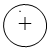 «+» – знает, умеет, правильно выполняет, но изредка допускает единичные ошибки;«» – знает, но недостаточно уверенно; выполняет задания с небольшим количеством ошибок, то есть в большей степени материал усвоен, но требуется небольшая помощь;«» – выполняет некоторые задания, но допускает большое количество ошибок;«–» – не владеет материалом, при выполнении заданий практически во всех случаях делает ошибки; и др.Пример ведения рабочих записей в таблице на учебных занятиях по обучению грамоте:ТаблицаКонтроль за формированием умений и навыков учащихся на учебных занятиях по обучению грамоте
Если ученик не может сам правильно выполнить задание, учитель не ставит в своей таблице соответствующий знак или ставит знак «–», тем самым определяя для себя необходимость индивидуальной работы с таким учеником над неусвоенным материалом. При этом никакой отрицательной словесной оценки учитель не дает. Оценочные суждения корректируются по мере усвоения учеником материала по изученной теме, поэтому таблицы, графики, оценочные листы лучше заполнять простым карандашом.В таблицах можно фиксировать количество ошибок и их характер. В соответствии с зафиксированными в таблице данными учитель планирует и организует дифференцированную и индивидуальную работу на учебных, стимулирующих и поддерживающих занятиях. Педагог может дополнительно разрабатывать индивидуальные листы учебных достижений учащихся.В конце учебного года учитель осуществляет содержательный анализ результатов учебной деятельности учащихся, в котором отражает результаты учебной деятельности учащихся в соответствии с требованиями учебной программы. Форма содержательного анализа результатов учебной деятельности учащихся определяется методическим объединением учителей начальных классов. На основе анализа делается вывод о причинах трудностей учащихся в освоении учебного материала, определяются пути, которые позволят устранить проблемы.Результаты учебной деятельности учащихся III–IV классов по учебным предметам «Беларуская мова», «Літаратурнае чытанне», «Русский язык», «Литературное чтение», «Математика», «Человек и мир» оцениваются в баллах по 10-балльной шкале. Необходимо учитывать особенности ведения тетрадей. В I классе учебные письменные задания и контрольные работы по обучению грамоте, математике выполняются в рабочих тетрадях на печатной основе. Допускается оформление контрольной работы на отдельном листе.Во II–IV классах все виды учебных работ выполняются в тетрадях для учебных работ, а все виды контрольных работ – в тетрадях для контрольных работ. Тетради для контрольных работ хранятся в учреждении общего среднего образования в течение года и выдаются ученикам для выполнения контрольных работ и работ над ошибками. Все письменные учебные и контрольные работы проверяются учителем после каждого учебного занятия. Ошибки исправляются. В I–IІ классах отметки в баллах не выставляются. Отметки за выполнение учащимися III–IV классов учебных работ, в том числе самостоятельных работ, пересказов и сочинений по белорусскому и русскому языкам, выставленные в тетрадях для учебных работ, могут заноситься в классный журнал и дневник ученика по усмотрению учителя. С целью предупреждения перегрузки учащихся учителю необходимо следить за дозировкой домашнего задания, объяснять на уроке содержание, порядок и приемы его выполнения. Рекомендуется при выборе домашнего задания ориентироваться на материал учебников и учебных пособий, в которых упражнения и задания для выполнения дома обозначены сигналами-символами. При этом надо учитывать, что объем и содержание домашнего задания учитель определяет дифференцированно, исходя из конкретной образовательной ситуации и индивидуальных возможностей учащихся.На дом не задаются:задания учащимся I класса на протяжении всего учебного года по всем учебным предметам;задания учащимся IІ–IV классов на выходные и праздничные дни, каникулы, а также после выполнения письменных контрольных работ;задания, отмеченные звездочкой;задания по учебным предметам «Основы безопасности жизнедеятельности», «Музыка», «Физическая культура и здоровье»;художественно-творческие задания по учебному предмету «Изобразительное искусство»;выполнение практические работы по учебному предмету «Трудовое обучение».Задания творческого характера задаются на дом по желанию учащихся. Для заучивания наизусть следует предлагать только те стихотворения или отрывки из стихотворных произведений, которые определены учебной программой. Основная работа по заучиванию стихотворных произведений наизусть проводится в соответствии с методикой на учебном занятии.При организации внеклассного чтения учащихся следует руководствоваться требованиями учебных программ по учебным предметам «Литературное чтение» и «Літаратурнае чытанне». Работа по организации внеклассного чтения направлена на приучение учащихся к систематическому самостоятельному чтению книг во внеурочное время. Предметом чтения-рассматривания на занятиях внеклассного чтения является художественно оформленная детская книга. При составлении учителем рекомендательных списков литературы к уроку внеклассного чтения следует учитывать возможности библиотеки учреждения образования и районной библиотеки, а также организованного в классе уголка чтения. В III – IV классах формирование самостоятельной читательской деятельности включает обязательное посещение библиотек с целью выбора книг для чтения.Обращаем внимание, что Указом Президента Республики Беларусь от 18.04.2022 № 145 «О совершенствовании организации дорожного движения» внесены изменения в Указ № 551 от 28 ноября 2005 года, связанные с правилами дорожного движения. С целью формирования ответственного поведения необходимо на учебных занятиях и во внеурочной деятельности акцентировать внимание учащихся на неукоснительное соблюдение правил дорожного движения.В соответствии с частью 2 пункта 1 Комплекса мер по совершенствованию системы подготовки спортивного резерва, утвержденного Министерством спорта и туризма Республики Беларусь 30.09.2015, целесообразно обеспечить проведение учебных занятий по учебному предмету «Физическая культура и здоровье» на I ступени общего среднего образования учителями физической культуры, которые имеют соответствующее образование по направлениям специальностей физической культуры и спорта.4. Дополнительные ресурсыПри организации образовательного процесса можно использовать единый информационно-образовательный ресурс https://eior.by. Его назначение – поддержка учащихся, получающих общее среднее образование в соответствии с индивидуальным учебным планом, а также учащихся, которые по уважительным причинам временно не могут посещать учреждение образования.5. Организация методической работыДля методической работы с учителями начальных классов (на уровне района и учреждений образования) в 2022/2023 учебном году предлагается общая методическая тема «Совершенствование профессиональной компетентности учителей начальных классов по формированию личностных, метапредметных и предметных компетенций учащихся».На августовских инструктивно-методических совещаниях рекомендуется обсудить с педагогами следующие вопросы.1. Нормативное правовое и научно-методическое обеспечение образовательного процесса на I ступени общего среднего образования в 2022/2023 учебном году:Кодекс Республики Беларусь об образовании, иные нормативные правовые акты, регулирующие вопросы организации образовательного процесса на I ступени общего среднего образования: основные положения, особенности выполнения их требований в новом учебном году;требования к организации образовательного процесса при реализации образовательной программы начального образования, создание безопасных условий организации образовательного процесса;республиканский мониторинг качества общего среднего образования как один из компонентов национальной системы оценки качества образования. Коррекция и регулирование образовательного процесса на I ступени общего среднего образования с учетом результатов республиканского мониторинга по изучению чтения и понимания текста учащимися четвертых классов.2. Предметные журналы как средство информационной, научно-методической поддержки учителей начальных классов и повышения их профессиональной компетентности.3. Организация и содержание методической работы с учителями начальных классов в 2022/2023 учебном году с учетом анализа результатов предыдущего учебного года.При планировании методической работы с учителями начальных классов следует учитывать требования нормативных правовых актов, актуальные вопросы развития начального образования, результаты методической работы за предыдущий учебный год, интересы, запросы, уровень профессиональной компетентности педагогов.В течение учебного года рекомендуется рассмотреть теоретические аспекты формирования личностных, метапредметных и предметных компетенций учащихся, вопросы методики преподавания учебных предметов на I ступени общего среднего образования в контексте рассматриваемой темы с учетом эффективного педагогического опыта учителей региона:использование материалов учебного пособия «Беларусь – наша Радзіма. Падарунак Прэзідэнта Рэспублікі Беларусь А.Р. Лукашэнкі першакласніку» на учебных занятиях и во внеучебное время (классных и информационных часах, объединениях по интересам, в группе продленного дня) для воспитания нравственно-этических качеств, формирования гражданской идентичности учащихся начальных классов;приобщение младших школьников к культурному наследию своего края на уроках и во внеурочной деятельности; формирование личностных качеств учащихся начальных классов (трудолюбия, организованности, самостоятельности, целеустремленности, настойчивости в достижении цели) и метапредметных компетенций на учебных занятиях с помощью разнообразных организационных форм обучения (учебный предмет на выбор);развитие личностных компетенций учащихся начальных классов при осуществлении (организации) различных видов деятельности (познавательной, коммуникативной, поисковой, творческой и др.) на учебных занятиях (учебный предмет на выбор);формирование общеучебных умений и навыков для успешного последующего образования учащегося, развития его личностных качеств;формирование регулятивных (познавательных, коммуникативных) учебных действий на уроках белорусского языка (литературного чтения, математики и др.);проектная задача как средство формирования предметных и метапредметных компетенций учащихся начальных классов (учебный предмет на выбор);активизация самостоятельной учебной деятельности учащихся начальных классов на учебных занятиях (учебный предмет на выбор);формирование предметных и метапредметных компетенций учащихся начальных классов при работе с комбинированными заданиями и текстами природоведческого содержания;формирование социокультурной грамотности (функциональной грамотности учащихся в социально-гражданской сфере) при изучении содержательного блока «Мая Радзіма – Беларусь» учебного предмета «Человек и мир»;формирование коммуникативно-речевой компетенции у учащихся начальных классов;визуализация учебной информации в современных учебных пособиях как эффективное средство формирования предметных и метапредметных компетенций учащихся;формирование навыков применения простейших приемов мыслительной деятельности (анализ, синтез, аналогия, обобщение, классификация и др.) при изучении учебного предмета «Математика»;использование современных образовательных технологий и методик, основанных на диалоге и сотрудничестве младших школьников с учителем и одноклассниками, как средство развития личностных и метапредметных компетенций учащихся начальных классов на учебных занятиях (интерактивные технологии, игровая технология, технология организации групповой работы, методика КАРТ, проектная деятельность);использование различных моделей смешанного обучения (в частности, модель «перевернутый класс») в традиционной классно-урочной системе как средства формирования ответственности учащегося, стимулирования развития его личностных характеристик (активность, инициативность) и метапредметных навыков (самоорганизация, управление временем, работа в команде);проектирование учебного занятия с использованием современных методов и средств обучения, различных форм организации учебного взаимодействия, направленных на достижение личностных, метапредметных и предметных результатов.Рекомендации по содержанию и организации методической работы с учителями начальных классов в 2022/2023 учебном году размещены на  сайте государственного учреждения образования «Академия последипломного образования»: www.academy.edu.by.Дадатак 2АСАБЛІВАСЦІ АрганІзацЫІ АДУКАЦЫЙНАГА прАцЭсУ пры вывучэнні вучэбных прадметаў «Беларуская мова» і «Беларуская літаратура»1. Вучэбныя праграмыУ 2022/2023 навучальным годзе выкарыстоўваюцца наступныя вучэбныя праграмы:Вучэбны прадмет «Беларуская мова»Звяртаем увагу на тое, што згодна з тыпавым вучэбным планам агульнай сярэдняй адукацыі на 2022/2023 навучальны год зменена колькасць гадзін, адведзеных на вывучэнне вучэбнага прадмета «Беларуская мова» ў X–ХI класах на базавым узроўні: у Х класе – ½ гадзіны на тыдзень, 53 гадзіны на год; у ХI класе – 2/1 гадзіна на тыдзень, 53 гадзіны на год. У сувязі з гэтым вучні будуць вучыцца па абноўленых вучэбных праграмах.У змест вучэбнай праграмы для Х класа (базавы ўзровень) унесены наступныя змены: на вывучэнне тэмы «Арфаграфічныя нормы» адводзіцца 17 гадзін (з іх 3 гадзіны – на пісьмовыя работы), «Лексічныя нормы» – 3 гадзіны, «Словаўтваральныя нормы» – 3 гадзіны (Утварэнне слоў у адпаведнасці са словаўтваральнымі нормамі. Асаблівасці выкарыстання вытворных слоў), «Марфалагічныя нормы» – 17 гадзін (з іх 4 гадзіны – на пісьмовыя работы), рэзервовыя гадзіны – 2. Кантрольны дыктант перанесены ў тэму «Арфаэпічныя нормы».У змест вучэбнай праграмы для ХI класа (базавы ўзровень) унесены наступныя змены: на вывучэнне тэмы «Сінтаксічныя і пунктуацыйныя нормы» адводзіцца 43 гадзіны (з іх 8 гадзін – на пісьмовыя работы), «Падагульненне і сістэматызацыя вывучанага» – 5 гадзін.Вучэбны прадмет «Беларуская літаратура»У праграме для VI класа пераразмеркаваны гадзіны паміж раздзеламі: на 1 гадзіну скарочаны раздзелы «Мастацкае слова: вобразнасць, выразнасць, хараство», «Літаратура як чалавеказнаўства» (кожны), павялічаны на 1 гадзіну раздзелы «Фальклор i літаратура», «Рэзерв вучэбнага часу». Скарэкціравана назва раздзела «Родная зямля. Мой род. Народ». Зняты творы П. Броўкі «Зямля Беларусі» (урывак з паэмы «Беларусь»), Л. Тарасюк «Імя Айчыны», Л. Случаніна «Рагнеда», С. Тарасава «Ефрасіння Полацкая», М. Сурначова «У стоптаным жыце», А. Вялюгіна «Спелы бор». Замест іх прапанаваны наступныя творы: П. Броўкі «Прысяга сэрцам», А. Казекі «Я – маленькая кропля з крыніцаў святых», М. Танка «Восень», І. Саверчанкі «Векавая мудрасць», П. Броўкі «Яшчэ ў дні старыя, у век наш лучынны…» (урывак з паэмы «Беларусь»).Таксама пашыраны спіс твораў для дадатковага чытання. Уключаны наступныя творы: Г. Аўласенкі «Чаму Дукоры такую назву маюць», С. Быкавай «Легенда Заслаўя», К. Хадасевіч-Лісавой «Ключ ад Вялікай Каштоўнасці».Усе вучэбныя праграмы размешчаны на нацыянальным адукацыйным партале: https://adu.by/ Галоўная / Адукацыйны працэс. 2022/2023 навучальны год / Агульная сярэдняя адукацыя / Вучэбныя прадметы. V–XI класы / Беларуская мова, Беларуская літаратура.2. Вучэбныя выданніУ новым навучальным годзе ў адукацыйным працэсе будуць выкарыстоўвацца вучэбныя выданні, уключаныя ў «Пералік вучэбных выданняў, якія прыгодныя для выкарыстання ў бібліятэчных фондах устаноў адукацыі, якія рэалізуюць адукацыйныя праграмы агульнай сярэдняй адукацыі, у 2022/2023 навучальным годзе» (зацверджаны 25.03.2022 г.). Гэты дакумент апублікаваны ў бюлетэні Міністэрства адукацыі Рэспублікі Беларусь «Зборнік нарматыўных дакументаў» (№ 8, 2022), размешчаны на нацыянальным адукацыйным партале: https://adu.by / Галоўная / Адукацыйны працэс. 2022/2023 навучальны год / Агульная сярэдняя адукацыя / Пералікі вучэбных выданняў.Электронныя версіі вучэбных дапаможнікаў, якія будуць выкарыстоўвацца ў 2022/2023 навучальным годзе, размешчаны на нацыянальным адукацыйным партале (http://e-padruchnik.adu.by).Рэкамендацыі па рабоце з вучэбнымі дапаможнікамі размешчаны на нацыянальным адукацыйным партале: https://adu.by/ Галоўная / Адукацыйны працэс. 2022/2023 навучальны год / Агульная сярэдняя адукацыя / Вучэбныя прадметы. V–XI класы / Беларуская мова, Беларуская літаратура.Да 2022/2023 навучальнага года падрыхтаваны новы вучэбна-метадычны дапаможнік:Праскаловіч, В. У. і інш. Беларуская літаратура ў 9 класе: вучэбна-метадычны дапаможнік для настаўнікаў устаноў агульнай сярэдняй адукацыі з беларускай і рускай мовамі навучання / В. У. Праскаловіч, М. В. Жуковіч, Г. С. Гарадко / пад рэд. В. У. Праскаловіч – Мінск: Нацыянальны інстытут адукацыі, 2022.Дапаможнік цалкам адпавядае структуры і зместу вучэбнай праграмы і вучэбнага дапаможніка па беларускай літаратуры для 9 класа. Вучэбнае выданне дапаможа настаўніку паспяхова рэалізаваць асноўныя патрабаванні вучэбнай праграмы, актывізаваць самастойную працу вучняў, фарміраваць прадметныя, метапрадметныя, асобасныя кампетэнцыі вучняў.Поўная інфармацыя аб вучэбна-метадычным забеспячэнні адукацыйнага працэсу па вучэбных прадметах «Беларуская мова» і «Беларуская літаратура» да 2022/2023 навучальнага года размешчана на нацыянальным адукацыйным партале: https://adu.by/ Галоўная / Адукацыйны працэс. 2022/2023 навучальны год / Агульная сярэдняя адукацыя / Вучэбныя прадметы. V–XI класы / Беларуская мова, Беларуская літаратура.3. Арганізацыя адукацыйнага працэсу на павышаным узроўніНа ІІ ступені агульнай сярэдняй адукацыі вучэбныя прадметы «Беларуская мова» і «Беларуская літаратура» могуць вывучацца на павышаным узроўні ў VIII і IX класах у аб’ёме не больш за 2 дадатковыя вучэбныя гадзіны на тыдзень.Рэкамендацыі па арганізацыі вывучэння беларускай мовы і літаратуры на павышаным узроўні размешчаны на нацыянальным адукацыйным партале: https://adu.by/ Галоўная / Адукацыйны працэс. 2022/2023 навучальны год / Агульная сярэдняя адукацыя / Вучэбныя прадметы. V–XI класы / Беларуская мова, Беларуская літаратура.Пры вывучэнні вучэбных прадметаў «Беларуская мова» і «Беларуская літаратура» ў X і XІ класах на павышаным узроўні выкарыстоўваюцца электронныя дадаткі для павышанага ўзроўню: «Беларуская мова. 10 клас», «Беларуская літаратура. 10 клас», «Беларуская мова. 11 клас», «Беларуская літаратура. 11 клас», размешчаныя на рэсурсе (profil.adu.by), якія ўключаюць вучэбны матэрыял базавага і павышанага ўзроўняў. Адначасова могуць выкарыстоўвацца друкаваныя выданні вучэбных дапаможнікаў, якія прадугледжаны для вывучэння беларускай мовы і беларускай літаратуры на базавым узроўні.Метадычныя рэкамендацыі па арганізацыі адукацыйнага працэсу на павышаным узроўні ў X–XI класах устаноў агульнай сярэдняй адукацыі з выкарыстаннем новых вучэбных дапаможнікаў размешчаны на нацыянальным адукацыйным партале: https://adu.by/ Галоўная / Адукацыйны працэс. 2022/2023 навучальны год / Агульная сярэдняя адукацыя / Вучэбныя прадметы. V–XI класы / Беларуская мова, Беларуская літаратура.4. Асаблівасці арганізацыі адукацыйнага працэсу Звяртаем увагу на тое, што пры арганізацыі адукацыйнага працэсу неабходна кіравацца патрабаваннямі вучэбных праграм па вучэбных прадметах «Беларуская мова» і «Беларуская літаратура», на аснове якіх настаўнік складае каляндарна-тэматычнае планаванне, распрацоўвае планы-канспекты вучэбных заняткаў з улікам рэальных умоў навучання і выхавання ў канкрэтным класе. Любое вучэбна-метадычнае забеспячэнне, якое выкарыстоўваецца настаўнікам, павінна быць накіравана на дасягненне адукацыйных вынікаў, зафіксаваных у вучэбных праграмах.У вучэбнай праграме змяшчаюцца пералік тэрмінаў і паняццяў, якія неабходна абавязкова засвоіць, спісы літаратурных твораў (вершаў або празаічных урыўкаў з мастацкіх тэкстаў) для завучвання на памяць, а таксама патрабаванні да адукацыйных вынікаў вучняў. Не дапускаецца прад’яўленне вучням патрабаванняў, якія не прадугледжаны вучэбнымі праграмамі. Рэкамендуецца сістэматычна арганізоўваць навучанне падрабязнаму пераказу і выкананню тэставых работ на працягу ўсяго навучальнага года, а таксама выкарыстоўваць з гэтай мэтай рэзервовыя гадзіны, выдзеленыя ў кожным класе.Метадычныя рэкамендацыі па складанні і ацэньванні тэставых работ і спасылка на адкрыты банк тэставых матэрыялаў па вучэбным прадмеце «Беларуская мова» размешчаны на нацыянальным адукацыйным партале: https://adu.by/ Галоўная / Адукацыйны працэс. 2022/2023 навучальны год / Агульная сярэдняя адукацыя / Метадычныя рэкамендацыі.Метадычныя рэкамендацыі па напісанні падрабязнага (навучальнага, кантрольнага) пераказу па вучэбным прадмеце «Беларуская мова» размешчаны на нацыянальным адукацыйным партале: https://adu.by/ Галоўная / Адукацыйны працэс. 2022/2023 навучальны год / Агульная сярэдняя адукацыя / Метадычныя рэкамендацыі.Звяртаем увагу, што навучальныя работы могуць займаць як частку ўрока, так і цэлы ўрок, што неабходна ўлічваць пры распрацоўцы каляндарна-тэматычнага планавання.Рэалізацыя выхаваўчага патэнцыялу вучэбных прадметаўУ 2022/2023 навучальным годзе неабходна звярнуць асаблівую ўвагу на рэалізацыю ў адукацыйным працэсе выхаваўчага патэнцыялу вучэбнага прадмета з мэтай фарміравання ў вучняў пачуцця патрыятызму, грамадзянскасці, павагі да гістарычнага мінулага. Вучэбнай праграмай па вучэбным прадмеце «Беларуская мова» прадугледжана дасягненне вучнямі наступных асобасных адукацыйных вынікаў: валоданне беларускай мовай як сродкам пазнання свету, далучэння да культуры як сістэмы каштоўнасцей і нормаў паводзін; валоданне пачуццём патрыятызму, гамадзянскасці, захаванне нацыянальнай ідэнтычнасці ў полікультурным соцыуме; дэманстрацыя ўстойлівай цікавасці да самастойнай дзейнасці, самапазнання, самаразвіцця; здольнасць да супрацоўніцтва і камунікацыі ў розных сітуацыях і ўмовах маўленчых зносін. Пры пастаноўцы выхаваўчых задач урока варта арыентавацца на названыя асобасныя адукацыйныя вынікі.У змесце вучэбнага прадмета «Беларуская мова» ў найбольшай ступені на дасягненне асобасных адукацыйных вынікаў арыентаваны наступныя тэмы («Мова – найважнейшы сродак зносін», 5 клас; «Беларуская мова – нацыянальная мова беларускага народа», 6 клас; «Валоданне літаратурнай мовай – асноўны паказчык культуры чалавека», 7 клас; «Роля беларускай мовы ў развіцці нацыянальнай культуры», 8 клас і інш.), а таксама раздзелы «Маўленне», «Тэкст», «Стылі маўлення», «Культура вуснага і пісьмовага маўлення».Патрыятычнае выхаванне на ўроках беларускай мовы рэалізуецца праз прывіццё любові і павагі, свядомага стаўлення да мовы як духоўнай каштоўнасці, сродку зносін і атрымання ведаў у розных сферах чалавечай дзейнасці. Асаблівай увагі патрабуе асэнсаванне беларускай мовы як нацыянальнай культурнай каштоўнасці, фарміраванне ўсвядомленага ўспрымання вучнямі беларускай літаратурнай мовы як сродку замацавання традыцый, маральных ідэалаў грамадства; фарміраванне ў вучняў пачуцця прыгажосці, мілагучнасці, выразнасці, эстэтычнай вартасці беларускай мовы.Багатым выхаваўчым патэнцыялам валодаюць культуразнаўчыя тэксты, якія выкарыстоўваюцца на ўроках мовы ў якасці дыдактычнага матэрыялу. Падчас працы з такімі тэкстамі мэтазгодна праз каментарый або аналіз зместу звяртаць увагу вучняў на факты духоўнай і матэрыяльнай культуры беларускага народа: традыцыі, мараль, побыт, жыццёвую філасофію, каштоўнасці, нацыянальныя сімвалы і інш. Асаблівую ўвагу варта засяродзіць на знакавых падзеях гісторыі Беларусі, якія сведчаць пра гераічнае мінулае краіны, пра подзвігі герояў Вялікай Айчыннай вайны і інш.Пры падборы дыдактычнага матэрыялу да вучэбных заняткаў рэкамендуецца аддаваць перавагу такім практыкаванням і заданням, якія сваім зместам выхоўваюць у вучняў любоў і павагу да мовы, Радзімы, яе прыроды; спрыяюць фарміраванню нацыянальнай самасвядомасці, грамадзянскасці, патрыятызму, павагі да гістарычнага мінулага народа.З мэтай рэалізацыі выхаваўчага патэнцыялу вучэбнага прадмета рэкамендуецца выкарыстоўваць актыўныя метады і формы навучання (арганізацыя гутарак, публічных выступленняў, дыскусій, дыспутаў па праблемных пытаннях, сітуацыях, падрыхтоўка дакладаў, паведамленняў, стварэнне тэкстаў пэўнага стылю і жанру, тэкстаў на адну тэму ў розных стылях маўлення, напісанне работ даследчага характару і інш.). Варта выкарыстоўваць міжпрадметныя сувязі беларускай мовы з літаратурай і іншымі вучэбнымі прадметамі, акцэнтаваць увагу на ідэях, якія фарміруюць патрыятызм і грамадзянскасць. Вучэбнай праграмай па вучэбным прадмеце «Беларуская літаратура» прадугледжана дасягненне вучнямі наступных асобасных адукацыйных вынікаў: сфарміраванасць маральных каштоўнасных арыентацый, цэласнай сістэмы поглядаў на свет; усведамленне сябе грамадзянінам беларускай дзяржавы, сваёй этнічнай прыналежнасці; праяўленне павагі да нацыянальнай культурнай спадчыны; усведамленне значнасці сацыяльна адказных паводзін; праяўленне міжэтнічнай і міжкультурнай талерантнасці; гатоўнасць і здольнасць да ўзаемаразумення, дыялогу і супрацоўніцтва; паважлівае стаўленне да чужога меркавання; здольнасць да эстэтычнага ўспрымання навакольнага свету; дэманстрацыя ўстойлівай цікавасці да самастойнай дзейнасці, самаразвіцця, самапазнання; праяўленне эмацыянальнай сталасці, гатоўнасць да выбару адукацыйнай траекторыі ў адпаведнасці з уласнымі магчымасцямі, здольнасцямі і інтарэсамі.Пры фармулёўцы выхаваўчых задач урока неабходна арыентавацца на названыя асобасныя адукацыйныя вынікі. Важным сродкам дасягнення вучнямі асобасных вынікаў з’яўляецца разуменне імі каштоўнасных арыенціраў пісьменнікаў і літаратурных герояў.Прыярытэтнай задачай урокаў беларускай літаратуры з’яўляецца фарміраванне ў вучняў патрыятычных каштоўнасных арыентацый, павагі да гістарычнага мінулага. Важная роля ў яе вырашэнні адводзіцца літаратурнай адукацыі ў сувязі з бясспрэчнымі выхаваўчымі магчымасцямі мастацкай літаратуры. Асаблівую ўвагу неабходна надаваць творам патрыятычнага і грамадзянскага зместу. Перш за ўсё гэта творы, прысвечаныя Вялікай Айчыннай вайне. Подзвіг нашага народа ў Вялікай Айчыннай вайне, усё ім перажытае і здзейсненае, бязмежная мужнасць, патрыятычная самаахвярнасць, уменне перамагаць – гэта маральны капітал, з якога новыя пакаленні чэрпаюць духоўную сілу.У гэтым кантэксце неабходна актыўна выкарыстоўваць на ўроках экранізацю мастацкіх твораў, якія выклікаюць асаблівы эмацыянальны водгук у вучняў, параўнальнае вывучэнне твораў патрыятычнага зместу беларускай і рускай літаратур.З пазіцый сённяшняга дня важна звяртаць увагу на такія найбольш істотныя вузлавыя праблемы, як чалавек і вайна, гераічнае і патрыятычнае, трагічнае, тып героя і характар канфлікту. Знаёмства з творамі пра Вялікую Айчынную вайну дапамагае вучням атрымаць больш шырокае ўяўленне пра падзеі таго часу, пра чалавека на вайне, усвядоміць вайну як агульнанацыянальнае бедства, наступствы якога адчуваюцца і зараз. Неабходна звяртаць увагу на характэрную асаблівасць такой літаратуры: аўтары не імкнуцца да апавядальнасці, а праяўляюць павышаную ўвагу да жыцця звычайнага чалавека, яго ўнутранага свету, а чытач успрымае падзеі вайны праз прызму думак і пачуццяў пэўнага героя. Творы пра Вялікую Айчынную вайну незалежна ад родавай і жанравай прыналежнасці, ад мовы напісання і часу стварэння распавядаюць пра адно і тое ж: пра самааддачу, пра фізічны і душэўны боль, пра любоў да роднай зямлі і магчымасць ахвяраваць дзеля яе.Пры вывучэнні мастацкіх твораў, у якіх расказваецца пра пакуты людзей на вайне («Васількі» Міхася Лынькова, «Над спаленай вёскай…» Аркадзя Куляшова, «Незагойная рана» Васіля Быкава, «Пошукі будучыні» Кузьмы Чорнага), а таксама пры правядзенні пазакласнай работы па вучэбным прадмеце неабходна звяртаць увагу на праблему генацыду беларускага народа з апорай на гісторыі ўласных сем’яў вучняў, дакументальныя факты (напрыклад, інфармацыйна-аналітычныя матэрыялы і дакументы Генеральнай пракуратуры Рэспублікі Беларусь, размешчаныя на нацыянальным адукацыйным партале: https://adu.by/ Галоўная / Адукацыйны працэс. 2022/2023 навучальны год / Агульная сярэдняя адукацыя / Метадычныя рэкамендацыі). Важна, каб у працэсе такой работы маладое пакаленне беларусаў разумела неабходнасць захавання памяці пра ахвяр генацыду, а таксама беражлівых адносін да гістарычнага мінулага. Пры гэтым трэба ўлічваць узроставыя і індывідуальныя асаблівасці вучняў.На ўроках беларускай літаратуры рэкамендуецца:пры вывучэнні жыццёвага і творчага шляху пісьменнікаў акцэнтаваць увагу на тых момантах, якія дэманструюць вучням узор паводзін Чалавека і Грамадзяніна;пры аналізе літаратурнага твора звяртаць увагу вучняў на словы і ўчынкі літаратурных герояў, якія ілюструюць гуманныя адносіны да навакольнага свету (беражлівыя адносіны да прыроды, культурнай спадчыны краіны); прававую і маральную культуру (выкананне законаў і захаванне маральных нормаў, усведамленне агульначалавечых каштоўнасцей); грамадзянска-патрыятычную пазіцыю (паважлівыя адносіны да гісторыі і культуры сваёй краіны, жаданне прынесці ёй карысць); паважлівыя адносіны да працы, імкненне павышаць свой узровень адукацыі і г. д.Пры вывучэнні літаратурных твораў рэкамендуецца ўключаць вучняў у розныя віды дзейнасці, прапаноўваць ім разнастайныя заданні, накіраваныя на аналіз жыццёвых сітуацый, у якіх апынуліся літаратурныя героі, і прынятых імі рашэнняў. Важна, каб пры гэтым вучні давалі маральна-этычную ацэнку ўчынкам і падзеям, усведамлялі і прымалі (або не прымалі) духоўна-маральныя ідэалы герояў; знаходзілі ў мастацкіх творах арыенціры для ўласных паводзін у розных жыццёвых абставінах.Для рэалізацыі выхаваўчага патэнцыялу вучэбнага прадмета ў працэсе работы з мастацкім творам прапануецца выкарыстоўваць наступныя заданні: заданні, арыентаваныя на практычную дзейнасць і сувязь са штодзённым жыццём (параўнальны аналіз пейзажных карцін у мастацкім творы і навакольнай прыроды; ліст ветэрану, заснаваны на ўражанні аб вывучаным творы пра Вялікую Айчынную вайну; дыспут пра маральны выбар герояў твораў; стварэнне інтэрнэт-старонак, прысвечаных памятным падзеям, апісаным у літаратурных творах);заданні, якія дазваляюць звязаць вывучаемы матэрыял з асабістым сацыяльным вопытам і ўяўленнямі пра паводзіны людзей у грамадстве (інсцэніраванне фрагментаў мастацкіх твораў з наступным абмеркаваннем; стварэнне альтэрнатыўных сюжэтных ліній, фіналаў твораў з улікам змен у характары герояў, іх учынках; літаратурныя віктарыны, эстафеты, конкурсы; падрыхтоўка літаратурнай экскурсіі);заданні, накіраваныя на выяўленне асобасных адносін вучняў да мастацкага твора, яго герояў (маляванне героя, падбор ілюстрацый, стварэнне вокладкі для кнігі, дзённікавых запісаў героя, падрыхтоўка эмацыянальнай партытуры настрою героя, складанне дыягнастычнай карты паводзін героя і інш.).На ўроках беларускай літаратуры асаблівую ўвагу неабходна надаваць развіццю культуры маўлення вучняў, уменню карэктна адносіцца да іншых меркаванняў, праяўляць паважлівыя адносіны да суразмоўцаў.Неабходна ўлічваць, што асноватворным падмуркам любога ўрока літаратуры з’яўляецца непасрэдная праца з тэкстам мастацкага твора, які становіцца адпраўным пунктам у працэсе бесперапыннага выхавання.Улічваючы вялікі выхаваўчы патэнцыял экскурсій, значную колькасць экскурсійных аб’ектаў і турыстычных маршрутаў мясцовага значэння, лічым неабходным актывізаваць выкарыстанне такой формы работы. З гэтай мэтай распрацаваны Метадычныя рэкамендацыі па арганізацыі і правядзенні экскурсій для вучняў Х–ХІ класаў ва ўстановах адукацыі, якія рэалізуюць адукацыйныя праграмы агульнай сярэдняй адукацыі, у рамках вывучэння вучэбных прадметаў, прадугледжаных тыпавымі вучэбнымі планамі агульнай сярэдняй адукацыі, а таксама дадатак з пералікам турыстычных аб’ектаў, якія рэкамендуецца наведаць пры вывучэнні асобных тэм па беларускай літаратуры ў Х–ХІ класах. Гэтыя дакументы размешчаны на нацыянальным адукацыйным партале: https://adu.by/ Галоўная / Адукацыйны працэс. 2022/2023 навучальны год / Агульная сярэдняя адукацыя / Метадычныя рэкамендацыі.Пералік экскурсійных аб’ектаў і турыстычных маршрутаў, рэкамендаваных для наведвання навучэнцамі ў рамках правядзення вучэбных і факультатыўных заняткаў, пазакласных мерапрыемстваў з улікам зместу вучэбных праграм па вучэбных прадметах «Беларуская мова» і «Беларуская літаратура», размешчаны на нацыянальным адукацыйным партале: https://adu.by/ Галоўная / Адукацыйны працэс. 2022/2023 навучальны год / Арганізацыя выхавання.Абавязковай умовай рэалізацыі выхаваўчага патэнцыялу экскурсій з’яўляецца выкарыстанне ў адукацыйным працэсе вынікаў азнаямлення вучняў з экскурсійнымі аб’ектамі. З гэтай мэтай у пераліку аб’ектаў пазначаны раздзелы (тэмы) вучэбнай праграмы, у рамках вывучэння якіх неабходна прапаноўваць вучням заданні з апорай на веды, уражанні, уяўленні, набытыя падчас экскурсій. На вучэбных занятках па беларускай літаратуры для работы з тэкстамі рэкамендуецца звяртацца да серыі кніг «Школьная бібліятэка» (спіс серыі кніг «Школьная бібліятэка» размешчаны на нацыянальным адукацыйным партале: https://adu.by/ Галоўная / Адукацыйны працэс. 2022/2023 навучальны год / Агульная сярэдняя адукацыя / Вучэбныя прадметы. V–XI класы / Беларуская мова, Беларуская літаратура.Абноўленыя нормы ацэнкі вынікаў вучэбнай дзейнасці вучняўПарадак правядзення бягучай, прамежкавай і выніковай атэстацыі і нормы ацэнкі вынікаў вучэбнай дзейнасці вучняў па вучэбных прадметах пры правядзенні бягучай, прамежкавай атэстацыі вызначаюцца Правіламі правядзення атэстацыі вучняў пры асваенні зместу адукацыйных праграм агульнай сярэдняй адукацыі, зацверджаных Міністэрствам адукацыі.З 2022/2023 вучэбнага года ўводзяцца ў дзеянне абноўленыя нормы ацэнкі вынікаў вучэбнай дзейнасці вучняў, у адпаведнасці з якімі разам з прадметнымі адукацыйнымі вынікамі будуць ацэньвацца зафіксаваныя ў адукацыйных стандартах (2018 г.) і вучэбных праграмах метапрадметныя адукацыйныя вынікі.Пры ацэнцы вынікаў вучэбнай дзейнасці вучняў трэба прымаць пад увагу тое, што ў межах кожнага ўзроўню вучэбнай дзейнасці розніца паміж ніжэйшым і вышэйшым баламі звязана, з аднаго боку, з паўнатой прад'яўленага вучнем выніку , з другога – са ступенню самастойнасці яго дасягнення. Напрыклад, балы «1», «3», «5», «7», «9» выстаўляюцца, калі адпаведныя адукацыйныя вынікі вучань дэманструе не ў поўным аб'ёме і/або з дапамогай настаўніка, а балы «2», «4», «6», «8», «10» – за тыя ж вынікі, прадэманстраваныя самастойна і ў поўным аб'ёме.Адзнакі «1» і «2» балы з'яўляюцца нездавальняючымі, а адзнакі ад «3» да «10» балаў – станоўчымі.Звяртаем увагу, што ў Метадычныя рэкамендацыі па фарміраванні культуры вуснага і пісьмовага маўлення ва ўстановах адукацыі, якія рэалізуюць адукацыйныя праграмы агульнай сярэдняй адукацыі, унесены змены:у X і XI класах (базавы ўзровень) у якасці кантрольных вызначаны наступныя віды пісьмовых работ: дыктант – 1, пераказ – 2, тэставая работа – 2 (Дадатак 4);у IX, X–XI класах (базавы і павышаны ўзроўні) адкарэкціраваны аб’ём сачыненняў (Дадатак 5).Нагадваем, што ў VІ–ХІ (ХІІ) класах да канца I чвэрці, а таксама ў V класе на працягу першага паўгоддзя захоўваецца аб’ём тэкстаў кантрольных работ, які рэкамендаваны для папярэдняга класа.У першым паўгоддзі ў V класе па беларускай мове праводзяцца толькі навучальныя пераказы, якія ацэньваюцца ў адпаведнасці з нормамі ацэнкі вынікаў вучэбнай дзейнасці вучняў устаноў агульнай сярэдняй адукацыі для ІV класа.У V–VIII класах пісьмовыя работы па беларускай літаратуры маюць навучальны характар. За навучальнае сачыненне адзнака выстаўляецца па меркаванні настаўніка толькі па літаратуры і мае стымулюючы характар. Кантрольныя сачыненні па літаратуры пішуцца ў IX–XI (XII) класах. Адзнакі за сачыненне па беларускай літаратуры ў IX–XI (XII) класах выстаўляюцца па літаратуры і па мове (першая адзнака – па літаратуры, другая – па мове). Для завучвання на памяць настаўнік прапануе толькі тыя вершы ці празаічныя ўрыўкі з мастацкіх тэкстаў, якія вызначаны вучэбнай праграмай па беларускай літаратуры.Тэматычны кантроль вынікаў вучэбнай дзейнасці вучняў па беларускай літаратуры ажыццяўляецца ў вуснай ці пісьмовай форме або ў іх спалучэнні. Ацэнкай вусных адказаў і пісьмовых работ неабходна заахвочваць глыбокае, індывідуальна-асобаснае ўспрыманне літаратуры як мастацтва слова. Аб’ём і змест дамашняга задання настаўнік вызначае дыферэнцыравана, зыходзячы з канкрэтных мэт навучання і індывідуальных магчымасцей вучняў.Для арганізацыі і правядзення факультатыўных заняткаў прапануецца выкарыстоўваць вучэбныя праграмы, зацверджаныя Міністэрствам адукацыі Рэспублікі Беларусь. Пералік вучэбна-метадычных комплексаў для факультатыўных заняткаў па вучэбных прадметах «Беларуская мова», «Беларуская літаратура» і вучэбныя праграмы факультатыўных заняткаў размешчаны на нацыянальным адукацыйным партале: https://adu.by/ Галоўная / Адукацыйны працэс. 2022/2023 навучальны год / Агульная сярэдняя адукацыя / Вучэбныя прадметы. V–XI класы / Беларуская мова, Беларуская літаратура.Вучэбна-метадычны комплекс факультатыўных заняткаў «Вывучаем беларускі правапіс. V–ІХ класы» можна выкарыстоўваць у якасці дыдактычнага матэрыялу для правядзення арфаграфічных хвілінак і ўдасканалення арфаграфічнай пісьменнасці вучняў.5. Выпускны экзаменВыпускны экзамен па вучэбным прадмеце «Беларуская мова» для вучняў ІХ класа па завяршэнні навучання і выхавання на ІІ ступені агульнай сярэдняй адукацыі ў 2022/2023 навучальным годзе будзе праводзіцца ў форме пераказу.Выпускны экзамен па беларускай мове для вучняў ХІ класа па завяршэнні навучання і выхавання на ІІІ ступені агульнай сярэдняй адукацыі ў 2022/2023 навучальным годзе будзе праводзіцца ў форме цэнтралізаванага экзамену (далей – ЦЭ) у адзіныя тэрміны, устаноўленыя Міністэрствам адукацыі.Парадак арганізацыі і правядзення ЦЭ, парадак узаемадзеяння і функцыі юрыдычных асоб, правы і абавязкі асоб, якія ўдзельнічаюць у ЦЭ, парадак праверкі і ацэньвання экзаменацыйных работ рэгламентуюцца Інструкцыяй па арганізацыі і правядзенні цэнтралізаванага экзамену, зацверджанай Міністэрствам адукацыі.Рэкамендацыі па падрыхтоўцы вучняў да гэтых форм выпускных экзаменаў на ІІ і ІІІ ступенях агульнай сярэдняй адукацыі размешчаны на нацыянальным адукацыйным партале: https://adu.by/ https://adu.by/ Галоўная / Адукацыйны працэс. 2022/2023 навучальны год / Агульная сярэдняя адукацыя / Вучэбныя прадметы. V–XI класы / Беларуская мова.6. Дадатковыя рэсурсыКарысную інфармацыю пры падрыхтоўцы да вучэбных заняткаў можна знайсці на наступных інтэрнэт-рэсурсах:http://edu.gov.by – Міністэрства адукацыі Рэспублікі Беларусь;https://adu.by – нацыянальны адукацыйны партал;http://www.belarus.by/ru/travel/heritage – афіцыйны сайт Рэспублікі Беларусь;https://www.belstat.gov.by – афіцыйны сайт Нацыянальнага статыстычнага камітэта Рэспублікі Беларусь;https://www.nlb.by – Нацыянальная бібліятэка Беларусі;http://www.kupalauski.by – Нацыянальны акадэмічны тэатр імя Янкі Купалы;http://bellit.museum.by/be – Дзяржаўны музей гісторыі беларускай літаратуры;http://bagdanovich.museum.by – Літаратурны музей Максіма Багдановіча;http://www.yakubkolas.by – Дзяржаўны літаратурна-мемарыяльны музей Якуба Коласа;http://www.kupala-museum.by – Дзяржаўны літаратурны музей Янкі Купалы;https://zviazda.by – рэдакцыйна-выдавецкая ўстанова «Выдавецкі дом „Звязда“».Пры арганізацыі адукацыйнага працэсу можна выкарыстоўваць адзіны інфармацыйна-адукацыйны рэсурс (https://eior.by). Яго прызначэнне – падтрымка навучэнцаў, якія атрымліваюць агульную сярэднюю адукацыю ў адпаведнасці з індывідуальным вучэбным планам, а таксама навучэнцаў, якія па ўважлівых прычынах часова не могуць наведваць установу адукацыі.Пры планаванні і арганізацыі пазакласнай работы па беларускай мове і літаратуры рэкамендуецца звярнуць увагу на каляндар юбілейных дат і каляндар міжнародных і дзяржаўных свят, якія будуць адзначацца ў 2022/2023 навучальным годзе.Каляндар юбілейных дат Каляндар міжнародных і дзяржаўных свят7. Арганізацыя метадычнай работыДля арганізацыі дзейнасці метадычных фарміраванняў настаўнікаў беларускай мовы і літаратуры ў 2022/2023 навучальным годзе прапануецца адзіная тэма «Удасканаленне прафесійнай кампетэнтнасці настаўнікаў беларускай мовы і літаратуры па фарміраванні асобасных, метапрадметных і прадметных кампетэнцый вучняў».На жнівеньскіх прадметных секцыях настаўнікаў беларускай мовы і літаратуры рэкамендуецца абмеркаваць наступныя пытанні:1. Нарматыўнае прававое і навукова-метадычнае забеспячэнне агульнай сярэдняй адукацыі ў 2022/2023 навучальным годзе:Кодэкс Рэспублікі Беларусь аб адукацыі, іншыя нарматыўныя прававыя акты, якія рэгулююць пытанні арганізацыі адукацыйнага працэсу па вучэбных прадметах: асноўныя палажэнні, асаблівасці выканання іх патрабаванняў у новым навучальным годзе;электронныя дадаткі да вучэбных дапаможнікаў па вучэбных прадметах «Беларуская мова», «Беларуская літаратура», размешчаныя на інтэрнэт-рэсурсе «Профільнае навучанне» (http://profil.adu.by): мэтавае прызначэнне, магчымасці выкарыстання пры вывучэнні адпаведных вучэбных прадметаў у Х і ХІ класах на павышаным узроўні.2. Арганізацыя і правядзенне выпускнога экзамену па вучэбным прадмеце «Беларуская мова» па завяршэнні навучання і выхавання на II ступені агульнай сярэдняй адукацыі.3. Падрыхтоўка вучняў да цэнтралізаванага экзамену (ЦЭ) па вучэбным прадмеце «Беларуская мова» па завяршэнні навучання і выхавання на III ступені агульнай сярэдняй адукацыі.4. Аналіз вынікаў работы метадычных фарміраванняў настаўнікаў у 2021/2022 навучальным годзе. Планаванне работы метадычных фарміраванняў у 2022/2023 навучальным годзе.На працягу навучальнага года на пасяджэннях метадычных фарміраванняў настаўнікаў беларускай мовы і літаратуры (метадычнае аб'яднанне, школа маладога настаўніка, школа ўдасканалення педагагічнага майстэрства, творчыя групы і інш.) рэкамендуецца разгледзець тэарэтычныя аспекты фарміравання асобасных, метапрадметных і прадметных кампетэнцый вучняў, пытанні методыкі выкладання вучэбных прадметаў у кантэксце разглядаемай тэмы з улікам эфектыўнага педагагічнага вопыту настаўнікаў рэгіёна:інфармацыйная культура і медыякампетэнтнасць настаўніка-філолага як сродак фарміравання маўленчай, моўнай, камунікатыўнай і лінгвакультуралагічнай кампетэнцый вучняў;прафесійная кампетэнтнасць настаўніка беларускай мовы і літаратуры як аснова для развіцця інтэлектуальнай, эмацыянальнай, эстэтычнай сферы асобы вучня сродкамі мовы і літаратуры;фарміраванне ў вучняў сістэмы маральных каштоўнасцей, сацыяльна адобраных паводзін, спосабаў прадуктыўнай камунікацыі праз змест вучэбнага матэрыялу па беларускай мове і літаратуры;выкарыстанне сучасных адукацыйных тэхналогій і методык, заснаваных на дыялогу і супрацоўніцтве, як сродку развіцця асобасных і метапрадметных кампетэнцый вучняў (інтэрактыўныя тэхналогіі, гульнявая тэхналогія, тэхналогія арганізацыі групавой работы, праектная дзейнасць і інш.);вучэбна-метадычны комплекс па беларускай мове і літаратуры як сродак фарміравання асобасных і прадметных кампетэнцый вучняў;выкарыстанне ў адукацыйным працэсе дыдактычных матэрыялаў па беларускай мове і літаратуры практыка-арыентаванага характару для фарміравання метапрадметных уменняў і навыкаў вучняў, развіцця іх чытацкай пісьменнасці, рэалізацыі міжпрадметных сувязей, выхаваўчага патэнцыялу зместу вучэбных заняткаў;выпускны экзамен па завяршэнні навучання і выхавання на II ступені агульнай сярэдняй адукацыі і цэнтралізаваны экзамен па вучэбным прадмеце «Беларуская мова» па завяршэнні навучання і выхавання на III ступені агульнай сярэдняй адукацыі як паказчык сфарміраванасці прадметных кампетэнцый вучняў;візуалізацыя вучэбнай інфармацыі па беларускай мове і літаратуры як эфектыўны сродак фарміравання метапрадметных і прадметных кампетэнцый вучняў;праектаванне вучэбных заняткаў па беларускай мове і літаратуры з выкарыстаннем сучасных метадаў і сродкаў навучання, розных форм арганізацыі вучэбнага ўзаемадзеяння, накіраваных на дасягненне асобасных, метапрадметных і прадметных вынікаў.Падрабязная інфармацыя аб курсавых і міжкурсавых мерапрыемствах, рэкамендацыі па змесце і арганізацыі метадычнай работы з педагогамі ў 2022/2023 навучальным годзе будуць размешчаны на сайце дзяржаўнай установы адукацыі «Акадэмія паслядыпломнай адукацыі» (www.academy.edu.by).Приложение 3Особенности организации образоваТельного процесса при изучении учебных предметов «русский язык» и «русская литература»Учебные программыВ 2022/2023 учебном году используются следующие учебные программы:Обращаем внимание, что согласно типовым учебным планам общего среднего образования с 2022/2023 учебного года изменено количество часов, отведенных на изучение учебного предмета «Русский язык» в X–ХI классах на базовом уровне: в Х классе – 53 часа в год (2 часа / 1 час в неделю по полугодиям), в ХI классе – 53 часа в год (1 час / 2 часа в неделю по полугодиям). В связи с данными изменениями учащиеся будут учиться по обновленным учебным программам.В содержание учебной программы для Х класса (базовый уровень) внесены следующие изменения:на изучение тем «Повторение изученного в IX классе», «Текст и его признаки», «Культура речи», «Функциональные стили речи», «Жанры речи. Доклад», «Повторение изученного в Х классе» отводится по 2 часа;на изучение тем «Общие сведения о языке», «Жанры речи. Дискуссия» – по 1 часу; на изучение темы «Слово как основная единица языка» – 14 часов;на изучение темы «Орфография как система правил правописания» – 16 часов;на контрольные письменные работы отводится 7 часов: диктант – 1 час, изложения – 4 часа, тестовые работы – 2 часа; 2 часа – резервные.Контрольные тестовые работы в Х классе рекомендуется проводить по темам «Слово как основная единица языка», «Орфография как система правил правописания».В содержание учебной программы для ХI класса (базовый уровень) внесены следующие изменения:на изучение тем «Повторение изученного в Х классе», «Общие сведения о языке», «Чужая речь» отводится по 2 часа;на изучение темы «Речевое общение» отводится 5 часов; на изучение темы «Синтаксические единицы и их функционально-стилистические возможности» – 19 часов, на изучение темы «Пунктуация» – 10 часов;на изучение темы «Повторение изученного в XI классе» – 4 часа;на контрольные письменные работы отводится 7 часов: диктант – 1 час, изложения – 4 часа, тестовые работы – 2 часа; 2 часа – резервные.Контрольные тестовые работы в ХI классе рекомендуется проводить после изучения тем «Простое осложненное предложение» («Простое предложение», «Простое осложненное предложение»), «Пунктуация» («Сложное предложение», «Чужая речь», «Пунктуация»).Все учебные программы размещены на национальном образовательном портале: https://adu.by/ Главная / Образовательный процесс. 2022/2023 учебный год / Общее среднее образование / Учебные предметы. V–XI классы / Русский язык, Русская литература.2. Учебные изданияВ новом учебном году в образовательном процессе будут использоваться учебные издания, включенные в Пералік вучэбных выданняў, якія прыгодныя для выкарыстання ў бібліятэчных фондах устаноў адукацыі, якія рэалізуюць адукацыйныя праграмы агульнай сярэдняй адукацыі, у 2022/2023 навучальным годзе (утвержден Министром образования Республики Беларусь 25.03.2022). Данный документ опубликован в бюллетене Министерства образования Республики Беларусь «Зборнік нарматыўных дакументаў» (№ 8, 2022), размещен на национальном образовательном портале: https://adu.by/ Главная / Образовательный процесс. 2022/2023 учебный год / Общее среднее образование / Перечни учебных изданий.Электронные версии учебных пособий, которые будут использоваться в 2022/2023 учебном году, размещены на национальном образовательном портале (http://e-padruchnik.adu.by).Рекомендации по работе с учебными пособиями размещены на национальном образовательном портале: https://adu.by/ Главная / Образовательный процесс. 2022/2023 учебный год / Общее среднее образование / Учебные предметы. V–XI классы / Русский язык, Русская литература.К 2022/2023 учебному году подготовлены новые учебно-методические издания для учителей:Захарова, С.Н. Русская литература в 6 классе: учебно-методическое пособие для учителей учреждений общего среднего образования с белорусским и русским языками обучения / С.Н. Захарова. – Минск: НИО, 2022;Леонович, В.Л. Русский язык в 10 классе: учебно-методическое пособие для учителей учреждений общего среднего образования с белорусским и русским языками обучения (с электронным приложением) / В.Л. Леонович [и др.]. – Минск: НИО, 2022.Полная информация об учебно-методическом обеспечении образовательного процесса по учебным предметам «Русский язык» и «Русская литература» в 2022/2023 учебном году размещена на национальном образовательном портале: https://adu.by/ Главная / Образовательный процесс. 2022/2023 учебный год / Общее среднее образование / Учебные предметы. V–XI классы / Русский язык, Русская литература.3. Организация образовательного процесса на повышенном уровнеНа II ступени общего среднего образования учебные предметы «Русский язык» и «Русская литература» могут изучаться на повышенном уровне в VIII и IX классах в объеме не более 2 дополнительных учебных часов в неделю. Рекомендации по организации изучения русского языка и русской литературы на повышенном уровне размещены на национальном образовательном портале: https://adu.by/ Главная / Образовательный процесс. 2022/2023 учебный год / Общее среднее образование / Учебные предметы. V–XI классы / Русский язык, Русская литература.При изучении учебных предметов «Русский язык», «Русская литература» в X и XI классах на повышенном уровне используются размещенные на ресурсе profil.adu.by электронные приложения «Русский язык. 10 класс» (только материалы для повышенного уровня), «Русская литература. 10 класс», «Русский язык. 11 класс», «Русская литература. 11 класс» (учебный материал для базового и повышенного уровней). Одновременно могут использоваться печатные издания учебных пособий, предусмотренные для изучения учебных предметов «Русский язык» на базовом и повышенном уровнях и «Русская литература» на базовом уровне.Методические рекомендации по организации образовательного процесса на повышенном уровне в X–XI классах учреждений общего среднего образования с использованием новых учебных пособий размещены на национальном образовательном портале: https://adu.by/ Главная / Образовательный процесс. 2022/2023 учебный год / Общее среднее образование / Учебные предметы. V–XI классы / Русский язык, Русская литература.На учебных занятиях по русской литературе для работы с текстами следует использовать издания серии «Школьная библиотека» (список серии книг «Школьная библиотека» размещен на национальном образовательном портале: https://adu.by/ Главная / Образовательный процесс. 2022/2023 учебный год / Общее среднее образование / Учебные предметы. V–XI классы / Русская литература).4. Особенности организации образовательного процессаОбращаем внимание на то, что при организации образовательного процесса учитель обязан руководствоваться требованиями учебных программ по учебным предметам, на основе которых он составляет календарно-тематическое планирование, разрабатывает планы-конспекты учебных занятий с учетом реальных условий обучения и воспитания в конкретном классе. Любое учебно-методическое обеспечение, которое используется учителем, должно быть направлено на достижение образовательных результатов, зафиксированных в учебных программах.В учебных программах содержатся перечни терминов и понятий, которые подлежат обязательному усвоению, списки литературных произведений для заучивания наизусть, а также требования к образовательным результатам учащихся. Не допускается предъявление к учащимся требований, не предусмотренных учебными программами.Рекомендуется систематически организовывать обучение учащихся написанию подробного изложения и выполнению тестовых работ на протяжении всего учебного года, а также использовать с этой целью резервные часы, отведенные в каждом классе.Методические рекомендации по написанию подробного (обучающего, контрольного) изложения по предмету «Русский язык» размещены на национальном образовательном портале: https://adu.by/ Главная / Образовательныйный процесс. 2022/2023 учебный год / Общее среднее образование / Методические рекомендации.Методические рекомендации по составлению и оценке тестовых работ и ссылка на открытый банк тестовых материалов по предмету «Русский язык» размещены на национальном образовательном портале: https://adu.by/ Главная / Образовательныйный процесс. 2022/2023 учебный год / Общее среднее образование / Методические рекомендации.Обращаем внимание, что обучающие работы могут занимать как часть урока, так и целый урок, что необходимо учитывать при разработке календарно-тематического планирования.Реализация воспитательного потенциала учебных предметовВ 2022/2023 учебном году необходимо обратить особое внимание на реализацию в образовательном процессе воспитательного потенциала учебных предметов с целью формирования у учащихся чувства патриотизма, гражданственности, уважения к историческому прошлому. Решение этой задачи напрямую связано с достижением учащимися личностных образовательных результатов.Учебной программой по учебному предмету «Русский язык» предусмотрено достижение учащимися следующих личностных образовательных результатов: владение русским языком как средством познания мира, приобщения к культуре как системе ценностей и норм поведения; осознание себя гражданином белорусского государства, обладание чувством патриотизма, интеллектуальной, коммуникативной, духовно-нравственной, гражданской культурой; соблюдение принятых в обществе правовых и морально-этических норм. При формулировке воспитательных задач урока следует ориентироваться на указанные личностные образовательные результаты.Патриотическое воспитание на уроках русского языка реализуется через привитие любви и уважения, сознательного отношения к языку как духовной ценности, средству общения и получения знаний в разных сферах человеческой деятельности. Именно язык позволяет объединить общество, сохранить связь поколений, традиции и ценности народа. Особого внимания требует осмысление учащимися русского литературного языка как национальной культурной ценности, как средства закрепления культурных традиций, нравственных идеалов. Ознакомление с общими сведениями о языке и функциях русского языка в современном мире создает условия для формирования любви и уважения к русскому языку как одному из государственных языков нашей страны, языку межнационального общения, а также уважения к другим языкам и народам – их носителям.Коммуникативная направленность учебного предмета является предпосылкой для воспитания гражданских чувств учащихся. Изучаемый язык выступает в качестве инструмента познания своей страны, народа и национальной культуры.Патриотизм и гражданственность проявляются в грамотном и умелом обращении с русским языком как одним из государственных языков нашей страны, в соблюдении норм устной и письменной речи, а также в общей культуре, одним из аспектов которой является речевая культура личности – соблюдение этических и коммуникативных норм. Формированию у учащихся чувства красоты, благозвучия, выразительности, эстетической ценности русского языка, привитию культуры общения способствуют специальные упражнения, содержащиеся в учебных пособиях по русскому языку.Патриотическое воспитание осуществляется в том числе через словарную работу, проводимую учителем с целью формирования у учащихся таких важных понятий, как «Родина», «Отечество», «патриот», «гражданин», «преданность», «верность», «долг», «подвиг», «защитник» и др. Словарная работа направлена на осознание учащимися патриотизма как любви к Родине, которая заключается в том числе в стремлении своими силами укрепить могущество своей страны.При подборе дидактического материала к учебным занятиям рекомендуется отдавать предпочтение таким упражнениям и заданиям, которые своим содержанием воспитывают у учащихся любовь и уважение к языку, Родине, ее природе; способствуют формированию национального самосознания, гражданственности, патриотизма, уважения к историческому прошлому.Важную роль в воспитании патриотических чувств у учащихся играют тексты, используемые на уроках языка в качестве дидактического материала. Богатым воспитательным потенциалом обладают тексты, которые знакомят учащихся с выдающимися людьми (писателями, учеными, общественными деятелями), расширяют краеведческие познания (истории населенных пунктов, улиц, архитектурных сооружений), рассказывают об историческом прошлом страны, о героях Великой Отечественной войны и др. Текст обладает большой силой воздействия, способствует формированию представлений о месте и назначении человека в окружающем мире и историческом процессе, развивает высокие нравственные чувства. Задача учителя заключается в умелом отборе соответствующих текстов. С целью реализации воспитательного потенциала учебного предмета рекомендуется использовать следующие методы, формы и приемы, виды деятельности:лингвокультурологический анализ национально маркированных языковых единиц, связанный с выявлением их символических значений, выяснением этимологии и раскрытием внутренней формы слов, фразеологизмов, пословиц, поговорок, сравнений;составление ассоциативных полей со словом, фразеологизмом, происхождение которых связано с историей, культурой и психологией народа; подбор русских соответствий к белорусским словам и словам иных языков, фразеологизмам, пословицам, формулам речевого этикета;экстралингвистический комментарий или лингвокультурологический анализ текстов, в которых раскрываются факты духовной и материальной культуры русского народа: традиции, мораль, быт, жизненная философия, ценности, национальные символы и др.;фронтальная беседа, разъяснения учителя, раскрывающие смысл текстов патриотического содержания, приведенных в учебном пособии, текстов диктантов и изложений; постановка проблемных вопросов;устные и письменные высказывания учащихся на морально-этические темы (воспитательный аспект реализуется в самовыражении учащихся в процессе создания ими собственных оригинальных текстов в устной и письменной форме);написание сочинений на темы гражданственности и патриотизма, например: «С чего начинается Родина?», «Я горжусь своей страной», «Кто такой патриот современной Беларуси?», «Что значит быть патриотом?», «Патриотами не рождаются – ими становятся», «Я – патриот! А это значит…» и др.;использование межпредметных связей русского языка с литературой и другими учебными предметами; акцентирование внимания на тех идеях, которые формируют патриотизм и гражданственность.В воспитательных целях рекомендуется использование проблемно-ситуативных заданий, которые предусматривают подробный анализ ситуации с поиском собственного варианта ее решения. В гражданско-патриотическом воспитании учащихся целесообразно ориентироваться на календарные даты, задействовать личностно значимые для учащихся жизненные ситуации, которые связаны с семьей, регионом страны и страной в целом.Для формирования у учащихся социально ответственного поведения, умения корректно относиться к иным точкам зрения, проявлять уважительное отношение к собеседнику, аргументированно высказывать свою точку зрения, формулировать выводы, для развития личностных качеств (патриотизма, гражданственности, добросовестности, ответственности, критического отношения к собственным словам и действиям и др.) рекомендуется использовать активные методы и формы обучения: групповые и парные формы работы, мозговой штурм, дискуссию, коллективные творческие дела, проекты и др.Учебной программой по учебному предмету «Русская литература» предусмотрено достижение учащимися следующих личностных образовательных результатов: сформированность нравственных ценностных ориентаций; осознание себя гражданином белорусского государства, своей этнической принадлежности; обладание чувством патриотизма; проявление уважения к национальному культурному наследию; осознание семьи как личной ценности; осознание значимости социально ответственного поведения; проявление межэтнической и межкультурной толерантности.Важным средством достижения учащимися личностных результатов является понимание ими ценностных ориентиров писателей и литературных героев. Приоритетной задачей уроков русской литературы является формирование у учащихся патриотических ценностных ориентаций, уважения к историческому прошлому. Важная роль в ее решении отводится литературному образованию вследствие неоспоримых воспитательных возможностей художественной литературы. Особое внимание следует уделить произведениям патриотического и гражданского содержания. Прежде всего это, произведения, посвященные Великой Отечественной войне. Подвиг нашего народа в Великой Отечественной войне, все им пережитое и им совершенное, его беспредельное мужество, патриотическое самопожертвование, умение побеждать – это моральный капитал, из которого новые поколения черпают духовную силу.В этом контексте необходимо активно использовать на уроках экранизации художественных произведений, вызывающие особый эмоциональный отклик у учащихся, сравнительное изучение произведений патриотического содержания русской и белорусской литератур.С позиций сегодняшнего дня важно обращать внимание на такие наиболее существенные узловые проблемы, как человек и война, героическое и патриотическое, трагическое, тип героя и характер конфликта. Знакомство с произведениями о Великой Отечественной войне помогает учащимся получить более широкое представление о событиях того времени, о Человеке на войне, осознать войну как общенациональное бедствие, последствия которого ощущаются и в настоящее время. Следует обращать внимание на характерную особенность данной литературы: авторы не стремятся к повествовательности, а проявляют повышенное внимание к жизни обычного человека, его внутреннему миру, а читатель воспринимает события войны сквозь призму мыслей и чувств определенного героя. Произведения о Великой Отечественной войне вне зависимости от родовой и жанровой принадлежности, от языка написания и времени создания рассказывают об одном и том же: о самоотдаче, о физической и душевной боли, о любви к родной земле и жертве за нее.Тема Великой Отечественной войны неотделима от проблемы геноцида. Безжалостное уничтожение народа, страдания простых людей отражены во многих произведениях (повесть Б. Васильева «А зори здесь тихие…», рассказы М. Шолохова «Судьба человека», С. Трахименка «Родная крывинка», пьеса С. Бартоховой «Такая долгая гроза», лирика А. Ахматовой, К. Симонова, М. Исаковского и др.). В повести В. Богомолова «Иван» геноцид белорусского народа прослеживается в судьбе главного героя Ивана Буслова, уроженца Гомельщины. Система литературно-художественных образов, связанных с геноцидом, позволяет учащимся глубже осознать трагедию войны, утвердиться в мысли о недопустимости насилия.В рамках расследования уголовного дела о геноциде белорусского народа в годы Великой Отечественной войны и послевоенный период Генеральной прокуратурой Республики Беларусь подготовлены информационно-аналитические материалы. Они могут использоваться как на уроках, так и во внеурочной работе. Методические рекомендации по использованию данных материалов в образовательном процессе размещены на национальном образовательном портале: https://adu.by/ Главная / Образовательный процесс. 2022/2023 учебный год / Общее среднее образование / Методические рекомендации.На уроках русской литературы рекомендуется:при изучении жизненного и творческого пути писателей акцентировать внимание на тех моментах, которые демонстрируют учащимся образец поведения Человека и Гражданина;в ходе анализа литературных произведений обращать внимание учащихся на слова и поступки литературных героев, которые иллюстрируют гуманное отношение к окружающему миру (бережное отношение к природе, культурному наследию страны); правовую и нравственную культуру (соблюдение законов и нравственных норм, приверженность общечеловеческим ценностям); гражданско-патриотическую позицию (уважительное отношение к истории и культуре своей страны, желание принести пользу стране); уважительное отношение к труду, стремление повышать свой уровень образования и т. д.В ходе изучения литературных произведений рекомендуется включать учащихся в различные виды деятельности, предлагать им задания, при выполнении которых они будут анализировать жизненные ситуации, в которых оказались литературные герои, и найденные ими решения. Важно, чтобы при этом учащиеся давали нравственно-этическую оценку поступкам и событиям; осознавали и принимали (или не принимали) духовно-нравственные идеалы героев; находили в художественном произведении ориентиры для собственного поведения в различных жизненных обстоятельствах. Для реализации воспитательного потенциала учебного предмета в процессе работы с художественным произведением рекомендуется использовать следующие задания:задания, ориентированные на практическую деятельность и связь с повседневной жизнью (сравнительный анализ пейзажных картин в художественном произведении и окружающей природы; письмо ветерану, основанное на впечатлениях об изученном произведении о Великой Отечественной войне; создание интернет-страниц, посвященных памятным событиям, описанным в литературных произведениях);задания, позволяющие учащимся связать изучаемый учебный материал с личным опытом и сложившимися представлениями о поведении людей в обществе (инсценирование фрагментов художественных произведений с последующим обсуждением; создание альтернативных сюжетных линий, финалов произведений с учетом изменения характеров героев, их поступков; литературные викторины, эстафеты, конкурсы, аукционы, ярмарки; подготовка литературной экскурсии);задания, направленные на выявление личностного отношения учащегося к художественному произведению, его героям (творческое пересоздание словесного текста в другие виды искусства (рисование героя, подбор иллюстраций, создание обложки для книги и т. д.), «Создай дневниковую запись героя», «Продолжи фразу», «Подготовь эмоциональную партитуру настроения героя», «Составь диагностическую карту поведения героя» и др.).На уроках русской литературы особое внимание следует уделять развитию культуры речи учащихся, умения корректно относиться к иным точкам зрения, проявлять уважительное отношение к собеседнику.Необходимо учитывать, что основополагающим фундаментом любого урока литературы является непосредственная работа с текстом художественного произведения, который становится отправной точкой в процессе непрерывного воспитания.Обновленные нормы оценки результатов учебной деятельности учащихсяПорядок проведения текущей, промежуточной и итоговой аттестации, в том числе нормы оценки результатов учебной деятельности учащихся по учебным предметам при проведении текущей, промежуточной аттестации, определяются Правилами проведения аттестации учащихся при освоении содержания образовательных программ общего среднего образования, утвержденных Министерством образования.С 2022/2023 учебного года вводятся в действие обновленные нормы оценки результатов учебной деятельности учащихся, в соответствии с которыми наряду с предметными образовательными результатами будут оцениваться зафиксированные в образовательных стандартах (2018 г.) и учебных программах метапредметные образовательные результаты.При оценке результатов учебной деятельности учащихся следует принимать во внимание то, что в пределах каждого уровня учебной деятельности разница между низшим и высшим баллами связана, с одной стороны, с полнотой предъявленного учеником результата, с другой – со степенью самостоятельности его достижения. Например, баллы «1», «3», «5», «7», «9» выставляются, если соответствующие образовательные результаты учащийся демонстрирует не в полном объеме и/или с помощью учителя, а баллы «2», «4», «6», «8», «10» – за те же результаты, продемонстрированные самостоятельно и в полном объеме.Отметки «1» балл и «2» балла являются неудовлетворительными, а отметки от «3» до «10» баллов – положительными.Обращаем внимание, что в Методические рекомендации по формированию культуры устной и письменной речи в учреждениях образования, реализующих программы общего среднего образования внесены изменения: в X и XI классах (базовый уровень) в качестве контрольных определены следующие виды письменных работ: диктант – 1, изложение – 2, тестовая работа – 2; в IX, Х и XI классах (базовый и повышенный уровни) скорректирован объем сочинений.Напоминаем, что в VІ–ХІ (ХІІ) классах до конца I четверти, а в V классе на протяжении первого полугодия сохраняется объем текстов контрольных работ, рекомендованный для предыдущего класса; в первом полугодии в V классе проводятся только обучающие изложения.Письменные работы по русской литературе в V–VIII классах носят обучающий характер. Отметки за обучающие работы выставляются по усмотрению учителя только по литературе и должны носить стимулирующий характер.Для заучивания наизусть учитель предлагает только те стихотворения или прозаические отрывки из художественных текстов, которые определены учебной программой по русской литературе.Объем и содержание домашнего задания учитель определяет дифференцированно, исходя из конкретной учебной ситуации и индивидуальных особенностей учащихся. Обращаем внимание, что использование рабочих тетрадей на печатной основе не является обязательным для учащихся.Для проведения факультативных занятий необходимо использовать учебные программы, утвержденные Министерством образования Республики Беларусь.Учебные программы факультативных занятий по учебным предметам «Русский язык», «Русская литература» и компоненты УМК для факультативных занятий размещены на национальном образовательном портале: https://adu.by/ Главная / Образовательный процесс. 2022/2023 учебный год / Общее среднее образование / Учебные предметы. V–XI классы / Русский язык, Русская литература.При планировании и организации внеклассной работы по учебным предметам «Русский язык», «Русская литература» рекомендуем обратить внимание на календарь юбилейных дат, которые будут отмечаться в 2022/2023 учебном году:26 сентября – 130 лет со дня рождения русской поэтессы М.И. Цветаевой (1892–1941);23 октября – 90 лет со дня рождения русского писателя В.И. Белова (1932–2012);16 марта – 155 лет со дня рождения русского писателя Максима Горького (1868–1936);31 марта – 200 лет со дня рождения русского драматурга А.Н. Островского (1823–1886);7 июля – 130 лет со дня рождения русского поэта В.В. Маяковского (1893–1930);28 августа – 195 лет со дня рождения русского писателя Л.Н. Толстого (1828–1910).5. Выпускной экзамен по русскому языкуВ 2022/2023 учебном году выпускной экзамен по русскому языку по завершении обучения и воспитания на II ступени общего среднего образования будет проводиться в форме изложения; итоговое испытание по учебному предмету «Русский язык» для учащихся XI (XII) класса проводится в виде централизованного экзамена в единые сроки, установленные Министерством образования. Порядок организации и проведения централизованного экзамена, порядок взаимодействия и функции юридических лиц, права и обязанности лиц, участвующих в централизованном экзамене, порядок проверки и оценивания экзаменационных работ регламентируется Инструкцией по организации и проведению централизованного экзамена, утвержденной Министерством образования.Рекомендации по подготовке учащихся к данным формам выпускных экзаменов на II и III ступенях общего среднего образования размещены на национальном образовательном портале: https://adu.by/ Главная / Образовательный процесс. 2022/2023 учебный год / Общее среднее образование / Учебные предметы. V–XI классы / Русский язык.6. Дополнительные ресурсыПри организации образовательного процесса можно использовать единый информационно-образовательный ресурс https://eior.by. Его назначение – поддержка учащихся, получающих общее среднее образование в соответствии с индивидуальным учебным планом, а также учащихся, которые по уважительным причинам временно не могут посещать учреждение образования.7. Организация методической работы Для организации деятельности методических формирований учителей русского языка и литературы в 2022/2023 учебном году предлагается единая тема «Совершенствование профессиональной компетентности учителей русского языка и литературы по формированию личностной, метапредметной и предметной компетенций учащихся».На августовских предметных секциях учителей рекомендуется обсудить следующие вопросы:1. Нормативное правовое и научно-методическое обеспечение общего среднего образования в 2022/2023 учебном году:Кодекс Республики Беларусь об образовании, иные нормативные правовые акты, регулирующие вопросы организации образовательного процесса по учебным предметам: основные положения, особенности выполнения их требований в новом учебном году;правила безопасности организации образовательного и воспитательного процесса в учреждениях общего среднего образования;электронные приложения к учебным пособиям по учебным предметам «Русский язык», «Русская литература», размещенные на интернет-ресурсе «Профильное обучение» (http://profil.adu.by): целевое назначение, возможности использования при изучении соответствующих учебных предметов в X и XI классах на повышенном уровне.2. Организация и проведение выпускного экзамена по учебному предмету «Русский язык» по завершении обучения и воспитания на II ступени общего среднего образования.3. Подготовка учащихся к централизованному экзамену по учебному предмету «Русский язык» по завершении обучения и воспитания на III ступени общего среднего образования.4. Анализ результатов работы методических формирований учителей в 2021/2022 учебном году. Планирование работы методических формирований в 2022/2023 учебном году. В течение учебного года на заседаниях методических формирований учителей русского языка и литературы (методическое объединение, школа молодого учителя, школа совершенствования педагогического мастерства, творческие группы и др.) рекомендуется рассмотреть теоретические аспекты формирования личностных, метапредметных и предметных компетенций учащихся, вопросы методики преподавания учебных предметов в контексте рассматриваемой темы с учетом эффективного педагогического опыта учителей региона:информационная культура и медиакомпетентность учителя-филолога как средство формирования речевой, языковой, коммуникативной и лингвокультурологической компетенций учащихся;профессиональная компетентность учителя русского языка и литературы как основа для развития нравственной, интеллектуальной, эмоциональной, эстетической сферы личности учащегося средствами языка и литературы;текстоцентрический подход на уроках русского языка и литературы как условие формирования у учащихся гражданственности, патриотизма, уважения к истории родного края, его культуре и традициям;формирование у учащихся системы нравственных ценностей, социально одобряемого поведения, способов продуктивной коммуникации через содержание учебных материалов по предмету; функциональные возможности учебно-методического комплекса по русскому языку и литературе как средство формирования личностных, метапредметных и предметных компетенций учащихся;компетентностно ориентированные задания на уроках русского языка и литературы как средство формирования метапредметных компетенций учащихся, развития их читательской грамотности;выпускной экзамен по завершении обучения и воспитания на II ступени общего среднего образования и централизованный экзамен (ЦЭ) по учебному предмету «Русский язык» по завершении обучения и воспитания на III ступени общего среднего образования как показатель сформированности предметных компетенций учащихся;визуализация учебной информации по русскому языку и литературе как эффективное средство формирования метапредметных и предметных компетенций учащихся;использование современных образовательных технологий и методик, основанных на диалоге и сотрудничестве, как средство развития личностных и метапредметных компетенций учащихся (интерактивные технологии, игровая технология, технология организации групповой работы, проектная деятельность, педагогические мастерские и др.);проектирование учебного занятия с использованием современных методов и средств обучения, различных форм организации учебного взаимодействия, направленных на достижение личностных, метапредметных и предметных результатов.С целью обеспечения условий для совершенствования профессиональной компетенции учителей русского языка и литературы в государственном учреждении образования «Академия последипломного образования» в 2022/2023 учебном году планируется проведение повышения квалификации и обучающих курсов (тематических семинаров). Подробная информация о курсовых и межкурсовых мероприятиях, рекомендации по содержанию и организации методической работы с педагогами в 2022/2023 учебном году будут размещены на сайте Академии последипломного образования (www.academy.edu.by). Приложение 4Особенности организации образоваТельного процесса при изучении учебного предмета «Иностранный язык»1. Учебные программыВ 2022/2023 учебном году используются следующие учебные программы:Обращаем внимание, что согласно типовым учебным планам общего среднего образования с 2022/2023 учебного года изменено количество часов, отведенных на изучение учебного предмета «Иностранный язык» в X—ХI классах на базовом уровне: в Х классе — 70 учебных часов в год (2 учебных часа в неделю), в ХI классе — 70 часов в год (2 учебных часа в неделю). В связи с данными изменениями образовательный процесс будет организован по обновленным учебным программам.В 2022/2023 учебном году выпускной экзамен по учебному предмету «Иностранный язык» по завершении обучения и воспитания на III ступени общего среднего образования проводиться не будет.В содержание учебной программы для Х класса (базовый уровень) внесены следующие изменения: - сокращен объем продуктивного лексического минимума с 230 лексических единиц до 200. Общий объем продуктивной лексики составляет 1 710 лексических единиц;- увеличен объем рецептивного лексического минимума с 200 лексических единиц до 230. Общий объем рецептивной лексики составляет 1 140 лексических единиц;- сняты коммуникативные задачи: сделать краткий обзор основных новостей (тема «Средства массовой информации»); сравнить виды жилья в Республике Беларусь и стране изучаемого языка (тема «Виды жилья»); - грамматический материал раздела «Грамматический материал для продуктивного усвоения» перенесен в раздел «Грамматический материал для рецептивного усвоения»: Английский языкГерундий: употребление после глаголов с предлогами.Прямая и косвенная речь.Немецкий языкИмена существительные без формы множественного числа: субстантивированные инфинитивы; вещественные неисчисляемые, абстрактные, собирательные имена существительные; имена существительные меры и веса (исключение составляют имена существительные женского рода). Имена существительные без формы единственного числа: некоторые группы лиц — die Leute, die Eltern, die Geschwister; имена существительные die Finanzen, die Ferien, die Kosten, die Makkaroni, die Möbel, die Papiere (документы), die Shorts, die Spagetti.Французский языкГлагол: согласование времен (план прошедшего).Наречие: наречия времени — aujourd’hui – ce jour-là, hier – la veille, demain – le lendemain.Испанский языкМестоимение: притяжательные местоимения (полная форма) в роли имен прилагательных и имен существительных.Китайский языкПредложения с составным глагольным сказуемым: …有…要做.В содержание учебной программы для ХI класса (базовый уровень) внесены следующие изменения: - сокращен объем продуктивного лексического минимума с 230 лексических единиц до 200. Общий объем продуктивной лексики составляет 1 910 лексических единиц;- увеличен объем рецептивного лексического минимума с 200 лексических единиц до 230. Общий объем рецептивной лексики составляет 1 370 лексических единиц;- сняты коммуникативные задачи обсудить особенности национального характера представителей стран изучаемого языка (тема «Национальный характер»); обменяться мнениями о различных видах туризма (тема «Туризм»);- откорректирована коммуникативная задача рассказать о наиболее популярных видах туризма в Республике Беларусь и в стране изучаемого языка» («Туризм»);- грамматический материал раздела «Грамматический материал для продуктивного усвоения» перенесен в раздел «Грамматический материал для рецептивного усвоения»: Английский языкСослагательное наклонение в сложноподчиненных предложениях нереального условия, относящихся к настоящему, будущему и прошедшему времени.Немецкий языкСложноподчиненные предложения: уступительные придаточные предложения с союзами obwohl / obgleich.Французский языкПрямой и косвенный вопрос.Испанский языкМестоимение: предложная и беспредложная формы личных местоимений в качестве прямых и косвенных дополнений.Китайский языкГрамматический материал для продуктивного усвоения предложений с инверсированным порядком слов фразовых модальных частиц.Все учебные программы размещены на национальном образовательном портале: https://adu.by/ Главная / Образовательный процесс. 2022/2023 учебный год / Общее среднее образование / Учебные предметы. I—IV классы; Учебные предметы. V—XI классы.2. Учебные изданияВ новом учебном году в образовательном процессе будут использоваться учебные издания, включенные в «Пералік вучэбных выданняў, якія прыгодныя для выкарыстання ў бібліятэчных фондах устаноў адукацыі, якія рэалізуюць адукацыйныя праграмы агульнай сярэдняй адукацыі, у 2022/2023 навучальным годзе» (утвержден 25.03.2022 г.). Данный документ опубликован в бюллетене Министерства образования Республики Беларусь «Зборнік нарматыўных дакументаў» (№ 8, 2022), размещен на национальном образовательном портале: https://adu.by/ Главная / Образовательный процесс. 2022/2023 учебный год / Общее среднее образование / Перечни учебных изданий.Электронные версии учебных пособий, которые будут использоваться в 2022/2023 учебном году, размещены на национальном образовательном портале (http://e-padruchnik.adu.by).Рекомендации по работе с учебниками и учебными пособиями размещены на национальном образовательном портале: https://adu.by/ Главная / Образовательный процесс. 2022/2023 учебный год / Общее среднее образование / Учебные предметы. I—IV классы; Учебные предметы. V—XI классы.Обращаем внимание, что с 2020 года учебные пособия по иностранным языкам издаются без электронного оптического диска (СD). Электронные приложения к учебным пособиям размещены на ресурсе https://lingvo.adu.by. Они содержат аудиозаписи и скрипты текстов для восприятия и понимания речи на слух, фонетические упражнения, грамматические справочники, лингвострановедческий и культуроведческий материал, интерактивные задания, презентации, раздаточный материал.Дидактические материалы электронного приложения помогут учащимся овладеть произносительными нормами изучаемого языка, научиться воспринимать иноязычную речь на слух, усвоить, закрепить и систематизировать лексический и грамматический материал, развить умения общения в соответствии с предметно-тематическим содержанием, обозначенным в учебной программе, достичь личностных, предметных и метапредметных результатов в усвоении учебного материала.Интерактивные задания, используемые в электронном приложении, активизируют продуктивную деятельность учащихся, способствуют более эффективному формированию их коммуникативных навыков и умений.Работа с электронным приложением может быть организована на уроке и при выполнении домашних заданий. Самостоятельная работа с электронным приложением позволит продлить время пребывания учащихся в иноязычной среде, повысит эффективность и качество обучения.Интегрирование интернет-ресурсов в образовательный процесс по иностранному языку повышает мотивацию учащихся к изучению учебного предмета.К 2022/2023 учебному году изданы новые учебно-методические издания для учителей:Будько, А. Ф. Немецкий язык в 6—7 классах : учебно-методическое пособие для учителей учреждений общего среднего образования с белорусским и русским языками обучения / А. Ф. Будько, И. Ю. Урбанович. — Минск : Вышэйшая школа, 2022.Демченко, Н. В. Английский язык в 7 классе : учебно-методическое пособие (повышенный уровень) для учителей учреждений общего среднего образования с белорусским и русским языками обучения / Н. В. Демченко, Э. В. Бушуева. — Минск : Вышэйшая школа, 2022.Вадюшина, Д. С. Французский язык в 8 классе : учебно-методическое пособие для учителей учреждений общего среднего образования с белорусским и русским языками обучения / Д. С. Вадюшина, И. М. Рабизо. — Минск : Вышэйшая школа, 2022.Полная информация об учебно-методическом обеспечении учебного предмета «Иностранный язык» в 2022/2023 учебном году размещена на национальном образовательном портале: https://adu.by/ Главная / Образовательный процесс. 2022/2023 учебный год / Общее среднее образование / Учебные предметы. I—IV классы; Учебные предметы. V—XI классы.При использовании иных учебных изданий следует руководствоваться статьей 86 Кодекса Республики Беларусь об образовании, в соответствии с которой к использованию в образовательном процессе допускаются учебники, учебные пособия и иные учебные издания, официально утвержденные либо допущенные в качестве соответствующего вида учебного издания Министерством образования Республики Беларусь, рекомендованные организациями, осуществляющими научно-методическое обеспечение образования. 3. Организация образовательного процесса на базовом и повышенном уровняхДля базового и повышенного уровней изучения иностранного языка предусмотрен учебный материал в рамках одних и тех же сфер общения и одного и того же предметно-тематического содержания.Как на базовом, так и на повышенном уровне изучения иностранного языка отбор содержания обучения должен обеспечивать формирование у учащихся готовности к межкультурному общению, взаимопониманию, воспитывать у них уважительное отношение к иным культурам, развивать способность передавать в процессе иноязычного общения собственные мысли и чувства.Различие при изучении иностранного языка на базовом и повышенном уровнях определяется объемом продуктивного и рецептивного словаря, количеством грамматического материала, подлежащего продуктивному усвоению, количеством решаемых коммуникативных задач и степенью их сложности. При изучении иностранного языка на базовом уровне учащимся предлагается решать коммуникативные задачи преимущественно в стандартных ситуациях (например, рассказать о профессиях, востребованных в современном обществе; расспросить о популярных профессиях в стране изучаемого языка; обосновать свой выбор профессии).При изучении иностранного языка на повышенном уровне учащиеся должны решать коммуникативные задачи в стандартных ситуациях, а также проблемные задачи на основе более глубоких социокультурных и/или энциклопедических знаний (рассказать о профессиях, востребованных в современном обществе; расспросить о популярных профессиях в стране изучаемого языка; обосновать свой выбор профессии; сравнить особенности различных профессий; аргументировать важность владения иностранным языком в профессиональной деятельности). Моделирование разнообразных ситуаций межкультурного речевого общения является неотъемлемой частью обучения иноязычной устной речи.При обучении иностранному языку на повышенном уровне особое внимание уделяется овладению разговорными нормами изучаемого языка, приемами самостоятельной работы с иноязычными источниками информации; подготовке учащихся к самообразованию и приобретению личного опыта межкультурного общения; развитию качеств поликультурной личности, востребованных в современном информационном обществе в условиях глобализации. В 2022/2023 учебном году в V—IX классах базовой школы, средней школы, школы-интерната для детей-сирот и детей, оставшихся без попечения родителей, а также в VIII—IX классах гимназии, гимназии-интерната предусмотрена возможность увеличения количества учебных часов, отводимых на изучение иностранного языка (не более чем на 2 часа), за счет учебных часов, предусмотренных учебным планом на проведение факультативных занятий.Дополнительное учебное время должно быть использовано для:совершенствования навыков и развития умений устной речи обучающихся путем решения более сложных коммуникативных задач, позволяющих расширить и углубить опыт иноязычной коммуникативной деятельности;увеличения объема продуктивно усваиваемого лексического и грамматического материала в пределах единого с базовым уровнем предметно-тематического содержания;повышения степени подготовленности обучающихся к адекватной интерпретации феноменов и явлений социокультурной специфики стран изучаемого языка;освоения приемов речевого и неречевого поведения, адекватного нормам и требованиям, принятым в странах изучаемого языка;повышения уровня готовности обучающихся к самообразовательной деятельности по овладению иностранным языком;совершенствования компенсаторных умений во всех видах речевой деятельности;развития учебно-познавательных умений учащихся.При обучении иностранному языку в объеме 4 (5) учебных часов в неделю необходимо ориентироваться на программные требования к изучению иностранного языка на повышенном уровне.Для реализации поставленных задач рекомендуется использовать учебные пособия по иностранным языкам для базового или повышенного уровня, которые имеются в школьных библиотечных фондах, а также электронные версии учебных пособий (http://e-padruchnik.adu.by), УМК для факультативных занятий, дидактические и диагностические материалы, дополнительные учебные материалы, разработанные авторами УМК для соответствующих классов (https://adu.by/ Главная / Образовательный процесс. 2022/2023 учебный год / Общее среднее образование / Учебные предметы. V—XI классы).4. Особенности организации образовательного процессаОбращаем внимание, что при организации образовательного процесса учитель должен руководствоваться требованиями учебных программ по учебному предмету, на основе которых он составляет календарно-тематическое планирование, разрабатывает планы-конспекты учебных занятий с учетом реальных условий обучения и воспитания в конкретном классе. Учебно-методическое обеспечение учебного предмета направлено на достижение образовательных результатов, предусмотренных учебными программами. Учебная программа включает предметно-тематическое содержание общения, коммуникативные задачи для базового и повышенного уровней, требования к практическому владению видами речевой деятельности, языковой материал. Не допускается предъявление к учащимся требований, не предусмотренных учебными программами.Важно отметить, что на уроках отдается предпочтение устным формам работы. Первостепенное значение отводится говорению, что подразумевает обучение умению осуществлять диалогическое, монологическое и полилогическое общение в соответствии с целями, задачами и условиями коммуникации.Обязательный для изучения иностранный язык определяется учредителем учреждения общего среднего образования с учетом потребностей государства и возможностей учреждения образования (п. 4 статьи 82 Кодекса Республики Беларусь об образовании).Организация образовательного процесса по иностранному языку предполагает всестороннее внедрение коммуникативных технологий (проекты, интервью, ролевые игры, дискуссии, дебаты, конференции, конкурсы, драматизации и др.). Целесообразно активно использовать информационно-коммуникационные технологии и возможности внеурочной деятельности. Это будет способствовать созданию условий для повышения мотивации к изучению иностранного языка, активизации познавательной деятельности учащихся, их речевого взаимодействия, развития творческого потенциала.Принципиально важно активно использовать технологии обучения, позволяющие моделировать ситуации иноязычного речевого общения, обеспечивающие максимально возможную степень самостоятельности обучающихся в интерпретации явлений межкультурной коммуникации.Реализация воспитательного потенциала учебного предметаВ 2022/2023 учебном году необходимо обратить особое внимание на реализацию в образовательном процессе воспитательного потенциала учебного предмета с целью формирования у учащихся чувства патриотизма, гражданственности, уважения к историческому прошлому. Решение этой задачи напрямую связано с достижением учащимися личностных образовательных результатов.Учебной программой по учебному предмету «Иностранный язык» предусмотрено достижение учащимися следующих личностных образовательных результатов: сформированность качеств поликультурной личности, владеющей системой гуманистических ценностных ориентаций и способной осуществлять межличностное общение в контексте диалога культур; знание национально-культурных ценностей своей страны и стран изучаемого языка; умение представлять свою страну в условиях иноязычной межкультурной коммуникации; проявление духовной зрелости.Вместе с тем при изучении каждой темы учебной программы необходимо создавать условия для формирования у учащихся психологической готовности к межкультурной коммуникации, осознания роли учебного предмета в познании мира и практической деятельности, ответственности, организованности, дисциплинированности, добросовестного отношения к учебе, целеустремленности.При организации образовательного процесса особое внимание необходимо уделять развитию культуры речи учащихся, умения корректно относиться к иным точкам зрения, проявлять уважительное отношение к собеседнику.Материалы учебных пособий по иностранным языкам создают условия для подготовки учащихся к межкультурному общению, знакомят с ценностями познаваемой культуры в диалоге с родной.Важно обратить внимание на формирование у учащихся нравственных ценностных ориентаций, патриотизма и гражданственности, уважения к героическому прошлому белорусского народа. Историческая память обладает большим воспитательным потенциалом, способностью сохранять оценки событий прошлого, которые превращаются в сознании учащихся в ценностные ориентиры, определяющие их действия и поступки. Значимость исторической памяти заключается в том, что она является основой патриотизма и гражданственности, культурной преемственности поколений, национально-гражданской идентичности, самоидентификации, консолидирующей общество.В содержании учебного предмета «Иностранный язык» на достижение целей и задач патриотического воспитания в наибольшей мере направлено следующее предметно-тематическое содержание: «Праздники», «Телепередачи» (5 класс); «Республика Беларусь и страны изучаемого языка», «Фильмы. Книги» (6 класс); «Спорт» (7 класс); «Литература», «Кино», «Музыка» (8 класс); «Выдающиеся люди Республики Беларусь и стран изучаемого языка» (10 класс); «Национальный характер», «Социокультурный портрет Республики Беларусь и стран изучаемого языка» (11 класс).В этом контексте рекомендуется обратить внимание учащихся на важность знания героического прошлого, национальной культуры и традиций, что способствует передаче духовного опыта народа, воспитанию уважения к отечественной культуре и истории.При подборе дидактических материалов к учебным занятиям рекомендуется отдавать предпочтение таким заданиям и упражнениям, которые своим содержанием способствуют формированию патриотизма и гражданственности, национального самосознания, нравственной культуры, ценностного отношения к своему здоровью.С целью реализации воспитательного потенциала учебного предмета рекомендуется использовать активные методы и формы обучения: ролевую игру, мозговой штурм, дискуссию, беседу, викторину, проект, виртуальную экскурсию и путешествие; моделирование ситуаций иноязычного речевого общения, стимулирующих учащихся к решению коммуникативных задач, и др.При организации образовательного процесса по китайскому языку следует взаимодействовать с Республиканским институтом китаеведения имени Конфуция Белорусского государственного университета (https://rci.bsu.by), Институтом Конфуция Минского государственного лингвистического университета (http://ci.mslu.by).Деление класса на группы при организации образовательного процесса по иностранному языку осуществляется в соответствии с требованиями, установленными в Положении об учреждении общего среднего образования, утвержденном Министерством образования Республики Беларусь.Порядок продолжения изучения учащимися V—XI (XII) классов ранее изучаемого иностранного языка, который не изучается в данном учреждении образования, определяется Положением об учреждении общего среднего образования, утвержденным Министерством образования Республики Беларусь.Предметом контроля и оценки на уроке иностранного языка должно быть содержание компонентов иноязычной коммуникативной компетенции (речевой, языковой, социокультурной, компенсаторной, учебно-познавательной).Особое внимание следует уделять соблюдению требований учебной программы. При выполнении большого количества письменных заданий нарушается коммуникативный характер урока. При оценивании результатов учебных достижений учащихся учитель должен отдавать предпочтение устным формам контроля.В обучении иностранному языку рекомендуется чередование и сочетание различных видов домашних заданий: устных, письменных; обязательных, по выбору; общих, дифференцированных; комбинированных, творческих. Домашним заданиям творческого характера предшествует подготовительная работа на уроке. Домашние задания должны быть разнообразными по форме, виду планируемой деятельности и посильными для выполнения учащимися. В учебно-методических пособиях для учителей, которые являются обязательным компонентом УМК, предлагаются варианты домашнего задания. Учитель может выбирать с учетом того, что было выполнено на уроке в каждой конкретной группе/конкретном классе.С целью предупреждения перегрузки учащихся учителю необходимо следить за объемом домашнего задания, объяснять на уроке содержание, порядок и приемы его выполнения.Обновленные нормы оценки результатов учебной деятельности учащихсяПорядок проведения текущей, промежуточной и итоговой аттестации, в том числе нормы оценки результатов учебной деятельности учащихся по учебным предметам при проведении текущей, промежуточной аттестации, определяются Правилами проведения аттестации учащихся при освоении содержания образовательных программ общего среднего образования, утвержденных Министерством образования.С 2022/2023 учебного года вводятся в действие обновленные нормы оценки результатов учебной деятельности учащихся, в соответствии с которыми наряду с предметными образовательными результатами будут оцениваться зафиксированные в образовательных стандартах (2018 г.) и учебных программах метапредметные образовательные результаты.При оценке результатов учебной деятельности учащихся следует принимать во внимание то, что в пределах каждого уровня учебной деятельности разница между низшим и высшим баллами связана, с одной стороны, с полнотой предъявленного учеником результата и, с другой — со степенью самостоятельности его достижения. Например, баллы «1», «3», «5», «7», «9» выставляются, если соответствующие образовательные результаты учащийся демонстрирует не в полном объеме и/или с помощью учителя, а баллы «2», «4», «6», «8», «10» — за те же результаты, продемонстрированные самостоятельно и в полном объеме.Отметки «1» и «2» балла являются неудовлетворительными, а отметки от «3» до «10» баллов — положительными.Страницы классного журнала заполняются на том языке, на котором осуществляются обучение и воспитание в учреждении общего среднего образования. Допускается записывать на иностранном языке языковой материал, представленный в учебных программах.При заполнении графы «Змест вучэбных заняткаў» название темы записывается один раз согласно учебной программе. На последующих учебных занятиях поэтапно обозначаются конкретная ситуация общения, вид речевой деятельности учащихся (говорение, чтение, восприятие и понимание речи на слух, письменная речь). Языковой материал записывается в соответствии с календарно-тематическим планированием.Например:Здоровый образ жизни. Говорение.Принципы здорового питания. Чтение. Present Simple.Название факультативного занятия записывается в журнале в соответствии с названием учебной программы, например:практикум по чтению;второй иностранный язык (испанский).Для проведения факультативных занятий предлагается использовать учебные программы, утвержденные Министерством образования Республики Беларусь. Учебные программы факультативных занятий размещены на национальном образовательном портале: https://adu.by/ Главная / Образовательный процесс. 2022/2023 учебный год / Общее среднее образование / Учебные предметы. I—IV классы; Учебные предметы. V—XI классы.5. Дополнительные ресурсыДополнительную информацию для подготовки к учебным занятиям можно найти на интернет-ресурсах: https://www.belarus.by — официальный сайт Республики Беларусь;http://www.belstat.gov.by — официальный сайт Национального статистического комитета Республики Беларусь и др.При организации образовательного процесса можно использовать единый информационно-образовательный ресурс https://eior.by/. Его назначение — поддержка учащихся, получающих общее среднее образование в соответствии с индивидуальным учебным планом, а также учащихся, которые по уважительным причинам временно не могут посещать учреждение образования.6. Организация методической работыДля организации деятельности методических формирований учителей иностранных языков в 2022/2023 учебном году предлагается единая тема «Совершенствование профессиональной компетентности учителей иностранных языков по формированию личностных, метапредметных и предметных компетенций учащихся». На августовских предметных секциях рекомендуется обсудить следующие вопросы:1. Нормативное правовое и научно-методическое обеспечение образовательного процесса по учебному предмету «Иностранный язык» в 2022/2023 учебном году:Кодекс Республики Беларусь об образовании, иные нормативные правовые акты, регулирующие вопросы организации образовательного процесса по учебному предмету: основные положения, особенности выполнения их требований в новом учебном году;правила безопасности организации образовательного процесса, организации воспитательного процесса в учрежденях общего среднего образования;обновленные учебно-методические комплексы по учебному предмету «Иностранный язык», эффективность использования в образовательном процессе компонентов учебно-методических комплексов по учебному предмету; единый информационно-образовательный ресурс (https://eior.by/): назначение, содержание, возможности использования в образовательном процессе по иностранному языку; публикации в научно-методическом журнале «Замежныя мовы».2. Анализ работы методических формирований учителей иностранных языков за 2021/2022 учебный год. Планирование работы методических формирований учителей иностранных языков на 2022/2023 учебный год.Деятельность методических формирований по иностранному языку целесообразно планировать с учетом образовательного и квалификационного уровней педагогических работников, их профессиональных интересов, запросов и содействовать их профессиональному развитию. Работа школы молодого учителя должна быть направлена на адаптацию педагогов к профессии, оказание помощи в овладении основами профессионального мастерства, формирование у них потребности в непрерывном самообразовании. Школа совершенствования педагогического мастерства строит свою работу на диагностической основе. Она ориентирована на оказание помощи молодым специалистам в их личностно-профессиональном развитии либо педагогам, испытывающим затруднения в решении отдельных проблем.В течение учебного года на заседаниях методических формирований учителей иностранных языков рекомендуется рассмотреть теоретические аспекты формирования личностных, метапредметных и предметных компетенций учащихся, вопросы методики преподавания учебного предмета в контексте рассматриваемой темы с учетом имеющегося в регионе эффективного педагогического опыта:развитие культуры речевого общения учащихся на уроках иностранного языка, умения корректно относиться к иным точкам зрения, проявлять уважительное отношение к собеседнику;формирование метапредметных компетенций учащихся в процессе реализации межпредметных связей при изучении иностранного языка; межкультурное иноязычное общение учащихся с использованием информационно-коммуникационных технологий как средство формирования на II и III ступенях общего среднего образования предметных, метапредметных и личностных компетенций учащихся;развитие навыков самостоятельной работы учащихся с иноязычными источниками информации в процессе проектной деятельности;методы, приемы, средства развития у учащихся качеств поликультурной личности, владеющей системой гуманистических ценностных ориентаций и способной осуществлять межличностное общение в контексте диалога культур, при обучении иностранному языку на повышенном уровне;использование дидактического потенциала тематического содержания на уроках иностранного языка на I ступени общего среднего образования для формирования национального самосознания учащихся; активные методы и формы обучения (ролевая игра, мозговой штурм, дискуссия, беседа, викторина, проект, виртуальная экскурсия и путешествие; моделирование ситуаций речевого общения, стимулирующих учащихся к решению коммуникативных задач, и др.) как ресурс реализации воспитательного потенциала учебного предмета;проектирование учебного занятия по иностранному языку с использованием современных методов и средств обучения, различных форм организации учебного взаимодействия, направленных на достижение личностных, метапредметных и предметных результатов.Для учителей иностранных языков учреждений общего среднего образования реализуются образовательные программы повышения квалификации на базе государственного учреждения образования «Академия последипломного образования», Института повышения квалификации и переподготовки кадров учреждения образования «Минский государственный лингвистический университет».Подробная информация о курсовых и межкурсовых мероприятиях, рекомендации по содержанию и организации методической работы с педагогами в 2022/2023 учебном году размещены на сайтах Академии последипломного образования (http://www.academy.edu.by/) и Института повышения квалификации и переподготовки кадров учреждения образования «Минский государственный лингвистический университет» (http://www.ipk.mslu.by/).Приложение 5Особенности организации образоваТельного процесса при изучении учебнОГО предмета «МАТЕМАТИКА»1. Учебные программыВ 2022/2023 учебном году используются следующие учебные программы:Все учебные программы размещены на национальном образовательном портале: https://adu.by/ Главная / Образовательный процесс. 2022/2023 учебный год / Общее среднее образование / Учебные предметы. V–XI классы / Математика.2. Учебные изданияВ новом учебном году в образовательном процессе будут использоваться учебные издания, включенные в «Пералік вучэбных выданняў, якія прыгодныя для выкарыстання ў бібліятэчных фондах устаноў адукацыі, якія рэалізуюць адукацыйныя праграмы агульнай сярэдняй адукацыі, у 2022/2023 навучальным годзе». Данный документ опубликован в бюллетене Министерства образования Республики Беларусь «Зборнік нарматыўных дакументаў» (№ 8, 2022), размещен на национальном образовательном портале: https://adu.by/ Главная / Образовательный процесс. 2022/2023 учебный год / Общее среднее образование / Перечни учебных изданий.Электронные версии учебных пособий, которые будут использоваться в 2022/2023 учебном году, размещены на национальном образовательном портале (http://e-padruchnik.adu.by).Рекомендации по работе с учебными пособиями размещены на национальном образовательном портале: https://adu.by/ Главная / Образовательный процесс. 2022/2023 учебный год / Общее среднее образование / Учебные предметы. V–XI классы / Математика.Полная информация об учебно-методическом обеспечении образовательного процесса по учебному предмету «Математика» в 2022/2023 учебном году размещена на национальном образовательном портале: https://adu.by/ Главная / Образовательный процесс. 2022/2023 учебный год / Общее среднее образование / Учебные предметы. V–XI классы / Математика.3. Организация образовательного процесса на повышенном уровнеНа II ступени общего среднего образования учебный предмет «Математика» может изучаться на повышенном уровне в VIII и IX классах в объеме не более 2 дополнительных учебных часов в неделю. Рекомендации по организации изучения математики на повышенном уровне размещены на национальном образовательном портале: https://adu.by/ Главная / Образовательный процесс. 2022/2023 учебный год / Общее среднее образование / Учебные предметы. V–XI классы / Математика.Методические рекомендации по организации образовательного процесса на повышенном уровне в X–XI классах учреждений общего среднего образования с использованием учебных пособий размещены на национальном образовательном портале: https://adu.by/ Главная / Образовательный процесс. 2022/2023 учебный год / Общее среднее образование / Учебные предметы. V–XI классы / Математика.4. Особенности организации образовательного процессаОбращаем внимание на то, что при организации образовательного процесса учитель обязан руководствоваться содержанием учебного предмета, основными требованиями к результатам учебной деятельности, предъявленными учебной программой по учебному предмету для соответствующего класса, на основе которых он составляет календарно-тематическое планирование, разрабатывает планы-конспекты учебных занятий с учетом реальных условий обучения и воспитания в конкретном классе. Учитель разрабатывает календарно-тематическое планирование (далее – КТП) с учетом времени, отведенного в учебной программе на изучение отдельных тем по учебному предмету. Учебно-методическое обеспечение, которое используется учителем, должно быть направлено на достижение образовательных результатов, зафиксированных в учебных программах.Реализация воспитательного потенциала учебного предметаВ 2022/2023 учебном году необходимо обратить особое внимание на реализацию в образовательном процессе воспитательного потенциала учебного предмета с целью формирования у учащихся чувства патриотизма, гражданственности, уважения к историческому прошлому. Решение этой задачи напрямую связано с достижением учащимися личностных образовательных результатов. К ним относятся:развитие логического и критического мышления, культуры устной и письменной речи с применением математической терминологии и символики, способности к эмоциональному восприятию идей математики, рассуждениям, доказательствам;воспитание качеств личности, обеспечивающих социальную мобильность, способность принимать самостоятельные решения и нести за них ответственность;формирование качеств мышления, необходимых для социальной адаптации в современном обществе, развитие математических способностей, интереса к творческой деятельности.При определении воспитательных задач учебных занятий следует ориентироваться на указанные личностные образовательные результаты, обеспечивающие осознание учащимися гуманистической сущности и нравственной ценности научных знаний, необходимости разумного использования достижений науки и технологий в инновационном развитии общества.При подборе дидактического материала к учебным занятиям рекомендуется отдавать предпочтение таким заданиям, которые способствуют формированию у учащихся патриотизма и национального самосознания, чувства гордости за свою страну, информационной, экологической культуры, культуры безопасности жизнедеятельности, ценностного отношения к своему здоровью. В качестве подобных упражнений и заданий могут выступать текстовые задачи, содержание которых отражает факты отечественной истории, национальной культуры, достижения белорусской науки, экономики, спорта и др.С целью реализации воспитательного потенциала учебного предмета «Математика» рекомендуется использовать активные методы и формы обучения: создание проблемных ситуаций, деловую игру, мозговой штурм, вовлечение учащихся в информационно-поисковую, проектную, исследовательскую деятельность.В 2021/2022 учебном году проведено изучение математической грамотности среди учащихся IХ классов учреждений общего среднего образования. По результатам изучения подготовлены рекомендации, которые могут быть использованы с целью повышения качества образования по учебному предмету «Математика». Данные рекомендации размещены на национальном образовательном портале: http://monitoring.adu.by.Обновленные нормы оценки результатов учебной деятельности учащихсяПорядок проведения текущей, промежуточной и итоговой аттестации, нормы оценки результатов учебной деятельности учащихся по учебным предметам при проведении текущей, промежуточной аттестации определяются Правилами проведения аттестации учащихся при освоении содержания образовательных программ общего среднего образования, утвержденными Министерством образования.С 2022/2023 учебного года вводятся в действие обновленные нормы оценки результатов учебной деятельности учащихся, в соответствии с которыми наряду с предметными образовательными результатами будут оцениваться зафиксированные в образовательных стандартах (2018 г.) и учебных программах метапредметные образовательные результаты.При оценке результатов учебной деятельности учащихся следует принимать во внимание то, что в пределах каждого уровня учебной деятельности разница между низшим и высшим баллом связана, с одной стороны, с полнотой предъявленного учеником результата, а, с другой – со степенью самостоятельности его достижения. Например, баллы «1», «3», «5», «7», «9» выставляются, если соответствующие образовательные результаты учащийся демонстрирует не в полном объеме и/или с помощью учителя, а баллы «2», «4», «6», «8», «10» – за те же результаты, продемонстрированные самостоятельно и в полном объеме.Отметки «1» и «2» балла являются неудовлетворительными, а отметки от «3» до «10» баллов – положительными.Для проведения факультативных занятий необходимо использовать учебные программы, утвержденные Министерством образования Республики Беларусь. Учебные программы факультативных занятий и отдельные компоненты УМК для факультативных занятий размещены на национальном образовательном портале: https://adu.by/ Главная / Образовательный процесс. 2022/2023 учебный год / Общее среднее образование / Учебные предметы. V–XI классы / Математика.5. Выпускной экзамен Выпускной экзамен по учебному предмету «Математика» по завершении обучения и воспитания учащихся на II ступени общего среднего образования проводится в форме контрольной работы по единым заданиям. Итоговое испытание по учебному предмету «Математика» для учащихся XI (XII) класса проводится в виде централизованного экзамена (далее – ЦЭ) в единые сроки, установленные Министерством образования. Порядок организации и проведения централизованного экзамена, порядок взаимодействия и функции юридических лиц, права и обязанности лиц, участвующих в централизованном экзамене, порядок проверки и оценивания экзаменационных работ регламентируются Инструкцией по организации и проведению централизованного экзамена, утвержденной Министерством образования.Рекомендации по подготовке учащихся к новой форме выпускных экзаменов на III ступени общего среднего образования размещены на национальном образовательном портале: https://adu.by/ Главная / Образовательный процесс. 2022/2023 учебный год / Общее среднее образование / Учебные предметы. V–XI классы / Математика.С целью подготовки учащихся к централизованному экзамену рекомендуется осуществлять поурочный и тематический контроль с использованием тестовых заданий.Методические рекомендации по разработке и оцениванию тестовых работ и ссылка на открытый банк тестовых материалов по учебному предмету «Математика» размещены на национальном образовательном портале: https://adu.by/ Главная / Образовательный процесс. 2022/2023 учебный год / Общее среднее образование / Методические рекомендации.Рекомендуется организовывать обучение учащихся X–XI классов выполнению тестовых работ на протяжении всего учебного года. С этой целью могут быть использованы резервные часы, предусмотренные календарно-тематическим планированием в каждом классе.6. Дополнительные ресурсыПри организации образовательного процесса можно использовать единый информационно-образовательный ресурс: https://eior.by. Его назначение – поддержка учащихся, получающих общее среднее образование в соответствии с индивидуальным учебным планом, а также учащихся, которые по уважительным причинам временно не могут посещать учреждение образования.7. Организация методической работы Для организации деятельности методических формирований учителей математики в 2022/2023 учебном году предлагается единая тема «Совершенствование профессиональной компетентности учителей математики по формированию личностных, метапредметных и предметных компетенций учащихся».Развитие профессиональных компетенций педагогов осуществляется через работу методических формирований, которые создаются на добровольной основе. Деятельность всех методических формирований должна планироваться на основе анализа результатов методической работы за предыдущий учебный год, с учетом образовательного и квалификационного уровней педагогических работников, их профессиональных интересов, запросов.На августовских предметных секциях учителей математики рекомендуется обсудить следующие вопросы:1. Нормативное правовое и научно-методическое обеспечение общего среднего образования в 2022/2023 учебном году:Кодекс Республики Беларусь об образовании, иные нормативные правовые акты, регулирующие вопросы организации образовательного процесса по учебным предметам: основные положения, особенности выполнения их требований в новом учебном году;республиканский мониторинг качества общего среднего образования как один из компонентов национальной системы оценки качества образования. Коррекция и регулирование образовательного процесса по учебному предмету «Математика» с учетом результатов изучения формирования математической грамотности учащихся. 2. Анализ результатов работы методических формирований учителей в 2021/2022 учебном году. Планирование работы методических формирований в 2022/2023 учебном году. Деятельность всех методических формирований должна планироваться с учетом образовательного и квалификационного уровней педагогических работников, их профессиональных интересов, запросов и содействовать их профессиональному развитию. На заседаниях методических формирований учителей математики рекомендуется рассмотреть актуальные вопросы по формированию личностных, метапредметных и предметных компетенций учащихся в образовательном процессе по математике с учетом эффективного педагогического опыта:формирование у учащихся социально и личностно значимых качеств (самостоятельности, целеустремленности, настойчивости в достижении цели, способности принимать самостоятельные решения и нести за них ответственность и т.д.) средствами учебного предмета «Математика»;воспитание качеств личности (самостоятельности, целеустремленности, настойчивости в достижении цели, способности принимать самостоятельные решения и нести за них ответственность) на учебных занятиях с помощью разнообразных организационных форм обучения;формирование предметных компетенций учащихся: современные методы и приемы обучения решению задач по математике на разных этапах и уровнях обучения; централизованный экзамен (ЦЭ) по учебному предмету «Математика» по завершении обучения и воспитания на III ступени общего среднего образования как показатель сформированности предметных компетенций учащихся;формирование предметных и метапредметных компетенций учащихся в процессе реализации внутрипредметных и межпредметных связей при изучении математики;формирование функциональной грамотности учащихся V–XI классов средствами учебного предмета;использование в образовательном процессе дидактических материалов по математике практико-ориентированного характера для формирования метапредметных умений и навыков учащихся, реализации межпредметных связей, воспитательного потенциала содержания учебных занятий;использование современных образовательных технологий и методик, основанных на диалоге и сотрудничестве, как средство развития личностных и метапредметных компетенций учащихся на учебных занятиях (интерактивные технологии, игровая технология, технология организации групповой работы, проектная деятельность и др.);проектирование учебного занятия с использованием современных методов и средств обучения, различных форм организации учебного взаимодействия, направленных на достижение личностных, метапредметных и предметных результатов.С целью обеспечения условий для совершенствования профессиональной компетентности учителей математики в государственном учреждении образования «Академия последипломного образования» в 2022/2023 учебном году планируется проведение курсов повышения квалификации и обучающих курсов (тематических семинаров). Подробная информация о курсовых и межкурсовых мероприятиях, рекомендации по содержанию и организации методической работы с педагогами в 2022/2023 учебном году размещены на сайте Академии последипломного образования (www.academy.edu.by).Приложение 6Особенности организации образоваТельного процесса при изучении учебнОГО предмета «Информатика»Учебные программыВ 2022/2023 учебном году используются следующие учебные программы: Все учебные программы размещены на национальном образовательном портале: https://adu.by/ Главная / Образовательный процесс. 2022/2023 учебный год / Общее среднее образование / Учебные предметы. V–XI классы / Информатика.Учебные изданияВ новом учебном году в образовательном процессе будут использоваться учебные издания, включенные в «Пералік вучэбных выданняў, якія прыгодныя для выкарыстання ў бібліятэчных фондах устаноў адукацыі, якія рэалізуюць адукацыйныя праграмы агульнай сярэдняй адукацыі, у 2022/2023 навучальным годзе». Данный документ опубликован в бюллетене Министерства образования Республики Беларусь «Зборнік нарматыўных дакументаў» (№ 8, 2022), размещен на национальном образовательном портале: https://adu.by/ Главная / Образовательный процесс. 2022/2023 учебный год / Общее среднее образование / Перечни учебных изданий.На национальном образовательном портале (http://e-padruchnik.adu.by/) размещены электронные версии учебных пособий. Электронные приложения для базового и повышенного уровней изучения учебного предмета размещены на ресурсе (http://profil.adu.by).Рекомендации по работе с учебными пособиями размещены на национальном образовательном портале: https://adu.by/ Главная / Образовательный процесс. 2022/2023 учебный год / Общее среднее образование / Учебные предметы. V–XI классы / Информатика.Полная информация об учебно-методическом обеспечении образовательного процесса по учебному предмету «Информатика» в 2022/2023 учебном году размещена на национальном образовательном портале: https://adu.by/ Главная / Образовательный процесс. 2022/2023 учебный год / Общее среднее образование / Учебные предметы. V–XI классы / Информатика.Организация образовательного процесса при изучении учебного предмета на повышенном уровнеНа II ступени общего среднего образования учебный предмет «Информатика» может изучаться на повышенном уровне в VIII и IX классах в объеме не более двух дополнительных учебных часов в неделю. Рекомендации по организации изучения информатики на повышенном уровне размещены на национальном образовательном портале: https://adu.by/ Главная / Образовательный процесс. 2022/2023 учебный год / Общее среднее образование / Учебные предметы. V–XI классы / Информатика. Методические рекомендации по организации образовательного процесса на повышенном уровне в X–XI классах учреждений общего среднего образования с использованием новых учебных пособий размещены на национальном образовательном портале: https://adu.by/ Главная / Образовательный процесс. 2022/2023 учебный год / Общее среднее образование / Учебные предметы. V–XI классы / Информатика .Особенности организации образовательного процессаОбращаем внимание на то, что при организации образовательного процесса учитель обязан руководствоваться требованиями учебных программ по учебному предмету, на основе которых он составляет календарно-тематическое планирование, разрабатывает планы-конспекты учебных занятий с учетом реальных условий обучения и воспитания в конкретном классе. Любое учебно-методическое обеспечение, которое используется учителем, должно быть направлено на достижение образовательных результатов, зафиксированных в учебных программах.В учебной программе содержатся перечни терминов и понятий, которые подлежат обязательному усвоению, а также требования к образовательным результатам учащихся. Не допускается предъявление к учащимся требований, не предусмотренных учебными программами.Реализация воспитательного потенциала учебного предметаВ 2022/2023 учебном году необходимо обратить особое внимание на реализацию в образовательном процессе воспитательного потенциала учебного предмета с целью формирования у учащихся чувства патриотизма, гражданственности, уважения к историческому прошлому. Решение этой задачи напрямую связано с достижением учащимися личностных образовательных результатов.Учебной программой по учебному предмету «Информатика» предусмотрено достижение учащимися следующих личностных образовательных результатов: информационная культура, знание основ информационной безопасности, логическое и алгоритмическое мышление и др.При формулировке воспитательных задач урока следует ориентироваться на формирование и развитие личности, обладающей качествами гражданина, патриота, интересующейся историческим прошлым своей Родины, бережно относящейся к истории своего народа и способной уважать и ценить национальные традиции.При подборе дидактического материала к учебным занятиям рекомендуется отдавать предпочтение таким упражнениям и заданиям, которые способствуют формированию патриотизма и гражданственности, национального самосознания, нравственной культуры, культуры безопасности жизнедеятельности, ценностного отношения к своему здоровью, культуры семейных отношений. Например:при изучении темы «Обработка растровых изображений» рекомендуется предложить учащимся создать изображения Государственного флага Республики Беларусь, белорусского орнамента, мемориалов и памятников, эмблемы школы, эмблемы семьи и др.;при изучении темы «Создание текстовых документов» целесообразно использовать отрывки произведений белорусских авторов для изучения основных операций над текстом;при изучении темы «Компьютерные презентации» можно использовать следующую тематику презентаций: «Исторические места моей малой родины», «Наши выдающиеся соотечественники», «Живая история», «Из зала в зал переходя (путешествие по музеям Беларуси)», «Беларусь в космосе» и др.;при изучении темы «Основы веб-конструирования» целесообразно рассмотреть примеры создания веб-страницы с использованием информации о знаковых мероприятиях Года исторической памяти, памятных исторических местах Беларуси, промышленности Беларуси, семейных традициях, достижениях белорусских спортсменов, ученых и др.;при изучении темы «Хранение и обработка информации в базах данных» можно создавать базы данных по таким темам, как «Достопримечательности моего родного края», «Наши земляки – герои Великой Отечественной войны», «Юбилейные и памятные даты» и др.Необходимо отметить, что информационное наполнение учебного занятия может меняться с учетом образовательных запросов конкретного класса, учреждения образования.С целью реализации воспитательного потенциала учебного предмета рекомендуется использовать активные методы и формы обучения: деловую игру, мозговой штурм, практический эксперимент, анализ практических ситуаций, метод проектов и др. Возможные темы проектов: «Киберпреступность и методы борьбы с ней», «Поисковая система нашего времени», «Криптовалюта – деньги будущего?», «Меры по предупреждению угроз в информационной сфере», «Польза и вред компьютерных игр», «Мои земляки».Важной задачей учебного предмета «Информатика» является формирование основ информационной безопасности учащихся. На уроках информатики важно познакомить учащихся с различными проявлениями киберугроз (интернет-зависимость, мошеннические действия в Интернете (например, предложение больших скидок в обмен на сообщение личных данных и др.), насилие в Интернете, навязчивая реклама и др.) и способами борьбы с ними. Наиболее эффективным в данном случае является решение ситуационных задач на распознавание киберугроз и принятие соответствующих решений. На уроках информатики нужно подготовить учащихся к безопасному поведению в сети Интернет. При изучении темы «Интернет. Электронная почта» необходимо организовать знакомство учащихся с «нетикетом» (сетевым этикетом), обучить навыкам корректной и безопасной работы и общения в сети Интернет. Важно сформировать у учащихся представление о цифровом уважении, способах противодействия насилию в Интернете.Домашнее задание по учебному предмету «Информатика», требующее использования компьютера, задается при наличии дома у учащегося доступа к электронным средствам обучения.Обновленные нормы оценки результатов учебной деятельности учащихсяПорядок проведения текущей, промежуточной и итоговой аттестации, нормы оценки результатов учебной деятельности учащихся по учебным предметам при проведении текущей, промежуточной аттестации определяются Правилами проведения аттестации учащихся при освоении содержания образовательных программ общего среднего образования, утвержденными Министерством образования.С 2022/2023 учебного года вводятся в действие обновленные нормы оценки результатов учебной деятельности учащихся, в соответствии с которыми наряду с предметными образовательными результатами будут оцениваться зафиксированные в образовательных стандартах (2018 г.) и учебных программах метапредметные образовательные результаты.При оценке результатов учебной деятельности учащихся следует принимать во внимание то, что в пределах каждого уровня учебной деятельности разница между низшим и высшим баллом связана, с одной стороны, с полнотой предъявленного учеником результата и, с другой – со степенью самостоятельности его достижения. Например, баллы «1», «3», «5», «7», «9» выставляются, если соответствующие образовательные результаты учащийся демонстрирует не в полном объеме и/или с помощью учителя, а баллы «2», «4», «6», «8», «10» – за те же результаты, продемонстрированные самостоятельно и в полном объеме.Отметки «1» и «2» балла являются неудовлетворительными, а отметки от «3» до «10» баллов – положительными.Для проведения факультативных занятий предлагается использовать учебные программы, утвержденные Министерством образования Республики Беларусь. Учебные программы факультативных занятий размещены на национальном образовательном портале: https://adu.by/ Главная / Образовательный процесс. 2022/2023 учебный год / Общее среднее образование / Учебные предметы. V–XI классы / Информатика.Дополнительные ресурсыПри организации образовательного процесса можно использовать единый информационно-образовательный ресурс https://eior.by. Его назначение – поддержка учащихся, получающих общее среднее образование в соответствии с индивидуальным учебным планом, а также учащихся, которые по уважительным причинам временно не могут посещать учреждение образования.С целью обучения учащихся безопасности работы в сети Интернет рекомендуется использовать материалы «Повышение уровня информационной безопасности и правовой культуры учащихся», разработанные Министерством внутренних дел Республики Беларусь. Данные материалы размещены на национальном образовательном портале: https://adu.by/ Главная / Образовательный процесс. 2022/2023 учебный год / Общее среднее образование / Учебные предметы. V–XI классы / Информатика.Полезную информацию для подготовки к учебным занятиям можно найти на следующих интернет-ресурсах:http://kids.pomogut.by – безопасность детей в сети Интернет (совместный проект Представительства Детского Фонда ООН (ЮНИСЕФ) в Республике Беларусь и Министерства внутренних дел Республики Беларусь);https://www.lektorium.tv/computerhistory – бесплатныйкурс об истории ЭВМ и программирования;http://pcs.bsu.by – электронный научно-методический журнал «Педагогика информатики».Организация методической работыДля организации деятельности методических формирований учителей информатики в 2022/2023 учебном году предлагается единая тема «Совершенствование профессиональной компетентности педагогов по формированию личностных, метапредметных и предметных компетенций учащихся».Совершенствование профессиональной компетентности учителей информатики может осуществляться как на мероприятиях офлайн-формата, так и на основе удаленного информационного обмена и сетевого взаимодействия педагогов.На августовских предметных секциях учителей информатики рекомендуется обсудить следующие вопросы:1. Нормативное правовое и научно-методическое обеспечение образовательного процесса по информатике в 2022/2023 учебном году:Кодекс Республики Беларусь об образовании, иные нормативные правовые акты, регулирующие вопросы организации образовательного процесса на II и III ступенях общего среднего образования, особенности выполнения их требований в новом учебном году;создание безопасных условий организации образовательного процесса.2. Анализ результатов работы методических формирований учителей в 2021/2022 учебном году. Планирование работы методических формирований в 2022/2023 учебном году. В течение учебного года на заседаниях методических формирований учителей информатики рекомендуется рассмотреть теоретические аспекты формирования личностных, метапредметных и предметных компетенций учащихся, вопросы методики преподавания учебного предмета в контексте рассматриваемой темы с учетом имеющегося эффективного педагогического опыта учителей региона:формирование у учащихся социально и личностно значимых качеств средствами учебного предмета «Информатика»;способы формирования общеучебных умений у учащихся на учебных занятиях по информатике; методы и приемы организации экспериментально-исследовательской деятельности учащихся на учебных занятиях по информатике;формирование информационной и коммуникативной компетенции учащихся средствами учебного предмета «Информатика»;эффективные методы и приемы обучения решению задач по информатике;организация повторения, систематизации и обобщения учебного материала на учебных занятиях по информатике;использование в образовательном процессе дидактических материалов по информатике практико-ориентированного характера при формировании метапредметных умений и навыков учащихся, реализации межпредметных связей, воспитательного потенциала содержания учебных занятий;проектирование учебного занятия с использованием современных методов и средств обучения, различных форм организации учебного взаимодействия, направленных на достижение личностных, метапредметных и предметных результатов.С целью обеспечения условий для совершенствования профессиональной компетентности педагогов в области организации учебно-познавательной деятельности учащихся на уроках информатики в государственном учреждении образования «Академия последипломного образования» в 2022/2023 учебном году планируется проведение курсов повышения квалификации и обучающих курсов (тематических семинаров). Подробная информация о курсовых и межкурсовых мероприятиях, рекомендации по содержанию и организации методической работы с педагогами в 2022/2023 учебном году размещены на сайте Академии последипломного образования (www.academy.edu.by).Приложение 7Особенности организации образоваТельного процесса при изучении учебнОГО предмета«Человек и мир»1. Учебные программыВ 2022/2023 учебном году используются учебные программы:Вучэбная праграма для ўстаноў агульнай сярэдняй адукацыі з беларускай мовай навучання і выхавання. Чалавек і свет. V клас. — Мінск : Нацыянальны інстытут адукацыі, 2022;Учебная программа для учреждений общего среднего образования с русским языком обучения и воспитания. Человек и мир. V класс. — Минск: Национальный институт образования, 2022.Учебные программы размещены на национальном образовательном портале: https://adu.by/ Главная / Образовательный процесс. 2022/2023 учебный год / Общее среднее образование / Учебные предметы. V–XI классы / Человек и мир.Обращаем внимание, что в программу по учебному предмету «Человек и мир» для V класса внесены следующие изменения: название темы «Земля и представления древних» заменено на «Представления о лике Земли», темы «Современные географические исследования» — на «Истоки современных географических исследований»;наблюдение «Выявление особенностей почвы своей местности» заменено на практическую работу «Определение состава почвы»;к основным требованиям результатов учебной деятельности учащихся добавлены умения «выделять особенности малых тел Солнечной системы: астероидов и комет»; «отличать смысл понятий метеор и метеорит»; исключено умение «находить на физической карте полушарий и показывать перешейки, глубочайший желоб, называть его глубину».2. Учебные изданияВ новом учебном году в образовательном процессе будут использоваться учебные издания, включенные в «Пералік вучэбных выданняў, якія прыгодныя для выкарыстання ў бібліятэчных фондах устаноў адукацыі, якія рэалізуюць адукацыйныя праграмы агульнай сярэдняй адукацыі, у 2022/2023 навучальным годзе» (утвержден 25.03.2022 г.). Данный документ опубликован в бюллетене Министерства образования Республики Беларусь «Зборнік нарматыўных дакументаў» (№ 8, 2022), размещен на национальном образовательном портале: https://adu.by/ Главная / Образовательный процесс. 2022/2023 учебный год / Общее среднее образование / Перечни учебных изданий.Электронные версии учебных пособий, которые будут использоваться в 2022/2023 учебном году, размещены на национальном образовательном портале (http://e-padruchnik.adu.by).Рекомендации по работе с учебным пособием по учебному предмету «Человек и мир» размещены на национальном образовательном портале: Главная / Образовательный процесс. 2022/2023 учебный год / Общее среднее образование / Учебные предметы. V–XI классы / Человек и мир.Полная информация об учебно-методическом обеспечении образовательного процесса по учебному предмету «Человек и мир» в 2022/2023 учебном году размещена на национальном образовательном портале: https://adu.by/ Главная / Образовательный процесс. 2022/2023 учебный год / Общее среднее образование / Учебные предметы. V–XI классы / Человек и мир.3. Особенности организации образовательного процессаОбращаем внимание на то, что при организации образовательного процесса учитель обязан руководствоваться требованиями учебных программ по учебному предмету, на основе которых он составляет календарно-тематическое планирование, разрабатывает планы-конспекты учебных занятий с учетом условий обучения и воспитания в каждом классе. Любое учебно-методическое обеспечение, которое используется учителем, должно быть направлено на достижение образовательных результатов, зафиксированных в учебных программах.В учебной программе содержится перечень основных понятий и географических объектов, которые подлежат обязательному усвоению, а также требования к результатам учебной деятельности учащихся. Не допускается предъявление к учащимся требований, не предусмотренных учебными программами.Реализация воспитательного потенциала учебного предметаВ 2022/2023 учебном году необходимо обратить особое внимание на реализацию в образовательном процессе воспитательного потенциала учебного предмета с целью формирования у учащихся чувства патриотизма, гражданственности, уважения к историческому прошлому. Решение этой задачи напрямую связано с достижением учащимися личностных образовательных результатов, к которым относятся уважение и любовь к Родине, природе своего края, желание сберечь и защитить ее; стремление к активной деятельности, направленной на процветание своего Отечества, и др. Следует акцентировать внимание учащихся на сохранении наследия и исторической памяти белорусского народа; восприятии планеты Земля как общего дома народов; осознании принадлежности к своей стране—Республике Беларусь, к белорусскому народу.При постановке воспитательных задач учебного занятия следует ориентироваться на личностные образовательные результаты, которые закреплены в учебной программе. В процессе изучения учебного предмета необходимо создавать условия для формирования у учащихся научного мировоззрения, ответственности, дисциплинированности, самостоятельности, добросовестности в учебе и труде, инициативности, нравственного отношения к природе и окружающим людям.В содержании учебного предмета «Человек и мир» на достижение личностных образовательных результатов в наибольшей мере ориентированы темы «Как человек изменяет поверхность Земли», «Как человек изменяет воздух», «Как человек использует воду», «Как человек изменяет природу Земли».При подборе дидактического материала к учебным занятиям рекомендуется отдавать предпочтение таким упражнениям и заданиям, которые своим содержанием воспитывают у учащихся гордость за достижения белорусского народа, чувство патриотизма, уважения к историческому прошлому; способствуют формированию гражданственности, экологической культуры, культуры безопасности жизнедеятельности, позволяют раскрыть красоту и неповторимость природы нашей страны.С целью реализации воспитательного потенциала учебного предмета рекомендуется использовать активные методы и формы обучения, побуждающие учащихся к активной мыслительной и практической деятельности в процессе овладения учебным материалом: создание проблемных ситуаций, деловая игра, перевернутый урок, мозговой штурм, дискуссия, решение практико-ориентированных задач.При организации образовательного процесса необходимо особое внимание уделять развитию культуры речи учащихся, формированию умений приводить аргументы; развитию способности выстраивать взаимоотношения со сверстниками и корректно относиться к иным точкам зрения, проявлять уважительное отношение к собеседнику.Учитывая большой образовательный потенциал экскурсий, значительное количество разноплановых экскурсионных объектов и туристических маршрутов местного значения, рекомендуется активизировать использование экскурсий с учетом принципа территориальной доступности, включать региональный краеведческий компонент в образовательный процесс. С этой целью разработан Перечень экскурсионных объектов и туристических маршрутов, рекомендуемых для посещения обучающимися в рамках проведения учебных и факультативных занятий, внеклассных мероприятий с учетом содержания учебных программ по учебным предметам.Целесообразно использовать в образовательном процессе результаты ознакомления учащихся с достопримечательностями Беларуси. С этой целью в перечне объектов указаны разделы (темы) учебной программы, в рамках изучения которых необходимо предлагать учащимся задания с опорой на знания, впечатления, представления, приобретенные во время экскурсионных программ.Перечень экскурсионных объектов и туристических маршрутов, рекомендуемых для посещения обучающимися, размещен на национальном образовательном портале: https://adu.by/ Главная / Образовательный процесс. 2022/2023 учебный год / Организация воспитания.Обновленные нормы оценки результатов учебной деятельности учащихсяПорядок проведения текущей, промежуточной и итоговой аттестации и нормы оценки результатов учебной деятельности учащихся по учебным предметам при проведении текущей, промежуточной аттестации определяются Правилами проведения аттестации учащихся при освоении содержания образовательных программ общего среднего образования, утвержденных Министерством образования.С 2022/2023 учебного года вводятся в действие обновленные нормы оценки результатов учебной деятельности учащихся, в соответствии с которыми наряду с предметными образовательными результатами будут оцениваться зафиксированные в образовательных стандартах (2018 г.) и учебных программах метапредметные образовательные результаты.При оценке результатов учебной деятельности учащихся следует принимать во внимание то, что в пределах каждого уровня учебной деятельности разница между низшим и высшим баллами связана, с одной стороны, с полнотой предъявленного учеником результата, с другой – со степенью самостоятельности его достижения. Например, баллы «1», «3», «5», «7», «9» выставляются, если соответствующие образовательные результаты учащийся демонстрирует не в полном объеме и/или с помощью учителя, а баллы «2», «4», «6», «8», «10» – за те же результаты, продемонстрированные самостоятельно и в полном объеме.Отметки «1» и «2» балла являются неудовлетворительными, а отметки от «3» до «10» баллов – положительными.Особое внимание необходимо обратить на формирование у учащихся умений локализовать изучаемые географические объекты и явления в пространстве, «читать» географическую карту, использовать ее как источник знаний. С целью эффективного формирования у учащихся картографических умений и навыков следует использовать учебные настенные карты, учебные атласы, контурные карты.Перечень изданных РУП «Белкартография» учебных настенных карт, учебных атласов и контурных карт, которые могут использоваться в образовательном процессе по учебному предмету «Человек и мир», размещен на национальном образовательном портале: https://adu.by/ Главная / Образовательный процесс. 2022/2023 учебный год / Общее среднее образование / Учебные предметы. V–XI классы / Человек и мир.Для проведения факультативных занятий предлагается использовать учебные программы, утвержденные Министерством образования Республики Беларусь. Учебные программы факультативных занятий размещены на национальном образовательном портале: https://adu.by / Главная / Образовательный процесс. 2022/2023 учебный год / Общее среднее образование / Учебные предметы. V–XI классы / Человек и мир.Учитывая, что содержание учебного предмета «Человек и мир» в большей степени связано с содержанием учебного предмета «География», целесообразным представляется его преподавание учителем географии.4. Дополнительные ресурсыПри организации образовательного процесса можно использовать следующие интернет-ресурсы:https://eior.by – единый информационно-образовательный ресурс;https://www.belarus.by/ru/travel/heritage – официальный сайт Республики Беларусь;http://www.belstat.gov.by – официальный сайт Национального статистического комитета Республики Беларусь;http://minpriroda.gov.by – официальный сайт Министерства природных ресурсов и охраны окружающей среды Республики Беларусь;https://www.gismeteo.by – погода в Беларуси.5. Организация методической работыВ 2022/2023 учебном году для организации деятельности методических формирований учителей, преподающих учебный предмет «Человек и мир», предлагается единая тема «Совершенствование профессиональной компетентности педагогов по формированию личностных, предметных и метапредметных компетенций учащихся».Совершенствование профессиональной компетентности педагогов может осуществляться через работу методических формирований: школ молодого учителя, совершенствования педагогического мастерства, передового педагогического опыта, творческих и проблемных групп, школьного, районного (городского) методического объединения учителей по учебному предмету «География». Деятельность этих методических формирований следует планировать на основе анализа результатов методической работы за предыдущий учебный год, с учетом предметно-методического уровня и квалификации учителей, их профессиональных интересов, запросов.Рекомендуемые темы для работы с учителями, преподающими учебный предмет «Человек и мир», на 2022/2023 учебный год:совершенствование предметных компетенций учащихся на уроках учебного предмета «Человек и мир»;формирование метапредметных компетенций учащихся в процессе учебно-познавательной деятельности при обучении учебному предмету «Человек и мир»;реализация дифференцированного подхода при обучении учебному предмету «Человек и мир» как необходимое условие повышения интеллектуального уровня учащихся;визуализация учебной информации по предмету как эффективное средство формирования метапредметных и предметных компетенций учащихся;проектирование учебного занятия с использованием современных методов и средств обучения, различных форм организации учебного взаимодействия, направленных на достижение личностных, метапредметных и предметных результатов.Подробная информация о курсовых и межкурсовых мероприятиях, рекомендации по содержанию и организации методической работы с педагогами в 2022/2023 учебном году размещены на сайте Академии последипломного образования (www.academy.edu.by).Приложение 8ОСОБЕННОСТИ ОРГАНИЗАЦИИ ОБРАЗОВАТЕЛЬНОГО ПРОЦЕССА ПРИ ИЗУЧЕНИИ УЧЕБНЫХ ПРЕДМЕТОВ«ВСЕМИРНАЯ ИСТОРИЯ» И «ИСТОРИЯ БЕЛАРУСИ»1. Учебные программыВ 2022/2023 учебном году используются следующие учебные программы: Обращаем внимание, что учебные программы по истории Беларуси для IX и XI классов дополнены вопросами о республиканском референдуме 27 февраля 2022 г. по внесению изменений и дополнений в Конституцию Республики Беларусь и вопросами о геноциде белорусского народа в годы Великой Отечественной войны и послевоенный период. В частности, в следующие темы учебной программы включены вопросы:IХ классГерманский оккупационный режим на территории Беларуси в 1941–1944 гг. Геноцид белорусского народа.Освобождение БССР от германских захватчиков. Вклад белорусского народа в победу над нацистской Германией. Участие БССР в образовании Организации Объединенных Наций (далее – ООН). Сохранение исторической памяти о Великой Отечественной войне. Закон Республики Беларусь № 146-З от 5 января 2022 г. «О геноциде белорусского народа».Общественно-политическая жизнь во второй половине 90-х гг. ХХ в. – начале XXI в. Республиканские референдумы 24 ноября 1996 г., 17 октября 2004 г., 27 февраля 2022 г., принятые на них изменения и дополнения в Конституции Республики Беларусь. ХI класс (базовый уровень)Общественно-политическая жизнь во второй половине 1940-х – 1980-е гг. Преступления польских и украинских националистов против мирного населения БССР в послевоенный период. Общественно-политическая жизнь во второй половине 90-х гг. ХХ в. – начале XXI в. Республиканские референдумы 24 ноября 1996 г., 17 октября 2004 г., 27 февраля 2022 г., и их результаты. Изменения и дополнения в Конституции Республики Беларусь. Всебелорусское народное собрание – высший представительный орган народовластия Республики Беларусь. Социально-экономическое положение в 1918 – 1941 гг. Социально-экономическая политика польских властей на захваченной территории Западной Беларуси.Беларусь в межвоенный период (2 часа). Национальная политика польских властей на захваченной территории Западной Беларуси.Беларусь в годы Второй мировой и Великой Отечественной войн (2 часа). Участие белорусских коллаборационистов в реализации оккупационной политики германских нацистов на территории Беларуси. Геноцид белорусского народа в годы Великой Отечественной войны. Сохранение исторической памяти о Великой Отечественной войне. Закон Республики Беларусь № 146-З от 5 января 2022 г. «О геноциде белорусского народа».XI класс (повышенный уровень)Общественно-политическая жизнь во второй половине 1940-х – первой половине 1950-х гг. Преступления польских и украинских националистов против мирного населения БССР в послевоенный период.Общественно-политическая жизнь в начале XXI в. Республиканские референдумы 17 октября 2004 г., 27 февраля 2022 г., и их результаты. Изменения и дополнения в Конституции Республики Беларусь. Всебелорусское народное собрание – высший представительный орган народовластия Республики Беларусь.Социально-экономическое положение в Западной Беларуси в 1921–1939 гг. Социально-экономическая политика польских властей на захваченной территории Западной Беларуси. Деятельность коллаборационистских организаций. Участие белорусских коллаборационистов в реализации оккупационной политики германских нацистов на территории Беларуси. Преступления украинской и латышской вспомогательной полиции. Преступления литовской вспомогательной полиции. Участие «Армии Крайовой» в геноциде белорусского народа.Освобождение Беларуси от немецко-фашистских захватчиков. Сохранение исторической памяти о Великой Отечественной войне. Закон Республики Беларусь № 146-З от 5 января 2022 г. «О геноциде белорусского народа». Все учебные программы размещены на национальном образовательном портале: https://adu.by/ Главная / Образовательный процесс. 2022/2023 учебный год / Общее среднее образование / Учебные предметы. V–XI классы / Всемирная история; История Беларуси.2. Учебные изданияВ новом учебном году в образовательном процессе будут использоваться учебные издания, включенные в «Пералік вучэбных выданняў, якія прыгодныя для выкарыстання ў бібліятэчных фондах устаноў адукацыі, якія рэалізуюць адукацыйныя праграмы агульнай сярэдняй адукацыі, у 2022/2023 навучальным годзе». Данный документ опубликован в бюллетене Министерства образования Республики Беларусь «Зборнік нарматыўных дакументаў» (№ 8, 2022), размещен на национальном образовательном портале: https://adu.by/ Главная / Образовательный процесс. 2022/2023 учебный год / Общее среднее образование / Перечни учебных изданий.Электронные версии учебных пособий, которые будут использоваться в 2022/2023 учебном году, размещены на национальном образовательном портале: http://e-padruchnik.adu.by.Рекомендации по работе с учебными пособиями размещены на национальном образовательном портале: https://adu.by/ Главная / Образовательный процесс. 2022/2023 учебный год / Общее среднее образование / Учебные предметы. V–XI классы / Всемирная история; История Беларуси.К 2022/2023 учебному году обновлены компоненты учебно-методического комплекса «Великая Отечественная война советского народа (в контексте Второй мировой войны)»:Каваленя, А. А. і інш. Вялікая Айчынная вайна савецкага народа (у кантэксце Другой сусветнай вайны) : вучэбны дапаможнік
для 9 (11) класа ўстаноў агульнай сярэдняй адукацыі з беларускай мовай навучання / А. А. Каваленя [і інш.], пад рэд. акадэміка А. А. Кавалені. – Мінск : БДУ, 2022.Коваленя, А. А. и др. Великая Отечественная война советского народа (в контексте Второй мировой войны) : учебное пособие для 9 (11) класса учреждений общего среднего образования с русским языком обучения / А. А. Коваленя [и др.], под ред. академика А. А. Ковалени. – Минск : БГУ, 2022.Великая Отечественная война советского народа (в контексте Второй мировой войны) : хрестоматия : пособие для учащихся учреждений общего среднего образования / сост. А. А. Коваленя, М. А. Краснова, В. И. Лемешонок, С. Е. Новиков; науч. ред. академика А. А. Ковалени. – Минск : БГУ, 2022.Великая Отечественная война советского народа (в контексте Второй мировой войны) : пособие для учителей учреждений общего среднего образования / А. А. Коваленя, М. А. Краснова, Л. М. Гуринович, Е. Н. Мох; науч. ред. академика А. А. Ковалени. – Минск : БГУ, 2022.В помощь педагогам подготовлены новые издания:Давідоўская, Г. Э. Фарміраванне вобразных уяўленняў у вучняў
8–9 класаў пры вывучэнні гісторыі Беларусі : дапаможнік для настаўнікаў устаноў агульнай сярэдняй адукацыі з беларускай і рускай мовамі навучання / Г. Э. Давідоўская ; пад рэд. С. В. Панова. – Мінск : НІА, 2022.Кудраўцава, С. А. Вывучэнне пытанняў культуры на ўроках гісторыі Беларусі ў 9 класе : дапаможнік для настаўнікаў устаноў агульнай сярэдняй адукацыі з беларускай і рускай мовамі навучання / С. А. Кудраўцава. – Мінск : БДУ, 2022.Полная информация об учебно-методическом обеспечении образовательного процесса по учебным предметам «Всемирная история» и «История Беларуси» в 2022/2023 учебном году размещена на национальном образовательном портале: https://adu.by/ Главная / Образовательный процесс. 2022/2023 учебный год / Общее среднее образование / Учебные предметы. V–XI классы / Всемирная история; История Беларуси.3. Организация образовательного процесса3.1. Обязательное выполнение требований учебных программ по учебным предметамОбращаем внимание, что при организации образовательного процесса учитель обязан обеспечить выполнение требований учебных программ по учебным предметам. На основе учебных программ составляется календарно-тематическое планирование, разрабатываются планы-конспекты учебных занятий. Цели и задачи уроков по изучению предусмотренных учебными программами тем должны быть ориентированы на достижение требований к результатам учебной деятельности учащихся, указанных после каждого раздела учебной программы.При проведении контроля результатов учебной деятельности учащихся не допускается предъявление к ним требований, не предусмотренных учебными программами.3.2. Порядок изучения всемирной истории и истории Беларуси в учреждениях общего среднего образованияИзучение учебных предметов «Всемирная история» и «История Беларуси» в 2022/2023 учебном году может осуществляться следующим образом:1-й вариант. Параллельное изучение всемирной истории и истории Беларуси в течение учебного года (каждый учебный предмет изучается по 1 часу в неделю в VI–VIII, X–XI классах, в IX классе всемирная история изучается 1 час в неделю в первом полугодии, 2 часа в неделю – во втором полугодии). 2-й вариант. Синхронное изучение всемирной истории и истории Беларуси в течение учебного года (количество часов в неделю для изучения каждого учебного предмета зависит от распределения тем с учетом синхронизации). Порядок изучения (параллельное или синхронное изучение) учебных предметов «История Беларуси» и «Всемирная история» (на базовом и повышенном уровнях) определяет учитель по своему усмотрению. Примерное КТП синхронного изучения учебных предметов «Всемирная история» и «История Беларуси» размещено на национальном образовательном портале: https://adu.by/ Главная / Образовательный процесс. 2022/2023 учебный год / Общее среднее образование / Учебные предметы. V–XI классы / Всемирная история; История Беларуси.Обращаем внимание на то, что учитель имеет право изменить последовательность изучения учебного материала в рамках раздела учебной программы.В 2022/2023 учебном году по завершении обучения и воспитания на II ступени общего среднего образования будет проводиться выпускной экзамен по учебному предмету «История Беларуси».Экзамен проходит в устной форме по билетам, утвержденным Министерством образования Республики Беларусь. Экзаменационные билеты разработаны в соответствии с требованиями учебной программы по учебному предмету «История Беларуси». В каждый билет включается два вопроса. Первый вопрос будет предусматривать проверку содержания исторического образования, основных фактов отечественной истории, изученных в VI–IX классах. Ответ учащегося на первый вопрос будет оцениваться по следующим критериям: умение излагать информацию об исторических фактах в их хронологической последовательности с объяснением наиболее существенных причинно-следственных связей между ними, о результатах деятельности известных исторических личностей; грамотное использование исторических терминов.Для повторения учебного материала при подготовке к выпускному экзамену рекомендуется использовать учебные пособия по истории Беларуси для VI–IX классов, которые размещены на национальном образовательном портале: https://adu.by/ru/homepage/elektronnaya-biblioteka/elektronnye-uchebnye-izdaniya.html.Второй вопрос экзаменационного билета будет предусматривать выполнение практического задания, в том числе и по тематике Великой Отечественной войны, направленного на проверку умений анализировать историческую информацию, представленную в разных знаковых системах (историческая карта, иллюстрация, таблица, схема, диаграмма, фрагмент исторического документа), делать на этой основе выводы.Обращаем внимание, что практические задания в экзаменационных билетах будут нацелены на проверку предметных и метапредметных умений, которые в соответствии с требованиями учебной программы по учебному предмету должны системно формироваться у учащихся при изучении истории Беларуси в VI–IX классах.На выпускном экзамене по истории Беларуси учащиеся могут пользоваться учебными настенными картами. Методические рекомендации по организации и проведению выпускного экзамена по учебному предмету «История Беларуси» по завершении обучения и воспитания на II ступени общего среднего образования размещены на национальном образовательном портале: http://adu.by/ Педагогам / Экзамены.В целях подготовки к выпускному экзамену по учебному предмету «История Беларуси» с 1 сентября 2022/2023 учебного года для всех учащихся IX класса вводится учебный модуль «Великая Отечественная война», который включает освоение:раздела «Вторая мировая война. Великая Отечественная война советского народа» учебной программы по учебному предмету «Всемирная история»;раздела «Беларусь в годы Второй мировой и Великой Отечественной войн» учебной программы по учебному предмету «История Беларуси»;программы факультативного занятия «Великая Отечественная война советского народа (в контексте Второй мировой войны)».Программа факультативного занятия «Великая Отечественная война советского народа (в контексте Второй мировой войны)» рассчитана на 1 час в неделю в течение учебного года (размещена на национальном образовательном портале: https://adu.by/ Главная / Образовательный процесс. 2022/2023 учебный год / Общее среднее образование / Учебные предметы. V–XI классы / История Беларуси / Учебные программы факультативных занятий). Часы на ее освоение выделяются из компонента учебного плана учреждения образования. Занятия проводит учитель истории, который преподает учебные предметы «Всемирная история», «История Беларуси» в IX классе. Проведенные факультативные занятия фиксируются на отдельных страницах в классном журнале, отведенных для записи освоения учебных программ факультативных занятий. Отметки учащимся не выставляются.Для реализации программы факультативного занятия «Великая Отечественная война советского народа (в контексте Второй мировой войны)» разработан учебно-методический комплекс с одноименным названием, включающий учебное пособие, учебно-методическое пособие, хрестоматию, атлас.На национальном образовательном портале размещены комментарии по освоению модуля «Великая Отечественная война» (https://adu.by/ Главная / Образовательный процесс. 2022/2023 учебный год / Общее среднее образование / Учебные предметы. V–XI классы / История Беларуси / Рекомендации по организации образовательного процесса по учебному предмету). Обращаем внимание, что для проведения факультативных занятий по всемирной истории и истории Беларуси предлагается использовать учебные программы, утвержденные Министерством образования Республики Беларусь. Учебные программы факультативных занятий и отдельные компоненты УМК для факультативных занятий размещены на национальном образовательном портале: https://adu.by/ Главная / Образовательный процесс. 2022/2023 учебный год / Общее среднее образование / Учебные предметы. V–XI классы / Всемирная история; История Беларуси.3.3. Реализация воспитательного потенциала учебных предметов2022 год объявлен Годом исторической памяти. Историческая память народа – духовный стержень историко-культурной преемственности поколений, вызывающий восхищение, сопереживание и гордость за свой народ, страну. Историческая память – символическая точка, в которой соединяются прошлое, настоящее и будущее, она играет важную роль в консолидации общества.В 2022/2023 учебном году особое внимание следует уделить реализации воспитательного потенциала учебных предметов «Всемирная история» и «История Беларуси», формированию у учащихся чувства патриотизма, гражданственности, уважения к историческому прошлому. Решение этой задачи связано с достижением учащимися личностных образовательных результатов, предусмотренных учебными программами по учебным предметам: сформированность системы ценностных ориентаций, мировоззрения, личностной и гражданской позиции, готовность к ответственному поведению в современном обществе.Отбор учебного материала для уроков необходимо осуществлять с учетом его воспитательного воздействия на учащихся. Изучаемый на уроке учебный материал должен представлять образцы нравственности, патриотизма, духовности, гражданственности, гуманизма. При подборе дидактического материала для учебных занятий рекомендуется отдавать предпочтение заданиям, направленным на формирование эмоционально-ценностного отношения учащихся к историческим фактам (событиям, явлениям, процессам), изучаемым на уроке. Эффективными для реализации воспитательного потенциала урока будут задания, в которых учащимся предлагается оценить изучаемые события, явления, процессы; проявить собственную нравственную, гражданскую позицию; высказать и обосновать свое отношение к изучаемому материалу.На уроках истории необходимо организовывать активную познавательную деятельность учащихся с учетом поставленной воспитательной задачи. Рекомендуется использовать такие методы обучения, как создание проблемных ситуаций, деловая игра, мозговой штурм, дискуссия, решение учебно-познавательных задач. При этом особое внимание следует уделять развитию культуры речи учащихся, умения корректно относиться к иным точкам зрения, проявлять уважительное отношение к собеседнику.Особое значение для реализации воспитательного потенциала уроков истории имеют темы, связанные с изучением истории Великой Отечественной войны 1941–1945 гг. В IX, ХІ классах при изучении данной темы рекомендуется обсудить с учащимися проблемы коллаборационизма в годы Великой Отечественной войны, деятельности прогерманских организаций на оккупированной территории Беларуси, геноцида белорусского народа. При изучении вопросов, связанных с геноцидом белорусского народа, целесообразно организовать работу учащихся с текстом Закона Республики Беларусь от 5 января 2022 г. № 146-З «О геноциде белорусского народа». В рамках расследования уголовного дела о геноциде белорусского народа в годы Великой Отечественной войны и послевоенный период Генеральной прокуратурой Республики Беларусь подготовлены информационно-аналитические материалы. Они могут использоваться как на уроках истории, так и во внеурочной работе. Методические рекомендации по использованию данных материалов в образовательном процессе размещены на национальном образовательном портале: https://adu.by/ Главная / Образовательный процесс. 2022/2023 учебный год / Общее среднее образование / Методические рекомендации. Большим воспитательным потенциалом обладают уроки «Наш край», их проведение предусмотрено учебной программой по истории Беларуси. Они должны быть направлены на изучение краеведческого материала, позволяющего выявить особенности исторического развития региона, в котором проживают учащиеся. Для проведения таких уроков рекомендуется использовать историко-документальные хроники «Памяць», материалы краеведческих и школьных музеев, публикации в местной периодической печати.При изучении истории Беларуси конца XX – начала XXI в. целесообразно использовать издания: «Я – гражданин Республики Беларусь». – Минск : Адукацыя і выхаванне, 2021, 2022;«Гордость за Беларусь». – Минск : Адукацыя і выхаванне, 2022.Для реализации воспитательного потенциала уроков истории следует активно организовывать проектную деятельность учащихся. Для ее организации на ІІІ ступени общего среднего образования целесообразно задействовать уроки обобщения и резервное время, предусмотренные учебными программами для X–XI классов. Учитывая образовательный и воспитательный потенциал экскурсий, значительное количество экскурсионных объектов и туристических маршрутов местного значения, целесообразно активизировать использование этой формы работы с учетом принципа территориальной доступности. Методические рекомендации по организации и проведению экскурсий для учащихся X–XI классов учреждений образования, реализующих образовательные программы общего среднего образования, в рамках изучения отдельных учебных предметов размещены на национальном образовательном портале: https://adu.by/ Главная / Образовательный процесс. 2022/2023 учебный год / Общее среднее образование / Методические рекомендации.Перечень экскурсионных объектов и туристических маршрутов, рекомендуемых для посещения обучающимися IV–XI классов в рамках проведения факультативных занятий, внеклассных мероприятий, разработанный с учетом содержания учебных программ по учебным предметам, размещен на национальном образовательном портале: https://adu.by/ Главная / Образовательный процесс. 2022/2023 учебный год / Организация воспитания.Повышению воспитательного потенциала экскурсий будет способствовать использование на уроках истории результатов ознакомления учащихся с достопримечательностями Беларуси. Для этого в перечне объектов указаны разделы (темы) учебной программы, в рамках изучения которых целесообразно предлагать учащимся задания с опорой на знания, впечатления, представления, приобретенные во время экскурсионных программ.В 2022/2023 учебном году при изучении истории Беларуси рекомендуется уделить особое внимание юбилейным датам, имеющим важное значение для исторического развития нашей страны: 100-летие образования Союза Советских Социалистических Республик и вхождения БССР в его состав: 30 декабря 1922 г. на I Всесоюзном съезде Советов представителями РСФСР, Украинской ССР, Белорусской ССР, а также Закавказской федерации были подписаны Декларация и Договор об образовании СССР. При изучении данного события необходимо акцентировать внимание учащихся на том, что согласно Договору об образовании СССР республики объединялись на добровольной и равноправной основе с сохранением за каждой из них права свободного выхода из Союза. БССР имела право принимать свою Конституцию, создавать органы государственной власти. Председателем Центрального Исполнительного Комитета СССР – верховного законодательного органа СССР – от Беларуси был избран А. Г. Червяков.100-летие архивной службы Беларуси: в связи с этой юбилейной датой с учетом значимости на современном этапе исторической политики, как важного инструмента стабилизации общества, повышения востребованности и значения просветительской работы государственных архивных учреждений с января 2022 года Министерством юстиции совместно с Министерством образования проводится республиканская акция «Архивы – школе». Условия проведения акции размещены на национальном образовательном портале в разделе «Год исторической памяти»: https://adu.by/ru/homepage/novosti/5544-respublikanskaya-aktsiya-arkhivy-shkole.html.3.4. Изучение учебных предметов «Всемирная история» и «История Беларуси» на повышенном уровнеВ VIII–IX классах учреждений общего среднего образования учебные предметы «Всемирная история» и «История Беларуси» могут изучаться на повышенном уровне в объеме не более 2 дополнительных учебных часов в неделю. Основное внимание при этом должно быть уделено отработке деятельностного компонента содержания исторического образования (способов деятельности), предусмотренных учебными программами. Рекомендации по организации изучения всемирной истории и истории Беларуси в VIII–IX классах на повышенном уровне размещены на национальном образовательном портале: https://adu.by/ Главная / Образовательный процесс. 2022/2023 учебный год / Общее среднее образование / Учебные предметы. V–XI классы / Всемирная история; История Беларуси.В X–XI классах для изучения учебных предметов «Всемирная история», «История Беларуси» на повышенном уровне используются учебные программы по учебным предметам для повышенного уровня и электронные приложения, размещенные на ресурсе (http://profil.adu.by).Методические рекомендации по организации образовательного процесса на повышенном уровне в X–XI классах с использованием учебных пособий и электронных приложений размещены на национальном образовательном портале: https://adu.by/ Главная / Образовательный процесс. 2022/2023 учебный год / Общее среднее образование / Учебные предметы. V–XI классы / Всемирная история; История Беларуси.3.5. Оценка результатов учебной деятельности учащихсяПорядок проведения текущей, промежуточной и итоговой аттестации, а также нормы оценки результатов учебной деятельности учащихся по учебным предметам определены Правилами проведения аттестации учащихся при освоении содержания образовательных программ общего среднего образования, утвержденными Министерством образования.С 2022/2023 учебного года вводятся в действие обновленные нормы оценки результатов учебной деятельности учащихся, в соответствии с которыми наряду с предметными образовательными результатами будут оцениваться зафиксированные в образовательных стандартах (2018 г.) и учебных программах метапредметные образовательные результаты.При оценке результатов учебной деятельности учащихся следует принимать во внимание то, что в пределах каждого уровня учебной деятельности разница между низшим и высшим баллами связана, с одной стороны, с полнотой предъявленного учеником результата и, с другой – со степенью самостоятельности его достижения. Например, баллы «1», «3», «5», «7», «9» выставляются, если соответствующие образовательные результаты учащийся демонстрирует не в полном объеме и/или с помощью учителя, а баллы «2», «4», «6», «8», «10» – за те же результаты, продемонстрированные самостоятельно и в полном объеме.Отметки «1» и «2» балла являются неудовлетворительными, а отметки от «3» до «10» баллов – положительными.3.6. Совершенствование образовательного процесса по учебному предмету «История Беларуси» с учетом результатов республиканской контрольной работыВ 2021/2022 учебном году в учреждениях общего среднего образования проведена республиканская контрольная работа по учебному предмету «История Беларуси», в которой приняли участие учащиеся VI класса. По результатам республиканской контрольной работы подготовлены рекомендации, которые могут использоваться для совершенствования образовательного процесса по учебному предмету. Данные рекомендации размещены на национальном образовательном портале: https://adu.by в разделе «Республиканский мониторинг качества образования».С целью повышения качества образования по учебным предметам «Всемирная история», «История Беларуси» рекомендуется:создавать на учебных занятиях условия для включения всех учащихся в учебно-познавательную деятельность, используя для этого формы и приемы обучения, соответствующие возрастным познавательным особенностям учащихся, способствующие формированию мотивации учебной деятельности, интереса к изучению учебных предметов; использовать различные приемы организации обратной связи, позволяющие своевременно выявлять пробелы в знаниях и умениях учащихся;целенаправленно развивать читательскую грамотность учащихся: умения находить информацию в тексте, интегрировать, интерпретировать, анализировать, оценивать информацию и делать выводы; использовать задания, в которых информация представлена в разных знаковых системах (текст, таблица, график, рисунок, схема, диаграмма); задания с межпредметным содержанием;целенаправленно формировать у учащихся мыслительные операции: анализ, сравнение, обобщение информации и формулирование выводов, установление причинно-следственных связей и др.3.7. Формирование картографических умений и навыков у учащихсяОсобое внимание при обучении истории необходимо обратить на формирование у учащихся умений локализовать изучаемые исторические факты в пространстве, «читать» историческую карту, использовать ее как источник знаний. Работа с учебными картами в процессе обучения истории является обязательной. Сформированность картографических умений и навыков учащихся – одно из требований к результатам учебной деятельности учащихся по учебным предметам «Всемирная история», «История Беларуси». С целью формирования у учащихся картографических умений и навыков рекомендуется использовать учебные настенные карты, учебные атласы.Обращаем внимание, что учебные карты необходимо использовать на всех этапах обучения: при изучении нового учебного материала, закреплении и обобщении изученного материала, проверке знаний и умений. Перечень учебных настенных карт, учебных атласов по учебным предметам «Всемирная история», «История Беларуси», изданных РУП «Белкартография», размещен на национальном образовательном портале: https://adu.by/ Главная / Образовательный процесс. 2022/2023 учебный год / Общее среднее образование / Учебные предметы. V–XI классы / Всемирная история; История Беларуси.Практические задания для закрепления картографических знаний и умений предложены в учебных пособиях, контурных картах. Контурные карты являются необязательным компонентом учебно-методического комплекса (УМК) по учебному предмету. Перечень контурных карт, которые могут использоваться в образовательном процессе с учетом введения обновленных учебных программ по учебным предметам «Всемирная история» и «История Беларуси», размещен на национальном образовательном портале: https://adu.by/ Главная / Образовательный процесс. 2022/2023 учебный год / Общее среднее образование / Учебные предметы. V–XI классы / Всемирная история; История Беларуси.3.8. Изучение содержания обновленной Конституции Республики Беларусь15 марта 2022 года вступила в силу обновленная Конституция Республики Беларусь. В связи с этим при изучении истории Беларуси необходимо уделить особое внимание ознакомлению учащихся с изменениями и дополнениями Конституции Республики Беларусь, принятыми на республиканском референдуме 27 февраля 2022 года.В IX классе при изучении темы «Общественно-политическая жизнь во второй половине 90-х гг. ХХ в. – начале XXI в.» рекомендуется рассмотреть изменения и дополнения в Конституции Республики Беларусь, принятые на республиканском референдуме 27 февраля 2022 г. При изучении вопроса «Основы государственного строя суверенной Республики Беларусь» необходимо акцентировать внимание учащихся на появлении в системе органов государственной власти Республики Беларусь высшего представительного органа народовластия – Всебелорусского народного собрания.Обращаем внимание на то, что в соответствии с требованиями к результатам учебной деятельности учащиеся IX класса обязаны:знать основные события истории Беларуси в 1990-е – начале XXI в., их даты (в том числе, принятие Конституции Республики Беларусь, республиканские референдумы). В перечень дат, обязательных для запоминания, должны быть включены: 27 февраля 2022 года, 15 марта 2022 года;знать определение исторического понятия «Всебелорусское народное собрание». Определение данного понятия должно даваться с учетом новой Конституции Республики Беларусь;уметь характеризовать основы государственного строя Республики Беларусь, результаты республиканских референдумов с использованием выдержек из документов. Для формирования данного умения целесообразно организовать практическую работу учащихся с фрагментами новой Конституции Республики Беларусь.В XI классе (базовый уровень изучения учебного предмета) при изучении темы «Общественно-политическая жизнь во второй половине 90-х гг. ХХ в. – начале XXI в.» рекомендуется рассмотреть изменения и дополнения в Конституции Республики Беларусь, принятые на республиканском референдуме 27 февраля 2022 года. Вопрос «Формирование ветвей государственной власти» необходимо дополнить информацией о Всебелорусском народном собрании как высшем представительном органе народовластия. При изучении истории Беларуси на повышенном уровне с целью рассмотрения внесенных изменений и дополнений в Конституцию Республики Беларусь, принятых на республиканском референдуме 27 февраля 2022 года, рекомендуется использовать один из уроков-практикумов, предусмотренных учебной программой. Целесообразно организовать на данном уроке работу с текстом Конституции.4. Дополнительные ресурсыПри организации образовательного процесса можно использовать единый информационно-образовательный ресурс https://eior.by. Его назначение – поддержка учащихся, получающих общее среднее образование в соответствии с индивидуальным учебным планом, а также учащихся, которые по уважительным причинам временно не могут посещать учреждение образования. Материалы для ресурса разработаны на русском и белорусском языках. В разделе «Дополнительные материалы» будут размещаться ссылки на блоги учителей, проекты победителей республиканского конкурса «Компьютер. Образование. Интернет».Полезную информацию при подготовке к учебным занятиям по всемирной истории и истории Беларуси можно найти на интернет-ресурсах:https://www.belarus.by – официальный сайт Республики Беларусь;http://www.belstat.gov.by – официальный сайт Национального статистического комитета Республики Беларусь;а также интернет-проектах:https://partizany.by – «Партизаны Беларуси»;http://db.narb.by – «Белорусские деревни, сожженные в годы Великой Отечественной войны»;https://gs.archives.gov.by – «Официальные геральдические символы Республики Беларусь».Справки об интернет-проектах, рекомендации по их использованию в образовательном процессе размещены на национальном образовательном портале: https://adu.by/ Главная / Образовательный процесс. 2022/2023 учебный год / Организация воспитания.5. Организация методической работыВ 2022/2023 учебном году для организации деятельности методических формирований учителей истории предлагается единая тема «Совершенствование профессиональной компетентности педагогов по формированию личностных, метапредметных и предметных компетенций учащихся».Развитие профессиональных компетенций педагогов осуществляется через работу методических формирований: школы молодого учителя, школы совершенствования педагогического мастерства, творческих и проблемных групп, школьного, районного (городского) методического объединения учителей истории и др. Деятельность методических формирований должна планироваться на основе анализа результатов методической работы за предыдущий учебный год с учетом предметно-методического уровня и квалификации учителей, их профессиональных интересов, запросов, содействовать профессиональному развитию. Совершенствование профессиональной компетентности учителей истории может осуществляться в рамках мероприятий, проводимых в офлайн- и онлайн-формате, сетевого взаимодействия педагогов.На августовских предметных секциях учителей истории рекомендуется обсудить следующие вопросы:1. Нормативное правовое обеспечение общего среднего образования: изменения и дополнения, особенности выполнения требований нормативных правовых документов в новом учебном году:новая редакция Конституции Республики Беларусь;новая редакция Кодекса Республики Беларусь об образовании;правила безопасности образовательного и воспитательного процессов в учреждениях общего среднего образования;иные нормативные правовые акты, регулирующие вопросы организации образовательного процесса по учебным предметам.2. Научно-методическое обеспечение учебных предметов «Всемирная история» и «История Беларуси» в 2022/2023 учебном году:изменения в учебной программе по истории Беларуси; новые учебные издания и особенности их использования в образовательном процессе;электронные приложения к учебным пособиям по учебным предметам «Всемирная история», «История Беларуси»: особенности использования при изучении учебных предметов в X и XI классах на повышенном уровне.3. Результаты республиканской контрольной работы по истории Беларуси (VI класс) – основа для совершенствования образовательного процесса.4. Освоение модуля «Великая Отечественная война».5. Организация и проведение выпускного экзамена по учебному предмету «История Беларуси» по завершении обучения и воспитания на II ступени общего среднего образования.6. Анализ результатов работы методических формирований учителей в 2021/2022 учебном году. Планирование работы методических формирований в 2022/2023 учебном году. В течение учебного года рекомендуется провести не менее четырех методических мероприятий и рассмотреть на заседаниях методических формирований учителей истории теоретические и практические аспекты формирования личностных, метапредметных и предметных компетенций учащихся, вопросы методики преподавания учебных предметов в контексте рассматриваемой темы с учетом эффективного педагогического опыта учителей региона:формирование исторической памяти учащихся, их эмоционально-ценностного (личностно-смыслового) отношения к изучаемым историческим событиям и их участникам; ценностных ориентиров и приоритетов в процессе обучения учебным предметам «Всемирная История», «История Беларуси»;персонификация в обучении и воспитании, эмоционально-образное «переживание/проживание» истории своей страны, малой родины, семьи при реализации проектов гражданско-патриотической и краеведческой направленности;проектирование учебного занятия по истории с использованием современных методов и средств обучения, различных форм организации учебного взаимодействия, направленных на достижение личностных, метапредметных и предметных результатов;формирование метапредметных, предметных и личностных компетенций учащихся посредством организации их самостоятельной познавательной деятельности на учебных занятиях по истории и во внеучебное время;организация проектной и исследовательской деятельности учащихся как способ формирования у них личностных, метапредметных и предметных компетенций;реализация межпредметных связей как основа формирования личностных, метапредметных и предметных компетенций учащихся;медиаобразование в процессе обучения истории как основа формирования ключевых компетенций, достижения метапредметных, предметных и личностных результатов обучения учащихся;развитие функциональной грамотности обучающихся на учебных занятиях по истории.С целью обеспечения условий для развития профессиональной компетентности учителей истории в государственном учреждении образования «Академия последипломного образования» в 2022/2023 учебном году планируется проведение повышения квалификации и обучающих курсов (тематических семинаров). Подробная информация о курсовых и межкурсовых мероприятиях, рекомендации по содержанию и организации методической работы с педагогами в 2022/2023 учебном году размещены на сайте Академии последипломного образования (www.academy.edu.by). Приложение 9ОСОБЕННОСТИ ОРГАНИЗАЦИИ ОБРАЗОВАТЕЛЬНОГО ПРОЦЕССА ПРИ ИЗУЧЕНИИ УЧЕБНОГО ПРЕДМЕТА «ОБЩЕСТВОВЕДЕНИЕ»1. Учебные программыВ 2022/2023 учебном году используются следующие учебные программы:Все учебные программы размещены на национальном образовательном портале: https://adu.by/ Главная / Образовательный процесс. 2022/2023 учебный год / Общее среднее образование / Учебные предметы. V–XI классы / Обществоведение.Обращаем внимание, что в связи с вступлением в силу 15 марта 2022 года обновленной Конституции Республики Беларусь в учебную программу «Обществоведение» для IX класса внесены изменения. В перечень требований к результатам учебной деятельности учащихся по разделу «Личность, общество, государство» включено определение понятия «Всебелорусское народное собрание». Учащиеся IX класса должны знать высший представительный орган народовластия Республики Беларусь и давать определение понятию.2. Учебные изданияВ новом учебном году в образовательном процессе будут использоваться учебные издания, включенные в «Пералік вучэбных выданняў, якія прыгодныя для выкарыстання ў бібліятэчных фондах устаноў адукацыі, якія рэалізуюць адукацыйныя праграмы агульнай сярэдняй адукацыі, у 2022/2023 навучальным годзе» (утвержден Министром образования Республики Беларусь А. И. Иванцом 25.03.2022 г.). Данный документ опубликован в бюллетене Министерства образования Республики Беларусь «Зборнік нарматыўных дакументаў» (№ 8, 2022), размещен на национальном образовательном портале: https://adu.by/ Главная / Образовательный процесс. 2022/2023 учебный год / Общее среднее образование / Перечни учебных изданий.Электронные версии учебных пособий, которые будут использоваться в 2022/2023 учебном году, размещены на национальном образовательном портале (http://e-padruchnik.adu.by).Рекомендации по работе с учебными пособиями размещены на национальном образовательном портале: https://adu.by/ Главная / Образовательный процесс. 2022/2023 учебный год / Общее среднее образование / Учебные предметы. V–XI классы / Обществоведение.Полная информация об учебно-методическом обеспечении образовательного процесса по учебному предмету «Обществоведение» в 2022/2023 учебном году размещена на национальном образовательном портале: https://adu.by/ Главная / Образовательный процесс. 2022/2023 учебный год / Общее среднее образование / Учебные предметы. V–XI классы / Обществоведение.3. Особенности организации образовательного процесса3.1. Обязательное выполнение требований учебной программы по учебному предметуОбращаем внимание, что при организации образовательного процесса учитель обязан обеспечить выполнение требований учебной программы по учебному предмету. На основе учебной программы составляется календарно-тематическое планирование, разрабатываются планы-конспекты учебных занятий. Цели и задачи уроков по изучению предусмотренных учебной программой тем должны быть ориентированы на достижение требований к результатам учебной деятельности учащихся, указанных после каждого раздела учебной программы.При проведении контроля результатов учебной деятельности учащихся не допускается предъявление к ним требований, не предусмотренных учебной программой.3.2. Реализация воспитательного потенциала учебного предметаВ 2022/2023 учебном году необходимо обратить особое внимание на реализацию воспитательного потенциала учебного предмета, формирование у учащихся гражданственности, чувства патриотизма. Решение этой задачи связано с достижением учащимися личностных образовательных результатов, предусмотренных учебной программой по учебному предмету. Личностные результаты освоения содержания учебного предмета «Обществоведение» необходимо учитывать при формулировке воспитательных задач урока.В связи с тем, что культура личности (нравственная, правовая, экологическая и т. д.) включает когнитивный, эмоционально-ценностный и поведенческий компоненты, воспитательная задача урока может предусматривать создание условий для формирования соответствующих знаний о нормах поведения, эмоционально-ценностного отношения учащихся к ним, способов деятельности, направленных на реализацию усвоенных норм поведения. Отбор учебного материала для урока необходимо осуществлять с учетом его воспитательного воздействия на учащихся. Изучаемый на уроке учебный материал должен представлять образцы нравственности, духовности, гражданственности, гуманизма, уважительного отношения к труду, самосовершенствования личности.Принципиально важно при изучении учебного предмета «Обществоведение» акцентировать внимание учащихся на достижениях нашей страны, малой родины в различных сферах жизнедеятельности (наука, образование, культура, здравоохранение, экономика, спорт и др.).При подборе дидактического материала для учебных занятий рекомендуется отдавать предпочтение упражнениям и заданиям, направленным на формирование эмоционально-ценностного отношения учащихся к различным явлениям окружающей жизни, изучаемым на уроке. Эффективными для реализации воспитательного потенциала урока будут задания, в которых учащимся предлагается:оценить изучаемые события, явления, процессы с точки зрения общепринятых норм поведения и др.;проявить собственную нравственную, гражданскую позицию; высказать свое отношение к изучаемому материалу (сделать моральный выбор, принять решение и обосновать позицию).На уроке необходимо организовывать активную познавательную деятельность учащихся с учетом поставленной воспитательной задачи. Рекомендуется использовать такие методы обучения, как создание проблемных ситуаций, деловая игра, мозговой штурм, дискуссия, решение учебно-познавательных задач и анализ жизненно-практических ситуаций.При этом особое внимание следует уделять развитию культуры речи учащихся, формированию умения корректно относиться к иным точкам зрения, проявлять уважительное отношение к собеседнику.С целью эффективной реализации воспитательного потенциала учебного предмета «Обществоведение» рекомендуется использовать в образовательном процессе следующие учебные издания:«Я – гражданин Республики Беларусь». – Минск : Адукацыя і выхаванне, 2021 ; 2022;«Гордость за Беларусь». – Минск : Адукацыя і выхаванне, 2022.Учитывая образовательный и воспитательный потенциал экскурсий, значительное количество экскурсионных объектов и туристических маршрутов местного значения, целесообразно активизировать использование этой формы работы с учетом принципа территориальной доступности. Методические рекомендации по организации и проведению экскурсий для учащихся X–XI классов учреждений образования, реализующих образовательные программы общего среднего образования, в рамках изучения отдельных учебных предметов, а также приложение с перечнем туристических объектов, рекомендуемых для организации и проведения экскурсий для учащихся X–XI классов в рамках изучения учебных предметов, размещены на национальном образовательном портале: https://adu.by/ Главная / Образовательный процесс. 2022/2023 учебный год / Общее среднее образование /Методические рекомендации.Перечень экскурсионных объектов и туристических маршрутов, рекомендуемых для посещения обучающимися в рамках проведения факультативных занятий, внеклассных мероприятий, разработанный с учетом содержания учебных программ по учебным предметам, размещен на национальном образовательном портале: https://adu.by/ Главная / Образовательный процесс. 2022/2023 учебный год / Организация воспитания.Повышению воспитательного потенциала экскурсий будет способствовать использование на уроках обществоведения результатов ознакомления учащихся с достопримечательностями Беларуси. Для этого в перечне объектов указаны разделы (темы) учебной программы, в рамках изучения которых целесообразно предлагать учащимся задания с опорой на знания, впечатления, представления, приобретенные во время экскурсионных программ.3.3. Организация изучения содержания обновленной Конституции Республики БеларусьПри изучении обществоведения необходимо ознакомить обучающихся с изменениями и дополнениями Конституции Республики Беларусь, принятыми на республиканском референдуме 27 февраля 2022 года.В IX классе при изучении тем «Основной закон государства», «Права человека и гражданина в Республике Беларусь», «Государственная власть в Республике Беларусь» необходимо акцентировать внимание учащихся на основных изменениях и дополнениях, принятых на республиканском референдуме 27 февраля 2022 года. В соответствии с требованиями к результатам учебной деятельности учащиеся IX класса обязаны знать определение понятия «Всебелорусское народное собрание». Определение данного понятия должно даваться с учетом обновленной Конституции Республики Беларусь.В XI классе изучить изменения и дополнения в Конституции Республики Беларусь, принятые на республиканском референдуме 27 февраля 2022 года, целесообразно в рамках изучения раздела учебной программы «Правовая система Республики Беларусь». Для этого рекомендуется использовать резервное время, предусмотренное учебной программой (1 из 5 часов – на базовом уровне, 1 из 4 часов – на повышенном уровне). При изучении учебного предмета «Обществоведение» на повышенном уровне для изучения текста обновленной Конституции можно использовать один из уроков защиты мини-проектов, предусмотренных примерным КТП. Одной из форм ознакомления учащихся с текстом обновленной Конституции Республики Беларусь может быть проведение тематических информационных пятиминуток, освещающих содержание обновленной Конституции Республики Беларусь, на каждом уроке по учебному предмету «Обществоведение».Обращаем внимание на то, что при изучении содержания Конституции Республики Беларусь на уроках и факультативных занятиях рекомендуется:организовывать работу учащихся с текстом Основного закона государства;использовать формы и методы работы, позволяющие показать реализацию конституционных норм в повседневной жизни белорусов (задания с привлечением контекстных знаний (фактов общественной жизни и личного социального опыта обучающихся)).3.4. Обучение учебному предмету «Обществоведение» на повышенном уровнеНа II ступени общего среднего образования учебный предмет «Обществоведение» может изучаться на повышенном уровне в IX классе в объеме не более 2 дополнительных учебных часов в неделю. Основное внимание при этом должно быть уделено отработке деятельностного компонента содержания обществоведческого образования (способов деятельности), предусмотренного учебной программой.Рекомендации по организации изучения обществоведения на повышенном уровне размещены на национальном образовательном портале: https://adu.by/ Главная / Образовательный процесс. 2022/2023 учебный год / Общее среднее образование / Учебные предметы. V–XI классы / Обществоведение.В X–XI классах для изучения учебного предмета «Обществоведение» на повышенном уровне используется учебная программа по учебному предмету для повышенного уровня и электронные приложения, размещенные на ресурсе (http://profil.adu.by).Методические рекомендации по организации образовательного процесса на повышенном уровне в X–XI классах с использованием учебных пособий и электронных приложений размещены на национальном образовательном портале: https://adu.by/ Главная / Образовательный процесс. 2022/2023 учебный год / Общее среднее образование / Учебные предметы. V–XI классы / Обществоведение.3.5. Оценка результатов учебной деятельности учащихсяПорядок проведения текущей, промежуточной и итоговой аттестации, а также нормы оценки результатов учебной деятельности учащихся по учебным предметам определены Правилами проведения аттестации учащихся при освоении содержания образовательных программ общего среднего образования, утвержденными Министерством образования.С 2022/2023 учебного года вводятся в действие обновленные нормы оценки результатов учебной деятельности учащихся, в соответствии с которыми наряду с предметными образовательными результатами будут оцениваться зафиксированные в образовательных стандартах (2018 г.) и учебных программах метапредметные образовательные результаты.При оценке результатов учебной деятельности учащихся следует принимать во внимание то, что в пределах каждого уровня учебной деятельности разница между низшим и высшим баллами связана, с одной стороны, с полнотой предъявленного учеником результата и, с другой, – со степенью самостоятельности его достижения. Например, баллы «1», «3», «5», «7», «9» выставляются, если соответствующие образовательные результаты учащийся демонстрирует не в полном объеме и/или с помощью учителя, а баллы «2», «4», «6», «8», «10» – за те же результаты, продемонстрированные самостоятельно и в полном объеме.Отметки «1» и «2» балла являются неудовлетворительными, а отметки от «3» до «10» баллов – положительными.3.6. Организация факультативных занятий по учебному предмету «Обществоведение»Для проведения факультативных занятий предлагается использовать учебные программы, утвержденные Министерством образования Республики Беларусь. Учебные программы факультативных занятий по учебному предмету «Обществоведение» размещены на национальном образовательном портале: https://adu.by/ Главная / Образовательный процесс. 2022/2023 учебный год / Общее среднее образование / Учебные предметы. V–XI классы / Обществоведение.Обращаем внимание, что с целью предупреждения перегрузки учащихся при выполнении домашнего задания необходимо строго дозировать его объем; разъяснять учащимся содержание, порядок и приемы выполнения домашних заданий. Проектные и творческие задания, требующие использования дополнительной литературы, могут быть предложены для выполнения дома только по желанию учащихся.4. Дополнительные ресурсы При организации образовательного процесса можно использовать единый информационно-образовательный ресурс https://eior.by. Его назначение – поддержка учащихся, получающих общее среднее образование в соответствии с индивидуальным учебным планом, а также учащихся, которые по уважительным причинам временно не могут посещать учреждение образования. Материалы для ресурса разработаны на русском и белорусском языках. В разделе «Дополнительные материалы» будут размещаться ссылки на блоги учителей, проекты победителей республиканского конкурса «Компьютер. Образование. Интернет».Полезную информацию для подготовки к учебным занятиям можно найти на следующих интернет-ресурсах:https://www.belarus.by – официальный сайт Республики Беларусь;http://www.un.by – сайт Организации Объединенных Наций в Беларуси;http://www.belstat.gov.by – официальный сайт Национального статистического комитета Республики Беларусь;https://pravo.by – Национальный правовой Интернет-портал Республики Беларусь;http://fingramota.by – Единый портал финансовой грамотности;http://www.academy.edu.by – страница «В помощь методисту и педагогу» на сайте Академии последипломного образования. Справки об интернет-проектах, рекомендации по их использованию в образовательном процессе размещены на национальном образовательном портале: https://adu.by/ Главная / Образовательный процесс. 2022/2023 учебный год / Организация воспитания.В помощь учителю авторами учебных пособий для IX класса создан блог, в котором публикуются методические рекомендации по использованию учебных пособий в образовательном процессе: https://hramadaznaustva9.blogspot.com.5. Организация методической работы В 2022/2023 учебном году для организации деятельности методических формирований учителей обществоведения предлагается единая тема «Совершенствование профессиональной компетентности педагогов по формированию личностных, метапредметных и предметных компетенций учащихся».Развитие профессиональных компетенций педагогов осуществляется через работу методических формирований: школы молодого учителя, школы совершенствования педагогического мастерства, творческих и проблемных групп, школьного, районного (городского) методического объединения учителей истории и др. Деятельность методических формирований должна планироваться на основе анализа результатов методической работы за предыдущий учебный год с учетом предметно-методического уровня и квалификации учителей, их профессиональных интересов, запросов, содействовать профессиональному развитию. Совершенствование профессиональной компетентности учителей истории может осуществляться в рамках мероприятий, проводимых в офлайн- и онлайн-формате, сетевого взаимодействия педагогов.На августовских предметных секциях учителей обществоведения рекомендуется обсудить следующие вопросы:1. Нормативное правовое обеспечение общего среднего образования: изменения и дополнения, особенности выполнения требований нормативных правовых документов в новом учебном году:изменения и дополнения в Конституцию Республики Беларусь, принятые на республиканском референдуме 27 февраля 2022 года;новая редакция Кодекса Республики Беларусь об образовании;вопросы безопасности образовательного и воспитательного процессов в учреждениях общего среднего образования;иные нормативные правовые акты, регулирующие вопросы организации образовательного процесса по учебным предметам.2. Научно-методическое обеспечение учебного предмета «Обществоведение» в 2022/2023 учебном году:изменения в учебной программе по обществоведению; электронные приложения к учебным пособиям по учебному предмету «Обществоведение»: особенности использования при изучении учебного предмета в X и XI классах на повышенном уровне.3. Анализ результатов работы методических формирований учителей обществоведения в 2021/2022 учебном году. Планирование работы методических формирований в 2022/2023 учебном году. В течение учебного года рекомендуется провести не менее четырех методических мероприятий и рассмотреть на заседаниях методических формирований учителей истории теоретические и практические аспекты формирования личностных, метапредметных и предметных компетенций учащихся, вопросы методики преподавания учебных предметов в контексте рассматриваемой темы с учетом эффективного педагогического опыта учителей региона:использование педагогом современных синергетических знаний с возможностью их ценностно-смысловой интерпретации и выработка инструментальных (технологических) умений для проектирования и реализации процесса обучения в соответствии с целеполаганием и спецификой предмета; формирование метапредметных, предметных и личностных компетенций учащихся в процессе освоения учащимися содержания обществоведения посредством разнообразных методов и приемов самостоятельной познавательной деятельности;возрастные и социокультурные особенности формирования ценностных ориентаций учащихся в сфере политики, экономики, социологии, демографии, права, истории, культуры, их национального самосознания как регуляторов социального поведения;медиаобразование как основа формирования ключевых компетенций, достижения метапредметных, предметных и личностных результатов обучения учащихся;формирование личности обучающегося, его метапредметных и предметных компетенций посредством использования возможностей современной информационно-образовательной, социокультурной среды; организация проектной и исследовательской деятельности на учебных занятиях по обществоведению как способ формирования личностных, метапредметных и предметных компетенций учащихся;реализация межпредметных связей как основа усвоения знаниево-деятельностного содержания обществоведения, формирования метапредметных и предметных компетенций учащихся;развитие функциональной, финансовой грамотности обучающихся на учебных занятиях по обществоведению;проектирование учебного занятия по обществоведению с использованием современных методов и средств обучения, различных форм организации учебного взаимодействия, направленных на достижение личностных, метапредметных и предметных результатов.С целью обеспечения условий для развития профессиональной компетентности учителей истории в государственном учреждении образования «Академия последипломного образования» в 2022/2023 учебном году планируется проведение повышения квалификации и обучающих курсов (тематических семинаров).Подробная информация о курсовых и межкурсовых мероприятиях, рекомендации по содержанию и организации методической работы с педагогами в 2022/2023 учебном году будут размещены на сайте Академии последипломного образования (www.academy.edu.by). Приложение 10Особенности организации образоваТельного процесса при изучении учебнОГО предмета «География»1. Учебные программыВ 2022/2023 учебном году используются следующие учебные программы:Все учебные программы размещены на национальном образовательном портале: https://adu.by/ Главная / Образовательный процесс. 2022/2023 учебный год / Общее среднее образование / Учебные предметы. V–XI классы / География.Обращаем внимание, что в учебных программах по географии для VІ, VII, IX классов существенно сокращен перечень географической номенклатуры, обязательной для изучения.В учебную программу по географии для VІ класса внесены следующие изменения:сокращено количество основных понятий, обязательных для изучения.Перераспределено количество часов:сокращено при изучении тем «Атмосфера» – на 1 час, «Биосфера» – на 1 час;увеличено на 1 час изучение каждой из тем «План местности», «Глобус и географическая карта», «Литосфера» и «Гидросфера».Уточнены названия разделов и тем:«Природа Земли» заменено на «Оболочки Земли», «Литосфера и рельеф Земли» на «Литосфера», «Атмосфера. Погода и климат» на «Атмосфера».В содержание учебной программы:включена информация о форме и размерах Земли, образовании вулканов, вулканических поясах, элементах горы, силе ветра, образовании атмосферных осадков, поверхностных и подземных водах, запрудных озерных котловинах, образовании болот, строении ледников;исключено содержание об отдаленности территорий от океанов и морей, высоте местности над уровнем моря, особенностях распределения живых организмов в литосфере, гидросфере, атмосфере.В соответствии с измененным содержанием учебной программы доработаны основные требования к результатам учебной деятельности учащихся и изменены названия практических работ.2. Учебные изданияВ новом учебном году в образовательном процессе будут использоваться учебные издания, включенные в Пералік вучэбных выданняў, якія прыгодныя для выкарыстання ў бібліятэчных фондах устаноў адукацыі, якія рэалізуюць адукацыйныя праграмы агульнай сярэдняй адукацыі, у 2022/2023 навучальным годзе (утвержден 25.03.2022 г.). Данный документ опубликован в бюллетене Министерства образования Республики Беларусь «Зборнік нарматыўных дакументаў» (№ 8, 2022), размещен на национальном образовательном портале: https://adu.by/ Главная / Образовательный процесс. 2022/2023 учебный / Общее среднее образование / Перечни учебных изданий.Электронные версии учебных пособий, которые будут использоваться в 2022/2023 учебном году, размещены на национальном образовательном портале (http://e-padruchnik.adu.by).Рекомендации по работе с учебными пособиями размещены на национальном образовательном портале: https://adu.by/ Главная / Образовательный процесс. 2022/2023 учебный год / Общее среднее образование / Учебные предметы. V–XI классы / География.Полная информация об учебно-методическом обеспечении образовательного процесса по учебному предмету «География» в 2022/2023 учебном году размещена на национальном образовательном портале: https://adu.by/ Главная / Образовательный процесс. 2022/2023 учебный год / Общее среднее образование / Учебные предметы. V–XI классы / География.3. Организация образовательного процесса при изучении учебного предмета на повышенном уровнеНа II ступени общего среднего образования учебный предмет «География» может изучаться на повышенном уровне в VIII и IX классах в объеме не более двух дополнительных учебных часов в неделю. Рекомендации по организации изучения географии на повышенном уровне размещены на национальном образовательном портале: https://adu.by / Главная / Образовательный процесс. 2022/2023 учебный год / Общее среднее образование / Учебные предметы. V–XI классы / География.При изучении учебного предмета «География» в X и XI классах на повышенном уровне используются электронные приложения, размещенные на ресурсе (http://profil.adu.by). Методические рекомендации по организации образовательного процесса на повышенном уровне в X–XI классах учреждений общего среднего образования с использованием новых учебных пособий размещены на национальном образовательном портале: https://adu.by/ Главная / Образовательный процесс. 2022/2023 учебный год / Общее среднее образование / Учебные предметы. V–XI классы / География.4. Особенности организации образовательного процессаОбращаем внимание на то, что при организации образовательного процесса учитель обязан руководствоваться требованиями учебных программ по учебному предмету, на основе которых он составляет календарно-тематическое планирование, разрабатывает планы-конспекты учебных занятий с учетом условий обучения и воспитания в каждом классе. Любое учебно-методическое обеспечение, которое используется учителем, должно быть направлено на достижение образовательных результатов, зафиксированных в учебных программах.В учебной программе содержатся перечни основных понятий и номенклатурных объектов, которые подлежат обязательному усвоению, а также требования к результатам учебной деятельности учащихся. Не допускается предъявление к учащимся требований, не предусмотренных учебными программами.Реализация воспитательного потенциала учебного предметаВ 2022/2023 учебном году необходимо обратить особое внимание на реализацию в образовательном процессе воспитательного потенциала учебного предмета с целью формирования у учащихся чувства патриотизма, гражданственности, уважения к историческому прошлому. Решение этой задачи напрямую связано с достижением учащимися личностных образовательных результатов.Следует акцентировать внимание учащихся на сохранении наследия и исторической памяти белорусского народа; восприятии планеты Земля как общего дома народов; уважительном отношении к многообразию народных традиций, культур, религий; осознании принадлежности к своей стране – Республике Беларусь, к белорусскому народу.При формулировке воспитательных задач учебного занятия следует ориентироваться на личностные образовательные результаты, которые закреплены в учебной программе.В содержании учебного предмета «География» на достижение личностных образовательных результатов в наибольшей мере ориентированы темы, направленные на формирование у учащихся географической культуры, системы знаний о природных и социально-экономических процессах в мире, отдельных регионах, странах, в том числе в Республике Беларусь. Содержание учебного предмета «География» обладает большим потенциалом для воспитания у учащихся бережного отношения к окружающей среде, собственному здоровью, формирования экологической культуры учащихся. При изучении каждой темы необходимо создавать условия для формирования у учащихся научного мировоззрения, ответственности, дисциплинированности, самостоятельности, добросовестности в учебе и труде, инициативности, нравственного отношения к природе, окружающим людям.При подборе дидактического материала к учебным занятиям рекомендуется отдавать предпочтение заданиям, которые способствуют формированию чувства гордости за свою страну и белорусский народ; гражданственности, национального самосознания, интеллектуальной, духовно-нравственной, экономической, экологической культуры, культуры безопасности жизнедеятельности, ценностного отношения к своему здоровью, культуры семейных отношений.Важным средством гражданско-патриотического воспитания учащихся при изучении географии является краеведение. Рекомендуется активизировать использование этой формы работы с учетом принципа территориальной доступности, включать региональный краеведческий компонент в образовательный процесс.С этой целью разработаны методические рекомендации по организации и проведению экскурсий для учащихся X–XI классов учреждений образования, реализующих образовательные программы общего среднего образования, в рамках изучения отдельных учебных предметов, предусмотренных типовыми учебными планами общего среднего образования, а также приложение с перечнем туристических объектов, рекомендуемых для организации и проведения экскурсий. Данные документы размещены на национальном образовательном портале: https://adu.by/ Главная / Образовательный процесс. 2022/2023 учебный год / Общее среднее образование / Методические рекомендации.Разработан перечень экскурсионных объектов и туристических маршрутов, рекомендуемых для посещения обучающимися в рамках проведения учебных и факультативных занятий, внеклассных мероприятий с учетом содержания учебных программ по учебным предметам. Перечень размещен на национальном образовательном портале: https://adu.by/ Главная / Образовательный процесс. 2022/2023 учебный год / Организация воспитания.Обязательным условием реализации воспитательного потенциала экскурсий является использование в образовательном процессе результатов ознакомления учащихся с экскурсионными объектами. С этой целью в перечне экскурсионных объектов указаны разделы (темы) учебной программы, в рамках изучения которых необходимо предлагать учащимся задания с опорой на знания, впечатления, представления, приобретенные во время экскурсионных программ.С целью реализации воспитательного потенциала учебного предмета рекомендуется использовать активные методы и формы обучения: перевернутый урок, создание проблемных ситуаций, деловая игра, мозговой штурм, диспуты, турниры, викторины, конкурсы, пресс-конференции, творческие мастерские, проекты и др.Обновленные нормы оценки результатов учебной деятельности учащихсяПорядок проведения текущей, промежуточной и итоговой аттестации, в том числе нормы оценки результатов учебной деятельности учащихся по учебным предметам при проведении текущей, промежуточной аттестации, определяются Правилами проведения аттестации учащихся при освоении содержания образовательных программ общего среднего образования, утвержденных Министерством образования.С 2022/2023 учебного года вводятся в действие обновленные нормы оценки результатов учебной деятельности учащихся, в соответствии с которыми наряду с предметными образовательными результатами будут оцениваться зафиксированные в образовательных стандартах (2018 г.) и учебных программах метапредметные образовательные результаты.При оценке результатов учебной деятельности учащихся следует принимать во внимание то, что в пределах каждого уровня учебной деятельности разница между низшим и высшим баллами связана, с одной стороны, с полнотой предъявленного учеником результата, с другой – со степенью самостоятельности его достижения. Например, баллы «1», «3», «5», «7», «9» выставляются, если соответствующие образовательные результаты учащийся демонстрирует не в полном объеме и/или с помощью учителя, а баллы «2», «4», «6», «8», «10» – за те же результаты, продемонстрированные самостоятельно и в полном объеме.Отметки «1» балл и «2» балла являются неудовлетворительными, а отметки от «3» до «10» баллов – положительными.Особое внимание при обучении географии необходимо обратить на формирование у учащихся умений локализовать изучаемые географические объекты и явления в пространстве, «читать» географическую карту, использовать ее как источник знаний. Работа с учебными картами в процессе изучения географии является обязательной. Сформированность картографических умений и навыков учащихся – одно из основных требований к результатам учебной деятельности учащихся. С целью эффективного формирования картографических умений и навыков следует использовать учебные настенные карты, учебные атласы, контурные карты.Обращаем внимание, что учебные картографические издания необходимо использовать на всех этапах обучения: при изучении нового учебного материала, закреплении и обобщении изученного материала, проверке знаний и умений. Перечень учебных настенных карт, учебных атласов и контурных карт, которые могут использоваться в образовательном процессе по учебному предмету «География», изданных РУП «Белкартография», размещен на национальном образовательном портале: https://adu.by/ Главная / Образовательный процесс. 2022/2023 учебный год / Общее среднее образование / Учебные предметы. V–XI классы / География.Для проведения факультативных занятий предлагается использовать учебные программы, утвержденные Министерством образования Республики Беларусь. Учебные программы факультативных занятий размещены на национальном образовательном портале: https://adu.by / Главная / Образовательный процесс. 2022/2023 учебный год / Общее среднее образование / Учебные предметы. V–XI классы / География.5. Дополнительные ресурсыПри организации образовательного процесса можно использовать следующие интернет-ресурсы:https://www.belarus.by/ru/travel/heritage – официальный сайт Республики Беларусь;https://www.belstat.gov.by – официальный сайт Национального статистического комитета Республики Беларусь;https://www.minpriroda.gov.by – официальный сайт Министерства природных ресурсов и охраны окружающей среды Республики Беларусь;http://www.minprom.gov.by – официальный сайт Министерства промышленности Республики Беларусь.https://eior.by – единый информационно-образовательный ресурс;http://maps.adu.by – набор интерактивных карт для учебного предмета «География»;http://boxapps.adu.by – комплекты интерактивных дидактических материалов по учебным предметам «География», «Всемирная история», «История Беларуси».6. Организация методической работы В 2022/2023 учебном году для организации деятельности методических формирований учителей географии предлагается единая тема «Совершенствование профессиональной компетентности педагогов по формированию личностных, предметных и метапредметных компетенций учащихся».Совершенствование профессиональной компетентности педагогов может осуществляться через работу методических формирований: школ молодого учителя, совершенствования педагогического мастерства, передового педагогического опыта, творческих и проблемных групп, школьного, районного (городского) методического объединения учителей по учебному предмету «География». Деятельность этих методических формирований следует планировать на основе анализа результатов методической работы за предыдущий учебный год с учетом предметно-методического уровня и квалификации учителей, их профессиональных интересов, запросов.На августовских предметных секциях учителей географии рекомендуется обсудить следующие вопросы:1. Нормативное правовое и научно-методическое обеспечение образовательного процесса по географии в 2022/2023 учебном году:Кодекс Республики Беларусь об образовании, иные нормативные правовые акты, регулирующие вопросы организации образовательного процесса по учебному предмету: основные положения, особенности выполнения их требований в новом учебном году;вопросы безопасности организации образовательного процесса, организации воспитательного процесса в учрежденях общего среднего образования;особенности организации образовательного процесса в учреждениях общего среднего образования по учебному предмету «География» в 2022/2023 учебном году: учебные программы; учебные пособия по географии, их особенности;электронные приложения к учебным пособиям по учебному предмету «География»: целевое назначение, возможности использования при изучении предмета в X и XI классах на повышенном уровне.2. Планирование работы методических формирований: анализ методической работы за 2021/2022 учебный год; актуальные проблемы и пути их решения;организация работы методической сети учителей географии в 2022/2023 учебном году: планирование работы районных методических объединений и других методических формирований, согласование тематики, сроков подготовки материалов.Рекомендуемые темы для работы методических формирований учителей географии на 2022/2023 учебный год:формирование функциональной грамотности учащихся на учебных занятиях по географии и во внеучебной деятельности; совершенствование предметных компетенций учащихся на уроках географии;формирование метапредметных компетенций учащихся в процессе учебно-познавательной деятельности при обучении географии; работа с текстами по географии как основа формирования предметных и метапредметных компетенций;организация проектной деятельности на уроках географии и во внеурочной деятельности как способ формирования личностных, метапредметных и предметных компетенций учащихся;особенности личности учащегося как фактор индивидуализации и дифференциации в обучении географии;использование современных образовательных технологий и методик как средство развития личностных и метапредметных компетенций учащихся на учебных занятиях по географии;развитие личности через формирование «гибких» навыков в процессе освоения предметного содержания по географии;проектирование учебного занятия по географии с использованием современных методов и средств обучения, различных форм организации учебного взаимодействия, направленных на достижение личностных, метапредметных и предметных результатов.Для обеспечения условий по развитию предметно-методических компетенций учителей географии в государственном учреждении образования «Академия последипломного образования» в 2022/2023 учебном году планируется проведение повышения квалификации и обучающих курсов (тематических семинаров). Подробная информация о курсовых и межкурсовых мероприятиях, рекомендации по содержанию и организации методической работы с педагогами в 2022/2023 учебном году размещены на сайте Академии последипломного образования (www.academy.edu.by). Приложение 11Особенности организации образоваТельного процесса при изучении учебного предмета«БИОЛОГИЯ»1. Учебные программыВ 2022/2023 учебном году используются следующие учебные программы:Все учебные программы размещены на национальном образовательном портале: https://adu.by/ Главная / Образовательный процесс. 2022/2023 учебный год / Общее среднее образование / Учебные предметы. V–XI классы / Биология.Обращаем внимание, что в учебную программу «Биология» для VІІ класса внесены следующие изменения:уточнено содержание раздела «Введение»;исключен раздел «Жизнь на Земле», освободившиеся 4 часа перераспределены на изучение следующих разделов – «Бактерии», «Протисты», «Грибы. Лишайники», «Голосеменные растения»;исключена экскурсия №1 «Наземная (или водная) экосистема».2. Учебные изданияВ новом учебном году в образовательном процессе будут использоваться учебные издания, включенные в Пералік вучэбных выданняў, якія прыгодныя для выкарыстання ў бібліятэчных фондах устаноў адукацыі, якія рэалізуюць адукацыйныя праграмы агульнай сярэдняй адукацыі, у 2022/2023 навучальным годзе (утвержден 25.03.2022 г.). Данный документ опубликован в бюллетене Министерства образования Республики Беларусь «Зборнік нарматыўных дакументаў» (№ 8, 2022), размещен на национальном образовательном портале: https://adu.by/ Главная / Образовательный процесс. 2022/2023 учебный год / Общее среднее образование / Перечни учебных изданий.Электронные версии учебных пособий, которые будут использоваться в 2022/2023 учебном году, размещены на национальном образовательном портале (http://e-padruchnik.adu.by).Рекомендации по работе с учебными пособиями размещены на национальном образовательном портале: https://adu.by/ Главная / Образовательный процесс. 2022/2023 учебный год / Общее среднее образование / Учебные предметы. V–XI классы / Биология.Полная информация об учебно-методическом обеспечении образовательного процесса по учебному предмету «Биология» в 2022/2023 учебном году размещена на национальном образовательном портале: https://adu.by/ Главная / Образовательный процесс. 2022/2023 учебный год / Общее среднее образование / Учебные предметы. V–XI классы / Биология.3. Организация образовательного процесса на повышенном уровнеНа II ступени общего среднего образования учебный предмет «Биология» может изучаться на повышенном уровне в VIII и IX классах в объеме не более двух дополнительных учебных часов в неделю. Рекомендации по организации изучения биологии на повышенном уровне размещены на национальном образовательном портале: https://adu.by/ Главная / Образовательный процесс. 2022/2023 учебный год / Общее среднее образование / Учебные предметы. V–XI классы / Биология.При изучении учебного предмета «Биология» в X и XI классах на повышенном уровне используются электронные приложения, размещенные на ресурсе (http://profil.adu.by).Методические рекомендации по организации образовательного процесса на повышенном уровне в X–XI классах учреждений общего среднего образования с использованием новых учебных пособий размещены на национальном образовательном портале: https://adu.by/ Главная / Образовательный процесс. 2022/2023 учебный год / Общее среднее образование / Учебные предметы. V–XI классы / Биология.4. Особенности организации образовательного процессаОбращаем внимание на то, что при организации образовательного процесса учитель обязан руководствоваться требованиями учебных программ по учебному предмету, на основе которых он составляет календарно-тематическое планирование, разрабатывает планы-конспекты учебных занятий с учетом реальных условий обучения и воспитания в конкретном классе. Любое учебно-методическое обеспечение, которое используется учителем, должно быть направлено на достижение образовательных результатов, зафиксированных в учебных программах.В учебной программе содержатся перечни терминов и понятий, которые подлежат обязательному усвоению, а также требования к образовательным результатам учащихся. Не допускается предъявление к учащимся требований, не предусмотренных учебными программами.Реализация воспитательного потенциала учебного предметаВ 2022/2023 учебном году необходимо обратить особое внимание на реализацию в образовательном процессе воспитательного потенциала учебного предмета с целью формирования у учащихся чувства патриотизма, гражданственности, уважения к историческому прошлому. Решение этой задачи напрямую связано с достижением учащимися личностных образовательных результатов.Патриотическое воспитание в процессе обучения биологии связано с развитием у учащихся уважения и любви к Родине, природе своего края, стремления сберечь и защитить ее; уважения к своему народу, стремления к активной деятельности, направленной на процветание Отечества. Содержание учебного предмета «Биология» позволяет раскрыть красоту и неповторимость природы нашей страны, воспитывать чувство сопричастности родной природе; формировать у подрастающего поколения понимание жизни в любом ее проявлении как наивысшей ценности.Патриотическое воспитание средствами учебного предмета «Биология» направлено на достижение учащимися следующих личностных образовательных результатов, предусмотренных учебной программой: проявление мировоззренческой позиции в конкретных эколого-охранных мероприятиях и природоохранной деятельности; мотивация на сохранение природных ресурсов и биологического разнообразия; проявление гражданской ответственности за состояние окружающей среды; соблюдение правил здоровьесохраняющего поведения, здорового образа жизни; осознание необходимости осуществлять профилактические мероприятия, направленные на сохранение и укрепление здоровья; осознание ценности растительного и животного мира в сохранении здоровья человека; соблюдение морально-этических, экологических норм и правил поведения в повседневной жизни; осознанное, уважительное и доброжелательное отношение к сверстникам, их мнению, мировоззрению, гражданской позиции; готовность и способность вести диалог с другими людьми и достигать в нем взаимопонимания; проявление милосердия по отношению к людям и чувства сострадания к животным.Реализации задач патриотического воспитания способствует ознакомление учащихся с богатством растительного и животного мира нашей страны и его охраной, яркими примерами из истории развития отечественной биологической науки, здравоохранения, сельского хозяйства, заслугами выдающихся отечественных ученых-биологов и др.При подготовке к уроку педагогу следует уделить особое внимание содержанию учебного материала, которое способствует формированию у учащихся патриотических чувств. При подборе дидактического материала к учебным занятиям рекомендуется отдавать предпочтение таким заданиям, которые своим содержанием воспитывают у учащихся любовь к природе родного края, способствуют формированию экологической культуры и культуры безопасности жизнедеятельности, ценностного отношения к своему здоровью, ориентируют на разрешение жизненных ситуаций с использованием биологических знаний, умений и навыков.При изучении каждой темы необходимо создавать условия для формирования у учащихся научного мировоззрения; осознания роли биологии в познании мира и практической деятельности; уважительного отношения к мнению оппонента при обсуждении проблем естественнонаучного содержания; готовности к морально-этической оценке использования научных достижений, ответственного отношения к окружающей среде.Учитывая большой воспитательный потенциал экскурсий, значительное количество экскурсионных объектов и туристических маршрутов местного значения, рекомендуется продолжить использование этой формы работы с учетом принципа территориальной доступности. С этой целью разработан Перечень экскурсионных объектов и туристических маршрутов, рекомендуемых для посещения обучающимися в рамках проведения учебных и факультативных занятий, внеклассных мероприятий с учетом содержания учебных программ по учебным предметам. Данный перечень размещен на национальном образовательном портале: https://adu.by/ Главная / Образовательный процесс. 2022/2023 учебный год / Организация воспитания.Обязательным условием реализации воспитательного потенциала экскурсий является использование в образовательном процессе результатов ознакомления учащихся с экскурсионными объектами. С этой целью в перечне объектов указаны разделы (темы) учебной программы, в рамках изучения которых необходимо предлагать учащимся задания с опорой на знания, представления, приобретенные во время экскурсий.В 2021/2022 учебном году проведена республиканская контрольная работа по учебному предмету «Биология», в которой приняли участие учащиеся VII классов учреждений общего среднего образования. По результатам республиканской контрольной работы подготовлены рекомендации, которые могут быть использованы с целью повышения качества образования по учебному предмету. Данные рекомендации размещены на национальном образовательном портале: http://monitoring.adu.by.Лабораторные работы проводятся при изучении нового материала с целью формирования новых знаний, а также формирования, закрепления и совершенствования экспериментальных умений учащихся. Отметки за лабораторные работы выставляются в тетради для лабораторных и практических работ всем учащимся, заносятся в классный журнал.Практические работы предполагают совершенствование знаний и практических умений учащихся. Они проводятся, как правило, по окончании изучения определенной темы или ее блока. Отметки за практические работы выставляются в классный журнал по усмотрению учителя.Отметки за обучающие работы, отчеты по итогам экскурсий выставляются в классный журнал по усмотрению учителя.Обновленные нормы оценки результатов учебной деятельности учащихсяПорядок проведения текущей, промежуточной и итоговой аттестации, в том числе нормы оценки результатов учебной деятельности учащихся по учебным предметам при проведении текущей, промежуточной аттестации, определяются Правилами проведения аттестации учащихся при освоении содержания образовательных программ общего среднего образования, утвержденных Министерством образования.С 2022/2023 учебного года вводятся в действие обновленные нормы оценки результатов учебной деятельности учащихся, в соответствии с которыми наряду с предметными образовательными результатами будут оцениваться зафиксированные в образовательных стандартах (2018 г.) и учебных программах метапредметные образовательные результаты.При оценке результатов учебной деятельности учащихся следует принимать во внимание то, что в пределах каждого уровня учебной деятельности разница между низшим и высшим баллами связана, с одной стороны, с полнотой предъявленного учеником результата, с другой – со степенью самостоятельности его достижения. Например, баллы «1», «3», «5», «7», «9» выставляются, если соответствующие образовательные результаты учащийся демонстрирует не в полном объеме и/или с помощью учителя, а баллы «2», «4», «6», «8», «10» – за те же результаты, продемонстрированные самостоятельно и в полном объеме.Отметки «1» балл и «2» балла являются неудовлетворительными, а отметки от «3» до «10» баллов – положительными.Для проведения факультативных занятий предлагается использовать учебные программы, утвержденные Министерством образования Республики Беларусь. Учебные программы факультативных занятий и отдельные компоненты УМК для факультативных занятий размещены на национальном образовательном портале: https://adu.by/ Главная / Образовательный процесс. 2022/2023 учебный год / Общее среднее образование / Учебные предметы. V–XI классы / Биология.5. Дополнительные ресурсыПри организации образовательного процесса можно использовать единый информационно-образовательный ресурс https://eior.by. Его назначение – поддержка учащихся, получающих общее среднее образование в соответствии с индивидуальным учебным планом, а также учащихся, которые по уважительным причинам временно не могут посещать учреждение образования.Полезную информацию для подготовки к учебным занятиям можно найти на ресурсе http://biologia8.adu.by – электронный образовательный ресурс «Биология. VIII класс».6. Организация методической работыДля организации деятельности методических формирований учителей биологии в 2022/2023 учебном году предлагается единая тема «Совершенствование профессиональной компетентности учителей биологии по формированию личностных, метапредметных и предметных компетенций учащихся».Совершенствование профессиональной компетентности учителей биологии может осуществляться как на мероприятиях офлайн-формата, так и на основе удаленного информационного обмена и сетевого взаимодействия педагогов.На августовских предметных секциях учителей биологии рекомендуется обсудить следующие вопросы: 1. Нормативное правовое и научно-методическое обеспечение общего среднего образования в 2022/2023 учебном году:Кодекс Республики Беларусь об образовании, иные нормативные правовые акты, регулирующие вопросы организации образовательного процесса по учебному предмету «Биология»: основные положения, особенности выполнения их требований в новом учебном году;обновленное учебное пособие для VII класса по учебному предмету «Биология»;электронные приложения к учебным пособиям по учебному предмету «Биология»: целевое назначение, возможности использования при изучении соответствующих учебных предметов в X и XI классах на повышенном уровне;республиканский мониторинг качества общего среднего образования как один из компонентов национальной системы оценки качества образования. Коррекция и регулирование образовательного процесса по учебному предмету «Биология» с учетом результатов республиканских контрольных работ в VII классе.2. Анализ результатов работы методических формирований учителей в 2021/2022 учебном году. Планирование работы методических формирований в 2022/2023 учебном году. Методистам и руководителям методических формирований отводится важная роль: они целенаправленно организуют методическую работу с педагогическими работниками по развитию их профессионального мастерства на основе современных достижений науки и передовой педагогической практики, оказывают им методическую помощь при прохождении аттестации, освоении современных средств обучения и учебного оборудования, информационно-коммуникационных технологий, в профессиональном самообразовании и др. Деятельность всех методических формирований должна планироваться с учетом образовательного и квалификационного уровней педагогических работников, их профессиональных интересов, запросов и содействовать их профессиональному развитию.На заседаниях методических формирований педагогов в течение учебного года рекомендуется рассмотреть теоретические аспекты формирования личностных, метапредметных и предметных компетенций учащихся, вопросы методики преподавания учебного предмета на базовом и повышенном уровнях в контексте рассматриваемой темы с учетом эффективного педагогического опыта учителей региона:организация проектной деятельности на уроках биологии и во внеурочное время как способ формирования личностных, метапредметных и предметных компетенций учащихся;развитие у учащихся мотивации на сохранение природных ресурсов и биологического разнообразия, соблюдение морально-этических, экологических норм и правил поведения в повседневной жизни, проявление гражданской ответственности за состояние окружающей среды в процессе освоения учебного содержания по предмету;воспитание качеств личности (самостоятельности, целеустремленности, настойчивости в достижении цели, способности принимать самостоятельные решения и нести за них ответственность) на учебных занятиях с помощью разнообразных организационных форм обучения;комбинированные задания, тексты с естественнонаучным содержанием как средство формирования и развития читательской и естественнонаучной грамотности учащихся;формирование экологической грамотности учащихся с помощью исследовательского метода обучения биологии;системный подход к обучению учащихся решению биологических задач разного уровня сложности;использование современных образовательных технологий и методик, основанных на диалоге и сотрудничестве, как средство развития личностных и метапредметных компетенций учащихся на учебных занятиях (интерактивные технологии, игровая технология, технология организации групповой работы, проектная деятельность и др.);медиаобразование как основа формирования ключевых компетенций, достижения метапредметных, предметных и личностных результатов обучения учащихся;проектирование учебного занятия по биологии с использованием современных методов и средств обучения, различных форм организации учебного взаимодействия, направленных на достижение личностных, метапредметных и предметных результатов.Подробная информация о курсовых и межкурсовых мероприятиях, рекомендации по содержанию и организации методической работы с учителями биологии в 2022/2023 учебном году размещены на сайте государственного учреждения образования «Академия последипломного образования» (www.academy.edu.by).Приложение 12ОСОБЕННОСТИ ОРГАНИЗАЦИИ ОБРАЗОВАТЕЛЬНОГО ПРОЦЕССА ПРИ ИЗУЧЕНИИ УЧЕБНОГО ПРЕДМЕТА«ФИЗИКА»1. Учебные программыВ 2022/2023 учебном году используются следующие учебные программы:Все учебные программы размещены на национальном образовательном портале: https://adu.by/ Главная / Образовательный процесс. 2022/2023 учебный год / Общее среднее образование / Учебные предметы. V–XI классы / Физика.В учебные программы для VII–IX классов внесены следующие изменения в части, касающейся содержания учебного предмета, основных требований к результатам учебной деятельности учащихся, тематики контрольных работ:2. Учебные изданияВ новом учебном году в образовательном процессе будут использоваться учебные издания, включенные в Пералік вучэбных выданняў, якія прыгодныя для выкарыстання ў бібліятэчных фондах устаноў адукацыі, якія рэалізуюць адукацыйныя праграмы агульнай сярэдняй адукацыі, у 2022/2023 навучальным годзе. Данный документ опубликован в бюллетене Министерства образования Республики Беларусь «Зборнік нарматыўных дакументаў» (№ 8, 2022), размещен на национальном образовательном портале: https://adu.by/ Главная / Образовательный процесс. 2022/2023 учебный год / Общее среднее образование / Перечни учебных изданий.Электронные версии учебных пособий, которые будут использоваться в 2022/2023 учебном году, размещены на национальном образовательном портале (http://e-padruchnik.adu.by).Рекомендации по работе с учебными пособиями размещены на национальном образовательном портале: https://adu.by/ Главная / Образовательный процесс. 2022/2023 учебный год / Общее среднее образование / Учебные предметы. V–XI классы / Физика.Информация об учебно-методическом обеспечении образовательного процесса по учебному предмету «Физика» в 2022/2023 учебном году размещена на национальном образовательном портале: https://adu.by/ Главная / Образовательный процесс. 2022/2023 учебный год / Общее среднее образование / Учебные предметы. V–XI классы / Физика.3. Организация образовательного процесса при изучении учебного предмета на повышенном уровнеНа II ступени общего среднего образования учебный предмет «Физика» может изучаться на повышенном уровне в VІІІ и ІX классах в объеме не более 2 дополнительных учебных часов в неделю. Рекомендации по организации изучения физики на повышенном уровне размещены на национальном образовательном портале: https://adu.by/ Главная / Образовательный процесс. 2022/2023 учебный год / Общее среднее образование / Учебные предметы. V–XI классы / Физика.При изучении учебного предмета «Физика» в X и XI классах на повышенном уровне используются электронные приложения, размещенные на ресурсе (http://profil.adu.by).Методические рекомендации по организации образовательного процесса на повышенном уровне в X–XI классах учреждений общего среднего образования с использованием учебных пособий размещены на национальном образовательном портале: https://adu.by/ Главная / Образовательный процесс. 2022/2023 учебный год / Общее среднее образование / Учебные предметы. V–XI классы / Физика.4. Особенности организации образовательного процессаОбращаем внимание на то, что при организации образовательного процесса учитель обязан руководствоваться требованиями учебных программ по учебному предмету, на основе которых он составляет календарно-тематическое планирование, разрабатывает планы-конспекты учебных занятий с учетом реальных условий обучения и воспитания в конкретном классе. Любое учебно-методическое обеспечение, которое используется учителем, должно быть направлено на достижение образовательных результатов, зафиксированных в учебных программах.В учебных программах определены перечень фронтальных лабораторных работ; понятия, физические модели, законы (принципы, уравнения), границы применимости законов, которые подлежат обязательному усвоению, а также практические и экспериментальные умения, которыми должен овладеть учащийся; темы, по которым проводятся контрольные работы. Не допускается предъявление к учащимся требований, не предусмотренных учебными программами.Реализация воспитательного потенциала учебного предметаВ 2022/2023 учебном году необходимо обратить особое внимание на реализацию в образовательном процессе воспитательного потенциала учебного предмета с целью формирования у учащихся чувства патриотизма, гражданственности, уважения к историческому прошлому. Решение этой задачи напрямую связано с достижением учащимися личностных образовательных результатов, к которым относятся:убежденность в возможностях познания природы, в необходимости разумного использования достижений науки и технологий для дальнейшего развития общества;формирование культуры в области охраны окружающей среды и природопользования;уважение к деятелям науки, видение науки как элемента общечеловеческой культуры.При определении воспитательных задач учебных занятий следует ориентироваться на указанные личностные образовательные результаты, содействующие осознанию учащимися гуманистической сущности и нравственной ценности научных знаний; необходимости разумного использования достижений науки и технологий в инновационном развитии общества.В содержании учебного предмета «Физика» в наибольшей мере на достижение личностных образовательных результатов ориентированы следующие темы: «Физика – наука о природе. Физика и техника. Связь физики с другими науками» (VII класс), «Использование и экономия электроэнергии», «Глаз как оптическая система. Дефекты зрения. Очки» (VIII класс), «Закон всемирного тяготения. Вес. Невесомость и перегрузки», «Реактивное движение» (IX класс), «Тепловые двигатели. Принцип действия тепловых двигателей. Коэффициент полезного действия (КПД) тепловых двигателей. Экологические проблемы использования тепловых двигателей» (X класс), «Передача электрической энергии. Экологические проблемы производства и передачи электрической энергии», «Электромагнитные волны и их свойства. Действие электромагнитного излучения на живые организмы», «Действие ионизирующих излучений на живые организмы», «Ядерный реактор», «Современная естественнонаучная картина мира» (XI класс).Вместе с тем при изучении каждой темы необходимо создавать условия для формирования у учащихся научного мировоззрения; осознания роли физики в познании мира и практической деятельности; уважительного отношения к мнению оппонента при обсуждении проблем естественнонаучного содержания; готовности к морально-этической оценке использования научных достижений, ответственного отношения к окружающей среде.При подборе дидактического материала к учебным занятиям рекомендуется отдавать предпочтение таким упражнениям и заданиям, которые способствуют формированию у учащихся патриотизма и национального самосознания, чувства гордости за свою страну, информационной, экологической культуры, культуры безопасности жизнедеятельности, ценностного отношения к своему здоровью.С целью реализации воспитательного потенциала учебного предмета «Физика» рекомендуется использовать активные методы и формы обучения и воспитания: создание проблемных ситуаций, использование метода проектов, организация конференций, дискуссий, экскурсий, выполнение экспериментальных и иных заданий.Обновленные нормы оценки результатов учебной деятельности учащихсяПорядок проведения текущей, промежуточной и итоговой аттестации, в том числе нормы оценки результатов учебной деятельности учащихся по учебным предметам при проведении текущей, промежуточной аттестации, определяются Правилами проведения аттестации учащихся при освоении содержания образовательных программ общего среднего образования, утвержденных Министерством образования.С 2022/2023 учебного года вводятся в действие обновленные нормы оценки результатов учебной деятельности учащихся, в соответствии с которыми наряду с предметными образовательными результатами будут оцениваться зафиксированные в образовательных стандартах (2018 г.) и учебных программах метапредметные образовательные результаты.При оценке результатов учебной деятельности учащихся следует принимать во внимание то, что в пределах каждого уровня учебной деятельности разница между низшим и высшим баллами связана, с одной стороны, с полнотой предъявленного учеником результата, с другой – со степенью самостоятельности его достижения. Например, баллы «1», «3», «5», «7», «9» выставляются, если соответствующие образовательные результаты учащийся демонстрирует не в полном объеме и/или с помощью учителя, а баллы «2», «4», «6», «8», «10» – за те же результаты, продемонстрированные самостоятельно и в полном объеме.Отметки «1» балл и «2» балла являются неудовлетворительными, а отметки от «3» до «10» баллов – положительными.Для проведения факультативных занятий предлагается использовать учебные программы, утвержденные Министерством образования. Учебные программы факультативных занятий и отдельные компоненты УМК для факультативных занятий размещены на национальном образовательном портале: https://adu.by/ Главная / Образовательный процесс. 2022/2023 учебный год / Общее среднее образование / Учебные предметы. V–XI классы / Физика.5. Дополнительные ресурсыПри организации образовательного процесса можно использовать единый информационно-образовательный ресурс https://eior.by. Его назначение – поддержка учащихся, получающих общее среднее образование в соответствии с индивидуальным учебным планом, а также учащихся, которые по уважительным причинам временно не могут посещать учреждение образования.Полезную информацию для подготовки к учебным занятиям можно найти на ресурсе: http://e-asveta.adu.by/index.php/konkursi-olimpiadi-proekti/proektyi-pobediteli-koi/132-matematika-fizika-astronomiya – проекты победителей Республиканского конкурса «Компьютер. Образование. Интернет».6. Организация методической работыДля организации деятельности методических формирований учителей физики в 2022/2023 учебном году предлагается единая тема «Совершенствование профессиональной компетентности педагогов по формированию личностных, метапредметных и предметных компетенций учащихся».Развитие профессиональных компетенций педагогов осуществляется через работу методических формирований, которые создаются на добровольной основе. Деятельность всех методических формирований должна планироваться на основе анализа результатов методической работы за предыдущий учебный год, с учетом образовательного и квалификационного уровней педагогических работников, их профессиональных интересов, запросов.На августовских предметных секциях учителей физики рекомендуется обсудить следующие вопросы:1. Нормативное правовое и научно-методическое обеспечение образовательного процесса по физике в 2022/2023 учебном году:Кодекс Республики Беларусь об образовании, иные нормативные правовые акты, регулирующие вопросы организации образовательного процесса на II и III ступени общего среднего образования, особенности выполнения их требований в новом учебном году;создание безопасных условий организации образовательного процесса;обновленные учебные программы для VII–IX классов;особенности работы с обновленным учебником для 7 класса;эффективность использования в образовательном процессе компонентов учебно-методических комплексов по учебному предмету. 2. Анализ результатов работы методических формирований учителей в 2021/2022 учебном году. Планирование работы методических формирований в 2022/2023 учебном году. В течение учебного года на заседаниях методических формирований учителей физики рекомендуется рассмотреть теоретические аспекты формирования личностных, метапредметных и предметных компетенций учащихся, вопросы методики преподавания учебного предмета в контексте рассматриваемой темы с учетом имеющегося эффективного педагогического опыта учителей региона:формирование у учащихся социально и личностно значимых качеств средствами учебного предмета «Физика»;способы формирования общеучебных умений у учащихся на учебных занятиях по физике; методы и приемы организации экспериментально-исследовательской деятельности учащихся на учебных занятиях по физике;формирование информационной и коммуникативной компетенции учащихся средствами учебного предмета «Физика»;эффективные методы и приемы обучения решению задач по физике;организация повторения, систематизации и обобщения учебного материала на учебных занятиях по физике;использование в образовательном процессе дидактических материалов по физике практико-ориентированного характера при формировании метапредметных умений и навыков учащихся, реализации межпредметных связей, воспитательного потенциала содержания учебных занятий;проектирование учебного занятия с использованием современных методов и средств обучения, различных форм организации учебного взаимодействия, направленных на достижение личностных, метапредметных и предметных результатов.С целью обеспечения условий для совершенствования профессиональной компетентности педагогов в области организации учебно-познавательной деятельности учащихся на уроках физики в государственном учреждении образования «Академия последипломного образования» в 2022/2023 учебном году планируется проведение повышения квалификации и обучающих курсов (тематических семинаров). Подробная информация о курсовых и межкурсовых мероприятиях, рекомендации по содержанию и организации методической работы с педагогами в 2022/2023 учебном году размещены на сайте Академии последипломного образования (www.academy.edu.by).Приложение 13ОСОБЕННОСТИ ОРГАНИЗАЦИИ ОБРАЗОВАТЕЛЬНОГО ПРОЦЕССА ПРИ ИЗУЧЕНИИ УЧЕБНОГО ПРЕДМЕТА«АСТРОНОМИЯ»1. Учебные программыВ 2022/2023 учебном году используются следующие учебные программы:Астрономия. XІ класc // Учебные программы по учебным предметам для учреждений общего среднего образования с русским языком обучения и воспитания. XІ класс. — Минск : Нац. ин-т образования, 2021.Астраномія. XІ клас // Вучэбныя праграмы па вучэбных прадметах для ўстаноў агульнай сярэдняй адукацыі з беларускай мовай навучання і выхавання. XІ клас. — Мінск : Нац. ін-т адукацыі, 2021.Учебные программы размещены на национальном образовательном портале: https://adu.by/ Главная / Образовательный процесс. 2022/2023 учебный год / Общее среднее образование / Учебные предметы. V—XI классы / Астрономия.2. Учебные изданияВ новом учебном году в образовательном процессе будут использоваться учебные издания, включенные в «Пералік вучэбных выданняў, якія прыгодныя для выкарыстання ў бібліятэчных фондах устаноў адукацыі, якія рэалізуюць адукацыйныя праграмы агульнай сярэдняй адукацыі, у 2022/2023 навучальным годзе». Данный документ опубликован в бюллетене Министерства образования Республики Беларусь «Зборнік нарматыўных дакументаў» (№ 8, 2022), размещен на национальном образовательном портале: https://adu.by/ Главная / Образовательный процесс. 2022/2023 учебный год / Общее среднее образование / Перечни учебных изданий.Электронные версии учебных пособий, которые будут использоваться в 2022/2023 учебном году, размещены на национальном образовательном портале (http://e-padruchnik.adu.by).Рекомендации по работе с учебником по астрономии размещены на национальном образовательном портале: https://adu.by/ Главная / Образовательный процесс. 2022/2023 учебный год / Общее среднее образование / Учебные предметы. V—XI классы / Астрономия.Обращаем внимание, что при возникновении проблем с доступом к дополнительным материалам, размещенным под QR-кодом в учебнике «Астрономия», материалы можно найти в соответствующих разделах на сайте https://eior.by (Единый информационно-образовательный ресурс), выбрав в меню «11 класс» — «Астрономия» — «Дополнительные материалы».Полная информация об учебно-методическом обеспечении образовательного процесса по учебному предмету «Астрономия» в 2022/2023 учебном году размещена на национальном образовательном портале: https://adu.by/ Главная / Образовательный процесс. 2022/2023 учебный год / Общее среднее образование / Учебные предметы. V—XI классы / Астрономия.3. Особенности организации образовательного процессаОбращаем внимание на то, что при организации образовательного процесса учитель обязан руководствоваться требованиями учебной программы, на основе которой он составляет календарно-тематическое планирование, разрабатывает планы-конспекты учебных занятий с учетом реальных условий обучения и воспитания в конкретном классе. Любое учебно-методическое обеспечение, которое используется учителем, должно быть направлено на достижение образовательных результатов, зафиксированных в учебных программах. Не допускается предъявление к учащимся требований, не предусмотренных учебной программой.Реализация воспитательного потенциала учебного предметаВ 2022/2023 учебном году необходимо обратить особое внимание на реализацию в образовательном процессе воспитательного потенциала учебного предмета с целью формирования у учащихся чувства патриотизма, гражданственности, уважения к историческому прошлому. Решение этой задачи напрямую связано с достижением учащимися личностных образовательных результатов, к которым относятся: осознанные представления о принципиальной роли астрономии в познании фундаментальных законов природы и формировании современной естественно-научной картины мира; роли и месте человека во Вселенной;умение применять астрономические знания в жизни (ориентировка по созвездиям, осмысление систем счета времени, календарных циклов и др.);убежденность в возможности познания законов природы и их использования на благо развития человеческой цивилизации;осознанное отношение к непрерывному образованию как условию успешной профессиональной и социально значимой деятельности.При определении воспитательных задач учебных занятий следует ориентироваться на указанные личностные образовательные результаты, содействующие осознанию учащимися гуманистической сущности и нравственной ценности научных знаний; необходимости разумного использования достижений науки и технологий в инновационном развитии общества.На достижение личностных образовательных результатов в содержании учебного предмета «Астрономия» в наибольшей мере ориентированы следующие темы: «Значение астрономии и ее роль в формировании мировоззрения. Место астрономии среди других наук. Вклад белорусских ученых в развитие астрономии», «Проблемы и перспективы космических исследований», «Влияние Солнца на жизнь Земли», «Жизнь и разум во Вселенной. Антропный принцип».Вместе с тем при изучении каждой темы необходимо создавать условия для формирования у учащихся научного мировоззрения, осознания роли астрономии в познании мира и практической деятельности, уважительного отношения к мнению оппонента при обсуждении проблем естественнонаучного содержания, готовности к морально-этической оценке использования научных достижений, ответственного отношения к окружающей среде.При подборе дидактического материала к учебным занятиям рекомендуется отдавать предпочтение таким упражнениям и заданиям, которые способствуют формированию у учащихся патриотизма и национального самосознания, чувства гордости за свою страну, информационной, экологической культуры, культуры безопасности жизнедеятельности, ценностного отношения к своему здоровью, осознанию экологических аспектов освоения космического пространства. Реализации воспитательного потенциала учебного предмета способствует также изучение материалов о научных открытиях белорусских ученых, достижениях Беларуси в области освоения космического пространства.С целью реализации воспитательного потенциала учебного предмета «Астрономия» рекомендуется использовать активные методы и формы обучения и воспитания: создание проблемных ситуаций, использование метода проектов, организацию конференций, дискуссий, экскурсий и иные.Астрономические наблюдения являются практическими работами, которые предусмотрены учебной программой. На проведение астрономических наблюдений отводится 3 учебных часа. Рекомендуется провести следующие виды астрономических наблюдений: «Вечерние наблюдения (осенние)», «Дневные наблюдения Солнца», «Вечерние наблюдения (весенние)».В связи с тем, что проведение астрономических наблюдений возможно во внеучебное время, для организации их проведения руководителем учреждения образования издается приказ об изменении расписания учебных занятий в связи с проведением вечерних (осенних и весенних) наблюдений, а при необходимости – дневных наблюдений Солнца.Поскольку каждое из наблюдений рассчитано на один урок, то тема наблюдения записывается в графу «Змест вучэбных заняткаў» в день его проведения, например: Вечерние наблюдения (осенние).При планировании работы по организации астрономических наблюдений в первом полугодии учебного года рекомендуется использовать материалы статьи «Астрономические наблюдения в 2022 году» авторов В. А. Голубева, И. В. Галузо (научно-методический журнал «Фізіка», № 4, 2021).Обновленные нормы оценки результатов учебной деятельности учащихсяПорядок проведения текущей, промежуточной и итоговой аттестации, в том числе нормы оценки результатов учебной деятельности учащихся по учебным предметам при проведении текущей, промежуточной аттестации, определяются Правилами проведения аттестации учащихся при освоении содержания образовательных программ общего среднего образования, утвержденных Министерством образования.С 2022/2023 учебного года вводятся в действие обновленные нормы оценки результатов учебной деятельности учащихся, в соответствии с которыми наряду с предметными образовательными результатами будут оцениваться зафиксированные в образовательных стандартах (2018 г.) и учебных программах метапредметные образовательные результаты.При оценке результатов учебной деятельности учащихся следует принимать во внимание то, что в пределах каждого уровня учебной деятельности разница между низшим и высшим баллами связана, с одной стороны, с полнотой предъявленного учеником результата и, с другой — со степенью самостоятельности его достижения. Например, баллы «1», «3», «5», «7», «9» выставляются, если соответствующие образовательные результаты учащийся демонстрирует не в полном объеме и/или с помощью учителя, а баллы «2», «4», «6», «8», «10» — за те же результаты, продемонстрированные самостоятельно и в полном объеме.Отметки «1» и «2» балла являются неудовлетворительными, а отметки от «3» до «10» баллов — положительными.Для проведения факультативных занятий предлагается использовать учебные программы, утвержденные Министерством образования Республики Беларусь. Учебные программы факультативных занятий размещены на национальном образовательном портале: https://adu.by/ Главная / Образовательный процесс. 2022/2023 учебный год / Общее среднее образование / Учебные предметы. V—XI классы / Астрономия.4. Дополнительные ресурсыПри организации образовательного процесса можно использовать единый информационно-образовательный ресурс https://eior.by. Его назначение — поддержка учащихся, получающих общее среднее образование в соответствии с индивидуальным учебным планом, а также учащихся, которые по уважительным причинам временно не могут посещать учреждение образования.5. Организация методической работыНа заседаниях методических объединений учителей, преподающих учебный предмет «Астрономия», с участием учителей смежных учебных предметов рекомендуется рассмотреть актуальные вопросы совершенствования профессиональной компетентности педагогов по формированию личностных, метапредметных и предметных компетенций учащихся с учетом эффективного педагогического опыта, наработанного в регионе:формирование у учащихся социально и личностно значимых качеств средствами учебного предмета «Астрономия»;способы формирования общеучебных умений у учащихся на учебных занятиях по астрономии;формирование информационной и коммуникативной компетенции учащихся средствами учебного предмета «Астрономия»;использование в образовательном процессе дидактических материалов по астрономии практико-ориентированного характера при формировании метапредметных умений и навыков учащихся, реализации межпредметных связей, воспитательного потенциала содержания учебных занятий;проектирование учебного занятия с использованием современных методов и средств обучения, различных форм организации учебного взаимодействия, направленных на достижение личностных, метапредметных и предметных результатов.С целью обеспечения условий для совершенствования профессиональной компетентности педагогов в государственном учреждении образования «Академия последипломного образования» в 2022/2023 учебном году планируется проведение повышения квалификации и обучающих курсов (тематических семинаров).Подробная информация о курсовых и межкурсовых мероприятиях, рекомендации по содержанию и организации методической работы с педагогами в 2022/2023 учебном году размещены на сайте Академии последипломного образования (www.academy.edu.by). Приложение 14Особенности организации образоваТельного процесса при изучении учебнОГО предмета«Химия»1. Учебные программыВ 2022/2023 учебном году используются следующие учебные программы:Все учебные программы размещены на национальном образовательном портале: https://adu.by/ Главная / Образовательный процесс. 2022/2023 учебный год / Общее среднее образование / Учебные предметы. V–XI классы / Химия.2. Учебные изданияВ новом учебном году в образовательном процессе будут использоваться учебные издания, включенные в «Пералік вучэбных выданняў, якія прыгодныя для выкарыстання ў бібліятэчных фондах устаноў адукацыі, якія рэалізуюць адукацыйныя праграмы агульнай сярэдняй адукацыі, у 2022/2023 навучальным годзе» (утвержден 25.03.2022). Данный документ опубликован в бюллетене Министерства образования Республики Беларусь «Зборнік нарматыўных дакументаў» (№ 8, 2022), размещен на национальном образовательном портале: https://adu.by / Главная / Образовательный процесс. 2022/2023 учебный год / Общее среднее образование / Перечни учебных изданий.Электронные версии учебных пособий, которые будут использоваться в 2022/2023 учебном году, размещены на национальном образовательном портале (http://e-padruchnik.adu.by).Рекомендации по работе с учебными пособиями размещены на национальном образовательном портале: https://adu.by/ Главная / Образовательный процесс. 2022/2023 учебный год / Общее среднее образование / Учебные предметы. V–XI классы / Химия.Полная информация об учебно-методическом обеспечении образовательного процесса по учебному предмету «Химия» в 2022/2023 учебном году размещена на национальном образовательном портале: https://adu.by/ Главная / Образовательный процесс. 2022/2023 учебный год / Общее среднее образование / Учебные предметы. V–XI классы / Химия.3. Организация образовательного процесса при изучении учебного предмета на повышенном уровнеНа II ступени общего среднего образования учебный предмет «Химия» может изучаться на повышенном уровне в VIII и IX классах в объеме не более двух дополнительных учебных часов в неделю. Рекомендации по организации изучения химии на повышенном уровне размещены на национальном образовательном портале: https://adu.by/ Главная / Образовательный процесс. 2022/2023 учебный год / Общее среднее образование / Учебные предметы. V–XI классы / Химия.При изучении учебного предмета «Химия» в X и XI классах на повышенном уровне используются электронные приложения, размещенные на ресурсе (http://profil.adu.by).Методические рекомендации по организации образовательного процесса на повышенном уровне в X–XI классах учреждений общего среднего образования с использованием учебных пособий размещены на национальном образовательном портале: https://adu.by/ Главная / Образовательный процесс. 2022/2023 учебный год / Общее среднее образование / Учебные предметы. V–XI классы / Химия.4. Особенности организации образовательного процессаОбращаем внимание на то, что при организации образовательного процесса учитель обязан руководствоваться требованиями учебных программ по учебному предмету, на основе которых он составляет календарно-тематическое планирование, разрабатывает планы-конспекты учебных занятий с учетом реальных условий обучения и воспитания в конкретном классе. Любое учебно-методическое обеспечение, которое используется учителем, должно быть направлено на достижение образовательных результатов, зафиксированных в учебных программах.В учебной программе содержатся перечни терминов и понятий, которые подлежат обязательному усвоению, а также требования к образовательным результатам учащихся. Не допускается предъявление к учащимся требований, не предусмотренных учебными программами.Реализация воспитательного потенциала учебного предметаВ 2022/2023 учебном году необходимо обратить особое внимание на реализацию в образовательном процессе воспитательного потенциала учебного предмета с целью формирования у учащихся чувства патриотизма, гражданственности, уважения к историческому прошлому. Решение этой задачи напрямую связано с достижением учащимися личностных образовательных результатов, к которым относятся:сформированность нравственных ценностных ориентаций; готовность и способность к взаимопониманию, диалогу и сотрудничеству; потребность в самореализации и самосовершенствовании;стремление к непрерывному образованию и профессиональному самоопределению с учетом своих возможностей, способностей и интересов;стремление руководствоваться правилами охраны окружающей среды и рационального природопользования, следование принципам здорового образа жизни.При определении воспитательных задач учебных занятий следует ориентироваться на указанные личностные образовательные результаты. В содержании учебного предмета «Химия» в наибольшей мере на достижение личностных образовательных результатов ориентированы следующие темы: «Химия вчера, сегодня, завтра», «Реакции горения», «Состав и физические свойства воды» (VII класс), «Окислительно-восстановительные реакции вокруг нас», «Вода и растворы в жизни и деятельности человека» (VIII класс), «Химия и защита окружающей среды» (IX класс), «Природные источники углеводородов и их использование», «Белки» (X класс), «Роль химии в развитии цивилизации», «Химическая промышленность Республики Беларусь в интересах устойчивого развития страны», «Охрана окружающей среды от вредных воздействий химических веществ», «Зеленая химия» (XI класс).Вместе с тем при изучении каждой темы необходимо создавать условия для формирования у учащихся научного мировоззрения; осознания роли химии в познании мира и практической деятельности; уважительного отношения к мнению оппонента при обсуждении проблем естественнонаучного содержания; готовности к морально-этической оценке использования научных достижений, ответственного отношения к окружающей среде.При подборе дидактического материала к учебным занятиям рекомендуется отдавать предпочтение таким упражнениям и заданиям, которые своим содержанием формируют у учащихся чувство патриотизма и национального самосознания, уважение к историческому прошлому, гордость за достижения белорусского народа, экологическую культуру, культуру безопасности жизнедеятельности, ценностное отношение к своему здоровью.Реализации воспитательного потенциала учебного предмета «Химия» способствует использование следующих приемов:установление межпредметных связей химии с другими науками – историей, географией, математикой, физикой, лингвистикой;изучение материалов о научных открытиях, личностных качествах и заслугах ученых, в том числе белорусских;включение в содержание учебных занятий материала, позволяющего раскрыть сущность экологических проблем и способы их решения (о предельно допустимой концентрации опасных веществ; об источниках загрязнений и мерах по обеспечению экологической безопасности; о замене традиционных химических производств технологиями «зеленой химии»);формирование навыков грамотного и безопасного обращения с веществами, необходимыми в повседневной жизни (ознакомление с информацией о веществах бытовой химии, опыты с ними);включение в содержание обучения информации о развитии химической науки в нашей стране, роли химической промышленности в экономике Республики Беларусь;демонстрация важности химических знаний в выборе профессии, связанной с химией, раскрытие перспектив данного выбора на примере учреждений образования Республики Беларусь.С целью реализации воспитательного потенциала учебного предмета рекомендуется использовать активные методы и формы обучения: создание проблемных ситуаций, деловая игра, мозговой штурм, дискуссия, решение практико-ориентированных задач.Практические работы по химии предполагают совершенствование и проверку знаний и экспериментальных умений учащихся. Они проводятся, как правило, по окончании изучения определенной темы или ее блока, являются средством тематического контроля. Отметки за практическую работу выставляются в тетради для практических работ всем учащимся, заносятся в классный журнал. На уроке, следующем после практической работы, проводится анализ ее результатов. При этом типичные ошибки, допущенные учащимися как при выполнении эксперимента, так и при оформлении отчета, обсуждаются фронтально. При необходимости учащиеся делают записи в тетрадях для практических работ.Лабораторные опыты носят обучающий характер, проводятся при изучении нового материала с целью формирования новых знаний, а также формирования, закрепления и совершенствования экспериментальных умений учащихся. Отметки за отчеты о выполнении лабораторных опытов выставляются в классный журнал по усмотрению учителя.Обновленные нормы оценки результатов учебной деятельности учащихсяПорядок проведения текущей, промежуточной и итоговой аттестации, в том числе нормы оценки результатов учебной деятельности учащихся по учебным предметам при проведении текущей, промежуточной аттестации, определяются Правилами проведения аттестации учащихся при освоении содержания образовательных программ общего среднего образования, утвержденных Министерством образования Республики Беларусь.С 2022/2023 учебного года вводятся в действие обновленные нормы оценки результатов учебной деятельности учащихся, в соответствии с которыми наряду с предметными образовательными результатами будут оцениваться зафиксированные в образовательных стандартах (2018 г.) и учебных программах метапредметные образовательные результаты.При оценке результатов учебной деятельности учащихся следует принимать во внимание то, что в пределах каждого уровня учебной деятельности разница между низшим и высшим баллами связана, с одной стороны, с полнотой предъявленного учеником результата и, с другой – со степенью самостоятельности его достижения. Например, баллы «1», «3», «5», «7», «9» выставляются, если соответствующие образовательные результаты учащийся демонстрирует не в полном объеме и/или с помощью учителя, а баллы «2», «4», «6», «8», «10» – за те же результаты, продемонстрированные самостоятельно и в полном объеме.Отметки «1» и «2» балла являются неудовлетворительными, а отметки от «3» до «10» баллов – положительными.Для проведения факультативных занятий предлагается использовать учебные программы, утвержденные Министерством образования Республики Беларусь. Учебные программы факультативных занятий и отдельные компоненты УМК для факультативных занятий размещены на национальном образовательном портале: https://adu.by/ Главная / Образовательный процесс. 2022/2023 учебный год / Общее среднее образование / Учебные предметы. V–XI классы / Химия.5. Дополнительные ресурсыПри организации образовательного процесса можно использовать единый информационно-образовательный ресурс https://eior.by. Его назначение – поддержка учащихся, получающих общее среднее образование в соответствии с индивидуальным учебным планом, а также учащихся, которые по уважительным причинам временно не могут посещать учреждение образования.6. Организация методической работыДля организации деятельности методических формирований учителей химии в 2022/2023 учебном году предлагается единая тема «Совершенствование профессиональной компетентности учителей химии по формированию личностных, метапредметных и предметных компетенций учащихся».Совершенствование профессиональной компетентности учителей химии может осуществляться как на мероприятиях офлайн-формата, так и на основе удаленного информационного обмена и сетевого взаимодействия педагогов.На августовских предметных секциях учителей химии рекомендуется обсудить следующие вопросы: 1. Нормативное правовое и научно-методическое обеспечение общего среднего образования в 2022/2023 учебном году:Кодекс Республики Беларусь об образовании, иные нормативные правовые акты, регулирующие вопросы организации образовательного процесса по учебному предмету «Химия»: основные положения, особенности выполнения их требований в новом учебном году;электронные приложения к учебным пособиям по учебному предмету «Химия»: целевое назначение, возможности использования при изучении соответствующих учебных предметов в X и XI классах на повышенном уровне.2. Анализ результатов работы методических формирований учителей химии в 2021/2022 учебном году. Планирование работы методических формирований в 2022/2023 учебном году. Деятельность всех методических формирований должна планироваться с учетом образовательного и квалификационного уровней педагогических работников, их профессиональных интересов, запросов и содействовать их профессиональному развитию. Работа школы молодого учителя должна быть направлена на адаптацию педагогов к профессии, оказание им помощи в овладении основами профессионального мастерства, формирование у них потребности в непрерывном самообразовании. На заседаниях методических формирований педагогов в течение учебного года рекомендуется рассмотреть теоретические аспекты формирования личностных, метапредметных и предметных компетенций учащихся, вопросы методики преподавания учебного предмета на базовом и повышенном уровнях в контексте рассматриваемой темы с учетом эффективного педагогического опыта учителей региона:организация проектной деятельности на уроках химии и во внеурочное время как способ формирования личностных, метапредметных и предметных компетенций учащихся;воспитание качеств личности (самостоятельности, целеустремленности, настойчивости в достижении цели, способности принимать самостоятельные решения и нести за них ответственность) на учебных занятиях с помощью разнообразных организационных форм обучения;комбинированные задания, тексты с естественнонаучным содержанием как средство формирования и развития читательской и естественнонаучной грамотности учащихся;формирование экологической грамотности учащихся с помощью исследовательского метода обучения химии;системный подход к обучению учащихся решению задач по химии разного уровня сложности;реализация дифференцированного подхода при обучении химии как необходимое условие повышения интеллектуального уровня учащегося;формирование предметных компетенций учащихся на уроках химии: организация повторения, систематизации и обобщения учебного материала;активные методы и формы обучения (мозговой штурм, дискуссия, беседа, викторина, проект и др.) как ресурс реализации воспитательного потенциала учебного предмета;использование современных образовательных технологий и методик, основанных на диалоге и сотрудничестве, как средство развития личностных и метапредметных компетенций учащихся на учебных занятиях (интерактивные технологии, игровая технология, технология организации групповой работы, проектная деятельность и др.);медиаобразование как основа формирования ключевых компетенций, достижения метапредметных, предметных и личностных результатов обучения учащихся;проектирование учебного занятия по химии с использованием современных методов и средств обучения, различных форм организации учебного взаимодействия, направленных на достижение личностных, метапредметных и предметных результатов.Подробная информация о курсовых и межкурсовых мероприятиях, рекомендации по содержанию и организации методической работы с учителями химии в 2022/2023 учебном году размещены на сайте государственного учреждения образования «Академия последипломного образования» (www.academy.edu.by).Приложение 15Особенности организации образоваТельного процесса при изучении учебного предмета«ИЗОБРАЗИТЕЛЬНОЕ ИСКУССТВО»1. Учебные программыВ 2022/2023 учебном году используются следующие учебные программы:Все учебные программы размещены на национальном образовательном портале: https://adu.by/ Главная / Образовательный процесс. 2022/2023 учебный год / Общее среднее образование / Учебные предметы. I—IV классы / Изобразительное искусство.2. Учебные изданияВ новом учебном году в образовательном процессе будут использоваться учебные издания, включенные в «Пералік вучэбных выданняў, якія прыгодныя для выкарыстання ў бібліятэчных фондах устаноў адукацыі, якія рэалізуюць адукацыйныя праграмы агульнай сярэдняй адукацыі, у 2022/2023 навучальным годзе» (утвержден 25.03.2022). Данный документ опубликован в бюллетене Министерства образования Республики Беларусь «Зборнік нарматыўных дакументаў» (№ 8, 2022), размещен на национальном образовательном портале: https://adu.by/ Главная / Образовательный процесс. 2022/2023 учебный год / Общее среднее образование / Перечни учебных изданий.Электронные версии учебных пособий, которые будут использоваться в 2022/2023 учебном году, размещены на национальном образовательном портале (http://e-padruchnik.adu.by).Полная информация об учебно-методическом обеспечении образовательного процесса по учебному предмету «Изобразительное искусство» в 2022/2023 учебном году размещена на национальном образовательном портале: https://adu.by/ Главная / Образовательный процесс. 2022/2023 учебный год / Общее среднее образование / Учебные предметы. I—IV классы / Изобразительное искусство.3. Особенности организации образовательного процессаОбращаем внимание на то, что при организации образовательного процесса учитель обязан руководствоваться требованиями учебных программ по учебному предмету, на основе которых он осуществляет календарно-тематическое планирование, разрабатывает планы-конспекты учебных занятий с учетом реальных условий обучения и воспитания в конкретном классе. Любое учебно-методическое обеспечение, используемое учителем, должно быть направлено на достижение образовательных результатов, зафиксированных в учебных программах.В учебной программе содержатся требования к образовательным результатам учащихся. Не допускается предъявление к учащимся требований, не предусмотренных учебными программами.Реализация воспитательного потенциала учебного предметаВ 2022/2023 учебном году необходимо обратить особое внимание на реализацию в образовательном процессе воспитательного потенциала учебного предмета с целью формирования у учащихся чувства патриотизма, гражданственности, уважения к историческому прошлому. Решение этой задачи напрямую связано с достижением учащимися личностных образовательных результатов.Учебной программой по изобразительному искусству предусмотрено: формирование у учащихся идейно-нравственных убеждений, ценностного отношения к национальному искусству своего народа и народов мира, навыков рациональной организации процесса художественно-творческой деятельности; развитие интереса к историческому и культурному наследию народа, эстетических чувств и основ эстетического вкуса, художественно-образного мышления, наблюдательности, воображения, способности эстетически воспринимать, эмоционально оценивать и анализировать произведения искусства, объекты и явления природы; воспитание патриотизма на материале и традициях белорусского этноса, чувства уважения к культурному наследию других народов, эстетического отношения к действительности, искусству, явлениям художественной культуры.При изучении учащимися произведений отечественного художественного наследия воспитывается любовь к родной культуре, формируется осознание ее национального своеобразия, стремление продолжать художественные традиции. Особое внимание следует уделять знакомству с творчеством профессиональных и народных мастеров, местными художественными достопримечательностями. Изучение памятников архитектуры и изобразительного искусства, художественных промыслов и ремесел своего региона не только будет способствовать вовлечению учащихся в творчество на основе местных традиций, но и предоставит возможность прививать любовь к родному краю, уважение к людям, живущим рядом, формировать желание беречь и приумножать художественное достояние своей малой родины и т. п.При формулировании воспитательных задач урока следует ориентироваться на указанные личностные образовательные результаты.В содержании учебного предмета «Изобразительное искусство» на достижение личностных образовательных результатов в наибольшей мере ориентированы следующие разделы: «Эстетическое восприятие действительности и искусства» («Особенности городского и сельского пейзажа, облик современных городов и сел», «Охрана природы, памятников культуры и исторических достопримечательностей своего региона», «Выдающиеся памятники белорусской и зарубежной архитектуры», «Произведения народного и декоративно-прикладного искусства: Огово, Кремно, Давид-Городок, белорусские тканые постилки и пояса, изделия из соломки и льна» и др.), «Практическая художественно-творческая деятельность» («В гостях у ветерана Великой Отечественной войны», «Открытие памятника», «Вечный огонь», «Наша школа», «Национальная библиотека Беларуси», «Выполнение эскизов декора предметов разной формы и назначения: «Ивенецкие узоры», «Оговские сундуки (куфры)», «Слуцкие пояса») и др.Особое значение для реализации воспитательного потенциала имеют темы учебных занятий о Великой Отечественной войне в IV классе: «В гостях у ветерана Великой Отечественной войны», «Открытие памятника», «Вечный огонь», «Салют». При изучении данных тем рекомендуется обсудить вопросы, связанные с геноцидом белорусского народа. В рамках расследования уголовного дела о геноциде белорусского народа в годы Великой Отечественной войны и послевоенный период Генеральной прокуратурой Республики Беларусь подготовлены информационно-аналитические материалы. Они могут использоваться как на уроках, так и во внеурочной работе. Методические рекомендации по использованию этих материалов в образовательном процессе размещены на национальном образовательном портале: https://adu.by/ Главная / Образовательный процесс. 2022/2023 учебный год / Общее среднее образование / Методические рекомендации.Для эффективной реализации воспитательного потенциала учебного предмета необходимо создавать на учебных занятиях атмосферу творческого поиска, эмоционального восприятия предметов окружающей действительности и произведений искусства, поиска учащимися способов художественного самовыражения.При подборе наглядно-дидактического материала к учебным занятиям рекомендуется отдавать предпочтение таким произведениям искусства, дидактическим упражнениям и заданиям, которые своим содержанием воспитывают у учащихся любовь к Родине, способствуют формированию национального самосознания и патриотизма, расширяют представление о многообразии изобразительных средств для художественного преобразования окружающей среды.С целью реализации воспитательного потенциала учебного предмета рекомендуется использовать активные методы и формы обучения (создание проблемных ситуаций, деловая игра, викторина, моделирование художественно-творческого процесса и др.).Обращаем внимание на тот факт, что освоение материала по учебному предмету «Изобразительное искусство» в I—IV классах учреждений общего среднего образования осуществляется на содержательно-оценочной основе (без выставления отметок). В течение учебного года учитель должен вести систематический учет результатов учебной деятельности учащихся. Форму и вид фиксации результатов приобретения учащимися умений и навыков, предусмотренных учебной программой по учебному предмету «Изобразительное искусство», учитель определяет самостоятельно.На основе анализа полученных данных учитель организует дифференцированную и индивидуальную работу с учащимися. В конце учебного года учитель осуществляет содержательный анализ результатов учебной деятельности учащихся. При проведении промежуточной аттестации, аттестации учащихся по итогам учебного года используются записи «освоил(а), «не освоил(а)».Напоминаем, что творческие практические работы выполняются учащимися по собственному художественному замыслу при корректном сопровождении изобразительной деятельности педагогом, без предложений образцов для копирования и заготовок в виде линейных рисунков сюжетных композиций, вытинанок, аппликационных работ и др.Для выполнения творческих практических работ по учебному предмету «Изобразительное искусство» учащиеся должны иметь альбом для рисования формата А4, пластилин и набор цветной бумаги. Отдельные листы плотной бумаги следует использовать не только для создания живописных или графических композиций, но и в качестве основы для аппликации, вытинанки, флористики, монотипии, трафарета, объемной игрушки и др.Дидактические упражнения и задания тренировочного характера могут выполняться на отдельных листах бумаги формата А5. Необходимо учитывать, что на творческую практическую работу на учебном занятии учащимся отводится не менее 25 минут учебного времени в I классе и 25—30 минут — во II—IV классах; на выполнение упражнений и заданий дается 5—7 минут.По учебному предмету «Изобразительное искусство» выполнение домашних заданий не предусматривается. По собственному желанию обучающиеся могут подбирать фотографии объектов природы или репродукции художественных произведений по теме предстоящего занятия. Любого рода внеурочную изобразительную деятельность по инициативе учащихся учителю необходимо поощрять.В учреждениях общего среднего образования могут проводиться факультативные занятия художественной направленности. Для проведения факультативных занятий используются учебные программы, утвержденные Министерством образования Республики Беларусь. Учебные программы факультативных занятий размещены на национальном образовательном портале: https://adu.by/ Главная / Образовательный процесс. 2022/2023 учебный год / Общее среднее образование / Учебные предметы. I—IV классы / Изобразительное искусство.4. Организация методической работыВ 2022/2023 учебном году для организации деятельности методических формирований учителей изобразительного искусства предлагается единая тема «Совершенствование профессиональной компетентности педагогов по формированию личностных, метапредметных и предметных компетенций учащихся».Важнейшими составляющими профессиональной компетентности педагогов являются их предметная и методическая компетентность. Развитие профессиональных компетенций педагогов осуществляется через работу методических формирований — школ молодого учителя, школ совершенствования педагогического мастерства, школ передового педагогического опыта, творческих и проблемных групп, школьного, районного (городского) методического объединения учителей по предмету. Деятельность всех методических формирований должна планироваться на основе анализа результатов методической работы за предыдущий учебный год с учетом образовательного и квалификационного уровней педагогических работников, их профессиональных интересов, запросов и содействовать их профессиональному развитию.На августовских предметных секциях учителей рекомендуется обсудить следующие вопросы:1) нормативное правовое и научно-методическое обеспечение общего среднего образования в 2022/2023 учебном году: Кодекс Республики Беларусь об образовании, иные нормативные правовые акты, регулирующие вопросы организации образовательного процесса по учебному предмету: основные положения, особенности выполнения их требований в новом учебном году;2) безопасность организации образовательного и воспитательного процесса в учреждениях общего среднего образования.3) анализ результатов работы методических формирований учителей в 2021/2022 учебном году. Планирование работы методических формирований в 2022/2023 учебном году.Кроме августовской секции педагогов, в течение учебного года рекомендуется провести не менее четырех методических мероприятий и рассмотреть на заседаниях методических формирований учителей изобразительного искусства следующие актуальные вопросы теории и методики обучения предмету с учетом имеющегося эффективного педагогического опыта в регионе:формирование личности обучающегося посредством приобщения к гуманистическим ценностям белорусского народа, активного использования воспитательного потенциала и возможностей культурно-исторической среды (на уровне страны, региона);формирование способности к осознанию своей гражданской идентичности и чувства уважения к другим культурам;возрастные и социокультурные особенности формирования духовной, гармонично развитой личности, становления национально-культурной идентичности, национального самосознания, развития ценностных ориентаций учащихся в области искусства, истории, культуры;формирование личностных, метапредметных и предметных компетенций учащихся в процессе освоения ими содержания учебного предмета «Изобразительное искусство» посредством разнообразных приемов и методов познавательной, художественно-творческой деятельности;реализация межпредметных связей как основа усвоения содержания учебного предмета «Изобразительное искусство», использование инновационных технологий в образовательном процессе;развитие эмоционально-ценностной сферы учащихся, чувства прекрасного, эстетического вкуса;развитие эмоционально-образного мышления учащихся через обогащение опыта художественного восприятия произведений искусства и окружающей действительности, знакомство с разнообразными художественными практиками, самостоятельное творчество;формирование у учащихся творческих способностей, любознательности, стремления к самосовершенствованию.С целью обеспечения условий для развития профессиональной компетентности учителей изобразительного искусства в государственном учреждении образования «Академия последипломного образования» в 2022/2023 учебном году планируется проведение курсов повышения квалификации и обучающих курсов (тематических семинаров).Подробная информация о курсовых и межкурсовых мероприятиях, рекомендации по содержанию и организации методической работы с педагогами в 2022/2023 учебном году будут размещены на сайте Академии последипломного образования (www.academy.edu.by).Приложение 16Особенности организации образоваТельного процесса при изучении учебного предмета«МУЗЫКА»1. Учебные программыВ 2022/2023 учебном году используются следующие учебные программы:Все учебные программы размещены на национальном образовательном портале: https://adu.by/ Главная / Образовательный процесс. 2022/2023 учебный год / Общее среднее образование / Учебные предметы. I—IV классы. Музыка.2. Учебные изданияВ новом учебном году в образовательном процессе будут использоваться учебные издания, включенные в «Пералік вучэбных выданняў, якія прыгодныя для выкарыстання ў бібліятэчных фондах устаноў адукацыі, якія рэалізуюць адукацыйныя праграмы агульнай сярэдняй адукацыі, у 2022/2023 навучальным годзе» (утвержден 25.03.2022 г.). Данный документ опубликован в бюллетене Министерства образования Республики Беларусь «Зборнік нарматыўных дакументаў» (№ 8, 2022), размещен на национальном образовательном портале: https://adu.by/ Главная / Образовательный процесс. 2022/2023 учебный год / Общее среднее образование / Перечни учебных изданий.Электронные версии учебных пособий, которые будут использоваться в 2022/2023 учебном году, размещены на национальном образовательном портале (http://e-padruchnik.adu.by).К учебному году подготовлено новое издание для учителей:Ковалив, В. В. Музыка во 2 классе: учебно-методическое пособие для учителей учреждений общего среднего образования с белорусским и русским языками обучения, с электронным приложением / В. В. Ковалив, А. Ю. Ковалив, М. Б. Горбунова. — Минск : Народная асвета, 2022.Полная информация об учебно-методическом обеспечении образовательного процесса по учебному предмету «Музыка» в 2022/2023 учебном году размещена на национальном образовательном портале: https://adu.by/ Главная / Образовательный процесс. 2022/2023 учебный год / Общее среднее образование / Учебные предметы. I—IV классы. Музыка.3. Особенности организации образовательного процессаОбращаем внимание на то, что при организации образовательного процесса учитель обязан руководствоваться требованиями учебных программ по учебному предмету, на основе которых он составляет календарно-тематическое планирование, разрабатывает планы-конспекты учебных занятий с учетом реальных условий обучения и воспитания в конкретном классе. Любое учебно-методическое обеспечение, которое используется учителем, должно быть направлено на достижение образовательных результатов, зафиксированных в учебных программах. Не допускается предъявление к учащимся требований, не предусмотренных учебными программами.В ходе преподавания учебного предмета «Музыка» необходимо руководствоваться рекомендациями по использованию государственной символики в учреждениях образования (размещены на сайте Министерства образования: http://edu.gov.by / Главная / Структура / Главное управление воспитательной работы и молодежной политики / Управление социальной и воспитательной работы / Информационно-аналитические материалы). У обучающихся в учреждениях общего среднего образования необходимо сформировать умение исполнять Государственный гимн Республики Беларусь и правильно вести себя во время его официального исполнения.Реализация воспитательного потенциала учебного предметаВ 2022/2023 учебном году необходимо обратить особое внимание на реализацию в образовательном процессе воспитательного потенциала учебного предмета с целью формирования у учащихся чувства патриотизма, гражданственности, уважения к историческому прошлому. Решение этой задачи напрямую связано с достижением учащимися личностных образовательных результатов. В связи с этим исключительную значимость приобретает как содержание осваиваемого музыкального контента (образцы белорусского фольклора, произведения белорусских композиторов, воспевающих красоту родного края, богатство духовной жизни народа), так и методика приобщения учащихся к национальным культурным традициям. Поскольку в младшем школьном возрасте эмоционально-чувственная сфера является доминирующей, данную возрастную особенность следует учесть, обеспечив на учебных занятиях условия для глубокого прочувствования музыкальных произведений и внешнего проявления эмоциональных реакций. Форма выражения эмоциональной реакции может быть различной: выразительные интонации при исполнении разучиваемых песен и инструментальных композиций, выразительные пластические движения, свободные высказывания на тему, цветовая передача внутреннего состояния под впечатлением от восприятия конкретного произведения и др. Важным элементом патриотического воспитания является изучение семейных музыкальных традиций, традиций прошлых поколений, музыкальных традиций конкретного региона. Параллельно с обращенностью к прошлому у учащихся следует развивать интерес к изучению современных музыкальных тенденций, желание быть в курсе музыкальных новостей и уметь на них реагировать. В связи с этим рекомендуется поощрять учащихся и стимулировать их к активному участию в народных праздниках и иных культурных мероприятиях, проходящих в учреждении образования, районе; реализации художественно-творческих и исследовательских проектов, посвященных музыкальным традициям семьи, региона, страны; освоению современных средств музыкальной коммуникации (с использованием информационно-коммуникационных технологий).Согласно программному содержанию кульминацией изучения национальных традиций белоруского народа является тема «Музыкальная культура Беларуси» (IV класс). В рамках данной темы целесообразно вспомнить и обобщить тот музыкальный опыт, который был накоплен учащимися ранее — в процессе изучения произведений музыкального фольклора и произведений белорусских композиторов в предыдущих классах. В IV классе при изучении национальной культуры рекомендуется коснуться темы геноцида белорусского народа в годы Великой Отечественной войны. Методические рекомендации по использованию в образовательном процессе информационно-аналитических материалов, подготовленных Генеральной прокуратурой Республики Беларусь по данному вопросу, размещены на национальном образовательном портале: https://adu.by/ Главная / Образовательный процесс. 2022/2023 учебный год / Общее среднее образование / Методические рекомендации.На протяжении всего периода обучения в начальной школе важно обеспечивать деятельностное освоение музыкального культурного наследия: приобщать учащихся к народной исполнительской манере, исполнению белорусских песен в их жанровом многообразии, создавать условия для изучения и исполнения основных движений белорусских танцев, организовывать участие в музыкальных играх, сказках, обрядах и праздниках.В целях формирования у учащихся собственного (индивидуально-личностного) отношения к национальной культуре целесообразно предлагать для размышления соответствующие вопросы («Какая народная песня у вас самая любимая? Почему?», «В каком народном празднике вам хотелось бы принять участие?», «Какое музыкальное произведение, на ваш взгляд, могло бы стать визитной карточкой Беларуси?» и т. д.).Обращаем внимание на то, что обучение музыке в I—IV классах учреждений общего среднего образования осуществляется на содержательно-оценочной основе (без выставления отметок). В течение учебного года учитель должен вести систематический учет результатов учебной деятельности учащихся. Форму и вид фиксации результатов усвоения умений и навыков, предусмотренных учебной программой по учебному предмету «Музыка», учитель определяет самостоятельно. При проведении промежуточной аттестации, аттестации учащихся по итогам учебного года используются записи «освоил(а), «не освоил(а)».По учебному предмету «Музыка» выполнение домашних заданий не предусматривается.В учреждениях общего среднего образования могут проводиться факультативные занятия музыкальной направленности. Для проведения факультативных занятий используются учебные программы, утвержденные Министерством образования Республики Беларусь. Учебные программы факультативных занятий размещены на национальном образовательном портале: https://adu.by / Главная / Образовательный процесс. 2022/2023 учебный год / Общее среднее образование / Учебные предметы. I—IV классы. Музыка.4. Организация методической работыВ 2022/2023 учебном году для организации деятельности методических формирований учителей музыки предлагается единая тема: «Совершенствование профессиональной компетентности педагогов по формированию личностных, метапредметных и предметных компетенций учащихся».Важнейшими составляющими профессиональной компетентности педагогов являются их предметная и методическая компетентность. Развитие профессиональных компетенций осуществляется через работу методических формирований: школ молодого учителя, школ совершенствования педагогического мастерства, школ передового педагогического опыта, творческих и проблемных групп, школьного, районного (городского) методического объединения учителей по предмету. Деятельность всех методических формирований должна планироваться на основе анализа результатов методической работы за предыдущий учебный год с учетом образовательного и квалификационного уровней педагогических работников, их профессиональных интересов, запросов и содействовать их профессиональному развитию. На августовских предметных секциях учителей рекомендуется обсудить следующие вопросы:1. Нормативное правовое и научно-методическое обеспечение общего среднего образования в 2022/2023 учебном году:Кодекс Республики Беларусь об образовании, иные нормативные правовые акты, регулирующие вопросы организации образовательного процесса по учебному предмету: основные положения, особенности выполнения их требований в новом учебном году;вопросы безопасности организации образовательного процесса, организации воспитательного процесса в учреждениях общего среднего образования.2. Анализ результатов работы методических формирований учителей в 2021/2022 учебном году. Планирование работы методических формирований в 2022/2023 учебном году. Кроме августовской секции педагогов в течение учебного года рекомендуется провести не менее четырех методических мероприятий и рассмотреть на заседаниях методических формирований учителей музыки следующие актуальные вопросы теории и методики обучения предмету с учетом имеющегося в регионе эффективного педагогического опыта:формирование личности обучающегося посредством приобщения к гуманистическим ценностям белорусского народа, активного использования воспитательного потенциала и возможностей культурно-исторической среды (на уровне страны, региона);формирование способности к осознанию своей гражданской идентичности и уважения к другим культурам; возрастные и социокультурные особенности формирования духовной, гармонично развитой личности, становления национально-культурной идентичности, национального самосознания, развития ценностных ориентаций учащихся в области искусства, истории, культуры;формирование личностных, метапредметных и предметных компетенций учащихся в процессе освоения ими содержания предмета «Музыка» посредством разнообразных приемов и методов познавательной, художественно-творческой деятельности;развитие эмоционально-ценностной сферы учащихся, эмпатии, чувства прекрасного, эстетического вкуса;развитие эмоционально-образного мышления учащихся, интереса к познанию окружающего мира через самостоятельное творчество и изучение художественных произведений, отражающих вечные темы искусства;формирование у учащихся творческих способностей, артистичности, любознательности, стремления к самосовершенствованию.С целью обеспечения условий для развития профессиональной компетентности учителей музыки в государственном учреждении образования «Академия последипломного образования» в 2022/2023 учебном году планируется проведение повышения квалификации и обучающих курсов (тематических семинаров). Подробная информация о курсовых и межкурсовых мероприятиях, рекомендации по содержанию и организации методической работы с педагогами в 2022/2023 учебном году будут размещены на сайте Академии последипломного образования (www.academy.edu.by). Приложение 17ОСОБЕННОСТИ ОРГАНИЗАЦИИ ОБРАЗОВАТЕЛЬНОГО ПРОЦЕССА ПРИ ИЗУЧЕНИИ УЧЕБНОГО ПРЕДМЕТА«ТРУДОВОЕ ОБУЧЕНИЕ»1. Учебные программыВ 2022/2023 учебном году используются следующие учебные программы:Все учебные программы размещены на национальном образовательном портале: https://adu.by/ Главная / Образовательный процесс. 2022/2023 учебный год / Общее среднее образование / Учебные предметы. V–XI классы / Трудовое обучение.2. Учебные изданияВ новом учебном году в образовательном процессе будут использоваться учебные издания, включенные в «Пералік вучэбных выданняў, якія прыгодныя для выкарыстання ў бібліятэчных фондах устаноў адукацыі, якія рэалізуюць адукацыйныя праграмы агульнай сярэдняй адукацыі, у 2022/2023 навучальным годзе» (утвержден 25.03.2022). Данный документ опубликован в бюллетене Министерства образования Республики Беларусь «Зборнік нарматыўных дакументаў» (№ 8, 2022), размещен на национальном образовательном портале: https://adu.by/ Главная / Образовательный процесс. 2022/2023 учебный год / Общее среднее образование / Перечни учебных изданий.Электронные версии учебных пособий, которые будут использоваться в 2022/2023 учебном году, размещены на национальном образовательном портале (http://e-padruchnik.adu.by).Рекомендации по работе с учебными пособиями размещены на национальном образовательном портале: https://adu.by/ Главная / Образовательный процесс. 2022/2023 учебный год / Общее среднее образование / Учебные предметы. V–XI классы / Трудовое обучение.Полная информация об учебно-методическом обеспечении образовательного процесса по учебному предмету «Трудовое обучение» в 2022/2023 учебном году размещена на национальном образовательном портале: https://adu.by/ Главная / Образовательный процесс. 2022/2023 учебный год / Общее среднее образование / Учебные предметы. V–XI классы / Трудовое обучение.3. Организация образовательного процесса на повышенном уровнеНа II ступени общего среднего образования учебный предмет «Трудовое обучение» может изучаться на повышенном уровне в VIII и IX классах в объеме не более двух дополнительных учебных часов в неделю. Рекомендации по организации изучения учебного предмета «Трудовое обучение» на повышенном уровне размещены на национальном образовательном портале: https://adu.by/ Главная / Образовательный процесс. 2022/2023 учебный год / Общее среднее образование / Учебные предметы. V–XI классы / Трудовое обучение.4. Особенности организации образовательного процессаОбращаем внимание на то, что при организации образовательного процесса учитель обязан руководствоваться требованиями учебных программ по учебному предмету, на основе которых он составляет календарно-тематическое планирование, разрабатывает планы-конспекты учебных занятий с учетом реальных условий обучения и воспитания в конкретном классе. Любое учебно-методическое обеспечение, которое используется учителем, должно быть направлено на достижение образовательных результатов, зафиксированных в учебных программах.В учебной программе содержатся требования к образовательным результатам учащихся. Не допускается предъявление к учащимся требований, не предусмотренных учебными программами.Реализация воспитательного потенциала учебного предметаВ 2022/2023 учебном году необходимо обратить особое внимание на реализацию в образовательном процессе воспитательного потенциала учебного предмета с целью формирования у учащихся чувства патриотизма, гражданственности, уважения к историческому прошлому. Решение этой задачи напрямую связано с достижением учащимися личностных образовательных результатов, к которым относятся:формирование системы ценностных ориентаций личности, конструкторско-технологических и творческих способностей, технического и художественного мышления, коммуникативных и организаторских умений в процессе выполнения различных видов трудовой деятельности; воспитание трудолюбия, культуры труда, инициативности и самостоятельности, эстетического вкуса, культуры поведения и общения, приобщение к национальным культурным ценностям и традициям.При постановке воспитательных задач урока следует ориентироваться на указанные личностные образовательные результаты.В содержании учебного предмета «Трудовое обучение» в наибольшей мере на достижение личностных образовательных результатов ориентированы темы, предусматривающие изучение и приготовление блюд белорусской кухни, изучение ассортимента тканей белорусского производства, пород древесины, произрастающих на территории Беларуси и имеющих большое значение для лесной промышленности страны.При подборе дидактического материала к учебным занятиям рекомендуется отдавать предпочтение таким упражнениям и заданиям, которые своим содержанием воспитывают у учащихся любовь к Родине, чувство гордости за белорусский народ; способствуют формированию гражданственности, национального самосознания, нравственной, экологической культуры, культуры безопасности жизнедеятельности, ценностного отношения к своему здоровью.Для реализации воспитательного потенциала учебного предмета «Трудовое обучение» рекомендуется:включать в содержание учебных занятий информацию об истории возникновения и развития орудий труда, конструкционных материалов; о современных и перспективных технологиях преобразования материалов; о белорусских металлургических предприятиях, предприятиях легкой и химической промышленности, машиностроении; об использовании национальных видов декоративно-прикладного творчества в отделке современных швейных изделий, предметов интерьера и др.;обеспечивать учащимся возможность самим выбирать тип, вид и форму материалов, с которыми они работают;осуществлять выбор вида декоративно-прикладного творчества в рамках реализации вариативного компонента учебной программы с учетом традиций и культурного наследия региона, в котором проживают учащиеся;знакомить учащихся с профессиями, востребованными на производстве и в сфере обслуживания региона, в котором они проживают;включать учащихся в активную практическую деятельность, имитирующую реальные бытовые, трудовые, производственные процессы.С целью воспитания у учащихся культуры труда необходимо обращать особое внимание на соблюдение правил организации рабочего места, правильное и безопасное пользование инструментами и оборудованием, экономное расходование материалов.С целью реализации воспитательного потенциала учебного предмета рекомендуется использовать активные методы и формы обучения: создание проблемных ситуаций, деловая игра, мозговой штурм, экскурсии на предприятия и в музеи народного творчества, метод проектов и иные. При организации образовательного процесса для получения общего базового образования на дому изучение учебного предмета «Трудовое обучение» не осуществляется.В соответствии с Санитарными нормами и правилами два учебных занятия по учебному предмету «Трудовое обучение» могут быть объединены.Содержание вариативного компонента учебной программы для V–IX классов расширено и дополнено. Учитель трудового обучения может самостоятельно выбирать или дополнять указанные в ней разделы другими темами, отражающими региональную специфику и особенности образовательной среды учреждения образования, в зависимости от материально-технической базы учреждения общего среднего образования, интересов учащихся.Традиционно в учебных программах приводится примерный перечень изделий для практических работ. Учитель трудового обучения может планировать изготовление изделий с учетом их соответствия изучаемым темам и технологическим операциям. В то же время при выборе изделия необходимо учитывать состояние материально-технической базы учреждения общего среднего образования, региональные традиции и, главное, желание и возможности учащихся. Учителя технического и обслуживающего труда имеют право на изменение последовательности изучения разделов и тем при условии сохранения целостности системы подготовки учащихся к трудовой, хозяйственно-бытовой деятельности. До 15 % учебного времени учитель может использовать по своему усмотрению с учетом состояния материально-технической базы учреждения общего среднего образования.Обращаем внимание, что при изучении разделов «Основы домоводства» («Трудовое обучение. Технический труд») и «Ремонтные работы в быту» («Трудовое обучение. Обслуживающий труд») предусматривается «параллельное» изучение указанных тем мальчиками и девочками (девочки занимаются в учебных мастерских, мальчики – в учебных кабинетах для занятий кулинарией и швейным делом; учебные занятия для девочек проводит учитель технического труда, для мальчиков – учитель обслуживающего труда). При наличии условий в учреждении образования и возможностей материально-технической базы учебных мастерских и кабинетов обслуживающего труда рекомендуется объединение групп мальчиков и девочек в одном помещении при изучении разделов «Основы домоводства» и «Ремонтные работы в быту».При организации образовательного процесса по учебному предмету «Трудовое обучение» на первом учебном занятии в каждой учебной четверти во всех классах необходимо проводить обучение учащихся правилам безопасного поведения с учетом специфики учебного предмета и делать соответствующую запись в графе «Змест вучэбных заняткаў» классного журнала: «Обучение правилам безопасного поведения» или «ОПБП» (перед основной темой урока). Педагогический работник обязан убедиться в создании всех условий для безопасного проведения учебных занятий. Перед началом выполнения практической работы особое внимание следует уделять обучению безопасным приемам ее выполнения. В соответствии со Специфическими санитарно-эпидемиологическими требованиями, правилами безопасной работы, а также в целях предохранения одежды делового стиля от загрязнения и порчи при организации трудового обучения учащиеся должны допускаться к работе в соответствующей одежде (халат, фартук, косынка и иное) и обуви с использованием других средств индивидуальной защиты с учетом характера выполняемых работ.Обращаем внимание, что в соответствии с учебной программой по учебному предмету «Трудовое обучение» учащиеся должны во время урока под руководством учителя выполнять практические работы с использованием учебного оборудования, в том числе станков для обработки древесины и металла, швейных машин, оборудования для приготовления пищи. Поэтому руководителям учреждений общего среднего образования необходимо принять меры по материально-техническому обеспечению выполнения учащимися в полном объеме практической части учебной программы по учебному предмету «Трудовое обучение».Практические работы на учебном оборудовании проводятся при строгом соблюдении правил безопасности, противопожарной безопасности и санитарно-гигиенических требований. Персональная ответственность за исправную и безопасную работу учебного оборудования возлагается на учителя трудового обучения и руководителя учреждения общего среднего образования. При выполнении практических работ по трудовому обучению на учебном оборудовании учитель должен учитывать психофизические возможности отдельных учащихся и организовывать их работу с инструментами с учетом индивидуального подхода.Учитель технического труда в учреждениях общего среднего образования должен иметь квалификационный разряд по одной из рабочих профессий: станочник деревообрабатывающих станков, станочник металлообрабатывающих станков или станочник широкого профиля, что дает ему право работать на учебном станочном оборудовании, а также обучать учащихся приемам безопасной работы на учебных станках.Обращаем внимание, что выполнение домашнего задания учебной программой по учебному предмету «Трудовое обучение» не предусмотрено. Учитель может предложить для выполнения дома задания творческого характера только по желанию учащихся.Обновленные нормы оценки результатов учебной деятельности учащихсяПорядок проведения текущей, промежуточной и итоговой аттестации, в том числе нормы оценки результатов учебной деятельности учащихся по учебным предметам при проведении текущей, промежуточной аттестации, определяются Правилами проведения аттестации учащихся при освоении содержания образовательных программ общего среднего образования, утвержденных Министерством образования Республики Беларусь.С 2022/2023 учебного года вводятся в действие обновленные нормы оценки результатов учебной деятельности учащихся, в соответствии с которыми наряду с предметными образовательными результатами будут оцениваться зафиксированные в образовательных стандартах (2018 г.) и учебных программах метапредметные образовательные результаты.При оценке результатов учебной деятельности учащихся следует принимать во внимание то, что в пределах каждого уровня учебной деятельности разница между низшим и высшим баллами связана, с одной стороны, с полнотой предъявленного учеником результата и, с другой – со степенью самостоятельности его достижения. Например, баллы «1», «3», «5», «7», «9» выставляются, если соответствующие образовательные результаты учащийся демонстрирует не в полном объеме и/или с помощью учителя, а баллы «2», «4», «6», «8», «10» – за те же результаты, продемонстрированные самостоятельно и в полном объеме.Отметки «1» и «2» балла являются неудовлетворительными, а отметки от «3» до «10» баллов – положительными.Для проведения факультативных занятий предлагается использовать учебные программы, утвержденные Министерством образования Республики Беларусь. Учебные программы факультативных занятий размещены на национальном образовательном портале: https://adu.by/ Главная / Образовательный процесс. 2022/2023 учебный год / Общее среднее образование / Учебные предметы. V–XI классы / Трудовое обучение.5. Организация методической работыВ 2022/2023 учебном году для организации деятельности методических формирований учителей, преподающих учебный предмет «Трудовое обучение», предлагается единая тема «Совершенствование профессиональной компетентности педагогов по формированию личностных, предметных и метапредметных компетенций учащихся».Совершенствование профессиональной компетентности педагогов может осуществляться через работу методических формирований: школ молодого учителя, школ совершенствования педагогического мастерства, школ передового педагогического опыта, творческих и проблемных групп, школьного, районного (городского) методического объединения учителей по учебному предмету «Трудовое обучение». Деятельность этих методических формирований следует планировать на основе анализа результатов методической работы за предыдущий учебный год, с учетом предметно-методического уровня и квалификации учителей, их профессиональных интересов, запросов.Рекомендуемые темы для работы с учителями, преподающими учебный предмет «Трудовое обучение», на 2022/2023 учебный год:совершенствование предметных компетенций учащихся на уроках учебного предмета «Трудовое обучение»;формирование метапредметных компетенций учащихся в процессе учебно-познавательной деятельности при обучении учебному предмету «Трудовое обучение»;реализация дифференцированного подхода при обучении учебному предмету «Трудовое обучение» как необходимое условие повышения интеллектуального уровня учащихся;визуализация учебной информации по предмету как эффективное средство формирования метапредметных и предметных компетенций учащихся;проектирование учебного занятия с использованием современных методов и средств обучения, различных форм организации учебного взаимодействия, направленных на достижение личностных, метапредметных и предметных результатов.Подробная информация о курсовых и межкурсовых мероприятиях, рекомендации по содержанию и организации методической работы с педагогами в 2022/2023 учебном году размещены на сайте государственного учреждения образования «Академия последипломного образования» (www.academy.edu.by).Приложение 18Особенности организации образоваТельного процесса при изучении учебного предмета «Искусство (отечественная и мировая художественная культура)»1. Учебные программыВ 2022/2023 учебном году используются следующие учебные программы:Все учебные программы размещены на национальном образовательном портале: https://adu.by/ Главная / Образовательный процесс. 2022/2023 учебный год / Общее среднее образование / Учебные предметы. V—XI классы / Искусство (отечественная и мировая художественная культура).Внесены изменения в учебную программу «Искусство (отечественная и мировая художественная культура)» («Мастацтва (айчынная і сусветная мастацкая культура)»), V класс. В программу включены творческие уроки, посвященные художественно-практической деятельности; изменены названия отдельных тем, обновлен примерный перечень художественно-иллюстративного материала.2. Учебные изданияВ новом учебном году в образовательном процессе будут использоваться учебные издания, включенные в «Пералік вучэбных выданняў, якія прыгодныя для выкарыстання ў бібліятэчных фондах устаноў адукацыі, якія рэалізуюць адукацыйныя праграмы агульнай сярэдняй адукацыі, у 2022/2023 навучальным годзе» (утвержден 25.03.2022). Данный документ опубликован в бюллетене Министерства образования Республики Беларусь «Зборнік нарматыўных дакументаў» (№ 8, 2022), размещен на национальном образовательном портале: https://adu.by/ Главная / Образовательный процесс. 2022/2023 учебный год / Общее среднее образование / Перечни учебных изданий.Электронные версии учебных пособий, которые будут использоваться в 2022/2023 учебном году, размещены на национальном образовательном портале (http://e-padruchnik.adu.by).Рекомендации по работе с учебными пособиями размещены на национальном образовательном портале: https://adu.by/ Главная / Образовательный процесс. 2022/2023 учебный год / Общее среднее образование / Учебные предметы. V—XI классы / Искусство (отечественная и мировая художественная культура).Полная информация об учебно-методическом обеспечении образовательного процесса по учебному предмету «Искусство (отечественная и мировая художественная культура)» в 2022/2023 учебном году размещена на национальном образовательном портале: https://adu.by/ Главная / Образовательный процесс. 2022/2023 учебный год / Общее среднее образование / Учебные предметы. V—XI классы / Искусство (отечественная и мировая художественная культура).3. Организация образовательного процесса при изучении учебного предмета на повышенном уровнеНа ІІ ступени общего среднего образования учебный предмет «Искусство (отечественная и мировая художественная культура)» может изучаться на повышенном уровне в VIII и IX классах в объеме не более двух дополнительных учебных часов в неделю.Рекомендации по организации изучения учебного предмета на повышенном уровне размещены на национальном образовательном портале: https://adu.by/ Главная / Образовательный процесс. 2022/2023 учебный год / Общее среднее образование / Учебные предметы. V—XI классы / Искусство (отечественная и мировая художественная культура).4. Особенности организации образовательного процессаОбращаем внимание на то, что при организации образовательного процесса учитель обязан руководствоваться требованиями учебных программ по учебному предмету, на основе которых он составляет календарно-тематическое планирование, разрабатывает планы-конспекты учебных занятий с учетом реальных условий обучения и воспитания в конкретном классе. Любое учебно-методическое обеспечение, которое используется учителем, должно быть направлено на достижение образовательных результатов, зафиксированных в учебных программах.В учебной программе содержатся перечни художественных произведений в широком диапазоне, видов деятельности к каждой теме, а также требования к образовательным результатам учащихся. Приведенный список художественных произведений является примерным. Предлагаемые виды деятельности имеют рекомендательный характер. Не допускается предъявление к учащимся требований, не предусмотренных учебными программами.Реализация воспитательного потенциала учебного предметаВ 2022/2023 учебном году необходимо обратить особое внимание на реализацию в образовательном процессе воспитательного потенциала учебного предмета с целью формирования у учащихся чувства патриотизма, гражданственности, уважения к историческому прошлому. Решение этой задачи напрямую связано с достижением учащимися следующих личностных образовательных результатов:способности ориентироваться в современном поликультурном мире и адаптироваться к его условиям;готовности к общению с явлениями культуры и созданию новых художественных образов;способности узнавать, осваивать и транслировать традиции и достижения мировой художественной культуры, отечественной культуры в контексте мировой;способности и готовности к самопознанию, саморазвитию, самоопределению и конструированию индивидуальной образовательной траектории.При формулировке воспитательных задач учебного занятия следует ориентироваться на указанные личностные образовательные результаты.Содержание учебного предмета «Искусство (отечественная и мировая художественная культура)» обладает необходимым потенциалом для достижения личностных образовательных результатов. Изучение наиболее значимых художественных произведений разных видов искусства, в которых отражены вечные темы красоты, природы, семьи, матери, детства и др., должно быть направлено на развитие эмоционально-образного мышления учащихся, интереса к окружающему миру; формирование способности к осознанию своей гражданской идентичности, чувства патриотизма, уважения к историческому прошлому своей страны, другим культурам, доброжелательного отношения к человеку, его мнению, готовности и способности вести толерантный диалог и др. Знакомство с произведениями, вошедшими в фонд мирового искусства, необходимо использовать для формирования у учащихся умений их восприятия, интерпретации и оценки, художественного вкуса и потребности в общении с данными работами. При изучении каждой темы необходимо создавать условия для формирования у учащихся эмпатии, гуманности, творческого потенциала, артистичности, любознательности и др.В содержании учебного предмета «Искусство (отечественная и мировая художественная культура)» (V—XI классы) отражена тема геноцида белорусского народа в период Великой Отечественной войны.В произведениях искусства, предлагаемых в учебных пособиях, жертвы и утраты белорусского народа отражены в обобщенной форме. В работе «Пленных ведут» А. Шибнева передан эпизод борьбы партизан с фашистскими захватчиками. Защитникам Брестской крепости посвящена скульптурная композиция «Жажда», живописное полотно «Защитники Брестской крепости» П. Кривоногова и картина с одноименным названием И. Ахремчика. В скульптурной композиции «Монумент в честь матери-патриотки Куприяновой» запечатлен образ матери, провожающей своих сыновей на войну. Картина «Партизанская мадонна» М. Савицкого стала символом трагедии советского народа в Великой Отечественной войне. Каждая работа цикла «Цифры на сердце» М. Савицкого — отдельная страница истории военного периода. Особое место в творчестве художника занимает и тема детских судеб, искалеченных войной. Данная тема также выделяется в творчестве В. Турова («Я родом из детства»), И. Добролюбова («Иван Макарович»).Однако следует учитывать, что Великая Отечественная война — это не только трагедия, но и радость Победы, освобожденные города и деревни, восстановленная справедливость. Триумф белорусского народа многопланово отражен в композиции «Минск 3 июля 1944 года» В. Волкова. В рамках расследования уголовного дела о геноциде белорусского народа в годы Великой Отечественной войны и послевоенный период Генеральная прокуратура Республики Беларусь подготовила информационно-аналитические материалы. Они могут использоваться как на уроках, так и во внеурочной работе. Методические рекомендации по использованию данных материалов в образовательном процессе размещены на национальном образовательном портале: https://adu.by / Главная / Образовательный процесс. 2022/2023 учебный год / Общее среднее образование / Методические рекомендации.При подборе дидактического материала к учебным занятиям рекомендуется отдавать предпочтение таким упражнениям и заданиям, которые своим содержанием воспитывают у учащихся любовь к Родине, чувство гордости за белорусский народ, способствуют сохранению исторической памяти, формированию гражданственности, национального самосознания, нравственной культуры, стремления к прекрасному, благородному. С этой целью на учебных занятиях целесообразно акцентировать внимание на национальном компоненте в контексте мировой культуры.С целью реализации воспитательного потенциала учебного предмета рекомендуется использовать активные методы и формы обучения: создание проблемных ситуаций, деловую игру, мозговой штурм, диспут, конкурсы, виртуальные экскурсии, путешествия, тематические выставки, имитационные игры и инсценирование, пресс-конференции, защиту проектов, подготовку презентаций, театрализации и др.Большое значение для восприятия произведений искусства имеет посещение учащимися музеев, художественных галерей, выставок, художественных мастерских; организация экскурсий, встреч с представителями культуры — архитекторами, художниками, музыкантами, писателями, актерами и др. Учитывая большой образовательный потенциал экскурсий, значительное количество экскурсионных объектов и туристических маршрутов местного значения, целесообразно активизировать данную форму работы. С этой целью разработан Перечень экскурсионных объектов и туристических маршрутов, рекомендуемых для посещения обучающимися в рамках проведения учебных и факультативных занятий, внеклассных мероприятий с учетом содержания учебных программ по учебным предметам. Данный перечень размещен на национальном образовательном портале: https://adu.by/ Главная / Образовательный процесс. 2022/2023 учебный год / Организация воспитания.Обязательным условием реализации воспитательного потенциала экскурсий является использование в образовательном процессе результатов ознакомления учащихся с достопримечательностями Беларуси. Для этого в перечне объектов указаны разделы (темы) учебной программы, в рамках изучения которых необходимо предлагать учащимся задания с опорой на знания, впечатления, представления, приобретенные во время поездок.Учебные программы «Искусство (отечественная и мировая художественная культура)» для V—VI классов разработаны на основе принципа образно-тематической дифференциации. Основные смыслосодержательные аспекты искусства (человек и окружающий его мир) необходимо доступно и выразительно раскрывать с опорой на эмоционально-чувственную сферу учащихся. Следует избегать информационных перегрузок, исключить заучивание наизусть теоретических сведений, дидактически нецелесообразные письменные работы. В центре урока искусства должны быть процесс восприятия художественного произведения, выявление образной системы, определение средств художественной выразительности. Рекомендуется стимулировать учащихся к выражению своего отношения к художественному произведению в устном высказывании, диалоговых формах работы, художественно-творческой деятельности.Содержание учебного материала по предмету «Искусство (отечественная и мировая художественная культура)» для V—VI классов является пропедевтическим, готовит учащихся к освоению учебного материала в VII—IХ классах.Учебные программы «Искусство (отечественная и мировая художественная культура)» для VII—IХ классов разработаны на основе историко-хронологического подхода. Учащиеся получают возможность соотносить художественные явления с основными историческими событиями, анализировать шедевры отечественной и мировой художественной культуры в контексте соответствующей исторической эпохи, наблюдать за изменениями основных тем, жанров, видов искусства, средств художественной выразительности в историко-культурной динамике. Значительную часть содержания учебных программ составляет искусство, созданное на белорусских землях.Обращаем внимание, что на изучение отечественной и мировой художественной культуры в IХ классе типовым учебным планом общего среднего образования отводится 17 часов из расчета 1 учебный час в неделю (учебный предмет изучается в I полугодии). По содержанию темы носят обзорный характер.По учебному предмету «Искусство (отечественная и мировая художественная культура)» домашние задания учащимся не задаются. Учебный материал должен быть усвоен на уроке. В дневник учащиеся записывают тему урока. Если на следующем уроке предусматривается практическая работа, то в скобках указываются художественные материалы, необходимые для ее выполнения. Например: «Красота в искусстве и жизни (акварель)».Аттестация учащихся V—IХ классов по учебному предмету «Искусство (отечественная и мировая художественная культура)» осуществляется без выставления отметок в баллах, на основе отметок «зачтено», «не зачтено».Учащиеся V—IX классов проходят текущую (на учебных занятиях), промежуточную (выставление отметки за четверть) и итоговую (выставление отметки за год) аттестации.Текущая аттестация проводится в форме поурочного и тематического контроля. Поурочный контроль организуется с целью проверки усвоения учебного материала в процессе изучения темы и может быть как отдельным этапом, так и входить в различные этапы урока. Тематический контроль проводится по окончании изучения отдельной темы (тем), при этом оцениваются достижения учащихся в логической системе, соответствующей структуре учебной темы (тем). Тематический контроль организуется учителем в V классе на творческом уроке, в VI—IX классах на зачетном уроке. Зачетный (творческий) урок проводится один раз в четверти по результатам изучения содержания одной или нескольких тем. Тему или темы для проверки и оценки результатов учебной деятельности учащихся, форму и место проведения зачетного (творческого) урока определяет учитель, осуществляющий образовательный процесс по учебному предмету. При организации зачетного (творческого) урока рекомендуется ориентироваться на художественно-практическую деятельность учащихся.Проведение зачетного (творческого) урока фиксируется записью в классном журнале: на левой странице напротив фамилии каждого учащегося делается запись «зачтено» или «не зачтено», на правой странице указываются дата проведения зачетного (творческого) урока и его тема (темы). Например: 20.10. Творческий урок «…» для V класса; 20.10. Зачетный урок по теме «…» для VI—IX классов. При отсутствии учащегося на зачетном (творческом) уроке учитель проводит контроль результатов его учебной деятельности в иные сроки. При этом отметка в классный журнал выставляется в день проверки и оценки данных результатов.Для проведения факультативных занятий предлагается использовать учебные программы, утвержденные Министерством образования Республики Беларусь. Они размещены на национальном образовательном портале: https://adu.by/ Главная / Образовательный процесс. 2022/2023 учебный год / Общее среднее образование / Учебные предметы. V—XI классы / Искусство (отечественная и мировая художественная культура).При организации образовательного процесса целесообразно обращать внимание учащихся на знаменательные, юбилейные и памятные даты, посвященные выдающимся личностям и событиям, а также календарь международных и государственных праздников. Например: День белорусской письменности (04.09.2022), Всемирный день поэзии (21.03.2023), Всемирный день театра (27.03.2023), Всемирный день музеев (18.05.2023) и др.5. Дополнительные ресурсы Полезную информацию для подготовки к учебным занятиям можно найти на следующих интернет-ресурсах:https://eior.by — единый информационно-образовательный ресурс. Используется для поддержки учащихся, получающих общее среднее образование в соответствии с индивидуальным учебным планом, а также учащихся, которые по уважительным причинам временно не могут посещать учреждение образования;https://adu.by — национальный образовательный портал;https://muzei-mira.com — информационный портал «Музеи мира»;http://museum.by — информационный портал «Музеи Беларуси».6. Организация методической работыВ 2022/2023 учебном году для организации деятельности методических формирований учителей искусства предлагается единая тема: «Совершенствование профессиональной компетентности педагогов по формированию личностных, метапредметных и предметных компетенций учащихся».Важнейшими составляющими профессиональной компетентности педагогов являются их предметная и методическая компетентность. Развитие профессиональных компетенций осуществляется через работу методических формирований: школ молодого учителя, школ совершенствования педагогического мастерства, школ передового педагогического опыта, творческих и проблемных групп, школьного, районного (городского) методического объединения учителей по предмету. Деятельность всех методических формирований должна планироваться на основе анализа результатов методической работы за предыдущий учебный год с учетом образовательного и квалификационного уровней педагогических работников, их профессиональных интересов, запросов и содействовать их профессиональному развитию. На августовских предметных секциях учителей рекомендуется обсудить следующие вопросы:1. Нормативное правовое и научно-методическое обеспечение общего среднего образования в 2022/2023 учебном году:Кодекс Республики Беларусь об образовании, иные нормативные правовые акты, регулирующие вопросы организации образовательного процесса по учебному предмету: основные положения, особенности выполнения их требований в новом учебном году;вопросы безопасности организации образовательного и воспитательного процессов в учреждениях общего среднего образования;единый информационно-образовательный ресурс: содержание, возможности использования в образовательном процессе по учебному предмету «Искусство (отечественная и мировая художественная культура)».2. Анализ результатов работы методических формирований учителей в 2021/2022 учебном году. Планирование работы методических формирований в 2022/2023 учебном году. Кроме августовской секции педагогов, в течение учебного года рекомендуется провести не менее четырех методических мероприятий и рассмотреть на заседаниях методических формирований учителей учебного предмета «Искусство (отечественная и мировая художественная культура)» следующие актуальные вопросы теории и методики обучения предмету с учетом имеющегося в регионе эффективного педагогического опыта:формирование личности обучающегося посредством приобщения к гуманистическим ценностям белорусского народа, активного использования воспитательного потенциала и возможностей культурно-исторической среды (на уровне страны, региона);формирование личностных, метапредметных и предметных компетенций учащихся в процессе освоения ими содержания учебного предмета «Искусство (отечественная и мировая художественная культура)» посредством разнообразных приемов и методов познавательной, художественно-творческой деятельности;реализация межпредметных связей как основа усвоения содержания учебного предмета «Искусство (отечественная и мировая художественная культура)»;развитие эмоционально-ценностной сферы учащихся, чувства прекрасного, эстетического вкуса;учет возрастных и социокультурных особенностей формирования духовной, гармонично развитой личности при планировании и проведении учебных занятий по учебному предмету «Искусство (отечественная и мировая художественная культура)»;становление национально-культурной идентичности, национального самосознания учащихся; формирование уважительного отношения к другим культурам, готовности и способности вести толерантный диалог и др.;развитие эмоционально-образного мышления учащихся через обогащение опыта художественного восприятия произведений разных видов искусства и окружающей действительности, знакомство с разнообразными художественными практиками, самостоятельное творчество;формирование у учащихся творческих способностей, любознательности, стремления к самосовершенствованию на учебных занятиях.С целью обеспечения условий для развития профессиональной компетентности учителей искусства в государственном учреждении образования «Академия последипломного образования» в 2022/2023 учебном году планируется проведение повышения квалификации и обучающих курсов (тематических семинаров). Подробная информация о курсовых и межкурсовых мероприятиях, рекомендации по содержанию и организации методической работы с педагогами в 2022/2023 учебном году будут размещены на сайте Академии последипломного образования (www.academy.edu.by). Приложение 19Особенности организации образоваТельногопроцесса при изучении учебного предмета«ФИЗИЧЕСКАЯ КУЛЬТУРА И ЗДОРОВЬЕ»1. Учебные программыВ 2022/2023 учебном году используются следующие учебные программы:Учебные программы для специальных медицинских группВучэбная праграма па вучэбным прадмеце «Фізічная культура і здароўе» для спецыяльных медыцынскіх груп І–ХІ клаcаў устаноў адукацыі, якія рэалізуюць адукацыйныя праграмы агульнай сярэдняй адукацыі, з беларускай мовай навучання і выхавання. – Мінск, 2017 // Нацыянальны адукацыйны партал (https://adu.by).Учебная программа по учебному предмету «Физическая культура и здоровье» для специальных медицинских групп І–ХІ классов учреждений образования, реализующих образовательные программы общего среднего образования, с русским языком обучения и воспитания. – Минск, 2017 // Национальный образовательный портал (https://adu.by).Все учебные программы размещены на национальном образовательном портале: https://adu.by/ Главная / Образовательный процесс. 2022/2023 учебный год / Общее среднее образование / Учебные предметы. I–IV классы; V–XI классы / Физическая культура и здоровье.Учитель может изменять последовательность изучения разделов учебных программ, а также использовать по своему усмотрению содержание и часы вариативного компонента.2. Особенности организации образовательного процессаОбращаем внимание на то, что при организации образовательного процесса учитель обязан руководствоваться требованиями учебных программ по учебному предмету, на основе которых он составляет календарно-тематическое планирование, разрабатывает планы-конспекты учебных занятий с учетом реальных условий обучения и воспитания в конкретном классе. Учебно-методическое обеспечение, которое используется учителем, должно быть направлено на достижение образовательных результатов, зафиксированных в учебных программах.В учебной программе содержатся практический и теоретический учебный материал, которые подлежат обязательному усвоению, а также требования к образовательным результатам учащихся. Не допускается предъявление к учащимся требований, не предусмотренных учебными программами.Реализация воспитательного потенциала учебного предметаВ 2022/2023 учебном году необходимо обратить особое внимание на реализацию в образовательном процессе воспитательного потенциала учебного предмета с целью формирования у учащихся чувства патриотизма, гражданственности, уважения к историческому прошлому. Решение этой задачи напрямую связано с достижением учащимися личностных образовательных результатов, к которым относятся:отношение к собственному здоровью и здоровью окружающих как ценности;дисциплинированное поведение, доброжелательное отношение к товарищам, коллективизм, честность, отзывчивость, смелость, настойчивость в достижении цели;гармоничное сочетание нравственных, физических и интеллектуальных качеств личности.При формулировке воспитательных задач урока следует ориентироваться на указанные личностные образовательные результаты.В содержании учебного предмета «Физическая культура и здоровье» в наибольшей мере на достижение личностных образовательных результатов ориентирован раздел «Основы физкультурных знаний» (темы «Правила безопасного поведения на физкультурных, спортивных занятиях и во время самостоятельных занятий физическими упражнениями», «Здоровый образ жизни и средства физической культуры в здоровом образе жизни», «Олимпизм и олимпийское движение»).При освещении теоретических вопросов рекомендуется подбирать материал, направленный:на воспитание у учащихся патриотизма, чувства гордости за белорусский народ, гражданственности, национального самосознания (например, достижения белорусских спортсменов в международных соревнованиях и Олимпийских играх, Олимпийское движение в Беларуси);формирование культуры безопасности жизнедеятельности, ценностного отношения к здоровью (например, правила составления комплексов упражнений для самостоятельных занятий, правила здорового образа жизни).При изучении каждой темы необходимо создавать условия для развития у учащихся организованности, дисциплинированности, самостоятельности, инициативности, смелости, настойчивости в достижении цели и других качеств.Реализации воспитательного потенциала учебного предмета «Физическая культура и здоровье» способствует подготовка презентаций и видеороликов о достижениях белорусских спортсменов; самостоятельное составление учащимися заданий, комплексов упражнений и тренировочных занятий; организация спортивных мероприятий во внеурочное время; посещение спортивных объектов (Республиканского центра олимпийской подготовки по зимним видам спорта «Раубичи», многопрофильного культурно-спортивного комплекса «Минск-Арена» и др.).Для организации учебных занятий по учебному предмету «Физическая культура и здоровье», занятий «Час здоровья и спорта» ежегодно до 1 сентября приказом руководителя учреждения общего среднего образования учащиеся распределяются на основную, подготовительную группы, специальную медицинскую группу (далее – СМГ), группу лечебной физической культуры (далее – группа ЛФК) на основании медицинских справок о состоянии здоровья, выданных учреждениями здравоохранения в порядке, установленном законодательством.Учащиеся, не прошедшие медицинское обследование, присутствуют на учебных занятиях по учебному предмету «Физическая культура и здоровье», занятиях «Час здоровья и спорта», но к практическому выполнению заданий (двигательной активности) не допускаются. Данные учащиеся могут привлекаться к выполнению теоретических заданий.Для повышения качества преподавания учебного предмета «Физическая культура и здоровье» на всех ступенях общего среднего образования целесообразно обеспечить проведение учебных занятий по учебному предмету «Физическая культура и здоровье» учителями физической культуры (имеющими соответствующее образование по направлению специальностей физической культуры и спорта).Согласно должностным обязанностям и с целью осуществления планирования образовательного процесса учитель по учебному предмету «Физическая культура и здоровье» разрабатывает и ведет следующую планирующую документацию:годовой план-график распределения учебного материала;календарно-тематическое планирование учебного материала;поурочное (текущее) планирование учебного материала (планы-конспекты).В поурочном (текущем) планировании должны быть отражены задачи урока, соответствующие этапам формирования двигательных умений и навыков; упражнения (комплексы упражнений) для формирования двигательных умений и навыков; перечень используемого на учебном занятии спортивного оборудования и инвентаря, методы проведения учебного занятия; организационно-методические указания и другие структурные элементы планирования.Календарно-тематическое планирование составляется с учетом времени, отведенного в учебной программе по учебному предмету «Физическая культура и здоровье» на изучение отдельных тем. Годовой план-график распределения учебного материала и календарно-тематическое планирование учебного материала, разработанные учителем, согласовываются членом администрации, курирующим учебный предмет «Физическая культура и здоровье», утверждаются руководителем учреждения общего среднего образования до начала учебного года. Планирующая документация хранится в течение учебного года в учреждении образования у учителя, который проводит учебные занятия по учебному предмету «Физическая культура и здоровье».Обращаем внимание на необходимость проведения учебных занятий по учебному предмету «Физическая культура и здоровье», занятий «Час здоровья и спорта» на высоком организационном уровне. При благоприятных погодных условиях занятия следует проводить на свежем воздухе. При наличии условий для проведения учебных занятий в бассейне необходимо предусмотреть обучение плаванию в рамках учебных часов, отведенных учебной программой по учебному предмету «Физическая культура и здоровье».Для проведения факультативных занятий спортивной направленности в I–XI классах используются учебные программы факультативных занятий, утвержденные Министерством образования Республики Беларусь. Учебные программы факультативных занятий размещены на национальном образовательном портале (https://adu.by/ Главная / Образовательный процесс. 2022/2023 учебный год / Общее среднее образование / Учебные предметы. I–IV классы; V–XI классы / Физическая культура и здоровье) и сайте учреждения «Республиканский центр физического воспитания и спорта учащихся и студентов» (www.sporteducation.by / Документы / Учебно-методический комплекс).В целях создания условий для организации спортивной подготовки одаренных в спорте учащихся в учреждениях общего среднего образования по инициативе руководителей специализированных учебно-спортивных учреждений могут создаваться специализированные по спорту классы. Изучение учебных предметов в специализированных по спорту классах осуществляется на базовом уровне.Для помощи учащимся в выборе будущей профессиональной деятельности в сфере физической культуры и спорта в учреждениях общего среднего образования могут открываться профильные классы спортивно-педагогической направленности. В данных классах учащиеся осваивают содержание учебных предметов «Биология» и «Физическая культура и здоровье» на повышенном уровне и содержание учебной программы факультативного занятия «Введение в спортивно-педагогические профессии».Учебная программа факультативного занятия «Введение в спортивно-педагогические профессии» для учащихся X—XI классов учреждений образования, реализующих образовательные программы общего среднего образования, утверждена постановлением Министерства образования Республики Беларусь от 22.07.2019 № 121 и размещена на национальном образовательном портале: https://adu.by/ Педагогам / Профильные классы спортивно-педагогической направленности.Администрацией учреждения образования совместно с медицинским работником должен осуществляться контроль за организацией физического воспитания обучающихся, в том числе с выборочной оценкой учебных занятий по физической культуре.Обращаем внимание на необходимость создания и обеспечения безопасных условий при организации и проведении образовательного процесса по учебному предмету «Физическая культура и здоровье», занятий «Час здоровья и спорта».Запрещено использовать самодельное (нестандартное) спортивное оборудование и инвентарь. Спортивное оборудование на территории учреждения образования, спортивный инвентарь по конструкции, размерам, применяемым материалам должны соответствовать возрастным и психофизическим особенностям обучающихся, требованиям технических нормативных правовых актов, содержащих обязательные для исполнения требования. Безопасность при эксплуатации спортивного оборудования обеспечивается путем использования оборудования по назначению в соответствии с требованиями эксплуатационных документов организаций-изготовителей.Руководитель учреждения общего среднего образования несет персональную ответственность за организацию деятельности всех учащихся во время проведения уроков по учебному предмету «Физическая культура и здоровье», занятия «Час здоровья и спорта». Ответственность за обеспечение безопасных условий при этом необходимо возлагать на педагогических работников учреждения общего среднего образования, которые организуют деятельность учащихся во время проведения учебного занятия по учебному предмету «Физическая культура и здоровье», занятия «Час здоровья и спорта».Для повышения уровня информированности учащихся и их законных представителей по вопросам организации образовательного процесса по учебному предмету «Физическая культура и здоровье», пропаганды физической культуры и спорта в учреждениях общего среднего образования следует оформлять следующие стенды наглядной агитации:10-балльные шкалы оценки учебных нормативов по освоению умений, навыков, развитию двигательных способностей учащихся;календарный план проведения физкультурно-оздоровительных и спортивно-массовых мероприятий на учебный год; экран хода круглогодичной спартакиады учреждения образования;лучшие спортсмены и рекорды, спортивная жизнь учреждения образования.3. Особенности организации и проведения занятия «Час здоровья и спорта»Занятие «Час здоровья и спорта» вносится в расписание учебных (факультативных) занятий учреждения общего среднего образования и включается в учебную нагрузку учителя.Учебный час, выделяемый на проведение занятия «Час здоровья и спорта», не учитывается при определении максимальной допустимой нагрузки на одного учащегося и является обязательным для посещения всеми учащимися.На посещение занятия «Час здоровья и спорта» заявление законных представителей учащихся не требуется. К проведению занятия «Час здоровья и спорта» предъявляются такие же организационные, педагогические, санитарно-гигиенические требования, как и к проведению учебного занятия по учебному предмету «Физическая культура и здоровье». Недопустимо проведение в один день учебного занятия по учебному предмету «Физическая культура и здоровье» и занятия «Час здоровья и спорта». При организации занятий «Час здоровья и спорта» сохраняется тот же порядок разработки и утверждения плановой документации, как и при организации учебных занятий по учебному предмету «Физическая культура и здоровье». Учет занятий «Час здоровья и спорта» ведется на страницах классного журнала, отдельно от страниц, выделенных на учебный предмет «Физическая культура и здоровье». При планировании и проведении занятия «Час здоровья и спорта» рекомендуется использовать:учебные программы для учреждений общего среднего образования с русским (белорусским) языком обучения и воспитания по учебному предмету «Физическая культура и здоровье» для каждого класса соответственно;учебные программы факультативных занятий физкультурно-спортивной направленности, утвержденные Министерством образования Республики Беларусь; программно-методические материалы по вопросам организации и проведения занятия «Час здоровья и спорта», включающие перечень и содержание подвижных игр для учащихся I–IV классов, разработанные Министерством образования Республики Беларусь и учреждением «Республиканский центр физического воспитания и спорта учащихся и студентов» (размещены на сайте www.sporteducation.by / Документы / Учебно-методический комплекс);программно-методические материалы по вопросам организации и проведения занятия «Час здоровья и спорта», включающие перечень и содержание спортивных игр (баскетбол, волейбол, гандбол, футбол) для учащихся V–XI классов, разработанные Министерством образования Республики Беларусь и учреждением «Республиканский центр физического воспитания и спорта учащихся и студентов» (размещены на сайте www.sporteducation.by / Документы / Учебно-методический комплекс).При выборе содержательного наполнения занятий «Час здоровья и спорта» в V–XI классах количество и перечень изучаемых видов спорта не регламентируются. Рекомендуется включать в занятие «Час здоровья и спорта» темы, изучаемые на учебных занятиях.На занятиях «Час здоровья и спорта» отметки не выставляются.4. Требования к организации учебных занятий с учащимися подготовительной группы, СМГ, группы ЛФКУчебные занятия по учебному предмету «Физическая культура и здоровье» с учащимися, отнесенными по состоянию здоровья к подготовительной группе, проводятся вместе с учащимися основной группы согласно рекомендациям медицинского работника по принципу дифференцированного подхода к физическому развитию учащихся с учетом состояния их здоровья и при условии постепенного освоения комплекса двигательных умений и навыков. В соответствии с пунктом 6 Инструкции о порядке распределения обучающихся в основную, подготовительную, СМГ, группу ЛФК, утвержденной постановлением Министерства здравоохранения Республики Беларусь от 09.06.2014 № 38 (далее — Инструкция) в подготовительную группу для занятий физической культурой и спортом распределяются обучающиеся с дисгармоничным физическим развитием и (или) отстающие от сверстников в физической подготовленности, без отклонений или с незначительными отклонениями в состоянии здоровья.К занятиям в объединениях по интересам, секциях, группах по спортивным интересам, клубах по физической культуре и спорту, к подготовке и участию в физкультурно-оздоровительных и спортивно-массовых мероприятиях, спортивных соревнованиях обучающиеся, относящиеся к данной группе, допускаются индивидуально, после дополнительного медицинского осмотра и (или) обследования.Указанный пункт Инструкции не содержит нормы о допуске обучающихся, относящихся по состоянию здоровья к подготовительной группе, к подготовке и сдаче нормативов по физической подготовке. Следовательно, учащиеся, отнесенные по состоянию здоровья к подготовительной группе, выполняют требования учебных программ по освоению способов деятельности, формированию двигательных умений и навыков  с учетом медицинских показаний и противопоказаний и не допускаются к сдаче учебных нормативов по физической подготовке. Указанные исключения не должны влиять на итоговую отметку.Учебные занятия по учебному предмету «Физическая культура и здоровье» с учащимися, отнесенными по состоянию здоровья к СМГ, проводятся учителями физической культуры, освоившими образовательную программу повышения квалификации, с периодичностью прохождения курсовой подготовки в сроки, установленные законодательством. Комплектование СМГ на начало учебного года проводится медицинским работником на основании результатов медицинского обследования учащихся. Учебные занятия с учащимися СМГ должны быть организованы на начало учебного года. Недопустимо объединять учебные занятия СМГ с основной группой или проводить их два дня подряд.Согласно Специфическим санитарно-эпидемиологическим требованиям наполняемость СМГ должна быть не более 12 учащихся. Учебные занятия с учащимися СМГ могут планироваться в расписании учебного дня до или после учебных занятий. Однако целесообразно проводить занятия СМГ одновременно с учебными занятиями по учебному предмету «Физическая культура и здоровье». Например, один учитель проводит учебное занятие с учащимися класса основной и подготовительной групп, а другой — учебное занятие с учащимися СМГ этого же класса. Количество и списочный состав СМГ на начало каждого полугодия утверждаются приказом руководителя учреждения общего среднего образования на основании сведений, предоставляемых медицинским работником. Часы, отведенные на проведение учебных занятий с учащимися СМГ, входят в объем учебной нагрузки учителя физической культуры. В соответствии с Положением об учреждении общего среднего образования при разработке учебного плана учреждения, реализующего образовательные программы общего среднего образования, общее количество учебных часов, финансируемых из республиканского и (или) местных бюджетов, увеличивается учредителем на проведение учебных занятий по учебному предмету «Физическая культура и здоровье» с учащимися, которые по состоянию здоровья отнесены к СМГ. На одну группу выделяется 2 учебных часа в неделю.У каждого учителя по учебному предмету «Физическая культура и здоровье», который проводит учебные занятия с учащимися СМГ, должны быть следующие планирующие документы:календарно-тематическое планирование;планы-конспекты учебных занятий.Календарно-тематическое планирование учебного материала, разработанное учителем, согласовывается членом администрации, курирующим учебный предмет «Физическая культура и здоровье», утверждается руководителем учреждения общего среднего образования. Планирующая документация хранится в учреждении образования у учителя физической культуры, который проводит учебные занятия с учащимися СМГ, в течение всего учебного года.Учет учебных занятий с учащимися СМГ ведется в классном журнале на страницах, отведенных для факультативных занятий. Все записи делаются в соответствии с указаниями по ведению классного журнала. При отсутствии учащегося СМГ на учебных занятиях в журнал вносится запись «н».Занятия с учащимися, отнесенными по состоянию здоровья к группе ЛФК, должны проводиться медицинскими работниками, прошедшими специальную подготовку по лечебной физической культуре, в оборудованных для этих целей помещениях организаций здравоохранения.В классном журнале напротив фамилий учащихся, которые отнесены по состоянию здоровья к СМГ, группе ЛФК или освобождены от учебных занятий по учебному предмету «Физическая культура и здоровье», в клетках для отметок делается запись «СМГ», «ЛФК», «осв.» соответственно.Обращаем внимание на необходимость принятия мер по полной (100 %) занятости учащихся, освобожденных от двигательной активности на уроке, отнесенных по состоянию здоровья к СМГ, группе ЛФК и присутствующих на уроке «Физическая культура и здоровье», занятиях «Час здоровья и спорта».В зависимости от особенностей учреждения образования это может быть:проведение занятий с учащимися СМГ одновременно с проведением учебного занятия «Физическая культура и здоровье» (при возможности кадрового обеспечения: один учитель проводит урок с учащимися основной и подготовительной групп, второй — с учащимися СМГ). В данном случае учет учебных занятий с учащимися СМГ можно вести в отдельном журнале;проведение занятий для учащихся, отнесенных к группе ЛФК, одновременно с проведением учебного занятия «Физическая культура и здоровье» (при возможности организовать занятие группы ЛФК в приспособленном для этого помещении учреждения образования и при наличии соответствующего специалиста);иная организация занятости учащихся (проведение стимулирующих (поддерживающих) занятий по другим учебным предметам, занятия в библиотеке, занятия с педагогом-организатором, педагогом-психологом (иными педагогическими работниками)). Ответственность за обеспечение безопасных условий при этом необходимо возлагать на работников учреждения общего среднего образования, которые организовывают данную деятельность учащихся.5. Некоторые особенности ведения классного журналаЗапись учебного материала в графе «Содержание учебных занятий» должна соответствовать материалу учебной программы, изучаемому на данном занятии, быть краткой и лаконичной. Допускается делать сокращения в словах.Изучение каждого раздела учебной программы должно начинаться с обучения учащихся правилам безопасного поведения (ОПБП) на уроке с учетом изучаемого материала, о чем в классном журнале делается соответствующая запись. На первом учебном занятии по каждому разделу учебной программы в графе «Содержание учебных занятий» следует указывать вид спорта. Последующие записи содержания учебных занятий производятся без указания вида спорта.Домашнее задание рекомендуется задавать учащимся по усмотрению учителя в индивидуальном порядке в соответствии с требованиями учебных программ.Домашние задания по своей направленности могут быть трех видов:задания, связанные с выполнением упражнений или комплексов упражнений;задания, связанные с развитием одного или нескольких физических качеств;задания, связанные с изучением теоретических сведений.Конкретные домашние задания определяет учитель в соответствии с требованиями учебных программ. Срок проверки домашнего задания указывается в графе «Домашнее задание» в день, когда оно задается.Домашние задания для учащихся в I–IV классах и на каникулы не задаются.Учащимся, временно освобожденным от учебных занятий по учебному предмету «Физическая культура и здоровье», в классном журнале делается краткая запись «осв. до … » (в соответствии с датой в медицинской справке).Учащиеся I–XI классов, отнесенные по состоянию здоровья к основной группе, в первой и последней четвертях учебного года выполняют тестовые упражнения для определения уровня физической подготовленности (кроме учащихся I класса в I четверти). Результаты тестовых упражнений заносятся учителем на соответствующие страницы в конце классного журнала. Итоги первого тестирования должны быть внесены в течение первой четверти, итоги второго — не позднее последней учебной недели учебного года. Учащимся основной группы, освобожденным по состоянию здоровья от выполнения одного или нескольких тестовых упражнений на момент сдачи норматива, в графе «Результат» делается запись «осв.», а графы «Уровень» (I ступень общего среднего образования), «Отметка» (II, III ступени общего среднего образования) остаются незаполненными. У учащихся, отнесенных по состоянию здоровья к подготовительной группе, СМГ, группе ЛФК и освобожденных от занятий физической культурой по состоянию здоровья, все графы остаются незаполненными.На I ступени общего среднего образования итоговый уровень физической подготовленности учащихся не определяется. Результаты каждого из шести тестовых упражнений и соответствующий им уровень развития отдельных физических качеств (низкий, ниже среднего, средний, выше среднего, высокий) заносятся учителем в соответствующие графы в конце классного журнала.Учащимся V–XI классов предоставлено право самостоятельно выбирать шесть тестовых упражнений для определения уровня физической подготовленности из предложенных в учебной программе при обязательном условии, что эти же тестовые упражнения будут выполняться в конце учебного года. Учащимся, которые выполнили все тестовые упражнения, в конце классного журнала записывается словесная характеристика уровня физической подготовленности.Учащимся, не выполнявшим одно или несколько тестовых упражнений, уровень физической подготовленности не определяется.Определение уровня физической подготовленности носит информативный характер, используется учителем для анализа эффективности учебной деятельности6. Аттестация учащихсяОбновленные нормы оценки результатов учебной деятельности учащихсяПорядок проведения текущей, промежуточной и итоговой аттестаций и нормы оценки результатов учебной деятельности учащихся по учебным предметам при проведении текущей, промежуточной аттестаций определяются Правилами проведения аттестации учащихся при освоении содержания образовательных программ общего среднего образования, утвержденных Министерством образования.С 2022/2023 учебного года вводятся в действие обновленные нормы оценки результатов учебной деятельности учащихся, в соответствии с которыми наряду с предметными образовательными результатами будут оцениваться зафиксированные в образовательных стандартах (2018 г.) и учебных программах метапредметные образовательные результаты.При оценке результатов учебной деятельности учащихся следует принимать во внимание то, что в пределах каждого уровня учебной деятельности разница между низшим и высшим баллами связана, с одной стороны, с полнотой предъявленного учеником результата, с другой – со степенью самостоятельности его достижения. Например, баллы «1», «3», «5», «7», «9» выставляются, если соответствующие образовательные результаты учащийся демонстрирует не в полном объеме и/или с помощью учителя, а баллы «2», «4», «6», «8», «10» – за те же результаты, продемонстрированные самостоятельно и в полном объеме.Отметки «1» и «2» балла являются неудовлетворительными, а отметки от «3» до «10» баллов – положительными.Аттестация учащихся I–IV классов по учебному предмету «Физическая культура и здоровье» проводится на содержательно-оценочной основе, которая предусматривает словесную оценку результатов учебных достижений учащихся без выставления отметок в баллах. При проведении промежуточной аттестации, аттестации учащихся по итогам учебного года используются записи «освоил(а)», «не освоил(а)».Учащиеся V–XI классов при освоении содержания учебных программ по учебному предмету «Физическая культура и здоровье» проходят текущую, промежуточную и итоговую аттестации. Текущая аттестация представляет собой поурочный контроль соответствия результатов учебной деятельности учащихся требованиям учебных программ согласно содержанию разделов и тем учебного предмета «Физическая культура и здоровье» на уроках.При изучении раздела «Основы видов спорта» при проведении текущей аттестации оцениваются не только результаты (тематический контроль), но и процесс формирования двигательных умений и навыков, освоение учащимися техники физических упражнений. Отметка может выставляться как за законченное упражнение, так и за отдельные его элементы.Промежуточная аттестация учащихся выражается в выставлении отметок за четверть с учетом результатов учебной деятельности в соответствии с требованиями образовательных стандартов и учебной программы по соответствующим разделам и темам учебного предмета «Физическая культура и здоровье». Выставление отметки за четверть осуществляется как среднее арифметическое отметок по результатам текущей аттестации (поурочных баллов).При проведении промежуточной и итоговой аттестаций по учебному предмету «Физическая культура и здоровье» учащиеся, отнесенные по состоянию здоровья к СМГ, группе ЛФК (на основании справок из учреждения здравоохранения), аттестуются в форме «зачтено», «не зачтено», «не аттестован(а)». Учащимся, которые по состоянию здоровья временно или постоянно освобождены от учебных занятий по учебному предмету «Физическая культура и здоровье», за четверть (год) вносится запись «освобожден(а)».Итоговая аттестация проводится по завершении учебного года и выражается в выставлении отметки за год как среднего арифметического отметок по четвертям, при этом в каждом отдельном случае вопрос необходимо решать в пользу учащегося.7. Организация методической работы В 2022/2023 учебном году для организации деятельности методических формирований учителей физической культуры предлагается единая тема «Совершенствование профессиональной компетентности учителей физической культуры по формированию личностных, метапредметных и предметных компетенций учащихся».Совершенствование профессиональной компетентности учителей может осуществляться как на теоретических, так и на практических мероприятиях различного уровня. Вопросы, рекомендуемые для обсуждения на августовских предметных секциях1. Нормативное правовое и научно-методическое обеспечение общего среднего образования в 2022/2023 учебном году:Кодекс Республики Беларусь об образовании, иные нормативные правовые акты, регулирующие вопросы организации образовательного процесса по учебным предметам (основные положения, особенности выполнения их требований в новом учебном году);правила безопасности организации образовательного, воспитательного процессов в учреждениях общего среднего образования;2. Анализ результатов работы методических формирований учителей в 2021/2022 учебном году. Планирование работы методических формирований в 2022/2023 учебном году. Деятельность всех методических формирований должна планироваться с учетом образовательного и квалификационного уровней педагогических работников, их профессиональных интересов, запросов и содействовать их профессиональному развитию. На заседаниях методических формирований учителей физической культуры в течение учебного года рекомендуется рассмотреть следующие темы:«Организация работы с учащимися подготовительной группы с учетом дифференцированного подхода к их физическому развитию»;«Организация занятий с учащимися, отнесенными по состоянию здоровья к СМГ»;«Дифференцированный подход к контролю и оценке результатов учебной деятельности учащихся с учетом физического развития и медицинских показаний»;«Использование компьютерных технологий и электронных средств обучения в работе учителя по учебному предмету “Физическая культура и здоровье” и руководителя физического воспитания»;«Формирование метапредметных, предметных и личностных компетенций учащихся, в процессе освоения ими содержания учебных программ с помощью разнообразных организационных форм»;«Преемственность в физическом воспитании учащихся на разных ступенях общего среднего образования»;«Подготовка учащихся к участию в республиканской олимпиаде по учебному предмету “Физическая культура и здоровье”»;«Воспитательный потенциал урока физической культуры и здоровья»;«Организация работы с высокомотивированными учащимися».С дополнительной информацией об организации физического воспитания учащихся, оперативными сведениями об итогах проведения республиканских физкультурно-оздоровительных и спортивно-массовых мероприятий можно ознакомиться на сайте учреждения «Республиканский центр физического воспитания и спорта учащихся и студентов» (http://www.sporteducation.by).Приложение 20ОСОБЕННОСТИ ОРГАНИЗАЦИИ ОБРАЗОВАТЕЛЬНОГО ПРОЦЕССА ПРИ ИЗУЧЕНИИ УЧЕБНОГО ПРЕДМЕТА «ДОПРИЗЫВНАЯ И МЕДИЦИНСКАЯ ПОДГОТОВКА»Учебные программыВ 2022/2023 учебном году используются следующие учебные программы:Учебные программы размещены на национальном образовательном портале: https://adu.by/ Главная / Образовательный процесс. 2022/2023 учебный год / Общее среднее образование / Учебные предметы. V—XI классы / Допризывная и медицинская подготовка.Учебные изданияВ новом учебном году в образовательном процессе будут использоваться учебные издания, включенные в «Пералік вучэбных выданняў, якія прыгодныя для выкарыстання ў бібліятэчных фондах устаноў адукацыі, якія рэалізуюць адукацыйныя праграмы агульнай сярэдняй адукацыі, у 2022/2023 навучальным годзе» (утвержден 25.03.2022 г.). Данный документ опубликован в бюллетене Министерства образования Республики Беларусь «Зборнік нарматыўных дакументаў» (№ 8, 2022), размещен на национальном образовательном портале: https://adu.by/ Главная / Образовательный процесс. 2022/2023 учебный год / Общее среднее образование / Перечни учебных изданий.Электронные версии учебных пособий, которые будут использоваться в 2022/2023 учебном году, размещены на национальном образовательном портале: http://e-padruchnik.adu.by.Рекомендации по работе с учебными пособиями размещены на национальном образовательном портале: https://adu.by/ Главная / Образовательный процесс. 2022/2023 учебный год / Общее среднее образование / Учебные предметы. V—XI классы / Допризывная и медицинская подготовка.Полная информация об учебно-методическом обеспечении учебного предмета «Допризывная и медицинская подготовка» в 2022/2023 учебном году размещена на национальном образовательном портале: https://adu.by/ Главная / Образовательный процесс. 2022/2023 учебный год / Общее среднее образование / Учебные предметы. V—XI классы / Допризывная и медицинская подготовка.В дополнение к нормативным правовым документам, указанным в общей части данного инструктивно-методического письма, при организации образовательного процесса по учебному предмету «Допризывная и медицинская подготовка» следует руководствоваться:приказом Министра обороны Республики Беларусь от 04.07.2018 № 985 «О закреплении соединений, воинских частей, военных учебных заведений и организаций Вооруженных Сил за учреждениями образования Республики Беларусь» с изменениями и дополнениями от 25.08.2020 № 1052;соглашением о взаимодействии и сотрудничестве между Министерством образования Республики Беларусь и Государственным пограничным комитетом Республики Беларусь от 09.12.2014; планом мероприятий по реализации второго этапа комплекса мер, направленных на повышение престижа срочной военной службы, утвержденным заместителем премьер-министра Республики Беларусь от 10.12.2019 № 33/208-190/657.Необходимо обратить особое внимание на безусловное выполнение руководителями учреждений общего среднего образования и учителями допризывной подготовки требований Директивы Президента Республики Беларусь от 11.03.2004 № 1 «О мерах по укреплению общественной безопасности и дисциплины» (в редакции Указа Президента Республики Беларусь от 12.10.2015 № 420).Особенности организации образовательного процессаОбращаем внимание на то, что при организации образовательного процесса учитель обязан руководствоваться требованиями учебных программ по учебному предмету, на основе которых он составляет календарно-тематическое планирование, разрабатывает планы-конспекты учебных занятий с учетом реальных условий обучения и воспитания в конкретном классе. Любое учебно-методическое обеспечение, которое используется учителем, должно быть направлено на достижение образовательных результатов, зафиксированных в учебных программах.В учебной программе содержатся требования к образовательным результатам учащихся. Не допускается предъявление к учащимся требований, не предусмотренных учебными программами.При изучении блока «Допризывная подготовка» рекомендуется классы именовать взводами (взвод делится на два-три отделения). Из числа юношей, обладающих высокими морально-психологическими и лидерскими качествами, назначаются командиры взводов и отделений. Каждое учебное занятие по допризывной подготовке начинается с построения личного состава взвода, проверки присутствия учащихся и доклада учителю о готовности к учебному занятию. На учебном занятии должны соблюдаться требования общевоинских уставов при действиях, ответах, обращении учащихся к учителю (по воинскому званию при его наличии).Учебные занятия могут проводиться в учреждениях общего среднего образования по одному учебному часу в неделю или блочным методом на базе межшкольных центров допризывной подготовки.На первом занятии в каждой четверти во всех классах учителя проводят обучение учащихся правилам безопасного поведения на уроках допризывной и медицинской подготовки и делают соответствующие записи в классном журнале.Перед началом каждого практического занятия учитель допризывной подготовки обязан убедиться в создании условий для безопасного проведения занятия, усвоении учащимися правил безопасного поведения.Перед началом выполнения практических занятий по огневой подготовке учитель проводит обучение правилам безопасного поведения при обращении с оружием и делает соответствующую запись в классном журнале.По окончании учебного года с учащимися X класса проводятся пятидневные учебно-полевые сборы (практические занятия по медицинской подготовке) в объеме 30 учебных часов.Учебные часы, отводимые на проведение учебно-полевых сборов (практических занятий по медицинской подготовке), предусмотрены Типовым учебным планом общего среднего образования. Порядок проведения учебно-полевых сборов (практических занятий по медицинской подготовке) определяется отделами (управлениями) образования местных исполнительных и распорядительных органов по согласованию с районными (городскими) военными комиссариатами, начальниками военных гарнизонов и командирами воинских частей, руководителями организаций охраны здоровья. Организация учебно-полевых сборов на базе оздоровительных оборонно-спортивных и военно-патриотических лагерей с привлечением дополнительных денежных средств законных представителей обучающихся допускается только с их согласия. В отдельных случаях допускается перенос сроков прохождения учебно-полевых сборов (практических занятий по медицинской подготовке) учащимися. Руководитель учебно-полевых сборов должен учитывать состояние здоровья учащихся, имеющих заболевания.Темы занятий учебно-полевых сборов (практических занятий по медицинской подготовке) записываются в классный журнал. По итогам учебно-полевых сборов (практических занятий по медицинской подготовке) учащимся выставляются отметки в классный журнал. Годовая отметка по учебному предмету «Допризывная и медицинская подготовка» в X классе выставляется с учетом отметки за учебно-полевые сборы (практические занятия по медицинской подготовке). Решение о переводе учащихся в XI класс принимается педагогическим советом по завершении учебно-полевых сборов (практических занятий по медицинской подготовке) и после выставления годовой отметки по учебному предмету «Допризывная и медицинская подготовка».Обновленные нормы оценки результатов учебной деятельности учащихсяПорядок проведения текущей, промежуточной и итоговой аттестаций и нормы оценки результатов учебной деятельности учащихся по учебным предметам определяются Правилами проведения аттестации учащихся при освоении содержания образовательных программ общего среднего образования, утвержденных Министерством образования.С 2022/2023 учебного года вводятся в действие обновленные нормы оценки результатов учебной деятельности учащихся, в соответствии с которыми наряду с предметными образовательными результатами будут оцениваться зафиксированные в образовательных стандартах (2018 г.) и учебных программах метапредметные образовательные результаты.При оценке результатов учебной деятельности учащихся следует принимать во внимание то, что в пределах каждого уровня учебной деятельности разница между низшим и высшим баллами связана, с одной стороны, с полнотой предъявленного учеником результата, с другой — со степенью самостоятельности его достижения. Например, баллы «3», «5», «7», «9» выставляются, если соответствующие образовательные результаты учащийся демонстрирует не в полном объеме и/или с помощью учителя, а баллы «4», «6», «8», «10» — за те же результаты, продемонстрированные самостоятельно и в полном объеме.Отметки «1» и «2» балла являются неудовлетворительными, а отметки от «3» до «10» баллов — положительными.Функционирование профильных классов военно-патриотической направленностиДля повышения эффективности работы по военно-патриотическому воспитанию, повышения мотивации учащихся к военной службе, профессиональной ориентации на получение военных профессий в учреждениях общего среднего образования могут открываться профильные классы (группы) военно-патриотической направленности.Учащиеся профильных классов военно-патриотической направленности изучают два учебных предмета на повышенном уровне («Физика» и «Математика» или «Математика» и «Иностранный язык») и осваивают содержание программы факультативного занятия «Готовы Родине служить!» (утверждена постановлением Министерства образования от 15.06.2020 № 129) или «Юный пограничник» (утверждена постановлением Министерства образования от 07.07.2020 № 190). В начале учебного года с учащимися профильного класса военно-патриотической направленности для составления индивидуальных программ психолого-педагогического сопровождения проводится психолого-педагогическое собеседования по единой программе, разработанной Министерством образования совместно с Министерством обороны (письмо Министерства образования от 17.09.2021 № 02-01-18/8197/дс/). Зачисление учащихся в профильные классы военно-патриотической направленности осуществляется на тех же условиях, что и в иной профильный класс (средний балл свидетельства о базовом образовании и отметки по предметам, изучаемым на повышенном уровне, не ниже 7 баллов).Учащиеся учреждений общего среднего образования могут осваивать содержание учебных программ факультативных занятий. Для проведения факультативных занятий предлагается использовать учебные программы, утвержденные Министерством образования Республики Беларусь. Учебные программы факультативных занятий размещены на национальном образовательном портале: https://adu.by/ Главная / Образовательный процесс. 2022/2023 учебный год / Общее среднее образование / Учебные предметы. V—XI классы / Допризывная и медицинская подготовка.Реализация воспитательного потенциала учебного предметаВ 2022/2023 учебном году необходимо обратить особое внимание на реализацию в образовательном процессе воспитательного потенциала учебного предмета.Учебной программой по учебному предмету «Допризывная и медицинская подготовка» предусмотрено воспитание у учащихся патриотизма, нравственности, духовности и милосердия, гуманности, коллективизма, взаимопомощи и взаимоуважения, чувства личной ответственности за выполнение конституционного долга по защите Республики Беларусь, способности понимать важность выбора целевых и смысловых установок для своих действий и поступков в чрезвычайных ситуациях.При изучении каждой темы необходимо создавать условия для формирования у учащихся ответственности, организованности, дисциплинированности, самостоятельности, добросовестности, инициативности, осознания роли учебного предмета в подготовке к военной службе.При подборе дидактического материала к учебным занятиям рекомендуется отдавать предпочтение таким упражнениям и заданиям, содержание которых способствует формированию патриотизма и гражданственности, национального самосознания, нравственной культуры, культуры безопасности жизнедеятельности, ценностного отношения к здоровью.Учитывая воспитательный потенциал экскурсий, значительное количество экскурсионных объектов и туристических маршрутов местного значения, рекомендуется активизировать использование данной формы работы. С этой целью разработаны методические рекомендации по организации и проведению экскурсий для учащихся X—XI классов учреждений образования, реализующих образовательные программы общего среднего образования, в рамках изучения отдельных учебных предметов, предусмотренных Типовыми учебными планами общего среднего образования, а также Перечень туристических объектов, рекомендуемых для организации и проведения экскурсий. Данные документы размещены на национальном образовательном портале: https://adu.by/ Главная / Образовательный процесс. 2022/2023 учебный год / Общее среднее образование / Методические рекомендации.Обязательным условием реализации воспитательного потенциала экскурсий является использование в образовательном процессе результатов ознакомления учащихся с экскурсионными объектами. С этой целью в перечне объектов указаны разделы (темы) учебной программы, в рамках изучения которых необходимо предлагать учащимся задания с опорой на знания, впечатления, представления, приобретенные во время экскурсионных программ.По итогам освоения содержания блока «Допризывная подготовка» учебной программы «Допризывная и медицинская подготовка» в сознании молодых людей должно быть сформировано позитивное отношение и стойкая мотивация к службе в Вооруженных Силах и других государственных органах системы обеспечения национальной безопасности путем трансляции информации о реализации на государственном уровне дополнительных мер по повышению социального статуса военнослужащих и граждан, прошедших срочную военную службу, службу в резерве. 4. Дополнительные ресурсыПолезную информацию для подготовки к учебным занятиям можно найти на следующих интернет-ресурсах:https://eior.by — единый информационно-образовательный ресурс, назначением которого является поддержка учащихся, получающих общее среднее образование в соответствии с индивидуальным учебным планом, а также учащихся, которые по уважительным причинам временно не могут посещать учреждение образования.https://www.mil.by — военный информационный портал Министерства обороны Республики Беларусь.5. Организация методической работыВ 2022/2023 учебном году для организации деятельности методических формирований учителей, преподающих учебный предмет «Допризывная и медицинская подготовка», предлагается единая тема «Совершенствование профессиональной компетентности педагогов по формированию личностных, предметных и метапредметных компетенций учащихся».Совершенствование профессиональной компетентности педагогов может осуществляться через работу методических формирований: школ молодого учителя, творческих и проблемных групп, школьного, районного (городского) методического объединения учителей по учебному предмету «Допризывная и медицинская подготовка». Деятельность этих методических формирований следует планировать на основе анализа результатов методической работы за предыдущий учебный год, с учетом предметно-методического уровня и квалификации учителей, их профессиональных интересов, запросов.Рекомендуемые темы для работы с учителями, преподающими учебный предмет «Допризывная и медицинская подготовка», в 2022/2023 учебном году:«Совершенствование предметных компетенций учащихся на учебных занятиях по учебному предмету “Допризывная и медицинская подготовка”»;«Формирование метапредметных компетенций учащихся в процессе учебно-познавательной деятельности при освоении содержания учебной программы по учебному предмету “Допризывная и медицинская подготовка”»;«Проектирование учебного занятия с использованием современных методов и средств обучения, различных форм организации учебного взаимодействия, направленных на достижение личностных, метапредметных и предметных результатов».Подробная информация о курсовых и межкурсовых мероприятиях, рекомендации по содержанию и организации методической работы с учителями в 2022/2023 учебном году размещены на сайте Академии последипломного образования (www.academy.edu.by).Приложение 21Особенности организации образоваТельного процесса при изучении учебнОГО предметА«ЧЕРЧЕНИЕ»1. Учебные программыВ 2022/2023 учебном году используются следующие учебные программы:Учебные программы размещены на национальном образовательном портале: https://adu.by/ Главная / Образовательный процесс. 2022/2023 учебный год / Общее среднее образование / Учебные предметы. V–XI классы / Черчение.2. Учебные изданияВ новом учебном году в образовательном процессе будут использоваться учебные издания, включенные в «Пералік вучэбных выданняў, якія прыгодныя для выкарыстання ў бібліятэчных фондах устаноў адукацыі, якія рэалізуюць адукацыйныя праграмы агульнай сярэдняй адукацыі, у 2022/2023 навучальным годзе» (утвержден 25.03.2022 г.). Данный документ опубликован в бюллетене Министерства образования Республики Беларусь «Зборнік нарматыўных дакументаў» (№ 8, 2022), размещен на национальном образовательном портале: https://adu.by / Главная / Образовательный процесс. 2022/2023 учебный год / Общее среднее образование / Перечни учебных изданий.Электронные версии учебных пособий, которые будут использоваться в 2022/2023 учебном году, размещены на национальном образовательном портале (http://e-padruchnik.adu.by).Рекомендации по работе с учебным пособием по черчению размещены на национальном образовательном портале: https://adu.by/ Главная / Образовательный процесс. 2022/2023 учебный год / Общее среднее образование / Учебные предметы. V–XI классы / Черчение.К 2022/2023 учебному году подготовлено новое издание для учителей:Чернова, Е. Н., Цареня, Д. В. Преподавание черчения в школе: теория и практика : учебно-методическое пособие для учителей учреждений общего среднего образования с белорусским и русским языками обучения / Е. Н. Чернова, Д. В. Цареня. — Минск : Народная асвета, 2022.Полная информация об учебно-методическом обеспечении образовательного процесса по учебному предмету «Черчение» в 2022/2023 учебном году размещена на национальном образовательном портале: https://adu.by/ Главная / Образовательный процесс. 2022/2023 учебный год / Общее среднее образование / Учебные предметы. V–XI классы / Черчение.3. Организация образовательного процесса на повышенном уровнеУчебный предмет «Черчение» может изучаться на повышенном уровне в Х классе в объеме двух учебных часов в неделю.При изучении учебного предмета «Черчение» в X классе на повышенном уровне используется электронное приложение для повышенного уровня «Черчение. 10 класс», размещенное на ресурсе http://profil.adu.by. Одновременно может использоваться печатное издание учебного пособия, предусмотренное для изучения черчения на базовом уровне.Методические рекомендации по организации образовательного процесса на повышенном уровне в X–XI классах учреждений общего среднего образования с использованием новых учебных пособий размещены на национальном образовательном портале: https://adu.by/ Главная / Образовательный процесс. 2022/2023 учебный год / Общее среднее образование / Учебные предметы. V–XI классы / Черчение.4. Особенности организации образовательного процессаОбращаем внимание на то, что при организации образовательного процесса учитель обязан руководствоваться требованиями учебных программ по учебному предмету, на основе которых он осуществляет календарно-тематическое планирование, разрабатывает планы-конспекты учебных занятий с учетом реальных условий обучения и воспитания в конкретном классе. Любое учебно-методическое обеспечение, которое используется учителем, должно быть направлено на достижение образовательных результатов, зафиксированных в учебных программах.В учебной программе содержатся требования к образовательным результатам учащихся. Не допускается предъявление к учащимся требований, не предусмотренных учебными программами.Реализация воспитательного потенциала учебного предметаВ 2022/2023 учебном году необходимо обратить особое внимание на реализацию в образовательном процессе воспитательного потенциала учебного предмета с целью формирования у учащихся чувства патриотизма, гражданственности, уважения к историческому прошлому. Решение этой задачи напрямую связано с достижением учащимися личностных образовательных результатов, к которым относятся:представления об истории чертежа, исторических личностях, которые внесли большой вклад в развитие начертательной геометрии;представления о профессиях, связанных с конструированием и моделированием.С целью реализации воспитательного потенциала учебного предмета рекомендуется использовать активные методы и формы обучения (создание проблемных ситуаций, деловая игра, мозговой штурм, метод проектов, эвристические задачи), привлекать в качестве наглядного материала изображения знаковых памятников архитектуры Беларуси.Для предупреждения перегрузки учащихся при выполнении домашнего задания необходимо строго следить за его объемом, при необходимости — разъяснять учащимся на уроке содержание, порядок и приемы выполнения домашних заданий. Творческие задания могут быть предложены для самостоятельного выполнения дома только по желанию учащихся.Обновленные нормы оценки результатов учебной деятельности учащихсяПорядок проведения текущей, промежуточной и итоговой аттестации и нормы оценки результатов учебной деятельности учащихся по учебным предметам при проведении текущей, промежуточной аттестации, определяются Правилами проведения аттестации учащихся при освоении содержания образовательных программ общего среднего образования, утвержденных Министерством образования.С 2022/2023 учебного года вводятся в действие обновленные нормы оценки результатов учебной деятельности учащихся, в соответствии с которыми наряду с предметными образовательными результатами будут оцениваться зафиксированные в образовательных стандартах (2018 г.) и учебных программах метапредметные образовательные результаты.При оценке результатов учебной деятельности учащихся следует принимать во внимание, что в пределах каждого уровня учебной деятельности разница между низшим и высшим баллами связана, с одной стороны, с полнотой предъявленного учеником результата, с другой — со степенью самостоятельности его достижения. Например, баллы «1», «3», «5», «7», «9» выставляются, если соответствующие образовательные результаты учащийся демонстрирует не в полном объеме и/или с помощью учителя, а баллы «2», «4», «6», «8», «10» — за те же результаты, продемонстрированные самостоятельно и в полном объеме.Отметки «1» и «2» балла являются неудовлетворительными, а отметки от «3» до «10» баллов — положительными.Для проведения факультативных занятий предлагается использовать учебные программы, утвержденные Министерством образования Республики Беларусь. Учебные программы факультативных занятий размещены на национальном образовательном портале: https://adu.by/ Главная / Образовательный процесс. 2022/2023 учебный год / Общее среднее образование / Учебные предметы. V–XI классы / Черчение.Для организации допрофессиональной подготовки учащихся IX класса для поступления в профессионально-технические и средние специальные учреждения образования разработана учебная программа факультативных занятий «Техническая графика». В качестве методической поддержки при реализации данной программы предусмотрено использование учебника:Черчение: учебник для 9 класса учреждений общего среднего образования с русским языком обучения / В. Н. Виноградов. Минск : Национальный институт образования, 2014. 216 с.Учебная программа факультативных занятий и учебник размещены на национальном образовательном портале: https://adu.by/ Главная / Образовательный процесс. 2022/2023 учебный год / Общее среднее образование / Допрофессиональная и профессиональная подготовка / Техническая графика.При организации образовательного процесса для получения общего среднего образования на дому изучение учебного предмета «Черчение» не осуществляется.5. Дополнительные ресурсыПолезную информацию для подготовки к учебных занятиям по черчению можно найти на едином информационно-образовательном ресурсе https://eior.by. Его назначение — поддержка учащихся, получающих общее среднее образование в соответствии с индивидуальным учебным планом, а также учащихся, которые по уважительным причинам временно не могут посещать учреждение образования.6. Организация методической работыВ 2022/2023 учебном году для организации деятельности методических формирований учителей, преподающих учебный предмет «Черчение», предлагается единая тема «Совершенствование профессиональной компетентности педагогов по формированию личностных, предметных и метапредметных компетенций учащихся».Совершенствование профессиональной компетентности педагогов может осуществляться через работу методических формирований — школ молодого учителя, совершенствования педагогического мастерства, передового педагогического опыта, творческих и проблемных групп, школьного, районного (городского) методического объединения учителей по учебному предмету «Черчение». Деятельность этих методических формирований следует планировать на основе анализа результатов методической работы за предыдущий учебный год с учетом предметно-методического уровня и квалификации учителей, их профессиональных интересов, запросов.Рекомендуемые темы для работы с учителями, преподающими учебный предмет «Черчение», на 2022/2023 учебный год:«Совершенствование предметных компетенций учащихся на уроках учебного предмета “Черчение”»;«Формирование метапредметных компетенций учащихся в процессе учебно-познавательной деятельности при обучении учебному предмету “Черчение”»;«Личностные результаты освоения содержания образовательной программы по учебному предмету “Черчение” как отражение особенности развития личности учащегося»;«Реализация дифференцированного подхода при обучении учебному предмету “Черчение” как необходимое условие повышения интеллектуального уровня учащихся»;«Визуализация учебной информации по предмету как эффективное средство формирования метапредметных и предметных компетенций учащихся»;«Проектирование учебного занятия с использованием современных методов и средств обучения, различных форм организации учебного взаимодействия, направленных на достижение личностных, метапредметных и предметных результатов».Подробная информация о курсовых и межкурсовых мероприятиях, рекомендации по содержанию и организации методической работы с педагогами в 2022/2023 учебном году размещены на сайте Академии последипломного образования (www.academy.edu.by).Приложение 22ОСОБЕННОСТИ ОРГАНИЗАЦИИ ОБРАЗОВАТЕЛЬНОГО ПРОЦЕССА ПРИ ИЗУЧЕНИИ УЧЕБНОГО ПРЕДМЕТА «ОСНОВЫ БЕЗОПАСНОСТИ ЖИЗНЕДЕЯТЕЛЬНОСТИ»1. Учебные программыВ 2022/2023 учебном году по учебному предмету «Основы безопасности жизнедеятельности» используются следующие учебные программы:Все учебные программы размещены на национальном образовательном портале: https://adu.by/ Главная/ Образовательный процесс. 2022/2023 учебный год / Общее среднее образование / Учебные предметы. I—IV классы; https://adu.by/ Главная / Образовательный процесс. 2022/2023 учебный год / Общее среднее образование / Учебные предметы. V—XI классы / Основы безопасности жизнедеятельности.2. Учебные изданияПолная информация об учебно-методическом обеспечении образовательного процесса по учебному предмету «Основы безопасности жизнедеятельности» в 2022/2023 учебном году размещена на национальном образовательном портале: https://adu.by/ Главная / Образовательный процесс. 2022/2023 учебный год / Общее среднее образование / Учебные предметы. I—IV классы; https://adu.by/ Главная / Образовательный процесс. 2022/2023 учебный год / Общее среднее образование / Учебные предметы. V—XI классы / Основы безопасности жизнедеятельности.3. Особенности организации образовательного процессаОсновы безопасности жизнедеятельности изучаются с целью воспитания у учащихся ответственного отношения к личной и общественной безопасности, формирования умений оценивать опасности окружающей среды и навыков защиты и самозащиты, помощи и взаимопомощи в опасных ситуациях.В дополнение к нормативным правовым документам, указанным в общей части данного инструктивно-методического письма, при организации процесса обучения основам безопасности жизнедеятельности следует также руководствоваться:Указом Президента Республики Беларусь от 28.11.2005 № 551 «О мерах по повышению безопасности дорожного движения» (ред. от 30.12.2019 № 492) (с изменениями, предусмотренными Указом Президента Республики Беларусь от 18.04.2022 № 145 «О совершенствовании организации дорожного движения»);Директивой Президента Республики Беларусь от 11.03.2004 № 1 «О мерах по укреплению общественной безопасности и дисциплины» (ред. от 12.10.2015 № 420);Законом Республики Беларусь от 27.11.2006 № 183-З «О гражданской обороне» (ред. от 17.07.2020 № 50-З);Законом Республики Беларусь от 15.06.1993 № 2403-XII «О пожарной безопасности» (ред. от 04.01.2021 № 74-З);Законом Республики Беларусь от 05.05.1998 № 141-З «О защите населения и территорий от чрезвычайных ситуаций природного и техногенного характера» (ред. от 17.07.2020 № 50-З);Законом Республики Беларусь от 05.01.2008 № 313-З «О дорожном движении» (ред. от 14.12.2021№ 134-З);Концепцией обеспечения безопасности дорожного движения, утвержденной постановлением Совета Министров Республики Беларусь от 14.06.2006 № 757 (ред. от 17.08.2016 № 642);Комплексом мер по повышению безопасности дорожного движения в Республике Беларусь на 2019–2025 годы «Добрая дорога»;Правилами автомобильных перевозок пассажиров, утвержденными постановлением Совета Министров Республики Беларусь от 30.06.2008 № 972 (ред.от 25.03.2022 № 175);постановлением Совета Министров Республики Беларусь от 10.04.2001 № 495 «О Государственной системе предупреждения и ликвидации чрезвычайных ситуаций» (ред. от 30.12.2020 № 772);Концепцией информационной безопасности Республики Беларусь, утвержденной постановлением Совета Безопасности Республики Беларусь от 18.03.2019 № 1;Планом организационно-аналитических, практических и иных мероприятий по защите несовершеннолетних от сексуального насилия и эксплуатации на 2020—2022 годы, утвержденным первым заместителем премьер-министра Республики Беларусь от 28.01.2020 № 33/102-477/38;Правилами охраны жизни людей на водах Республики Беларусь, утвержденными постановлением Совета Министров Республики Беларусь от 11.12.2009 № 1623 (ред. от 28.12.2013 № 1149).Типовым учебным планом общего среднего образования, утвержденным постановлением Министерства образования Республики Беларусь от 16.05.2022 № 120, предусмотрено изучение учебного предмета «Основы безопасности жизнедеятельности» во ІІ—V классах. В VІ—VІІІ классах обучение учащихся основам безопасности жизнедеятельности может осуществляться на факультативных занятиях. Обращаем внимание на то, что при организации образовательного процесса учитель обязан руководствоваться требованиями учебных программ по учебному предмету, на основе которых он осуществляет календарно-тематическое планирование, разрабатывает планы-конспекты учебных занятий с учетом реальных условий обучения и воспитания в конкретном классе. Любое учебно-методическое обеспечение, используемое учителем, должно быть направлено на достижение образовательных результатов, зафиксированных в учебных программах.В учебной программе содержатся перечни терминов и понятий, которые подлежат обязательному усвоению, а также требования к образовательным результатам учащихся. Не допускается предъявление к учащимся требований, не предусмотренных учебными программами.В учреждениях общего среднего образования, расположенных на территории радиационного загрязнения, дополнительно проводятся занятия по радиационной безопасности (учебная программа факультативных занятий «Основы радиационной безопасности» для I—IX классов, утверждена Министерством образования Республики Беларусь в 2020 году). Учебная программа размещена на национальном образовательном портале: https://adu.by/ Главная / Образовательный процесс. 2022/2023 учебный год / Общее среднее образование / Учебные предметы. I—IV классы; https://adu.by/ Главная / Образовательный процесс. 2022/2023 учебный год / Общее среднее образование / Учебные предметы. V—XI классы / Основы безопасности жизнедеятельности.Занятия по радиационной безопасности записываются в классном журнале на отдельной странице: в І—ІV классах — по 4 занятия,
в V—ІХ классах — по 8 занятий.На усмотрение учителя учащиеся могут вести одну рабочую тетрадь в клетку (для записей на уроке).Домашние задания по учебному предмету «Основы безопасности жизнедеятельности» не предусмотрены.Оценка результатов учебной деятельности учащихся по учебному предмету «Основы безопасности жизнедеятельности»
во ІІ—ІV классах осуществляется на содержательно-оценочной основе без выставления отметок. Диагностика усвоения учебного материала для последующей своевременной ликвидации пробелов в усвоении знаний учащимися проводится в различных формах: викторина, тестовая работа, решение ситуационных задач и др.Промежуточная аттестация по учебному предмету «Основы безопасности жизнедеятельности» во II—IV классах проводится за полугодие. При проведении промежуточной аттестации, аттестации учащихся по итогам учебного года во II—IV классах по учебному предмету «Основы безопасности жизнедеятельности» используются записи «освоил(а), «не освоил(а)».В V классе используется зачетная форма проверки и оценки знаний по итогам проведения различных видов работ (экспресс-опросы, тесты, практические работы, решение ситуационных задач и др.), проводимых один раз в четверть с выставлением учащимся отметки «зачтено»/«не зачтено». Конкретное учебное занятие для проведения зачета и порядок его проведения определяет педагогический работник, осуществляющий обучение учащихся основам безопасности жизнедеятельности.Проведение зачета фиксируется записью в классном журнале: на левой странице классного журнала напротив фамилии каждого учащегося делается запись «зачтено»/«не зачтено», на правой странице классного журнала указываются дата проведения зачета и тема урока (например: 20.10. Зачет по теме «…»). При отсутствии учащегося на уроке, на котором проводился зачет, учитель проводит контроль усвоения данным учащимся учебного материала в иной срок, при этом отметка о зачете выставляется в классный журнал в день сдачи зачета этим учащимся.Положительная отметка («зачтено») ставится в том случае, если учащийся понимает суть рассматриваемого вопроса, объясняет основные понятия, сопровождает рассказ примерами, может применить ранее усвоенные знания по основам безопасности жизнедеятельности для решения однотипных учебных и практических задач. В случае ошибок и недочетов учащийся может их исправить самостоятельно или с помощью учителя.По завершении учебного года на основании результатов проведенных зачетов (без аттестации по четвертям) в течение учебного года в классный журнал напротив фамилии каждого учащегося вносится запись «зачтено»/«не зачтено».4. Реализация воспитательного потенциала учебного предметаВ 2022/2023 учебном году необходимо обратить особое внимание на реализацию в образовательном процессе воспитательного потенциала учебного предмета с целью формирования у учащихся чувства патриотизма, гражданственности, уважения к историческому прошлому. Решение этой задачи напрямую связано с достижением учащимися личностных образовательных результатов, которые выражаются в том, что учащийся:осознает свою принадлежность к белорусскому народу и проявляет уважение к государственным символам Республики Беларусь; имеет представления о нравственных понятиях (добро, сострадание, терпение, уважение, дружба, честность);понимает личную ответственность за свои поступки;имеет начальные представления о правах ребенка;имеет ценностные представления о семье, проявляет уважительное отношение к членам семьи;проявляет толерантность в межличностных взаимоотношениях;понимает значение труда в жизни человека; стремится к успешной учебной деятельности и проявляет к ней положительное отношение;проявляет бережное отношение к окружающей среде;понимает важность безопасного и здорового образа жизни; соблюдает режим дня и изъявляет желание заниматься физической культурой, посильным физическим трудом.При формулировке воспитательных задач учебных занятий следует ориентироваться на указанные личностные образовательные результаты.В ходе изучения каждой темы необходимо создавать условия для формирования у учащихся ценностного отношения к своему здоровью и жизни, воспитания таких качеств, как ответственность за личную безопасность и безопасность окружающих, организованность, дисциплинированность, внимательность, осторожность, выдержка, смелость.При подборе дидактического материала к учебным занятиям рекомендуется отдавать предпочтение таким упражнениям и заданиям, которые своим содержанием воспитывают у учащихся любовь к Родине, способствуют формированию гражданственности, национального самосознания, нравственной, экологической культуры, культуры безопасности жизнедеятельности, ценностного отношения к своему здоровью.С целью реализации воспитательного потенциала учебного предмета «Основы безопасности жизнедеятельности» рекомендуется использовать активные формы обучения: игровые методы, решение ситуационных задач, упражнения-тренинги (на специально оборудованных площадках и объектах); беседы, дискуссии, рассказы-презентации, чтение и обсуждение художественных произведений, демонстрация фрагментов мультипликационных фильмов и видеоматериалов с последующим их обсуждением; анализ рисунков, фотографий, плакатов, тематическое рисование, сочинение историй и др.На учебных занятиях целесообразно использовать метод моделирования ситуаций, в которых могут оказаться учащиеся в повседневной жизни. Создание и исследование моделей реальной жизни, решение ситуационных задач, составление схем, инструкций, алгоритмов безопасного поведения позволяют учащимся адекватно воспринимать окружающий мир, распознавать опасные и чрезвычайные ситуации и правильно действовать в случае их возникновения. При этом обязательным условием является многократное (в различных формах) повторение действий, имитирующих безопасное поведение на улице, во дворе, дома, в школе с целью выработки привычки соблюдать изученные правила.В рамках учебного занятия могут быть проведены практические мероприятия, направленные на охрану несовершеннолетних от сексуального насилия и эксплуатации: тренинги по формированию навыков безопасного поведения; беседы, способствующие выработке стратегий действий в угрожающих жизни ситуациях, с привлечением законных представителей учащихся, представителей общественных организаций.Во всех классах при изучении тем о криминогенных опасностях необходимо включать материал о правилах поведения при угрозе возникновения террористических актов. При рассмотрении этих вопросов обращается внимание на способы сообщения о возможной угрозе террористического акта, а также на административную ответственность за заведомо ложное сообщение об угрозе террористического акта или чрезвычайной ситуации.Профилактическая работа по антинаркотической безопасности должна осуществляться планомерно и систематически. Однако в содержание занятий по основам безопасности жизнедеятельности не должны включаться сведения о способах получения и использования наркотических веществ, особенностях их воздействия и ощущений, возникающих при их употреблении. Внимание учащихся следует концентрировать на социальных последствиях употребления наркотических веществ, курительных смесей, спайсов.При изучении вопросов профилактики утоплений внимание учащихся акцентируется на том, что несчастные случаи происходят не только по причине нарушения правил поведения на воде, но и из-за неумения обращаться с инвентарем для плавания.В связи с такими реальными ситуациями, как неправильная эксплуатация электросетей жилого фонда, увеличение этажности новостроек, повышение мощности включаемых в сеть бытовых электроприборов, особое значение приобретают знания и умения по пожарной безопасности. При изучении соответствующих тем особое внимание следует уделить безопасности обращения с открытым огнем в населенных пунктах.В учреждениях образования необходимо проводить разъяснительную работу, направленную на минимизацию негативных последствий травмирующих факторов (в том числе от использования учащимися электросамокатов, сигвеев, скейтбордов, тюбингов, батутов) с учетом анализа их структуры в конкретном учреждении.Обращаем внимание, что Указом Президента Республики Беларусь от 18.04.2022 № 145 «О совершенствовании организации дорожного движения» внесены изменения в Указ № 551 от 28 ноября 2005 года, связанные с правилами дорожного движения. С целью формирования ответственного поведения необходимо на учебных занятиях и во внеурочной деятельности акцентировать внимание учащихся на неукоснительном соблюдении правил дорожного движения.На национальном образовательном портале (https://adu.by/ Образовательный процесс 2022/2023 учебный год / Общее среднее образование / Учебные предметы V—XI классы / Основы безопасности жизнедеятельности / Материалы для организации мероприятий по обучению основам безопасности жизнедеятельности) размещен материал в помощь учителю для проведения работы по предупреждению случаев травмирования несовершеннолетних на объектах железной дороги.Академией последипломного образования, областными (Минским городским) институтами развития образования обобщен эффективный опыт работы по предупреждению правонарушений в части соблюдения правил дорожного движения. 5. Дополнительные ресурсы:Сайт Министерства по чрезвычайным ситуациям Республики Беларусь, раздел «Центр безопасности МЧС»: https://mchs.gov.by/tsentr-bezopasnosti-mchs;YouTube-канал Министерства по чрезвычайным ситуациям Республики Беларусь: https://www.youtube.com/c/mchsgovby112.По ссылке https://www.youtube.com/watch?v=FILgPxyDcr0&list=PL6UfMc07JDjYGdh8ltwb_Is6BkMsKXyFd&index=5 доступен для скачивания мультипликационный сериал «Волшебная книга», по ссылке https://mchs.gov.by/mobilnoe-prilozhenie-mchs-belarusi-pomoshch-ryadom — мобильное приложение «МЧС Беларуси: помощь рядом».Для проведения занятий по Правилам дорожного движения в качестве дидактического средства рекомендуется использовать согласованную с УГАИ МВД Республики Беларусь компьютерную программу «Правила дорожного движения для школьников» (http://pdd.by/Для детей).По итогам заседания Комиссии по чрезвычайным ситуациям при Совете Министров Республики Беларусь (протокол от 29.09.2021 № 33/21) принято решение о проведении с 2022 года Единого дня безопасности в формате одного дня (в четверг четвертой недели сентября), предусмотрев:тематические занятия с обучающимися по вопросам безопасного поведения при организации образовательного процесса, во внеурочное время, в ситуациях, угрожающих жизни, и др.;учения (тренировки) с педагогическими работниками, техническим персоналом и обучающимися по эвакуации из помещений, зданий при пожарах и других чрезвычайных ситуациях;тематические родительские собрания по организации безопасного досуга детей, профилактике противоправного поведения обучающихся.Обращаем внимание, что при проведении занятий по основам безопасности жизнедеятельности необходимо использовать эффективные формы взаимодействия:с районными (городскими) отделами внутренних дел, работниками правоохранительных органов;районными (городскими) отделами по чрезвычайным ситуациям, региональными отделениями общественного объединения «Белорусская молодежная общественная организация спасателей-пожарных»;Республиканским государственно-общественным объединением «Белорусское республиканское общество спасания на водах» (ОСВОД);Республиканским государственно-общественным объединением «Белорусское добровольное пожарное общество» и его структурными подразделениями;организациями и учреждениями здравоохранения.6. Организация методической работыДля методической работы с учителями, преподающими основы безопасности жизнедеятельности (на уровне района и учреждений образования), в 2022/2023 учебном году предлагается общая методическая тема «Совершенствование профессиональной компетентности учителей, преподающих основы безопасности жизнедеятельности, по формированию личностных, метапредметных и предметных компетенций учащихся».На августовских предметных секциях учителей, преподающих основы безопасности жизнедеятельности, рекомендуется обсудить следующие вопросы:1) нормативное правовое и научно-методическое обеспечение образовательного процесса по основам безопасности жизнедеятельности в 2022/2023 учебном году:Кодекс Республики Беларусь об образовании, иные нормативные правовые акты, регулирующие вопросы организации образовательного процесса на I и II ступенях общего среднего образования (основные положения, особенности выполнения их требований в новом учебном году);2) организация и содержание методической работы с учителями, которые преподают основы безопасности жизнедеятельности, в 2022/2023 учебном году с учетом анализа результатов предыдущего учебного года.В течение учебного года на заседаниях методических объединений учителей рекомендуется рассмотреть теоретические аспекты формирования личностных, метапредметных и предметных компетенций учащихся, вопросы методики преподавания учебного предмета в контексте рассматриваемой темы с учетом имеющегося эффективного педагогического опыта учителей региона:проектирование учебного занятия с использованием современных методов и средств обучения, различных форм организации учебного взаимодействия, направленных на достижение личностных, метапредметных и предметных результатов;организация повторения, систематизации и обобщения учебного материала на учебных занятиях по основам безопасности жизнедеятельности;использование в образовательном процессе дидактических и диагностических материалов по основам безопасности жизнедеятельности практико-ориентированного характера при формировании метапредметных умений и навыков учащихся, реализации межпредметных связей, воспитательного потенциала содержания учебных занятий;формирование у учащихся социально и личностно значимых качеств средствами учебного предмета «Основы безопасности жизнедеятельности»;формирование ценностно-смысловой сферы личности на основе общечеловеческих принципов нравственности и гуманизма;развитие личностных компетенций учащихся при осуществлении (организации) различных видов деятельности (познавательной, коммуникативной, поисковой, творческой и др.) на учебных занятиях по основам безопасности жизнедеятельности;формирование информационной и коммуникативной компетенции учащихся средствами учебного предмета «Основы безопасности жизнедеятельности».Рекомендации по содержанию и организации методической работы с учителями, преподающими основы безопасности жизнедеятельности, а также подробная информация о курсовых и межкурсовых мероприятиях в 2022/2023 учебном году размещены на сайте государственного учреждения образования «Академия последипломного образования» (www.academy.edu.by).КлассIIIIIIIVГод утверждения (издания) учебной программы2017*2017**20172018***Фамилия, имя ученикаУмение определять количествоУмение определять количествоУмение делить слова на слогиУмение выделять ударный слогИ т.д. согласно учебной программеФамилия, имя ученикаслов в предложениислогов в словеУмение делить слова на слогиУмение выделять ударный слогИ т.д. согласно учебной программеИванов С.++–Петров А.+–+–Беларуская моваБеларуская моваБеларуская моваБеларуская моваБеларуская моваБеларуская моваБеларуская моваБеларуская моваБеларуская моваБеларуская моваБеларуская моваКласVVIVIIVIIIIXXXXIXIXIКласVVIVIIVIIIIXбаз. узр.павыш. узр.баз. узр.павыш. узр.павыш. узр.Год зацвярджэння (выдання) вучэбнай праграмы2017201720172018201920222020202220212021Беларуская літаратураБеларуская літаратураБеларуская літаратураБеларуская літаратураБеларуская літаратураБеларуская літаратураБеларуская літаратураБеларуская літаратураБеларуская літаратураБеларуская літаратураБеларуская літаратураКласVVIVIIVIIIIXXXXIXIXIКласVVIVIIVIIIIXбаз. узр.павыш. узр.баз. узр.баз. узр.павыш. узр.Годзацвярджэння (выдання) вучэбнай праграмы2017202220172018201920202020202120212021кастрычнік:90-годдзе з дня нараджэння Івана Пташнікава85-годдзе з дня нараджэння Мікалая Чаргінцалістапад:140-годдзе з дня нараджэння Якуба Коласа 135-годдзе з дня нараджэння Цішкі Гартнагаснежань:100-годдзе з дня нараджэння Алены Васілевіч75-годдзе з дня нараджэння Алеся Разанавастудзень: 75-годдзе з дня нараджэння Навума Гальпяровічалюты:130-годдзе з дня нараджэння Максіма Гарэцкага 215-годдзе з дня нараджэння Вінцэнта Дуніна-Марцінкевічасакавік:105-годдзе з дня нараджэння Алеся Бачылы75-годдзе з дня нараджэння Генадзя Пашкова70-годдзе з дня нараджэння Уладзіміра Бутрамеевакрасавік:80-годдзе з дня нараджэння Мар’яна Дуксымай140-годдзе з дня нараджэння Янкі Маўра85-годдзе з дня нараджэння Уладзіміра Карызны4 верасня–Дзень беларускага пісьменства 21 лютага–Міжнародны дзень роднай мовы3 сакавіка–Сусветны дзень пісьменніка21 сакавіка–Сусветны дзень паэзіі27 сакавіка–Сусветны дзень тэатра2 красавіка–Міжнародны дзень дзіцячай кнігі15 красавікаМіжнародны дзень культуры18 мая–Сусветны дзень музеяў25 мая–Дзень філолагаРусский языкРусский языкРусский языкРусский языкРусский языкРусский языкРусский языкРусский языкРусский языкРусский языкКлассVVIVIIVIIIIXXXXIXIКлассVVIVIIVIIIIXбазов. уров.повыш. уров.базов. уров.повыш. уров.Год утверждения (издания) учебной программы201920172020201820192022202020222021Русская литератураРусская литератураРусская литератураРусская литератураРусская литератураРусская литератураРусская литератураРусская литератураРусская литератураРусская литератураКлассVVIVIIVIIIIXXXXIXIКлассVVIVIIVIIIIXбазов. уров.повыш. уров.базов. уров.повыш. уров.Год утверждения (издания) учебной программы201920192017201820192020202020212021КлассIIIIVV (базов. иповыш. уров.)VI(базов.и повыш. уров.)VII (базов. и повыш. уров.)VIII (базов. и повыш. уров.)IX (базов. и повыш. уров.)X (базов. и повыш.уров.)XI (базов. и повыш. уров.)Год утверждения (издания) учебной программы201720182017201720172018201920222022КлассVVIVIIVIIIIXХХXIXIКлассVVIVIIVIIIIXбазов. уров.повыш. уров.базов. уров.повыш. уров.Год утвержде-ния (издания) учебной программы201720182017201820192020202020212021КлассVIVIIVIIIIXХХXIXIКлассVIVIIVIIIIXбазов. уров.повыш. уров.базов. уров.повыш. уров.Год утверждения (издания) учебной программы20172017201820192020202020212021по учебному предмету «Всемирная история»по учебному предмету «Всемирная история»по учебному предмету «Всемирная история»по учебному предмету «Всемирная история»по учебному предмету «Всемирная история»по учебному предмету «Всемирная история»по учебному предмету «Всемирная история»по учебному предмету «Всемирная история»по учебному предмету «Всемирная история»по учебному предмету «Всемирная история»КлассVVIVIIVIIIIXХХXIXIКлассVVIVIIVIIIIXбаз.уров.пов. уров.баз. уров.пов. уров.Год утверждения учебной програм-мы201720172017201820192020202020212021по учебному предмету «История Беларуси»по учебному предмету «История Беларуси»по учебному предмету «История Беларуси»по учебному предмету «История Беларуси»по учебному предмету «История Беларуси»по учебному предмету «История Беларуси»по учебному предмету «История Беларуси»по учебному предмету «История Беларуси»по учебному предмету «История Беларуси»КлассVIVIIVIIIIXХХXIXIКлассVIVIIVIIIIXбаз.уров.пов. уров.баз.уров.пов. уров.Год утверждения учебной программы20172017201820222020202020222022КлассIXХХXIXIКлассIXбазов. уров.повыш. уров.базов. уров.повыш. уров.Год утверждения учебной программы20222020202020212021КлассVIVIIVIIIIXХХXIXIКлассVIVIIVIIIIXбазов. уров.повыш. уров.базов. уров.повыш. уров.Год утверждения (издания) учебной программы20222022201920222020202020212021КлассVIVIIVIIIIXХХXIXIКлассVIVIIVIIIIXбазов. уров.повыш. уров.базов. уров.повыш. уров.Год утверждения (издания) учебной программы20212022201820192020202020212021КлассVIIVIIIIXХХXIXIКлассVIIVIIIIXбазов. уров.повыш. уров.базов. уров.повыш. уров.Год утверждения (издания) учебной программы2022202220222020202020212021КлассыТемаСтруктурный элементКонтрольные работыVII1. Физические методы познания природы1. Понятие о точности измерения заменено на понятие о погрешности измерения.2. Звучание струны (камертона) исключено из демонстраций1. Физические методы познания природы2. Равномерное и неравномерное движения3. Силы в механике. Давление4. Механическая работа, мощность, энергияVII2. Строение веществаМодель хаотического движения исключена из демонстраций 1. Физические методы познания природы2. Равномерное и неравномерное движения3. Силы в механике. Давление4. Механическая работа, мощность, энергияVII3. Механическое движение и взаимодействие телСтруктурный элемент «Относительность движения» заменен на «Относительность покоя и движения»1. Физические методы познания природы2. Равномерное и неравномерное движения3. Силы в механике. Давление4. Механическая работа, мощность, энергияVII4. Работа и мощность. ЭнергияСтруктурный элемент демонстраций «Потенциальная энергия тела в поле тяготения и потенциальная энергия упруго деформированного тела» заменен на «Потенциальная энергия тела»1. Физические методы познания природы2. Равномерное и неравномерное движения3. Силы в механике. Давление4. Механическая работа, мощность, энергияVIII1. Тепловые явленияВключен структурный элемент «Горение» 1. Тепловые явления2. Электрические явления3. Постоянный электрический ток4. Световые явления VIII3. Световые явленияСтруктурный элемент «Скорость распространения света» заменен на «Скорость света»1. Тепловые явления2. Электрические явления3. Постоянный электрический ток4. Световые явления IX1. Основы кинематики1. Включен структурный элемент «Графическое представление равномерного движения»2. В основных требованиях к результатам учебной деятельности структурный элемент «период и частоту при равномерном движении материальной точки по окружности» заменен на «период и частоту при движении материальной точки по окружности с постоянным модулем скорости»IX4. Законы сохранения в механикеИсключен структурный элемент «Упругие и неупругие столкновения»КлассVIIVIIIIXХХXIXIКлассVIIVIIIIXбазов. уров.повыш. уров.базов. уров.повыш. уров.Год утверждения (издания) учебной программы2017201820192020202020212021КлассIIIIIIIVГод утверждения (издания) учебной программы2017201720172018КлассIIIIIIIVГод утверждения (издания) учебной программы2017201720172018КлассVVIVIIVIIIIXКлассVVIVIIVIIIIXГод утверждения (издания) учебной программы20202020202020202020КлассVVIVIIVIIIIXКлассVVIVIIVIIIIXГод утверждения (издания) учебной программы20222017201720182019КлассIIIIIIIVГод утверждения (издания) учебной программы2017201720172018КлассVVIVIIVIIIIXХХXIXIКлассVVIVIIVIIIIXбазов. уров.повыш.уров.базов. уров.повыш.уров.Год утверждения (издания) учебной программы201920192019201920192020202020212021КлассХХIГод утверждения (издания) учебной программы20222022КлассХХКлассбазовый уровеньповышенный уровеньГод утверждения (издания) учебной программы20202020КлассIIIIIIVVГод утверждения (издания) учебной программы2020202020202020